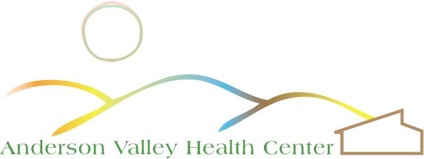 Nueva Registración del PacienteFecha de Hoy: ________/_________/_________Fecha de Hoy: ________/_________/_________Fecha de Hoy: ________/_________/_________Fecha de Hoy: ________/_________/_________Fecha de Hoy: ________/_________/_________Fecha de Hoy: ________/_________/_________Fecha de Hoy: ________/_________/_________Fecha de Hoy: ________/_________/_________Fecha de Hoy: ________/_________/_________Fecha de Hoy: ________/_________/_________Fecha de Hoy: ________/_________/_________Fecha de Hoy: ________/_________/_________Fecha de Hoy: ________/_________/_________Fecha de Hoy: ________/_________/_________Fecha de Hoy: ________/_________/_________Fecha de Hoy: ________/_________/_________Fecha de Hoy: ________/_________/_________Fecha de Hoy: ________/_________/_________Fecha de Hoy: ________/_________/_________Fecha de Hoy: ________/_________/_________Fecha de Hoy: ________/_________/_________Fecha de Hoy: ________/_________/_________Fecha de Hoy: ________/_________/_________Fecha de Hoy: ________/_________/_________Fecha de Hoy: ________/_________/_________Fecha de Hoy: ________/_________/_________Fecha de Hoy: ________/_________/_________Fecha de Hoy: ________/_________/_________Fecha de Hoy: ________/_________/_________Fecha de Hoy: ________/_________/_________Fecha de Hoy: ________/_________/_________Fecha de Hoy: ________/_________/_________Fecha de Hoy: ________/_________/_________Fecha de Hoy: ________/_________/_________Fecha de Hoy: ________/_________/_________Fecha de Hoy: ________/_________/_________Fecha de Hoy: ________/_________/_________Fecha de Hoy: ________/_________/_________Fecha de Hoy: ________/_________/_________Fecha de Hoy: ________/_________/_________Fecha de Hoy: ________/_________/_________Fecha de Hoy: ________/_________/_________Fecha de Hoy: ________/_________/_________Fecha de Hoy: ________/_________/_________Fecha de Hoy: ________/_________/_________Fecha de Hoy: ________/_________/_________Fecha de Hoy: ________/_________/_________Fecha de Hoy: ________/_________/_________Fecha de Hoy: ________/_________/_________Fecha de Hoy: ________/_________/_________Fecha de Hoy: ________/_________/_________Fecha de Hoy: ________/_________/_________Fecha de Hoy: ________/_________/_________Fecha de Hoy: ________/_________/_________Fecha de Hoy: ________/_________/_________Fecha de Hoy: ________/_________/_________Fecha de Hoy: ________/_________/_________Fecha de Hoy: ________/_________/_________Fecha de Hoy: ________/_________/_________Fecha de Hoy: ________/_________/_________Fecha de Hoy: ________/_________/_________Fecha de Hoy: ________/_________/_________Fecha de Hoy: ________/_________/_________Fecha de Hoy: ________/_________/_________¿Es usted un Veterano?¿Es usted un Veterano?¿Es usted un Veterano?¿Es usted un Veterano?¿Es usted un Veterano?¿Es usted un Veterano?¿Es usted un Veterano?¿Es usted un Veterano?¿Es usted un Veterano?¿Es usted un Veterano?¿Es usted un Veterano?¿Es usted un Veterano?¿Es usted un Veterano?¿Es usted un Veterano?¿Es usted un Veterano?□ Si□ Si□ Si□ Si□ Si□ No□ NoNombre: ____________________Nombre: ____________________Nombre: ____________________Nombre: ____________________Nombre: ____________________Nombre: ____________________Nombre: ____________________Nombre: ____________________Nombre: ____________________Nombre: ____________________Nombre: ____________________Nombre: ____________________Nombre: ____________________Nombre: ____________________Nombre: ____________________Nombre: ____________________Nombre: ____________________Nombre: ____________________Nombre: ____________________Inicial de segundo nombre: ______Inicial de segundo nombre: ______Inicial de segundo nombre: ______Inicial de segundo nombre: ______Inicial de segundo nombre: ______Inicial de segundo nombre: ______Inicial de segundo nombre: ______Inicial de segundo nombre: ______Inicial de segundo nombre: ______Inicial de segundo nombre: ______Inicial de segundo nombre: ______Inicial de segundo nombre: ______Inicial de segundo nombre: ______Inicial de segundo nombre: ______Inicial de segundo nombre: ______Inicial de segundo nombre: ______Inicial de segundo nombre: ______Inicial de segundo nombre: ______Inicial de segundo nombre: ______Inicial de segundo nombre: ______Inicial de segundo nombre: ______Inicial de segundo nombre: ______Inicial de segundo nombre: ______Inicial de segundo nombre: ______Inicial de segundo nombre: ______Inicial de segundo nombre: ______Inicial de segundo nombre: ______Inicial de segundo nombre: ______Inicial de segundo nombre: ______Inicial de segundo nombre: ______Inicial de segundo nombre: ______Inicial de segundo nombre: ______Inicial de segundo nombre: ______Inicial de segundo nombre: ______Apellido: _____________________________Apellido: _____________________________Apellido: _____________________________Apellido: _____________________________Apellido: _____________________________Apellido: _____________________________Apellido: _____________________________Apellido: _____________________________Apellido: _____________________________Apellido: _____________________________Apellido: _____________________________Apellido: _____________________________Apellido: _____________________________Apellido: _____________________________Apellido: _____________________________Apellido: _____________________________Apellido: _____________________________Apellido: _____________________________Apellido: _____________________________Apellido: _____________________________Apellido: _____________________________Apellido: _____________________________Apellido: _____________________________Apellido: _____________________________Apellido: _____________________________Apellido: _____________________________Apellido: _____________________________Apellido: _____________________________Apellido: _____________________________Apellido: _____________________________Apellido: _____________________________Apellido: _____________________________Apellido: _____________________________Fecha de nacimiento: (FDN) _______/________/________Fecha de nacimiento: (FDN) _______/________/________Fecha de nacimiento: (FDN) _______/________/________Fecha de nacimiento: (FDN) _______/________/________Fecha de nacimiento: (FDN) _______/________/________Fecha de nacimiento: (FDN) _______/________/________Fecha de nacimiento: (FDN) _______/________/________Fecha de nacimiento: (FDN) _______/________/________Fecha de nacimiento: (FDN) _______/________/________Fecha de nacimiento: (FDN) _______/________/________Fecha de nacimiento: (FDN) _______/________/________Fecha de nacimiento: (FDN) _______/________/________Fecha de nacimiento: (FDN) _______/________/________Fecha de nacimiento: (FDN) _______/________/________Fecha de nacimiento: (FDN) _______/________/________Fecha de nacimiento: (FDN) _______/________/________Fecha de nacimiento: (FDN) _______/________/________Fecha de nacimiento: (FDN) _______/________/________Fecha de nacimiento: (FDN) _______/________/________Fecha de nacimiento: (FDN) _______/________/________Fecha de nacimiento: (FDN) _______/________/________Fecha de nacimiento: (FDN) _______/________/________Fecha de nacimiento: (FDN) _______/________/________Fecha de nacimiento: (FDN) _______/________/________Fecha de nacimiento: (FDN) _______/________/________Fecha de nacimiento: (FDN) _______/________/________Fecha de nacimiento: (FDN) _______/________/________Fecha de nacimiento: (FDN) _______/________/________Fecha de nacimiento: (FDN) _______/________/________Fecha de nacimiento: (FDN) _______/________/________Fecha de nacimiento: (FDN) _______/________/________Fecha de nacimiento: (FDN) _______/________/________Fecha de nacimiento: (FDN) _______/________/________Fecha de nacimiento: (FDN) _______/________/________Fecha de nacimiento: (FDN) _______/________/________Fecha de nacimiento: (FDN) _______/________/________Fecha de nacimiento: (FDN) _______/________/________Fecha de nacimiento: (FDN) _______/________/________Fecha de nacimiento: (FDN) _______/________/________Fecha de nacimiento: (FDN) _______/________/________Número de Seguro Social: _________-_________-_________Número de Seguro Social: _________-_________-_________Número de Seguro Social: _________-_________-_________Número de Seguro Social: _________-_________-_________Número de Seguro Social: _________-_________-_________Número de Seguro Social: _________-_________-_________Número de Seguro Social: _________-_________-_________Número de Seguro Social: _________-_________-_________Número de Seguro Social: _________-_________-_________Número de Seguro Social: _________-_________-_________Número de Seguro Social: _________-_________-_________Número de Seguro Social: _________-_________-_________Número de Seguro Social: _________-_________-_________Número de Seguro Social: _________-_________-_________Número de Seguro Social: _________-_________-_________Número de Seguro Social: _________-_________-_________Número de Seguro Social: _________-_________-_________Número de Seguro Social: _________-_________-_________Número de Seguro Social: _________-_________-_________Número de Seguro Social: _________-_________-_________Número de Seguro Social: _________-_________-_________Número de Seguro Social: _________-_________-_________Número de Seguro Social: _________-_________-_________Número de Seguro Social: _________-_________-_________Número de Seguro Social: _________-_________-_________Número de Seguro Social: _________-_________-_________Número de Seguro Social: _________-_________-_________Número de Seguro Social: _________-_________-_________Número de Seguro Social: _________-_________-_________Número de Seguro Social: _________-_________-_________Número de Seguro Social: _________-_________-_________Número de Seguro Social: _________-_________-_________Número de Seguro Social: _________-_________-_________Número de Seguro Social: _________-_________-_________Número de Seguro Social: _________-_________-_________Número de Seguro Social: _________-_________-_________Número de Seguro Social: _________-_________-_________Número de Seguro Social: _________-_________-_________Número de Seguro Social: _________-_________-_________Número de Seguro Social: _________-_________-_________Número de Seguro Social: _________-_________-_________Número de Seguro Social: _________-_________-_________Número de Seguro Social: _________-_________-_________Número de Seguro Social: _________-_________-_________Número de Seguro Social: _________-_________-_________Número de Seguro Social: _________-_________-_________Dirección Postal: _______________________Dirección Postal: _______________________Dirección Postal: _______________________Dirección Postal: _______________________Dirección Postal: _______________________Dirección Postal: _______________________Dirección Postal: _______________________Dirección Postal: _______________________Dirección Postal: _______________________Dirección Postal: _______________________Dirección Postal: _______________________Dirección Postal: _______________________Dirección Postal: _______________________Dirección Postal: _______________________Dirección Postal: _______________________Dirección Postal: _______________________Dirección Postal: _______________________Dirección Postal: _______________________Dirección Postal: _______________________Dirección Postal: _______________________Dirección Postal: _______________________Dirección Postal: _______________________Dirección Postal: _______________________Dirección Postal: _______________________Dirección Postal: _______________________Dirección Postal: _______________________Dirección Postal: _______________________Dirección Postal: _______________________Dirección Postal: _______________________Ciudad: _____________Ciudad: _____________Ciudad: _____________Ciudad: _____________Ciudad: _____________Ciudad: _____________Ciudad: _____________Ciudad: _____________Ciudad: _____________Ciudad: _____________Ciudad: _____________Ciudad: _____________Ciudad: _____________Ciudad: _____________Ciudad: _____________Ciudad: _____________Ciudad: _____________Ciudad: _____________Ciudad: _____________Ciudad: _____________Ciudad: _____________Ciudad: _____________Ciudad: _____________Ciudad: _____________Ciudad: _____________Ciudad: _____________Ciudad: _____________Ciudad: _____________Estado: _____Estado: _____Estado: _____Estado: _____Estado: _____Estado: _____Estado: _____Estado: _____Estado: _____Estado: _____Estado: _____Estado: _____Estado: _____Estado: _____Estado: _____Estado: _____Código Postal: _________Código Postal: _________Código Postal: _________Código Postal: _________Código Postal: _________Código Postal: _________Código Postal: _________Código Postal: _________Código Postal: _________Código Postal: _________Código Postal: _________Código Postal: _________Código Postal: _________Dirección de Casa: ______________________Dirección de Casa: ______________________Dirección de Casa: ______________________Dirección de Casa: ______________________Dirección de Casa: ______________________Dirección de Casa: ______________________Dirección de Casa: ______________________Dirección de Casa: ______________________Dirección de Casa: ______________________Dirección de Casa: ______________________Dirección de Casa: ______________________Dirección de Casa: ______________________Dirección de Casa: ______________________Dirección de Casa: ______________________Dirección de Casa: ______________________Dirección de Casa: ______________________Dirección de Casa: ______________________Dirección de Casa: ______________________Dirección de Casa: ______________________Dirección de Casa: ______________________Dirección de Casa: ______________________Dirección de Casa: ______________________Dirección de Casa: ______________________Dirección de Casa: ______________________Dirección de Casa: ______________________Dirección de Casa: ______________________Dirección de Casa: ______________________Dirección de Casa: ______________________Dirección de Casa: ______________________Ciudad: _____________Ciudad: _____________Ciudad: _____________Ciudad: _____________Ciudad: _____________Ciudad: _____________Ciudad: _____________Ciudad: _____________Ciudad: _____________Ciudad: _____________Ciudad: _____________Ciudad: _____________Ciudad: _____________Ciudad: _____________Ciudad: _____________Ciudad: _____________Ciudad: _____________Ciudad: _____________Ciudad: _____________Ciudad: _____________Ciudad: _____________Ciudad: _____________Ciudad: _____________Ciudad: _____________Ciudad: _____________Ciudad: _____________Ciudad: _____________Ciudad: _____________Estado: _____Estado: _____Estado: _____Estado: _____Estado: _____Estado: _____Estado: _____Estado: _____Estado: _____Estado: _____Estado: _____Estado: _____Estado: _____Estado: _____Estado: _____Estado: _____Código Postal: _________Código Postal: _________Código Postal: _________Código Postal: _________Código Postal: _________Código Postal: _________Código Postal: _________Código Postal: _________Código Postal: _________Código Postal: _________Código Postal: _________Código Postal: _________Código Postal: _________#Casa: (______) _______-_______#Casa: (______) _______-_______#Casa: (______) _______-_______#Casa: (______) _______-_______#Casa: (______) _______-_______#Casa: (______) _______-_______#Casa: (______) _______-_______#Casa: (______) _______-_______#Casa: (______) _______-_______#Casa: (______) _______-_______#Casa: (______) _______-_______#Casa: (______) _______-_______#Casa: (______) _______-_______#Casa: (______) _______-_______#Casa: (______) _______-_______#Casa: (______) _______-_______#Casa: (______) _______-_______#Casa: (______) _______-_______#Casa: (______) _______-_______#Casa: (______) _______-_______#Celular: (______) _______-_______#Celular: (______) _______-_______#Celular: (______) _______-_______#Celular: (______) _______-_______#Celular: (______) _______-_______#Celular: (______) _______-_______#Celular: (______) _______-_______#Celular: (______) _______-_______#Celular: (______) _______-_______#Celular: (______) _______-_______#Celular: (______) _______-_______#Celular: (______) _______-_______#Celular: (______) _______-_______#Celular: (______) _______-_______#Celular: (______) _______-_______#Celular: (______) _______-_______#Celular: (______) _______-_______#Celular: (______) _______-_______#Celular: (______) _______-_______#Celular: (______) _______-_______#Celular: (______) _______-_______#Celular: (______) _______-_______#Celular: (______) _______-_______#Celular: (______) _______-_______#Celular: (______) _______-_______#Celular: (______) _______-_______#Celular: (______) _______-_______#Celular: (______) _______-_______#Celular: (______) _______-_______#Celular: (______) _______-_______#Celular: (______) _______-_______#Celular: (______) _______-_______#Celular: (______) _______-_______#Celular: (______) _______-_______#Celular: (______) _______-_______#Celular: (______) _______-_______#Celular: (______) _______-_______#Celular: (______) _______-_______#Celular: (______) _______-_______#Celular: (______) _______-_______#Trabajo: (_______) ________-________#Trabajo: (_______) ________-________#Trabajo: (_______) ________-________#Trabajo: (_______) ________-________#Trabajo: (_______) ________-________#Trabajo: (_______) ________-________#Trabajo: (_______) ________-________#Trabajo: (_______) ________-________#Trabajo: (_______) ________-________#Trabajo: (_______) ________-________#Trabajo: (_______) ________-________#Trabajo: (_______) ________-________#Trabajo: (_______) ________-________#Trabajo: (_______) ________-________#Trabajo: (_______) ________-________#Trabajo: (_______) ________-________#Trabajo: (_______) ________-________#Trabajo: (_______) ________-________#Trabajo: (_______) ________-________#Trabajo: (_______) ________-________#Trabajo: (_______) ________-________#Trabajo: (_______) ________-________#Trabajo: (_______) ________-________#Trabajo: (_______) ________-________#Trabajo: (_______) ________-________#Trabajo: (_______) ________-________¿Si no lo/a encontramos en casa, podemos?¿Si no lo/a encontramos en casa, podemos?¿Si no lo/a encontramos en casa, podemos?¿Si no lo/a encontramos en casa, podemos?¿Si no lo/a encontramos en casa, podemos?¿Si no lo/a encontramos en casa, podemos?¿Si no lo/a encontramos en casa, podemos?¿Si no lo/a encontramos en casa, podemos?¿Si no lo/a encontramos en casa, podemos?¿Si no lo/a encontramos en casa, podemos?¿Si no lo/a encontramos en casa, podemos?¿Si no lo/a encontramos en casa, podemos?¿Si no lo/a encontramos en casa, podemos?¿Si no lo/a encontramos en casa, podemos?¿Si no lo/a encontramos en casa, podemos?¿Si no lo/a encontramos en casa, podemos?¿Si no lo/a encontramos en casa, podemos?¿Si no lo/a encontramos en casa, podemos?¿Si no lo/a encontramos en casa, podemos?¿Si no lo/a encontramos en casa, podemos?¿Si no lo/a encontramos en casa, podemos?¿Si no lo/a encontramos en casa, podemos?¿Si no lo/a encontramos en casa, podemos?¿Si no lo/a encontramos en casa, podemos?¿Si no lo/a encontramos en casa, podemos?¿Si no lo/a encontramos en casa, podemos?¿Si no lo/a encontramos en casa, podemos?¿Si no lo/a encontramos en casa, podemos?□ Dejar mensaje con la persona que conteste□ Dejar mensaje con la persona que conteste□ Dejar mensaje con la persona que conteste□ Dejar mensaje con la persona que conteste□ Dejar mensaje con la persona que conteste□ Dejar mensaje con la persona que conteste□ Dejar mensaje con la persona que conteste□ Dejar mensaje con la persona que conteste□ Dejar mensaje con la persona que conteste□ Dejar mensaje con la persona que conteste□ Dejar mensaje con la persona que conteste□ Dejar mensaje con la persona que conteste□ Dejar mensaje con la persona que conteste□ Dejar mensaje con la persona que conteste□ Dejar mensaje con la persona que conteste□ Dejar mensaje con la persona que conteste□ Dejar mensaje con la persona que conteste□ Dejar mensaje con la persona que conteste□ Dejar mensaje con la persona que conteste□ Dejar mensaje con la persona que conteste□ Dejar mensaje con la persona que conteste□ Dejar mensaje con la persona que conteste□ Dejar mensaje con la persona que conteste□ Dejar mensaje con la persona que conteste□ Dejar mensaje con la persona que conteste□ Dejar mensaje con la persona que conteste□ Dejar mensaje con la persona que conteste□ Dejar mensaje con la persona que conteste□ Dejar mensaje con la persona que conteste□ Dejar mensaje con la persona que conteste□ Dejar mensaje con la persona que conteste□ Dejar mensaje con la persona que conteste□ Dejar mensaje con la persona que conteste□ Dejar mensaje con la persona que conteste□ Dejar mensaje con la persona que conteste□ Dejar mensaje con la persona que conteste□ Dejar mensaje con la persona que conteste□ Dejar mensaje con la persona que conteste□ Dejar mensaje con la persona que conteste□ Dejar mensaje con la persona que conteste□ Dejar mensaje con la persona que conteste□ Dejar mensaje con la persona que conteste□ Dejar mensaje con la persona que conteste□ Dejar mensaje con la persona que conteste□ Dejar mensaje con la persona que conteste□ Dejar mensaje con la persona que conteste□ Dejar mensaje con la persona que conteste□ Dejar mensaje de voz□ Dejar mensaje de voz□ Dejar mensaje de voz□ Dejar mensaje de voz□ Dejar mensaje de voz□ Dejar mensaje de voz□ Dejar mensaje de voz□ Dejar mensaje de voz□ Dejar mensaje de voz□ Dejar mensaje de voz□ Dejar mensaje de vozMejor modo de contacto:Mejor modo de contacto:Mejor modo de contacto:Mejor modo de contacto:Mejor modo de contacto:Mejor modo de contacto:Mejor modo de contacto:Mejor modo de contacto:Mejor modo de contacto:Mejor modo de contacto:□ Email□ Email□ Email□ Email□ Email□ Email□ Email□ Email□ Email□ Email□ Email□ Voz□ Voz□ Voz□ Voz□ Voz□ Voz□ Voz□ Portal□ Portal□ Portal□ Portal□ Portal□ Portal□ Portal□ Portal□ Portal□ Portal□ PortalMejor hora de llamar:Mejor hora de llamar:Mejor hora de llamar:Mejor hora de llamar:Mejor hora de llamar:Mejor hora de llamar:Mejor hora de llamar:Mejor hora de llamar:Mejor hora de llamar:Mejor hora de llamar:Mejor hora de llamar:Mejor hora de llamar:Mejor hora de llamar:Mejor hora de llamar:Mejor hora de llamar:Mejor hora de llamar:Mejor hora de llamar:Mejor hora de llamar:Mejor hora de llamar:Mejor hora de llamar:Mejor hora de llamar:Mejor hora de llamar:Mejor hora de llamar:Mejor hora de llamar:Mejor hora de llamar:Mejor hora de llamar:Mejor hora de llamar:Mejor hora de llamar:□ Mañana  □ Mañana  □ Mañana  □ Mañana  □ Mañana  □ Mañana  □ Mañana  □ Mañana  □ Mañana  □ Tarde□ Tarde□ Tarde□ Tarde□ Tarde□ Tarde□ Nada□ Nada□ Nada□ NadaCorreo Electrónico: ______________________________Correo Electrónico: ______________________________Correo Electrónico: ______________________________Correo Electrónico: ______________________________Correo Electrónico: ______________________________Correo Electrónico: ______________________________Correo Electrónico: ______________________________Correo Electrónico: ______________________________Correo Electrónico: ______________________________Correo Electrónico: ______________________________Correo Electrónico: ______________________________Correo Electrónico: ______________________________Correo Electrónico: ______________________________Correo Electrónico: ______________________________Correo Electrónico: ______________________________Correo Electrónico: ______________________________Correo Electrónico: ______________________________Correo Electrónico: ______________________________Correo Electrónico: ______________________________Correo Electrónico: ______________________________Correo Electrónico: ______________________________Correo Electrónico: ______________________________Correo Electrónico: ______________________________Correo Electrónico: ______________________________Correo Electrónico: ______________________________Correo Electrónico: ______________________________Correo Electrónico: ______________________________Correo Electrónico: ______________________________Correo Electrónico: ______________________________Correo Electrónico: ______________________________Correo Electrónico: ______________________________Correo Electrónico: ______________________________Correo Electrónico: ______________________________Correo Electrónico: ______________________________Correo Electrónico: ______________________________Correo Electrónico: ______________________________Correo Electrónico: ______________________________Correo Electrónico: ______________________________Correo Electrónico: ______________________________¿Inscribir en el Portal?¿Inscribir en el Portal?¿Inscribir en el Portal?¿Inscribir en el Portal?¿Inscribir en el Portal?¿Inscribir en el Portal?¿Inscribir en el Portal?¿Inscribir en el Portal?¿Inscribir en el Portal?¿Inscribir en el Portal?¿Inscribir en el Portal?¿Inscribir en el Portal?¿Inscribir en el Portal?¿Inscribir en el Portal?¿Inscribir en el Portal?¿Inscribir en el Portal?¿Inscribir en el Portal?¿Inscribir en el Portal?¿Inscribir en el Portal?¿Inscribir en el Portal?¿Inscribir en el Portal?¿Inscribir en el Portal?¿Inscribir en el Portal?¿Inscribir en el Portal?¿Inscribir en el Portal?¿Inscribir en el Portal?¿Inscribir en el Portal?¿Inscribir en el Portal?□ Si□ Si□ Si□ Si□ Si□ Si□ No□ No□ No□ No□ No□ Ya estoy inscrito□ Ya estoy inscrito□ Ya estoy inscrito□ Ya estoy inscrito□ Ya estoy inscrito□ Ya estoy inscrito□ Ya estoy inscrito□ Ya estoy inscritoIdentificación de Genero:Identificación de Genero:Identificación de Genero:□ Masculino□ Masculino□ Masculino□ Masculino□ Masculino□ Masculino□ Masculino□ Masculino□ Masculino□ Masculino□ Masculino□ Masculino□ Femenino□ Femenino□ Femenino□ Femenino□ Femenino□ Femenino□ Femenino□ Femenino□ Femenino□ Femenino□ Femenino□ Femenino□ Femenino□ Femenino□ Femenino□ Femenino□ Transgénico:□ Transgénico:□ Transgénico:□ Transgénico:□ Transgénico:□ Transgénico:□ Transgénico:□ Transgénico:□ Transgénico:□ Transgénico:□ Transgénico:□ Transgénico:□ Transgénico:□ Transgénico:□ Transgénico:□ Transgénico:Femenino a MasculinoMasculino a FemeninoFemenino a MasculinoMasculino a FemeninoFemenino a MasculinoMasculino a FemeninoFemenino a MasculinoMasculino a FemeninoFemenino a MasculinoMasculino a FemeninoFemenino a MasculinoMasculino a FemeninoFemenino a MasculinoMasculino a FemeninoFemenino a MasculinoMasculino a FemeninoFemenino a MasculinoMasculino a FemeninoFemenino a MasculinoMasculino a FemeninoFemenino a MasculinoMasculino a FemeninoFemenino a MasculinoMasculino a FemeninoFemenino a MasculinoMasculino a FemeninoFemenino a MasculinoMasculino a FemeninoFemenino a MasculinoMasculino a FemeninoFemenino a MasculinoMasculino a FemeninoFemenino a MasculinoMasculino a FemeninoFemenino a MasculinoMasculino a FemeninoFemenino a MasculinoMasculino a FemeninoFemenino a MasculinoMasculino a FemeninoFemenino a MasculinoMasculino a FemeninoFemenino a MasculinoMasculino a FemeninoFemenino a MasculinoMasculino a FemeninoFemenino a MasculinoMasculino a FemeninoFemenino a MasculinoMasculino a FemeninoFemenino a MasculinoMasculino a FemeninoFemenino a MasculinoMasculino a FemeninoFemenino a MasculinoMasculino a FemeninoFemenino a MasculinoMasculino a Femenino□ Otro□ Otro□ Otro□ Otro□ Otro□ Otro□ Rechazar□ Rechazar□ Rechazar□ RechazarOrientación Sexual:Orientación Sexual:Orientación Sexual:Orientación Sexual:Orientación Sexual:Orientación Sexual:□ Heterosexual (no lesbiana/gay)□ Heterosexual (no lesbiana/gay)□ Heterosexual (no lesbiana/gay)□ Heterosexual (no lesbiana/gay)□ Heterosexual (no lesbiana/gay)□ Heterosexual (no lesbiana/gay)□ Heterosexual (no lesbiana/gay)□ Heterosexual (no lesbiana/gay)□ Heterosexual (no lesbiana/gay)□ Heterosexual (no lesbiana/gay)□ Heterosexual (no lesbiana/gay)□ Heterosexual (no lesbiana/gay)□ Heterosexual (no lesbiana/gay)□ Heterosexual (no lesbiana/gay)□ Heterosexual (no lesbiana/gay)□ Heterosexual (no lesbiana/gay)□ Heterosexual (no lesbiana/gay)□ Heterosexual (no lesbiana/gay)□ Heterosexual (no lesbiana/gay)□ Heterosexual (no lesbiana/gay)□ Heterosexual (no lesbiana/gay)□ Heterosexual (no lesbiana/gay)□ Heterosexual (no lesbiana/gay)□ Heterosexual (no lesbiana/gay)□ Heterosexual (no lesbiana/gay)□ Heterosexual (no lesbiana/gay)□ Heterosexual (no lesbiana/gay)□ Heterosexual (no lesbiana/gay)□ Heterosexual (no lesbiana/gay)□ Heterosexual (no lesbiana/gay)□ Heterosexual (no lesbiana/gay)□ Heterosexual (no lesbiana/gay)□ Heterosexual (no lesbiana/gay)□ Lesbiana/Gay□ Lesbiana/Gay□ Lesbiana/Gay□ Lesbiana/Gay□ Lesbiana/Gay□ Lesbiana/Gay□ Lesbiana/Gay□ Lesbiana/Gay□ Lesbiana/Gay□ Lesbiana/Gay□ Lesbiana/Gay□ Lesbiana/Gay□ Lesbiana/Gay□ Lesbiana/Gay□ Lesbiana/Gay□ Lesbiana/Gay□ Lesbiana/Gay□ Lesbiana/Gay□ Lesbiana/Gay□ Lesbiana/Gay□ Lesbiana/Gay□ Lesbiana/Gay□ Lesbiana/Gay□ Lesbiana/Gay□ Lesbiana/Gay□ Lesbiana/Gay□ Lesbiana/Gay□ Lesbiana/Gay□ Lesbiana/Gay□ Lesbiana/Gay□ Lesbiana/Gay□ Lesbiana/Gay□ Lesbiana/Gay□ Lesbiana/Gay□ Lesbiana/Gay□ Lesbiana/Gay□ Bisexual□ Bisexual□ Bisexual□ Bisexual□ Bisexual□ Bisexual□ Bisexual□ Bisexual□ Bisexual□ Bisexual□ Bisexual□ Otro□ Otro□ Otro□ Otro□ Otro□ Otro□ Otro□ Otro□ Otro□ Otro□ Otro□ Otro□ Otro□ Otro□ Otro□ Otro□ Otro□ Otro□ Otro□ Otro□ Otro□ Otro□ Otro□ Otro□ Otro□ Otro□ Otro□ Otro□ Otro□ Otro□ Otro□ Otro□ Otro□ Prefiero no Contestar□ Prefiero no Contestar□ Prefiero no Contestar□ Prefiero no Contestar□ Prefiero no Contestar□ Prefiero no Contestar□ Prefiero no Contestar□ Prefiero no Contestar□ Prefiero no Contestar□ Prefiero no Contestar□ Prefiero no Contestar□ Prefiero no Contestar□ Prefiero no Contestar□ Prefiero no Contestar□ Prefiero no Contestar□ Prefiero no Contestar□ Prefiero no Contestar□ Prefiero no Contestar□ Prefiero no Contestar□ Prefiero no Contestar□ Prefiero no Contestar□ Prefiero no Contestar□ Prefiero no Contestar□ Prefiero no Contestar□ Prefiero no Contestar□ Prefiero no Contestar□ Prefiero no Contestar□ Prefiero no Contestar□ Prefiero no Contestar□ Prefiero no Contestar□ Prefiero no Contestar□ Prefiero no Contestar□ Prefiero no Contestar□ Prefiero no Contestar□ Prefiero no Contestar□ Prefiero no Contestar□ No se□ No se□ No se□ No se□ No se□ No se□ No se□ No se□ No se□ No se□ No seContacto de Emergencia:Contacto de Emergencia:Contacto de Emergencia:Contacto de Emergencia:Contacto de Emergencia:Contacto de Emergencia:Contacto de Emergencia:Contacto de Emergencia:Contacto de Emergencia:Relación: ___________________Relación: ___________________Relación: ___________________Relación: ___________________Relación: ___________________Relación: ___________________Relación: ___________________Relación: ___________________Relación: ___________________Relación: ___________________Relación: ___________________Relación: ___________________Relación: ___________________Relación: ___________________Relación: ___________________Relación: ___________________Relación: ___________________Relación: ___________________Relación: ___________________Relación: ___________________Relación: ___________________Relación: ___________________Relación: ___________________Relación: ___________________Relación: ___________________Relación: ___________________Relación: ___________________Relación: ___________________Relación: ___________________Relación: ___________________Relación: ___________________Relación: ___________________Relación: ___________________Relación: ___________________Relación: ___________________Relación: ___________________Nombre Completo: _____________________________Nombre Completo: _____________________________Nombre Completo: _____________________________Nombre Completo: _____________________________Nombre Completo: _____________________________Nombre Completo: _____________________________Nombre Completo: _____________________________Nombre Completo: _____________________________Nombre Completo: _____________________________Nombre Completo: _____________________________Nombre Completo: _____________________________Nombre Completo: _____________________________Nombre Completo: _____________________________Nombre Completo: _____________________________Nombre Completo: _____________________________Nombre Completo: _____________________________Nombre Completo: _____________________________Nombre Completo: _____________________________Nombre Completo: _____________________________Nombre Completo: _____________________________Nombre Completo: _____________________________Nombre Completo: _____________________________Nombre Completo: _____________________________Nombre Completo: _____________________________Nombre Completo: _____________________________Nombre Completo: _____________________________Nombre Completo: _____________________________Nombre Completo: _____________________________Nombre Completo: _____________________________Nombre Completo: _____________________________Nombre Completo: _____________________________Nombre Completo: _____________________________Nombre Completo: _____________________________Nombre Completo: _____________________________Nombre Completo: _____________________________Nombre Completo: _____________________________Nombre Completo: _____________________________Nombre Completo: _____________________________Nombre Completo: _____________________________Nombre Completo: _____________________________Nombre Completo: _____________________________#Telefono: (________) ________-_________#Telefono: (________) ________-_________#Telefono: (________) ________-_________#Telefono: (________) ________-_________#Telefono: (________) ________-_________#Telefono: (________) ________-_________#Telefono: (________) ________-_________#Telefono: (________) ________-_________#Telefono: (________) ________-_________#Telefono: (________) ________-_________#Telefono: (________) ________-_________#Telefono: (________) ________-_________#Telefono: (________) ________-_________#Telefono: (________) ________-_________#Telefono: (________) ________-_________#Telefono: (________) ________-_________#Telefono: (________) ________-_________#Telefono: (________) ________-_________#Telefono: (________) ________-_________#Telefono: (________) ________-_________#Telefono: (________) ________-_________#Telefono: (________) ________-_________#Telefono: (________) ________-_________#Telefono: (________) ________-_________#Telefono: (________) ________-_________#Telefono: (________) ________-_________#Telefono: (________) ________-_________#Telefono: (________) ________-_________□ Dejar mensaje con la persona que conteste□ Dejar mensaje con la persona que conteste□ Dejar mensaje con la persona que conteste□ Dejar mensaje con la persona que conteste□ Dejar mensaje con la persona que conteste□ Dejar mensaje con la persona que conteste□ Dejar mensaje con la persona que conteste□ Dejar mensaje con la persona que conteste□ Dejar mensaje con la persona que conteste□ Dejar mensaje con la persona que conteste□ Dejar mensaje con la persona que conteste□ Dejar mensaje con la persona que conteste□ Dejar mensaje con la persona que conteste□ Dejar mensaje con la persona que conteste□ Dejar mensaje con la persona que conteste□ Dejar mensaje con la persona que conteste□ Dejar mensaje con la persona que conteste□ Dejar mensaje con la persona que conteste□ Dejar mensaje con la persona que conteste□ Dejar mensaje con la persona que conteste□ Dejar mensaje con la persona que conteste□ Dejar mensaje con la persona que conteste□ Dejar mensaje con la persona que conteste□ Dejar mensaje con la persona que conteste□ Dejar mensaje con la persona que conteste□ Dejar mensaje con la persona que conteste□ Dejar mensaje con la persona que conteste□ Dejar mensaje con la persona que conteste□ Dejar mensaje con la persona que conteste□ Dejar mensaje con la persona que conteste□ Dejar mensaje con la persona que conteste□ Dejar mensaje con la persona que conteste□ Dejar mensaje con la persona que conteste□ Dejar mensaje con la persona que conteste□ Dejar mensaje con la persona que conteste□ Dejar mensaje con la persona que conteste□ Dejar mensaje con la persona que conteste□ Dejar mensaje con la persona que conteste□ Dejar mensaje con la persona que conteste□ Dejar mensaje con la persona que conteste□ Dejar mensaje con la persona que conteste□ Dejar mensaje con la persona que conteste□ Dejar mensaje con la persona que conteste□ Dejar mensaje con la persona que conteste□ Dejar mensaje con la persona que conteste□ Dejar mensaje con la persona que conteste□ Dejar mensaje con la persona que conteste□ Dejar mensaje de voz□ Dejar mensaje de voz□ Dejar mensaje de voz□ Dejar mensaje de voz□ Dejar mensaje de voz□ Dejar mensaje de voz□ Dejar mensaje de voz□ Dejar mensaje de voz□ Dejar mensaje de voz□ Dejar mensaje de voz□ Dejar mensaje de vozInformación sobre la Persona Responsable del pago: (Si no es uno mismo)Información sobre la Persona Responsable del pago: (Si no es uno mismo)Información sobre la Persona Responsable del pago: (Si no es uno mismo)Información sobre la Persona Responsable del pago: (Si no es uno mismo)Información sobre la Persona Responsable del pago: (Si no es uno mismo)Información sobre la Persona Responsable del pago: (Si no es uno mismo)Información sobre la Persona Responsable del pago: (Si no es uno mismo)Información sobre la Persona Responsable del pago: (Si no es uno mismo)Información sobre la Persona Responsable del pago: (Si no es uno mismo)Información sobre la Persona Responsable del pago: (Si no es uno mismo)Información sobre la Persona Responsable del pago: (Si no es uno mismo)Información sobre la Persona Responsable del pago: (Si no es uno mismo)Información sobre la Persona Responsable del pago: (Si no es uno mismo)Información sobre la Persona Responsable del pago: (Si no es uno mismo)Información sobre la Persona Responsable del pago: (Si no es uno mismo)Información sobre la Persona Responsable del pago: (Si no es uno mismo)Información sobre la Persona Responsable del pago: (Si no es uno mismo)Información sobre la Persona Responsable del pago: (Si no es uno mismo)Información sobre la Persona Responsable del pago: (Si no es uno mismo)Información sobre la Persona Responsable del pago: (Si no es uno mismo)Información sobre la Persona Responsable del pago: (Si no es uno mismo)Información sobre la Persona Responsable del pago: (Si no es uno mismo)Información sobre la Persona Responsable del pago: (Si no es uno mismo)Información sobre la Persona Responsable del pago: (Si no es uno mismo)Información sobre la Persona Responsable del pago: (Si no es uno mismo)Información sobre la Persona Responsable del pago: (Si no es uno mismo)Información sobre la Persona Responsable del pago: (Si no es uno mismo)Información sobre la Persona Responsable del pago: (Si no es uno mismo)Información sobre la Persona Responsable del pago: (Si no es uno mismo)Información sobre la Persona Responsable del pago: (Si no es uno mismo)Información sobre la Persona Responsable del pago: (Si no es uno mismo)Información sobre la Persona Responsable del pago: (Si no es uno mismo)Información sobre la Persona Responsable del pago: (Si no es uno mismo)Información sobre la Persona Responsable del pago: (Si no es uno mismo)Información sobre la Persona Responsable del pago: (Si no es uno mismo)Información sobre la Persona Responsable del pago: (Si no es uno mismo)Información sobre la Persona Responsable del pago: (Si no es uno mismo)Información sobre la Persona Responsable del pago: (Si no es uno mismo)Información sobre la Persona Responsable del pago: (Si no es uno mismo)Información sobre la Persona Responsable del pago: (Si no es uno mismo)Información sobre la Persona Responsable del pago: (Si no es uno mismo)Información sobre la Persona Responsable del pago: (Si no es uno mismo)Información sobre la Persona Responsable del pago: (Si no es uno mismo)Información sobre la Persona Responsable del pago: (Si no es uno mismo)Información sobre la Persona Responsable del pago: (Si no es uno mismo)Información sobre la Persona Responsable del pago: (Si no es uno mismo)Información sobre la Persona Responsable del pago: (Si no es uno mismo)Información sobre la Persona Responsable del pago: (Si no es uno mismo)Información sobre la Persona Responsable del pago: (Si no es uno mismo)Información sobre la Persona Responsable del pago: (Si no es uno mismo)Información sobre la Persona Responsable del pago: (Si no es uno mismo)Información sobre la Persona Responsable del pago: (Si no es uno mismo)Información sobre la Persona Responsable del pago: (Si no es uno mismo)Información sobre la Persona Responsable del pago: (Si no es uno mismo)Información sobre la Persona Responsable del pago: (Si no es uno mismo)Información sobre la Persona Responsable del pago: (Si no es uno mismo)Información sobre la Persona Responsable del pago: (Si no es uno mismo)Información sobre la Persona Responsable del pago: (Si no es uno mismo)Información sobre la Persona Responsable del pago: (Si no es uno mismo)Información sobre la Persona Responsable del pago: (Si no es uno mismo)Información sobre la Persona Responsable del pago: (Si no es uno mismo)Información sobre la Persona Responsable del pago: (Si no es uno mismo)Información sobre la Persona Responsable del pago: (Si no es uno mismo)Información sobre la Persona Responsable del pago: (Si no es uno mismo)Información sobre la Persona Responsable del pago: (Si no es uno mismo)Información sobre la Persona Responsable del pago: (Si no es uno mismo)Información sobre la Persona Responsable del pago: (Si no es uno mismo)Información sobre la Persona Responsable del pago: (Si no es uno mismo)Relación: ___________________Relación: ___________________Relación: ___________________Relación: ___________________Relación: ___________________Relación: ___________________Relación: ___________________Relación: ___________________Relación: ___________________Relación: ___________________Relación: ___________________Relación: ___________________Relación: ___________________Relación: ___________________Relación: ___________________Relación: ___________________Relación: ___________________Relación: ___________________Nombre Completo: _________________Nombre Completo: _________________Nombre Completo: _________________Nombre Completo: _________________Nombre Completo: _________________Nombre Completo: _________________Nombre Completo: _________________Nombre Completo: _________________Nombre Completo: _________________Nombre Completo: _________________Nombre Completo: _________________Nombre Completo: _________________Nombre Completo: _________________Nombre Completo: _________________Nombre Completo: _________________Nombre Completo: _________________Nombre Completo: _________________Nombre Completo: _________________Nombre Completo: _________________Nombre Completo: _________________Nombre Completo: _________________Nombre Completo: _________________Nombre Completo: _________________Nombre Completo: _________________Nombre Completo: _________________FDN: ______/______/______FDN: ______/______/______FDN: ______/______/______FDN: ______/______/______FDN: ______/______/______FDN: ______/______/______FDN: ______/______/______FDN: ______/______/______FDN: ______/______/______FDN: ______/______/______FDN: ______/______/______FDN: ______/______/______FDN: ______/______/______FDN: ______/______/______FDN: ______/______/______FDN: ______/______/______FDN: ______/______/______FDN: ______/______/______FDN: ______/______/______FDN: ______/______/______FDN: ______/______/______FDN: ______/______/______FDN: ______/______/______FDN: ______/______/______FDN: ______/______/______FDN: ______/______/______FDN: ______/______/______FDN: ______/______/______FDN: ______/______/______FDN: ______/______/______#Teléfono: (________) ________-________#Teléfono: (________) ________-________#Teléfono: (________) ________-________#Teléfono: (________) ________-________#Teléfono: (________) ________-________#Teléfono: (________) ________-________#Teléfono: (________) ________-________#Teléfono: (________) ________-________#Teléfono: (________) ________-________#Teléfono: (________) ________-________#Teléfono: (________) ________-________#Teléfono: (________) ________-________#Teléfono: (________) ________-________#Teléfono: (________) ________-________#Teléfono: (________) ________-________#Teléfono: (________) ________-________#Teléfono: (________) ________-________#Teléfono: (________) ________-________#Teléfono: (________) ________-________#Teléfono: (________) ________-________#Teléfono: (________) ________-________#Teléfono: (________) ________-________#Teléfono: (________) ________-________#Teléfono: (________) ________-________#Teléfono: (________) ________-________#Teléfono: (________) ________-________#Teléfono: (________) ________-________#Teléfono: (________) ________-________#Teléfono: (________) ________-________#Teléfono: (________) ________-________#Teléfono: (________) ________-________Dirección: _____________________________Dirección: _____________________________Dirección: _____________________________Dirección: _____________________________Dirección: _____________________________Dirección: _____________________________Dirección: _____________________________Dirección: _____________________________Dirección: _____________________________Dirección: _____________________________Dirección: _____________________________Dirección: _____________________________Dirección: _____________________________Dirección: _____________________________Dirección: _____________________________Dirección: _____________________________Dirección: _____________________________Dirección: _____________________________Dirección: _____________________________Dirección: _____________________________Dirección: _____________________________Dirección: _____________________________Dirección: _____________________________Dirección: _____________________________Dirección: _____________________________Dirección: _____________________________Dirección: _____________________________Dirección: _____________________________Dirección: _____________________________Dirección: _____________________________Ciudad: __________Ciudad: __________Ciudad: __________Ciudad: __________Ciudad: __________Ciudad: __________Ciudad: __________Ciudad: __________Ciudad: __________Ciudad: __________Ciudad: __________Ciudad: __________Ciudad: __________Ciudad: __________Ciudad: __________Ciudad: __________Ciudad: __________Ciudad: __________Ciudad: __________Ciudad: __________Ciudad: __________Ciudad: __________Ciudad: __________Ciudad: __________Ciudad: __________Estado: _____Estado: _____Estado: _____Estado: _____Estado: _____Estado: _____Estado: _____Estado: _____Estado: _____Estado: _____Estado: _____Estado: _____Estado: _____Estado: _____Estado: _____Estado: _____Estado: _____Estado: _____Código Postal: _________Código Postal: _________Código Postal: _________Código Postal: _________Código Postal: _________Código Postal: _________Código Postal: _________Código Postal: _________Código Postal: _________Código Postal: _________Código Postal: _________Código Postal: _________Código Postal: _________Seguro Médico:Seguro Médico:Seguro Médico:Seguro Médico:□ Covered CA: Blue-Shield/Blue-Cross□ Covered CA: Blue-Shield/Blue-Cross□ Covered CA: Blue-Shield/Blue-Cross□ Covered CA: Blue-Shield/Blue-Cross□ Covered CA: Blue-Shield/Blue-Cross□ Covered CA: Blue-Shield/Blue-Cross□ Covered CA: Blue-Shield/Blue-Cross□ Covered CA: Blue-Shield/Blue-Cross□ Covered CA: Blue-Shield/Blue-Cross□ Covered CA: Blue-Shield/Blue-Cross□ Covered CA: Blue-Shield/Blue-Cross□ Covered CA: Blue-Shield/Blue-Cross□ Covered CA: Blue-Shield/Blue-Cross□ Covered CA: Blue-Shield/Blue-Cross□ Covered CA: Blue-Shield/Blue-Cross□ Covered CA: Blue-Shield/Blue-Cross□ Covered CA: Blue-Shield/Blue-Cross□ Covered CA: Blue-Shield/Blue-Cross□ Covered CA: Blue-Shield/Blue-Cross□ Covered CA: Blue-Shield/Blue-Cross□ Covered CA: Blue-Shield/Blue-Cross□ Covered CA: Blue-Shield/Blue-Cross□ Covered CA: Blue-Shield/Blue-Cross□ Covered CA: Blue-Shield/Blue-Cross□ Covered CA: Blue-Shield/Blue-Cross□ Covered CA: Blue-Shield/Blue-Cross□ Covered CA: Blue-Shield/Blue-Cross□ Covered CA: Blue-Shield/Blue-Cross□ Covered CA: Blue-Shield/Blue-Cross□ Covered CA: Blue-Shield/Blue-Cross□ Covered CA: Blue-Shield/Blue-Cross□ Covered CA: Blue-Shield/Blue-Cross□ Covered CA: Blue-Shield/Blue-Cross□ Covered CA: Blue-Shield/Blue-Cross□ Covered CA: Blue-Shield/Blue-Cross□ Covered CA: Blue-Shield/Blue-Cross□ Covered CA: Blue-Shield/Blue-Cross□ Covered CA: Blue-Shield/Blue-Cross□ Medicare□ Medicare□ Medicare□ Medicare□ Medicare□ Medicare□ Medicare□ Medicare□ Medicare□ Medicare□ Medicare□ Medicare□ Medicare□ Medi-Cal□ Medi-Cal□ Medi-Cal□ Medi-Cal□ Medi-Cal□ Medi-Cal□ Medi-Cal□ Medi-Cal□ Medi-Cal□ Medi-Cal□ Medi-Cal□ Medi-Cal□ Medi-Cal□ Medi-Cal□ Medi-Cal□ Medi-Cal□ Medi-Cal□ Medi-Cal□ Partnership Health Care□ Partnership Health Care□ Partnership Health Care□ Partnership Health Care□ Partnership Health Care□ Partnership Health Care□ Partnership Health Care□ Partnership Health Care□ Partnership Health Care□ Partnership Health Care□ Partnership Health Care□ Partnership Health Care□ Partnership Health CareOtro Seguro Médico: ________________________Otro Seguro Médico: ________________________Otro Seguro Médico: ________________________Otro Seguro Médico: ________________________Otro Seguro Médico: ________________________Otro Seguro Médico: ________________________Otro Seguro Médico: ________________________Otro Seguro Médico: ________________________Otro Seguro Médico: ________________________Otro Seguro Médico: ________________________Otro Seguro Médico: ________________________Otro Seguro Médico: ________________________Otro Seguro Médico: ________________________Otro Seguro Médico: ________________________Otro Seguro Médico: ________________________Otro Seguro Médico: ________________________Otro Seguro Médico: ________________________Otro Seguro Médico: ________________________Otro Seguro Médico: ________________________Otro Seguro Médico: ________________________Otro Seguro Médico: ________________________Otro Seguro Médico: ________________________Otro Seguro Médico: ________________________Otro Seguro Médico: ________________________Otro Seguro Médico: ________________________Otro Seguro Médico: ________________________Otro Seguro Médico: ________________________Otro Seguro Médico: ________________________Otro Seguro Médico: ________________________Otro Seguro Médico: ________________________Otro Seguro Médico: ________________________Otro Seguro Médico: ________________________Otro Seguro Médico: ________________________Otro Seguro Médico: ________________________Otro Seguro Médico: ________________________Otro Seguro Médico: ________________________Número de Subscritor: _______________________Número de Subscritor: _______________________Número de Subscritor: _______________________Número de Subscritor: _______________________Número de Subscritor: _______________________Número de Subscritor: _______________________Número de Subscritor: _______________________Número de Subscritor: _______________________Número de Subscritor: _______________________Número de Subscritor: _______________________Número de Subscritor: _______________________Número de Subscritor: _______________________Número de Subscritor: _______________________Número de Subscritor: _______________________Número de Subscritor: _______________________Número de Subscritor: _______________________Número de Subscritor: _______________________Número de Subscritor: _______________________Número de Subscritor: _______________________Número de Subscritor: _______________________Número de Subscritor: _______________________Número de Subscritor: _______________________Número de Subscritor: _______________________Número de Subscritor: _______________________Número de Subscritor: _______________________Número de Subscritor: _______________________Número de Subscritor: _______________________Número de Subscritor: _______________________Número de Subscritor: _______________________Número de Subscritor: _______________________Número de Subscritor: _______________________Número de Subscritor: _______________________Número de Subscritor: _______________________Número de Subscritor: _______________________Número de Subscritor: _______________________Número de Subscritor: _______________________Número de Subscritor: _______________________Número de Subscritor: _______________________Número de Subscritor: _______________________Número de Subscritor: _______________________Número de Subscritor: _______________________Número de Subscritor: _______________________Número de Subscritor: _______________________□ Ninguno□ Ninguno□ Ninguno□ Ninguno□ Ninguno□ Ninguno□ NingunoIngreso Anual Bruto de Familia:# De Personas viviendo en el hogar: ___Ingreso Anual Bruto de Familia:# De Personas viviendo en el hogar: ___Ingreso Anual Bruto de Familia:# De Personas viviendo en el hogar: ___Ingreso Anual Bruto de Familia:# De Personas viviendo en el hogar: ___Ingreso Anual Bruto de Familia:# De Personas viviendo en el hogar: ___Ingreso Anual Bruto de Familia:# De Personas viviendo en el hogar: ___Ingreso Anual Bruto de Familia:# De Personas viviendo en el hogar: ___Ingreso Anual Bruto de Familia:# De Personas viviendo en el hogar: ___Ingreso Anual Bruto de Familia:# De Personas viviendo en el hogar: ___Ingreso Anual Bruto de Familia:# De Personas viviendo en el hogar: ___Ingreso Anual Bruto de Familia:# De Personas viviendo en el hogar: ___Ingreso Anual Bruto de Familia:# De Personas viviendo en el hogar: ___Ingreso Anual Bruto de Familia:# De Personas viviendo en el hogar: ___Ingreso Anual Bruto de Familia:# De Personas viviendo en el hogar: ___Ingreso Anual Bruto de Familia:# De Personas viviendo en el hogar: ___Ingreso Anual Bruto de Familia:# De Personas viviendo en el hogar: ___Ingreso Anual Bruto de Familia:# De Personas viviendo en el hogar: ___Ingreso Anual Bruto de Familia:# De Personas viviendo en el hogar: ___Ingreso Anual Bruto de Familia:# De Personas viviendo en el hogar: ___Ingreso Anual Bruto de Familia:# De Personas viviendo en el hogar: ___Ingreso Anual Bruto de Familia:# De Personas viviendo en el hogar: ___Ingreso Anual Bruto de Familia:# De Personas viviendo en el hogar: ___Ingreso Anual Bruto de Familia:# De Personas viviendo en el hogar: ___Ingreso Anual Bruto de Familia:# De Personas viviendo en el hogar: ___□ $0 - $20,000□ $0 - $20,000□ $0 - $20,000□ $0 - $20,000□ $0 - $20,000□ $0 - $20,000□ $0 - $20,000□ $0 - $20,000□ $0 - $20,000□ $0 - $20,000□ $0 - $20,000□ $0 - $20,000□ $0 - $20,000□ $0 - $20,000□ $0 - $20,000□ $0 - $20,000□ $0 - $20,000□ $0 - $20,000□ $20,000 - $30,000□ $20,000 - $30,000□ $20,000 - $30,000□ $20,000 - $30,000□ $20,000 - $30,000□ $20,000 - $30,000□ $20,000 - $30,000□ $20,000 - $30,000□ $20,000 - $30,000□ $20,000 - $30,000□ $20,000 - $30,000□ $20,000 - $30,000□ $20,000 - $30,000□ $20,000 - $30,000□ $20,000 - $30,000□ $20,000 - $30,000□ $20,000 - $30,000□ $20,000 - $30,000□ $20,000 - $30,000□ $20,000 - $30,000□ $20,000 - $30,000□ $20,000 - $30,000□ $20,000 - $30,000□ $20,000 - $30,000□ $20,000 - $30,000□ $30,000 - $40,000□ $30,000 - $40,000□ $30,000 - $40,000□ $30,000 - $40,000□ $30,000 - $40,000□ $30,000 - $40,000□ $30,000 - $40,000□ $30,000 - $40,000□ $30,000 - $40,000□ $30,000 - $40,000□ $30,000 - $40,000□ $30,000 - $40,000□ $40,000 +□ $40,000 +□ $40,000 +□ $40,000 +□ $40,000 +□ $40,000 +□ $40,000 +Tiene donde vivir:Tiene donde vivir:Tiene donde vivir:Tiene donde vivir:Tiene donde vivir:□ Si□ Si□ Si□ Si□ No□ No□ No□ No□ No□ No□ No□ No□ No□ Refugio□ Refugio□ Refugio□ Refugio□ Refugio□ Refugio□ Refugio□ Refugio□ Refugio□ Refugio□ Refugio□ Refugio□ Campamento□ Campamento□ Campamento□ Campamento□ Campamento□ Campamento□ Campamento□ Campamento□ Campamento□ Campamento□ Campamento□ Campamento□ Campamento□ Campamento□ Campamento□ Campamento□ Campamento□ Campamento□ Familia/Amigo□ Familia/Amigo□ Familia/Amigo□ Familia/Amigo□ Familia/Amigo□ Familia/Amigo□ Familia/Amigo□ Familia/Amigo□ Familia/Amigo□ Familia/Amigo□ Familia/Amigo□ Familia/Amigo□ Familia/Amigo□ Familia/Amigo□ Familia/Amigo□ Familia/Amigo□ Familia/Amigo□ Familia/Amigo□ Familia/Amigo□ Familia/Amigo□ Familia/Amigo□ Familia/Amigo□ Familia/Amigo□ Alojamiento de Transición□ Alojamiento de Transición□ Alojamiento de Transición□ Alojamiento de Transición□ Alojamiento de Transición□ Alojamiento de Transición□ Alojamiento de Transición□ Alojamiento de Transición□ Alojamiento de Transición□ Alojamiento de Transición□ Alojamiento de Transición□ Alojamiento de Transición□ Alojamiento de Transición□ Alojamiento de Transición□ Alojamiento de TransiciónEstado Civil:□ Soltero/a□ Soltero/a□ Soltero/a□ Soltero/a□ Soltero/a□ Soltero/a□ Soltero/a□ Soltero/a□ Soltero/a□ Soltero/a□ Casado/a□ Casado/a□ Casado/a□ Casado/a□ Casado/a□ Casado/a□ Casado/a□ Casado/a□ Casado/a□ Casado/a□ Casado/a□ Casado/a□ Casado/a□ Casado/a□ Casado/a□ Casado/a□ Viudo/a□ Viudo/a□ Viudo/a□ Viudo/a□ Viudo/a□ Viudo/a□ Viudo/a□ Viudo/a□ Viudo/a□ Viudo/a□ Viudo/a□ Viudo/a□ Divorciado/a□ Divorciado/a□ Divorciado/a□ Divorciado/a□ Divorciado/a□ Divorciado/a□ Divorciado/a□ Divorciado/a□ Divorciado/a□ Divorciado/a□ Divorciado/a□ Divorciado/a□ Divorciado/a□ Divorciado/a□ Divorciado/a□ Divorciado/a□ Divorciado/a□ Divorciado/a□ Divorciado/a□ Divorciado/a□ Divorciado/a□ Divorciado/a□ Separado/a□ Separado/a□ Separado/a□ Separado/a□ Separado/a□ Separado/a□ Separado/a□ Separado/a□ Separado/a□ Separado/a□ Separado/a□ Separado/a□ Separado/a□ Separado/a□ Pareja Domestica□ Pareja Domestica□ Pareja Domestica□ Pareja Domestica□ Pareja Domestica□ Pareja Domestica□ Pareja Domestica□ Pareja Domestica□ Pareja Domestica□ Pareja Domestica□ Pareja DomesticaEtnicidad/Raza: (Marque los que le apliquen)Etnicidad/Raza: (Marque los que le apliquen)Etnicidad/Raza: (Marque los que le apliquen)Etnicidad/Raza: (Marque los que le apliquen)Etnicidad/Raza: (Marque los que le apliquen)Etnicidad/Raza: (Marque los que le apliquen)Etnicidad/Raza: (Marque los que le apliquen)□ Reúso contestar□ Reúso contestar□ Reúso contestar□ Reúso contestar□ Reúso contestar□ Reúso contestar□ Reúso contestar□ Reúso contestar□ Reúso contestar□ Reúso contestar□ Reúso contestar□ Reúso contestar□ Reúso contestar□ Reúso contestar□ Reúso contestar□ Reúso contestar□ Reúso contestar□ Reúso contestar□ Reúso contestar□ Reúso contestar□ Blanco□ Blanco□ Blanco□ Blanco□ Blanco□ Blanco□ Blanco□ Blanco□ Blanco□ Blanco□ Blanco□ Blanco□ Hispano/Latino□ Hispano/Latino□ Hispano/Latino□ Hispano/Latino□ Hispano/Latino□ Hispano/Latino□ Hispano/Latino□ Hispano/Latino□ Hispano/Latino□ Hispano/Latino□ Hispano/Latino□ Hispano/Latino□ Hispano/Latino□ Hispano/Latino□ Hispano/Latino□ Hispano/Latino□ Hispano/Latino□ Hispano/Latino□ Hispano/Latino□ Hispano/Latino□ Hispano/Latino□ Hispano/Latino□ Hispano/Latino□ Hispano/Latino□ Asiático□ Asiático□ Asiático□ Asiático□ Asiático□ Asiático□ Asiático□ Asiático□ Asiático□ Asiático□ Asiático□ Asiático□ Nativo Hawaiano□ Nativo Hawaiano□ Nativo Hawaiano□ Nativo Hawaiano□ Nativo Hawaiano□ Nativo Hawaiano□ Nativo Hawaiano□ Nativo Hawaiano□ Nativo Hawaiano□ Nativo Hawaiano□ Nativo Hawaiano□ Americano Nativo□ Americano Nativo□ Americano Nativo□ Americano Nativo□ Americano Nativo□ Americano Nativo□ Americano Nativo□ Islandés Pacifico□ Islandés Pacifico□ Islandés Pacifico□ Islandés Pacifico□ Islandés Pacifico□ Islandés Pacifico□ Islandés Pacifico□ Islandés Pacifico□ Islandés Pacifico□ Islandés Pacifico□ Islandés Pacifico□ Islandés Pacifico□ Islandés Pacifico□ Islandés Pacifico□ Islandés Pacifico□ Islandés Pacifico□ Islandés Pacifico□ Islandés Pacifico□ Islandés Pacifico□ Islandés Pacifico□ Nativo de Alaska□ Nativo de Alaska□ Nativo de Alaska□ Nativo de Alaska□ Nativo de Alaska□ Nativo de Alaska□ Nativo de Alaska□ Nativo de Alaska□ Nativo de Alaska□ Nativo de Alaska□ Nativo de Alaska□ Nativo de Alaska□ Nativo de Alaska□ Nativo de Alaska□ Nativo de Alaska□ Nativo de Alaska□ Nativo de Alaska□ Nativo de Alaska□ Nativo de Alaska□ Afro-Americano□ Afro-Americano□ Afro-Americano□ Afro-Americano□ Afro-Americano□ Afro-Americano□ Afro-Americano□ Afro-Americano□ Afro-Americano□ Afro-Americano□ Afro-Americano□ Afro-Americano□ Afro-Americano□ Afro-Americano□ Afro-Americano□ Afro-Americano□ Afro-Americano□ Afro-Americano□ Afro-Americano□ Afro-Americano□ Afro-Americano□ Afro-Americano□ Afro-Americano□ Otro: __________________□ Otro: __________________□ Otro: __________________□ Otro: __________________□ Otro: __________________□ Otro: __________________□ Otro: __________________□ Otro: __________________□ Otro: __________________□ Otro: __________________□ Otro: __________________□ Otro: __________________□ Otro: __________________□ Otro: __________________□ Otro: __________________□ Otro: __________________□ Otro: __________________Información de Empleador:Información de Empleador:Información de Empleador:Información de Empleador:Información de Empleador:Información de Empleador:Información de Empleador:Información de Empleador:Información de Empleador:Información de Empleador:Información de Empleador:Información de Empleador:Información de Empleador:Nombre Completo: ____________________Nombre Completo: ____________________Nombre Completo: ____________________Nombre Completo: ____________________Nombre Completo: ____________________Nombre Completo: ____________________Nombre Completo: ____________________Nombre Completo: ____________________Nombre Completo: ____________________Nombre Completo: ____________________Nombre Completo: ____________________Nombre Completo: ____________________Nombre Completo: ____________________Nombre Completo: ____________________Nombre Completo: ____________________Nombre Completo: ____________________Nombre Completo: ____________________Nombre Completo: ____________________Nombre Completo: ____________________Nombre Completo: ____________________Nombre Completo: ____________________Nombre Completo: ____________________Nombre Completo: ____________________Nombre Completo: ____________________Nombre Completo: ____________________Nombre Completo: ____________________Nombre Completo: ____________________Nombre Completo: ____________________Nombre Completo: ____________________Nombre Completo: ____________________Nombre Completo: ____________________Nombre Completo: ____________________Nombre Completo: ____________________Nombre Completo: ____________________Nombre Completo: ____________________Nombre Completo: ____________________Nombre Completo: ____________________Nombre Completo: ____________________Nombre Completo: ____________________Nombre Completo: ____________________Nombre Completo: ____________________Nombre Completo: ____________________Nombre Completo: ____________________Nombre Completo: ____________________Nombre Completo: ____________________Nombre Completo: ____________________Nombre Completo: ____________________Nombre Completo: ____________________Nombre de Negocio: ________________Nombre de Negocio: ________________Nombre de Negocio: ________________Nombre de Negocio: ________________Nombre de Negocio: ________________Nombre de Negocio: ________________Nombre de Negocio: ________________Nombre de Negocio: ________________Nombre de Negocio: ________________Nombre de Negocio: ________________Nombre de Negocio: ________________Nombre de Negocio: ________________Nombre de Negocio: ________________Nombre de Negocio: ________________Nombre de Negocio: ________________Nombre de Negocio: ________________Nombre de Negocio: ________________Nombre de Negocio: ________________Nombre de Negocio: ________________Nombre de Negocio: ________________Nombre de Negocio: ________________Nombre de Negocio: ________________Nombre de Negocio: ________________Nombre de Negocio: ________________Nombre de Negocio: ________________#Teléfono: (_________) ___________-____________#Teléfono: (_________) ___________-____________#Teléfono: (_________) ___________-____________#Teléfono: (_________) ___________-____________#Teléfono: (_________) ___________-____________#Teléfono: (_________) ___________-____________#Teléfono: (_________) ___________-____________#Teléfono: (_________) ___________-____________#Teléfono: (_________) ___________-____________#Teléfono: (_________) ___________-____________#Teléfono: (_________) ___________-____________#Teléfono: (_________) ___________-____________#Teléfono: (_________) ___________-____________#Teléfono: (_________) ___________-____________#Teléfono: (_________) ___________-____________#Teléfono: (_________) ___________-____________#Teléfono: (_________) ___________-____________#Teléfono: (_________) ___________-____________#Teléfono: (_________) ___________-____________#Teléfono: (_________) ___________-____________#Teléfono: (_________) ___________-____________#Teléfono: (_________) ___________-____________#Teléfono: (_________) ___________-____________#Teléfono: (_________) ___________-____________#Teléfono: (_________) ___________-____________#Teléfono: (_________) ___________-____________#Teléfono: (_________) ___________-____________#Teléfono: (_________) ___________-____________#Teléfono: (_________) ___________-____________#Teléfono: (_________) ___________-____________#Teléfono: (_________) ___________-____________#Teléfono: (_________) ___________-____________#Teléfono: (_________) ___________-____________#Teléfono: (_________) ___________-____________#Teléfono: (_________) ___________-____________#Teléfono: (_________) ___________-____________#Teléfono: (_________) ___________-____________#Fax: (_________) ___________-____________#Fax: (_________) ___________-____________#Fax: (_________) ___________-____________#Fax: (_________) ___________-____________#Fax: (_________) ___________-____________#Fax: (_________) ___________-____________#Fax: (_________) ___________-____________#Fax: (_________) ___________-____________#Fax: (_________) ___________-____________#Fax: (_________) ___________-____________#Fax: (_________) ___________-____________#Fax: (_________) ___________-____________#Fax: (_________) ___________-____________#Fax: (_________) ___________-____________#Fax: (_________) ___________-____________#Fax: (_________) ___________-____________#Fax: (_________) ___________-____________#Fax: (_________) ___________-____________#Fax: (_________) ___________-____________#Fax: (_________) ___________-____________#Fax: (_________) ___________-____________#Fax: (_________) ___________-____________#Fax: (_________) ___________-____________#Fax: (_________) ___________-____________#Fax: (_________) ___________-____________#Fax: (_________) ___________-____________#Fax: (_________) ___________-____________#Fax: (_________) ___________-____________#Fax: (_________) ___________-____________#Fax: (_________) ___________-____________#Fax: (_________) ___________-____________#Fax: (_________) ___________-____________#Fax: (_________) ___________-____________#Fax: (_________) ___________-____________#Fax: (_________) ___________-____________#Fax: (_________) ___________-____________#Fax: (_________) ___________-____________#Fax: (_________) ___________-____________#Fax: (_________) ___________-____________#Fax: (_________) ___________-____________#Fax: (_________) ___________-____________#Fax: (_________) ___________-____________#Fax: (_________) ___________-____________#Fax: (_________) ___________-____________#Fax: (_________) ___________-____________#Fax: (_________) ___________-____________#Fax: (_________) ___________-____________#Fax: (_________) ___________-____________#Fax: (_________) ___________-____________Dirección: ___________________________________Dirección: ___________________________________Dirección: ___________________________________Dirección: ___________________________________Dirección: ___________________________________Dirección: ___________________________________Dirección: ___________________________________Dirección: ___________________________________Dirección: ___________________________________Dirección: ___________________________________Dirección: ___________________________________Dirección: ___________________________________Dirección: ___________________________________Dirección: ___________________________________Dirección: ___________________________________Dirección: ___________________________________Dirección: ___________________________________Dirección: ___________________________________Dirección: ___________________________________Dirección: ___________________________________Dirección: ___________________________________Dirección: ___________________________________Dirección: ___________________________________Dirección: ___________________________________Dirección: ___________________________________Dirección: ___________________________________Dirección: ___________________________________Dirección: ___________________________________Dirección: ___________________________________Dirección: ___________________________________Dirección: ___________________________________Dirección: ___________________________________Dirección: ___________________________________Dirección: ___________________________________Dirección: ___________________________________Dirección: ___________________________________Dirección: ___________________________________Ciudad: _______Ciudad: _______Ciudad: _______Ciudad: _______Ciudad: _______Ciudad: _______Ciudad: _______Ciudad: _______Ciudad: _______Ciudad: _______Ciudad: _______Ciudad: _______Ciudad: _______Ciudad: _______Ciudad: _______Ciudad: _______Ciudad: _______Ciudad: _______Ciudad: _______Ciudad: _______Ciudad: _______Ciudad: _______Estado: ______Estado: ______Estado: ______Estado: ______Estado: ______Estado: ______Estado: ______Estado: ______Estado: ______Estado: ______Estado: ______Estado: ______Estado: ______Estado: ______Estado: ______Código Postal: ________Código Postal: ________Código Postal: ________Código Postal: ________Código Postal: ________Código Postal: ________Código Postal: ________Código Postal: ________Código Postal: ________Código Postal: ________Código Postal: ________Código Postal: ________¿Es Estudiante?¿Es Estudiante?¿Es Estudiante?¿Es Estudiante?¿Es Estudiante?¿Es Estudiante?¿Es Estudiante?¿Es Estudiante?¿Es Estudiante?¿Es Estudiante?¿Es Estudiante?¿Es Estudiante?¿Es Estudiante?¿Es Estudiante?¿Es Estudiante?¿Es Estudiante?¿Es Estudiante?□ Si□ Si□ Si□ Si□ Si□ Si□ No□ No□ No□ No□ No□ No□ No□ No□ No¿Si marco si, va Tiempo Completo o Parte de Tiempo? _______¿Si marco si, va Tiempo Completo o Parte de Tiempo? _______¿Si marco si, va Tiempo Completo o Parte de Tiempo? _______¿Si marco si, va Tiempo Completo o Parte de Tiempo? _______¿Si marco si, va Tiempo Completo o Parte de Tiempo? _______¿Si marco si, va Tiempo Completo o Parte de Tiempo? _______¿Si marco si, va Tiempo Completo o Parte de Tiempo? _______¿Si marco si, va Tiempo Completo o Parte de Tiempo? _______¿Si marco si, va Tiempo Completo o Parte de Tiempo? _______¿Si marco si, va Tiempo Completo o Parte de Tiempo? _______¿Si marco si, va Tiempo Completo o Parte de Tiempo? _______¿Si marco si, va Tiempo Completo o Parte de Tiempo? _______¿Si marco si, va Tiempo Completo o Parte de Tiempo? _______¿Si marco si, va Tiempo Completo o Parte de Tiempo? _______¿Si marco si, va Tiempo Completo o Parte de Tiempo? _______¿Si marco si, va Tiempo Completo o Parte de Tiempo? _______¿Si marco si, va Tiempo Completo o Parte de Tiempo? _______¿Si marco si, va Tiempo Completo o Parte de Tiempo? _______¿Si marco si, va Tiempo Completo o Parte de Tiempo? _______¿Si marco si, va Tiempo Completo o Parte de Tiempo? _______¿Si marco si, va Tiempo Completo o Parte de Tiempo? _______¿Si marco si, va Tiempo Completo o Parte de Tiempo? _______¿Si marco si, va Tiempo Completo o Parte de Tiempo? _______¿Si marco si, va Tiempo Completo o Parte de Tiempo? _______¿Si marco si, va Tiempo Completo o Parte de Tiempo? _______¿Si marco si, va Tiempo Completo o Parte de Tiempo? _______¿Si marco si, va Tiempo Completo o Parte de Tiempo? _______¿Si marco si, va Tiempo Completo o Parte de Tiempo? _______¿Si marco si, va Tiempo Completo o Parte de Tiempo? _______¿Si marco si, va Tiempo Completo o Parte de Tiempo? _______¿Si marco si, va Tiempo Completo o Parte de Tiempo? _______¿Si marco si, va Tiempo Completo o Parte de Tiempo? _______¿Si marco si, va Tiempo Completo o Parte de Tiempo? _______¿Si marco si, va Tiempo Completo o Parte de Tiempo? _______¿Si marco si, va Tiempo Completo o Parte de Tiempo? _______¿Si marco si, va Tiempo Completo o Parte de Tiempo? _______¿Si marco si, va Tiempo Completo o Parte de Tiempo? _______¿Si marco si, va Tiempo Completo o Parte de Tiempo? _______¿Si marco si, va Tiempo Completo o Parte de Tiempo? _______¿Si marco si, va Tiempo Completo o Parte de Tiempo? _______¿Si marco si, va Tiempo Completo o Parte de Tiempo? _______¿Si marco si, va Tiempo Completo o Parte de Tiempo? _______¿Si marco si, va Tiempo Completo o Parte de Tiempo? _______¿Si marco si, va Tiempo Completo o Parte de Tiempo? _______¿Si marco si, va Tiempo Completo o Parte de Tiempo? _______¿Si marco si, va Tiempo Completo o Parte de Tiempo? _______¿Si marco si, va Tiempo Completo o Parte de Tiempo? _______¿Si marco si, va Tiempo Completo o Parte de Tiempo? _______¿Si marco si, va Tiempo Completo o Parte de Tiempo? _______¿Si marco si, va Tiempo Completo o Parte de Tiempo? _______¿Si marco si, va Tiempo Completo o Parte de Tiempo? _______¿Si marco si, va Tiempo Completo o Parte de Tiempo? _______¿Si marco si, va Tiempo Completo o Parte de Tiempo? _______¿Si marco si, va Tiempo Completo o Parte de Tiempo? _______¿Es trabajador Migrante?¿Es trabajador Migrante?¿Es trabajador Migrante?¿Es trabajador Migrante?¿Es trabajador Migrante?¿Es trabajador Migrante?¿Es trabajador Migrante?¿Es trabajador Migrante?¿Es trabajador Migrante?¿Es trabajador Migrante?¿Es trabajador Migrante?¿Es trabajador Migrante?¿Es trabajador Migrante?¿Es trabajador Migrante?¿Es trabajador Migrante?¿Es trabajador Migrante?¿Es trabajador Migrante?□ Si□ Si□ Si□ Si□ Si□ Si□ No□ No□ No□ No□ No□ No□ No□ No□ No¿Si marco si, vive aquí Tiempo Completo o Parte de Tiempo? _______¿Si marco si, vive aquí Tiempo Completo o Parte de Tiempo? _______¿Si marco si, vive aquí Tiempo Completo o Parte de Tiempo? _______¿Si marco si, vive aquí Tiempo Completo o Parte de Tiempo? _______¿Si marco si, vive aquí Tiempo Completo o Parte de Tiempo? _______¿Si marco si, vive aquí Tiempo Completo o Parte de Tiempo? _______¿Si marco si, vive aquí Tiempo Completo o Parte de Tiempo? _______¿Si marco si, vive aquí Tiempo Completo o Parte de Tiempo? _______¿Si marco si, vive aquí Tiempo Completo o Parte de Tiempo? _______¿Si marco si, vive aquí Tiempo Completo o Parte de Tiempo? _______¿Si marco si, vive aquí Tiempo Completo o Parte de Tiempo? _______¿Si marco si, vive aquí Tiempo Completo o Parte de Tiempo? _______¿Si marco si, vive aquí Tiempo Completo o Parte de Tiempo? _______¿Si marco si, vive aquí Tiempo Completo o Parte de Tiempo? _______¿Si marco si, vive aquí Tiempo Completo o Parte de Tiempo? _______¿Si marco si, vive aquí Tiempo Completo o Parte de Tiempo? _______¿Si marco si, vive aquí Tiempo Completo o Parte de Tiempo? _______¿Si marco si, vive aquí Tiempo Completo o Parte de Tiempo? _______¿Si marco si, vive aquí Tiempo Completo o Parte de Tiempo? _______¿Si marco si, vive aquí Tiempo Completo o Parte de Tiempo? _______¿Si marco si, vive aquí Tiempo Completo o Parte de Tiempo? _______¿Si marco si, vive aquí Tiempo Completo o Parte de Tiempo? _______¿Si marco si, vive aquí Tiempo Completo o Parte de Tiempo? _______¿Si marco si, vive aquí Tiempo Completo o Parte de Tiempo? _______¿Si marco si, vive aquí Tiempo Completo o Parte de Tiempo? _______¿Si marco si, vive aquí Tiempo Completo o Parte de Tiempo? _______¿Si marco si, vive aquí Tiempo Completo o Parte de Tiempo? _______¿Si marco si, vive aquí Tiempo Completo o Parte de Tiempo? _______¿Si marco si, vive aquí Tiempo Completo o Parte de Tiempo? _______¿Si marco si, vive aquí Tiempo Completo o Parte de Tiempo? _______¿Si marco si, vive aquí Tiempo Completo o Parte de Tiempo? _______¿Si marco si, vive aquí Tiempo Completo o Parte de Tiempo? _______¿Si marco si, vive aquí Tiempo Completo o Parte de Tiempo? _______¿Si marco si, vive aquí Tiempo Completo o Parte de Tiempo? _______¿Si marco si, vive aquí Tiempo Completo o Parte de Tiempo? _______¿Si marco si, vive aquí Tiempo Completo o Parte de Tiempo? _______¿Si marco si, vive aquí Tiempo Completo o Parte de Tiempo? _______¿Si marco si, vive aquí Tiempo Completo o Parte de Tiempo? _______¿Si marco si, vive aquí Tiempo Completo o Parte de Tiempo? _______¿Si marco si, vive aquí Tiempo Completo o Parte de Tiempo? _______¿Si marco si, vive aquí Tiempo Completo o Parte de Tiempo? _______¿Si marco si, vive aquí Tiempo Completo o Parte de Tiempo? _______¿Si marco si, vive aquí Tiempo Completo o Parte de Tiempo? _______¿Si marco si, vive aquí Tiempo Completo o Parte de Tiempo? _______¿Si marco si, vive aquí Tiempo Completo o Parte de Tiempo? _______¿Si marco si, vive aquí Tiempo Completo o Parte de Tiempo? _______¿Si marco si, vive aquí Tiempo Completo o Parte de Tiempo? _______¿Si marco si, vive aquí Tiempo Completo o Parte de Tiempo? _______¿Si marco si, vive aquí Tiempo Completo o Parte de Tiempo? _______¿Si marco si, vive aquí Tiempo Completo o Parte de Tiempo? _______¿Si marco si, vive aquí Tiempo Completo o Parte de Tiempo? _______¿Si marco si, vive aquí Tiempo Completo o Parte de Tiempo? _______¿Si marco si, vive aquí Tiempo Completo o Parte de Tiempo? _______¿Si marco si, vive aquí Tiempo Completo o Parte de Tiempo? _______¿Trabaja solo por Temporada?¿Trabaja solo por Temporada?¿Trabaja solo por Temporada?¿Trabaja solo por Temporada?¿Trabaja solo por Temporada?¿Trabaja solo por Temporada?¿Trabaja solo por Temporada?¿Trabaja solo por Temporada?¿Trabaja solo por Temporada?¿Trabaja solo por Temporada?¿Trabaja solo por Temporada?¿Trabaja solo por Temporada?¿Trabaja solo por Temporada?¿Trabaja solo por Temporada?¿Trabaja solo por Temporada?¿Trabaja solo por Temporada?¿Trabaja solo por Temporada?□ Si□ Si□ Si□ Si□ Si□ Si□ No□ No□ No□ No□ No□ No□ No□ No□ No¿Si marco si, vive aquí Tiempo Completo o Parte de Tiempo? _______¿Si marco si, vive aquí Tiempo Completo o Parte de Tiempo? _______¿Si marco si, vive aquí Tiempo Completo o Parte de Tiempo? _______¿Si marco si, vive aquí Tiempo Completo o Parte de Tiempo? _______¿Si marco si, vive aquí Tiempo Completo o Parte de Tiempo? _______¿Si marco si, vive aquí Tiempo Completo o Parte de Tiempo? _______¿Si marco si, vive aquí Tiempo Completo o Parte de Tiempo? _______¿Si marco si, vive aquí Tiempo Completo o Parte de Tiempo? _______¿Si marco si, vive aquí Tiempo Completo o Parte de Tiempo? _______¿Si marco si, vive aquí Tiempo Completo o Parte de Tiempo? _______¿Si marco si, vive aquí Tiempo Completo o Parte de Tiempo? _______¿Si marco si, vive aquí Tiempo Completo o Parte de Tiempo? _______¿Si marco si, vive aquí Tiempo Completo o Parte de Tiempo? _______¿Si marco si, vive aquí Tiempo Completo o Parte de Tiempo? _______¿Si marco si, vive aquí Tiempo Completo o Parte de Tiempo? _______¿Si marco si, vive aquí Tiempo Completo o Parte de Tiempo? _______¿Si marco si, vive aquí Tiempo Completo o Parte de Tiempo? _______¿Si marco si, vive aquí Tiempo Completo o Parte de Tiempo? _______¿Si marco si, vive aquí Tiempo Completo o Parte de Tiempo? _______¿Si marco si, vive aquí Tiempo Completo o Parte de Tiempo? _______¿Si marco si, vive aquí Tiempo Completo o Parte de Tiempo? _______¿Si marco si, vive aquí Tiempo Completo o Parte de Tiempo? _______¿Si marco si, vive aquí Tiempo Completo o Parte de Tiempo? _______¿Si marco si, vive aquí Tiempo Completo o Parte de Tiempo? _______¿Si marco si, vive aquí Tiempo Completo o Parte de Tiempo? _______¿Si marco si, vive aquí Tiempo Completo o Parte de Tiempo? _______¿Si marco si, vive aquí Tiempo Completo o Parte de Tiempo? _______¿Si marco si, vive aquí Tiempo Completo o Parte de Tiempo? _______¿Si marco si, vive aquí Tiempo Completo o Parte de Tiempo? _______¿Si marco si, vive aquí Tiempo Completo o Parte de Tiempo? _______¿Si marco si, vive aquí Tiempo Completo o Parte de Tiempo? _______¿Si marco si, vive aquí Tiempo Completo o Parte de Tiempo? _______¿Si marco si, vive aquí Tiempo Completo o Parte de Tiempo? _______¿Si marco si, vive aquí Tiempo Completo o Parte de Tiempo? _______¿Si marco si, vive aquí Tiempo Completo o Parte de Tiempo? _______¿Si marco si, vive aquí Tiempo Completo o Parte de Tiempo? _______¿Si marco si, vive aquí Tiempo Completo o Parte de Tiempo? _______¿Si marco si, vive aquí Tiempo Completo o Parte de Tiempo? _______¿Si marco si, vive aquí Tiempo Completo o Parte de Tiempo? _______¿Si marco si, vive aquí Tiempo Completo o Parte de Tiempo? _______¿Si marco si, vive aquí Tiempo Completo o Parte de Tiempo? _______¿Si marco si, vive aquí Tiempo Completo o Parte de Tiempo? _______¿Si marco si, vive aquí Tiempo Completo o Parte de Tiempo? _______¿Si marco si, vive aquí Tiempo Completo o Parte de Tiempo? _______¿Si marco si, vive aquí Tiempo Completo o Parte de Tiempo? _______¿Si marco si, vive aquí Tiempo Completo o Parte de Tiempo? _______¿Si marco si, vive aquí Tiempo Completo o Parte de Tiempo? _______¿Si marco si, vive aquí Tiempo Completo o Parte de Tiempo? _______¿Si marco si, vive aquí Tiempo Completo o Parte de Tiempo? _______¿Si marco si, vive aquí Tiempo Completo o Parte de Tiempo? _______¿Si marco si, vive aquí Tiempo Completo o Parte de Tiempo? _______¿Si marco si, vive aquí Tiempo Completo o Parte de Tiempo? _______¿Si marco si, vive aquí Tiempo Completo o Parte de Tiempo? _______¿Si marco si, vive aquí Tiempo Completo o Parte de Tiempo? _______Historia Medica: (Información sobre su previo o actual Doctor)Historia Medica: (Información sobre su previo o actual Doctor)Historia Medica: (Información sobre su previo o actual Doctor)Historia Medica: (Información sobre su previo o actual Doctor)Historia Medica: (Información sobre su previo o actual Doctor)Historia Medica: (Información sobre su previo o actual Doctor)Historia Medica: (Información sobre su previo o actual Doctor)Historia Medica: (Información sobre su previo o actual Doctor)Historia Medica: (Información sobre su previo o actual Doctor)Historia Medica: (Información sobre su previo o actual Doctor)Historia Medica: (Información sobre su previo o actual Doctor)Historia Medica: (Información sobre su previo o actual Doctor)Historia Medica: (Información sobre su previo o actual Doctor)Historia Medica: (Información sobre su previo o actual Doctor)Historia Medica: (Información sobre su previo o actual Doctor)Historia Medica: (Información sobre su previo o actual Doctor)Historia Medica: (Información sobre su previo o actual Doctor)Historia Medica: (Información sobre su previo o actual Doctor)Historia Medica: (Información sobre su previo o actual Doctor)Historia Medica: (Información sobre su previo o actual Doctor)Historia Medica: (Información sobre su previo o actual Doctor)Historia Medica: (Información sobre su previo o actual Doctor)Historia Medica: (Información sobre su previo o actual Doctor)Historia Medica: (Información sobre su previo o actual Doctor)Historia Medica: (Información sobre su previo o actual Doctor)Historia Medica: (Información sobre su previo o actual Doctor)Historia Medica: (Información sobre su previo o actual Doctor)Historia Medica: (Información sobre su previo o actual Doctor)Historia Medica: (Información sobre su previo o actual Doctor)Historia Medica: (Información sobre su previo o actual Doctor)Historia Medica: (Información sobre su previo o actual Doctor)Historia Medica: (Información sobre su previo o actual Doctor)Historia Medica: (Información sobre su previo o actual Doctor)Historia Medica: (Información sobre su previo o actual Doctor)Historia Medica: (Información sobre su previo o actual Doctor)Nombre Completo de Doctor: ______________________________Nombre Completo de Doctor: ______________________________Nombre Completo de Doctor: ______________________________Nombre Completo de Doctor: ______________________________Nombre Completo de Doctor: ______________________________Nombre Completo de Doctor: ______________________________Nombre Completo de Doctor: ______________________________Nombre Completo de Doctor: ______________________________Nombre Completo de Doctor: ______________________________Nombre Completo de Doctor: ______________________________Nombre Completo de Doctor: ______________________________Nombre Completo de Doctor: ______________________________Nombre Completo de Doctor: ______________________________Nombre Completo de Doctor: ______________________________Nombre Completo de Doctor: ______________________________Nombre Completo de Doctor: ______________________________Nombre Completo de Doctor: ______________________________Nombre Completo de Doctor: ______________________________Nombre Completo de Doctor: ______________________________Nombre Completo de Doctor: ______________________________Nombre Completo de Doctor: ______________________________Nombre Completo de Doctor: ______________________________Nombre Completo de Doctor: ______________________________Nombre Completo de Doctor: ______________________________Nombre Completo de Doctor: ______________________________Nombre Completo de Doctor: ______________________________Nombre Completo de Doctor: ______________________________Nombre Completo de Doctor: ______________________________Nombre Completo de Doctor: ______________________________Nombre Completo de Doctor: ______________________________Nombre Completo de Doctor: ______________________________Nombre Completo de Doctor: ______________________________Nombre Completo de Doctor: ______________________________Nombre Completo de Doctor: ______________________________Nombre Completo de Doctor: ______________________________Nombre Completo de Doctor: ______________________________Nombre Completo de Doctor: ______________________________Nombre Completo de Doctor: ______________________________Nombre Completo de Doctor: ______________________________Nombre Completo de Doctor: ______________________________Nombre Completo de Doctor: ______________________________Nombre Completo de Doctor: ______________________________Nombre Completo de Doctor: ______________________________Nombre Completo de Doctor: ______________________________Nombre Completo de Doctor: ______________________________Nombre Completo de Doctor: ______________________________Nombre Completo de Doctor: ______________________________Nombre Completo de Doctor: ______________________________Nombre Completo de Doctor: ______________________________Nombre Completo de Doctor: ______________________________Nombre Completo de Doctor: ______________________________#Teléfono: (_________) ___________-____________#Teléfono: (_________) ___________-____________#Teléfono: (_________) ___________-____________#Teléfono: (_________) ___________-____________#Teléfono: (_________) ___________-____________#Teléfono: (_________) ___________-____________#Teléfono: (_________) ___________-____________#Teléfono: (_________) ___________-____________#Teléfono: (_________) ___________-____________#Teléfono: (_________) ___________-____________#Teléfono: (_________) ___________-____________#Teléfono: (_________) ___________-____________#Teléfono: (_________) ___________-____________#Teléfono: (_________) ___________-____________#Teléfono: (_________) ___________-____________#Teléfono: (_________) ___________-____________#Teléfono: (_________) ___________-____________#Teléfono: (_________) ___________-____________#Teléfono: (_________) ___________-____________#Teléfono: (_________) ___________-____________#Teléfono: (_________) ___________-____________#Teléfono: (_________) ___________-____________#Teléfono: (_________) ___________-____________#Teléfono: (_________) ___________-____________#Teléfono: (_________) ___________-____________#Teléfono: (_________) ___________-____________#Teléfono: (_________) ___________-____________#Teléfono: (_________) ___________-____________#Teléfono: (_________) ___________-____________#Teléfono: (_________) ___________-____________#Teléfono: (_________) ___________-____________#Teléfono: (_________) ___________-____________#Teléfono: (_________) ___________-____________#Teléfono: (_________) ___________-____________#Teléfono: (_________) ___________-____________#Teléfono: (_________) ___________-____________#Teléfono: (_________) ___________-____________#Fax: (_________) ___________-____________#Fax: (_________) ___________-____________#Fax: (_________) ___________-____________#Fax: (_________) ___________-____________#Fax: (_________) ___________-____________#Fax: (_________) ___________-____________#Fax: (_________) ___________-____________#Fax: (_________) ___________-____________#Fax: (_________) ___________-____________#Fax: (_________) ___________-____________#Fax: (_________) ___________-____________#Fax: (_________) ___________-____________#Fax: (_________) ___________-____________#Fax: (_________) ___________-____________#Fax: (_________) ___________-____________#Fax: (_________) ___________-____________#Fax: (_________) ___________-____________#Fax: (_________) ___________-____________#Fax: (_________) ___________-____________#Fax: (_________) ___________-____________#Fax: (_________) ___________-____________#Fax: (_________) ___________-____________#Fax: (_________) ___________-____________#Fax: (_________) ___________-____________#Fax: (_________) ___________-____________#Fax: (_________) ___________-____________#Fax: (_________) ___________-____________#Fax: (_________) ___________-____________#Fax: (_________) ___________-____________#Fax: (_________) ___________-____________#Fax: (_________) ___________-____________#Fax: (_________) ___________-____________#Fax: (_________) ___________-____________#Fax: (_________) ___________-____________#Fax: (_________) ___________-____________#Fax: (_________) ___________-____________#Fax: (_________) ___________-____________#Fax: (_________) ___________-____________#Fax: (_________) ___________-____________#Fax: (_________) ___________-____________#Fax: (_________) ___________-____________#Fax: (_________) ___________-____________#Fax: (_________) ___________-____________#Fax: (_________) ___________-____________#Fax: (_________) ___________-____________#Fax: (_________) ___________-____________#Fax: (_________) ___________-____________#Fax: (_________) ___________-____________#Fax: (_________) ___________-____________Dirección: ___________________________________Dirección: ___________________________________Dirección: ___________________________________Dirección: ___________________________________Dirección: ___________________________________Dirección: ___________________________________Dirección: ___________________________________Dirección: ___________________________________Dirección: ___________________________________Dirección: ___________________________________Dirección: ___________________________________Dirección: ___________________________________Dirección: ___________________________________Dirección: ___________________________________Dirección: ___________________________________Dirección: ___________________________________Dirección: ___________________________________Dirección: ___________________________________Dirección: ___________________________________Dirección: ___________________________________Dirección: ___________________________________Dirección: ___________________________________Dirección: ___________________________________Dirección: ___________________________________Dirección: ___________________________________Dirección: ___________________________________Dirección: ___________________________________Dirección: ___________________________________Dirección: ___________________________________Dirección: ___________________________________Dirección: ___________________________________Dirección: ___________________________________Dirección: ___________________________________Dirección: ___________________________________Dirección: ___________________________________Dirección: ___________________________________Dirección: ___________________________________Ciudad: _______Ciudad: _______Ciudad: _______Ciudad: _______Ciudad: _______Ciudad: _______Ciudad: _______Ciudad: _______Ciudad: _______Ciudad: _______Ciudad: _______Ciudad: _______Ciudad: _______Ciudad: _______Ciudad: _______Ciudad: _______Ciudad: _______Ciudad: _______Ciudad: _______Ciudad: _______Ciudad: _______Estado: ______Estado: ______Estado: ______Estado: ______Estado: ______Estado: ______Estado: ______Estado: ______Estado: ______Estado: ______Estado: ______Estado: ______Estado: ______Estado: ______Estado: ______Estado: ______Código Postal: ________Código Postal: ________Código Postal: ________Código Postal: ________Código Postal: ________Código Postal: ________Código Postal: ________Código Postal: ________Código Postal: ________Código Postal: ________Código Postal: ________Código Postal: ________¿Cuándo fue su último examen físico? ________/_______/________¿Cuándo fue su último examen físico? ________/_______/________¿Cuándo fue su último examen físico? ________/_______/________¿Cuándo fue su último examen físico? ________/_______/________¿Cuándo fue su último examen físico? ________/_______/________¿Cuándo fue su último examen físico? ________/_______/________¿Cuándo fue su último examen físico? ________/_______/________¿Cuándo fue su último examen físico? ________/_______/________¿Cuándo fue su último examen físico? ________/_______/________¿Cuándo fue su último examen físico? ________/_______/________¿Cuándo fue su último examen físico? ________/_______/________¿Cuándo fue su último examen físico? ________/_______/________¿Cuándo fue su último examen físico? ________/_______/________¿Cuándo fue su último examen físico? ________/_______/________¿Cuándo fue su último examen físico? ________/_______/________¿Cuándo fue su último examen físico? ________/_______/________¿Cuándo fue su último examen físico? ________/_______/________¿Cuándo fue su último examen físico? ________/_______/________¿Cuándo fue su último examen físico? ________/_______/________¿Cuándo fue su último examen físico? ________/_______/________¿Cuándo fue su último examen físico? ________/_______/________¿Cuándo fue su último examen físico? ________/_______/________¿Cuándo fue su último examen físico? ________/_______/________¿Cuándo fue su último examen físico? ________/_______/________¿Cuándo fue su último examen físico? ________/_______/________¿Cuándo fue su último examen físico? ________/_______/________¿Cuándo fue su último examen físico? ________/_______/________¿Cuándo fue su último examen físico? ________/_______/________¿Cuándo fue su último examen físico? ________/_______/________¿Cuándo fue su último examen físico? ________/_______/________¿Cuándo fue su último examen físico? ________/_______/________¿Cuándo fue su último examen físico? ________/_______/________¿Cuándo fue su último examen físico? ________/_______/________¿Cuándo fue su último examen físico? ________/_______/________¿Cuándo fue su último examen físico? ________/_______/________¿Cuándo fue su último examen físico? ________/_______/________¿Cuándo fue su último examen físico? ________/_______/________¿Cuándo fue su último examen físico? ________/_______/________¿Cuándo fue su último examen físico? ________/_______/________¿Cuándo fue su último examen físico? ________/_______/________¿Cuándo fue su último examen físico? ________/_______/________¿Cuándo fue su último examen físico? ________/_______/________¿Cuándo fue su último examen físico? ________/_______/________¿Cuándo fue su último examen físico? ________/_______/________¿Cuándo fue su último examen físico? ________/_______/________¿Cuándo fue su último examen físico? ________/_______/________¿Cuándo fue su último examen físico? ________/_______/________¿Cuándo fue su último examen físico? ________/_______/________¿Cuándo fue su último examen físico? ________/_______/________¿Cuándo fue su último examen físico? ________/_______/________¿Cuándo fue su último examen físico? ________/_______/________¿Cuándo fue su último examen físico? ________/_______/________¿Están sus vacunas al corrientes?   ¿Están sus vacunas al corrientes?   ¿Están sus vacunas al corrientes?   ¿Están sus vacunas al corrientes?   ¿Están sus vacunas al corrientes?   ¿Están sus vacunas al corrientes?   ¿Están sus vacunas al corrientes?   ¿Están sus vacunas al corrientes?   ¿Están sus vacunas al corrientes?   ¿Están sus vacunas al corrientes?   ¿Están sus vacunas al corrientes?   ¿Están sus vacunas al corrientes?   ¿Están sus vacunas al corrientes?   ¿Están sus vacunas al corrientes?   ¿Están sus vacunas al corrientes?   ¿Están sus vacunas al corrientes?   ¿Están sus vacunas al corrientes?   ¿Están sus vacunas al corrientes?   ¿Están sus vacunas al corrientes?   ¿Están sus vacunas al corrientes?   ¿Están sus vacunas al corrientes?   ¿Están sus vacunas al corrientes?   ¿Están sus vacunas al corrientes?   ¿Están sus vacunas al corrientes?   ¿Están sus vacunas al corrientes?   ¿Están sus vacunas al corrientes?   ¿Están sus vacunas al corrientes?   □ Si□ Si□ Si□ Si□ Si□ No□ No¿Está recibiendo tratamiento médico en otro lugar?¿Está recibiendo tratamiento médico en otro lugar?¿Está recibiendo tratamiento médico en otro lugar?¿Está recibiendo tratamiento médico en otro lugar?¿Está recibiendo tratamiento médico en otro lugar?¿Está recibiendo tratamiento médico en otro lugar?¿Está recibiendo tratamiento médico en otro lugar?¿Está recibiendo tratamiento médico en otro lugar?¿Está recibiendo tratamiento médico en otro lugar?¿Está recibiendo tratamiento médico en otro lugar?¿Está recibiendo tratamiento médico en otro lugar?¿Está recibiendo tratamiento médico en otro lugar?¿Está recibiendo tratamiento médico en otro lugar?¿Está recibiendo tratamiento médico en otro lugar?¿Está recibiendo tratamiento médico en otro lugar?¿Está recibiendo tratamiento médico en otro lugar?¿Está recibiendo tratamiento médico en otro lugar?¿Está recibiendo tratamiento médico en otro lugar?¿Está recibiendo tratamiento médico en otro lugar?¿Está recibiendo tratamiento médico en otro lugar?¿Está recibiendo tratamiento médico en otro lugar?¿Está recibiendo tratamiento médico en otro lugar?¿Está recibiendo tratamiento médico en otro lugar?¿Está recibiendo tratamiento médico en otro lugar?¿Está recibiendo tratamiento médico en otro lugar?¿Está recibiendo tratamiento médico en otro lugar?¿Está recibiendo tratamiento médico en otro lugar?¿Está recibiendo tratamiento médico en otro lugar?¿Está recibiendo tratamiento médico en otro lugar?¿Está recibiendo tratamiento médico en otro lugar?¿Está recibiendo tratamiento médico en otro lugar?¿Está recibiendo tratamiento médico en otro lugar?¿Está recibiendo tratamiento médico en otro lugar?¿Está recibiendo tratamiento médico en otro lugar?¿Está recibiendo tratamiento médico en otro lugar?¿Está recibiendo tratamiento médico en otro lugar?¿Está recibiendo tratamiento médico en otro lugar?¿Está recibiendo tratamiento médico en otro lugar?□ Si□ Si□ Si□ Si□ Si□ Si□ No□ No□ No□ No□ No□ No□ No□ NoSi marco sí, ¿Por qué razón?_________________Si marco sí, ¿Por qué razón?_________________Si marco sí, ¿Por qué razón?_________________Si marco sí, ¿Por qué razón?_________________Si marco sí, ¿Por qué razón?_________________Si marco sí, ¿Por qué razón?_________________Si marco sí, ¿Por qué razón?_________________Si marco sí, ¿Por qué razón?_________________Si marco sí, ¿Por qué razón?_________________Si marco sí, ¿Por qué razón?_________________Si marco sí, ¿Por qué razón?_________________Si marco sí, ¿Por qué razón?_________________Si marco sí, ¿Por qué razón?_________________Si marco sí, ¿Por qué razón?_________________Si marco sí, ¿Por qué razón?_________________Si marco sí, ¿Por qué razón?_________________Si marco sí, ¿Por qué razón?_________________Si marco sí, ¿Por qué razón?_________________Si marco sí, ¿Por qué razón?_________________Si marco sí, ¿Por qué razón?_________________Si marco sí, ¿Por qué razón?_________________Si marco sí, ¿Por qué razón?_________________Si marco sí, ¿Por qué razón?_________________Si marco sí, ¿Por qué razón?_________________Si marco sí, ¿Por qué razón?_________________Si marco sí, ¿Por qué razón?_________________Si marco sí, ¿Por qué razón?_________________Si marco sí, ¿Por qué razón?_________________Si marco sí, ¿Por qué razón?_________________Si marco sí, ¿Por qué razón?_________________Si marco sí, ¿Por qué razón?_________________Si marco sí, ¿Por qué razón?_________________Si marco sí, ¿Por qué razón?_________________Si marco sí, ¿Por qué razón?_____________________________________________________________________________________________________________________________________________________________________________________________________________________________________________________________________________________________________________________________________________________________________________________________________________________________________________________________________________________________________________________________________________________________________________________________________________________________________________________________________________________________________________________________________________________________________________________________________________________________________________________________________________________________________________________________________________________________________________________________________________________________________________________________________________________________________________________________________________________________________________________________________________________________________________________________________________________________________________________________________________________________________________________________________________________________________________________________________________________________________________________________________________________________________________________________________________________________________________________________________________________________________________________________________________________________________________________________________________________________________________________________________________________________________________________________________________________________________________________________________________________________________________________________________________________________________________________________________________________________________________________________________________________________________________________________________________________________________________________________________________________________________________________________________________________________________________________________________________________________________________________________________________________________________________________________________________________________________________________________________________________________________________________________________________________________________________________________________________________________________________________________________________________________________________________________________________________________________________________________________________________________________________________________________________________________________________________________________________________________________________________________________________________________________________________________________________________________________________________________________________________________________________________________________________________________________________________________________________________________________________________________________________________________________________________________________________________________________________________________________________________________________________________________________________________________________________________________________________________________________________________________________________________________________________________________________________________________________________________________________________________________________________________________________________________________________________________________________________________________________________________________________________________________________________________________________________________________________________________________________________________________________________________________________________________________________________________________________________________________________________________________________________________________________________________________________________________________________________________________________________________________________________________________________________________________________________________________________________________________________________________________________________________________________________________________________________________________________________________________________________________________________________________________________________________________________________________________________________________________________________________________________________________________________________________________________________________________________________________________________________________________________________________________________________________________________________________________________________________________________________________________________________________________________________________________________________________________________________________________________________________________________________________________________________________________________________________________________________________________________________________________________________________________________________________________________________________________________________________________________________________________________________________________________________________________________________________________________________________________________________________________________________________________________________________________________________________________________________________________________________________________________________________________________________________________________________________________________________________________________________________________________________________________________________________________________________________________________________________________________________________________________________________________________________________________________________________________________________________________________________________________________________________________________________________________________________________________________________________________________________________________________________________________________________________________________________________________________________________________________________________________________________________________________________________________________________________________________________________________________________________________________________________________________________________________________________________________________________________________________________________________________________________________________________________________________________________________________________________________________________________________________________________________________________________________________________________________________________________________________________________________________________________________________________________________________________________________________________________________________________________________________________________________________________________________________________________________________________________________________________________________________________________________________________________________________________________________________________________________________________________________________________________________________________________________________________________________________________________________________________________________________________________________________________________________________________________________________________________________________________________________________________________________________________________________________________________________¿Toma algún medicamento/droga/pastilla? ¿Toma algún medicamento/droga/pastilla? ¿Toma algún medicamento/droga/pastilla? ¿Toma algún medicamento/droga/pastilla? ¿Toma algún medicamento/droga/pastilla? ¿Toma algún medicamento/droga/pastilla? ¿Toma algún medicamento/droga/pastilla? ¿Toma algún medicamento/droga/pastilla? ¿Toma algún medicamento/droga/pastilla? ¿Toma algún medicamento/droga/pastilla? ¿Toma algún medicamento/droga/pastilla? ¿Toma algún medicamento/droga/pastilla? ¿Toma algún medicamento/droga/pastilla? ¿Toma algún medicamento/droga/pastilla? ¿Toma algún medicamento/droga/pastilla? ¿Toma algún medicamento/droga/pastilla? ¿Toma algún medicamento/droga/pastilla? ¿Toma algún medicamento/droga/pastilla? ¿Toma algún medicamento/droga/pastilla? ¿Toma algún medicamento/droga/pastilla? ¿Toma algún medicamento/droga/pastilla? ¿Toma algún medicamento/droga/pastilla? ¿Toma algún medicamento/droga/pastilla? ¿Toma algún medicamento/droga/pastilla? ¿Toma algún medicamento/droga/pastilla? ¿Toma algún medicamento/droga/pastilla? ¿Toma algún medicamento/droga/pastilla? ¿Toma algún medicamento/droga/pastilla? ¿Toma algún medicamento/droga/pastilla? ¿Toma algún medicamento/droga/pastilla? ¿Toma algún medicamento/droga/pastilla? ¿Toma algún medicamento/droga/pastilla? ¿Toma algún medicamento/droga/pastilla? ¿Toma algún medicamento/droga/pastilla? ¿Toma algún medicamento/droga/pastilla? ¿Toma algún medicamento/droga/pastilla? ¿Toma algún medicamento/droga/pastilla? ¿Toma algún medicamento/droga/pastilla? □ Si□ Si□ Si□ Si□ Si□ Si□ No□ No□ No□ No□ No□ No□ No□ NoPor favor nómbrelos: ______________________Por favor nómbrelos: ______________________Por favor nómbrelos: ______________________Por favor nómbrelos: ______________________Por favor nómbrelos: ______________________Por favor nómbrelos: ______________________Por favor nómbrelos: ______________________Por favor nómbrelos: ______________________Por favor nómbrelos: ______________________Por favor nómbrelos: ______________________Por favor nómbrelos: ______________________Por favor nómbrelos: ______________________Por favor nómbrelos: ______________________Por favor nómbrelos: ______________________Por favor nómbrelos: ______________________Por favor nómbrelos: ______________________Por favor nómbrelos: ______________________Por favor nómbrelos: ______________________Por favor nómbrelos: ______________________Por favor nómbrelos: ______________________Por favor nómbrelos: ______________________Por favor nómbrelos: ______________________Por favor nómbrelos: ______________________Por favor nómbrelos: ______________________Por favor nómbrelos: ______________________Por favor nómbrelos: ______________________Por favor nómbrelos: ______________________Por favor nómbrelos: ______________________Por favor nómbrelos: ______________________Por favor nómbrelos: ______________________Por favor nómbrelos: ______________________Por favor nómbrelos: ______________________Por favor nómbrelos: ______________________Por favor nómbrelos: __________________________________________________________________________________________________________________________________________________________________________________________________________________________________________________________________________________________________________________________________________________________________________________________________________________________________________________________________________________________________________________________________________________________________________________________________________________________________________________________________________________________________________________________________________________________________________________________________________________________________________________________________________________________________________________________________________________________________________________________________________________________________________________________________________________________________________________________________________________________________________________________________________________________________________________________________________________________________________________________________________________________________________________________________________________________________________________________________________________________________________________________________________________________________________________________________________________________________________________________________________________________________________________________________________________________________________________________________________________________________________________________________________________________________________________________________________________________________________________________________________________________________________________________________________________________________________________________________________________________________________________________________________________________________________________________________________________________________________________________________________________________________________________________________________________________________________________________________________________________________________________________________________________________________________________________________________________________________________________________________________________________________________________________________________________________________________________________________________________________________________________________________________________________________________________________________________________________________________________________________________________________________________________________________________________________________________________________________________________________________________________________________________________________________________________________________________________________________________________________________________________________________________________________________________________________________________________________________________________________________________________________________________________________________________________________________________________________________________________________________________________________________________________________________________________________________________________________________________________________________________________________________________________________________________________________________________________________________________________________________________________________________________________________________________________________________________________________________________________________________________________________________________________________________________________________________________________________________________________________________________________________________________________________________________________________________________________________________________________________________________________________________________________________________________________________________________________________________________________________________________________________________________________________________________________________________________________________________________________________________________________________________________________________________________________________________________________________________________________________________________________________________________________________________________________________________________________________________________________________________________________________________________________________________________________________________________________________________________________________________________________________________________________________________________________________________________________________________________________________________________________________________________________________________________________________________________________________________________________________________________________________________________________________________________________________________________________________________________________________________________________________________________________________________________________________________________________________________________________________________________________________________________________________________________________________________________________________________________________________________________________________________________________________________________________________________________________________________________________________________________________________________________________________________________________________________________________________________________________________________________________________________________________________________________________________________________________________________________________________________________________________________________________________________________________________________________________________________________________________________________________________________________________________________________________________________________________________________________________________________________________________________________________________________________________________________________________________________________________________________________________________________________________________________________________________________________________________________________________________________________________________________________________________________________________________________________________________________________________________________________________________________________________________________________________________________________________________________________________________________________________________________________________________________________________________________________________________________________________________________________________________________________________________________________________________________________________________________________________________________________________________________________________________________________________________________________________________________________________________________________________________________________________________________________________________________________________________________________________________________________________________________________________________________________________________________________________________________________________________________________________________________________________________________________________________________________________________________________________________________________________________________________________________________________________________________________________________________¿Es sensible/alérgico/a ah látex? (Ej.: picazón/sarpullido/problemas respiratorios tras  usar guantes de látex/globo)¿Es sensible/alérgico/a ah látex? (Ej.: picazón/sarpullido/problemas respiratorios tras  usar guantes de látex/globo)¿Es sensible/alérgico/a ah látex? (Ej.: picazón/sarpullido/problemas respiratorios tras  usar guantes de látex/globo)¿Es sensible/alérgico/a ah látex? (Ej.: picazón/sarpullido/problemas respiratorios tras  usar guantes de látex/globo)¿Es sensible/alérgico/a ah látex? (Ej.: picazón/sarpullido/problemas respiratorios tras  usar guantes de látex/globo)¿Es sensible/alérgico/a ah látex? (Ej.: picazón/sarpullido/problemas respiratorios tras  usar guantes de látex/globo)¿Es sensible/alérgico/a ah látex? (Ej.: picazón/sarpullido/problemas respiratorios tras  usar guantes de látex/globo)¿Es sensible/alérgico/a ah látex? (Ej.: picazón/sarpullido/problemas respiratorios tras  usar guantes de látex/globo)¿Es sensible/alérgico/a ah látex? (Ej.: picazón/sarpullido/problemas respiratorios tras  usar guantes de látex/globo)¿Es sensible/alérgico/a ah látex? (Ej.: picazón/sarpullido/problemas respiratorios tras  usar guantes de látex/globo)¿Es sensible/alérgico/a ah látex? (Ej.: picazón/sarpullido/problemas respiratorios tras  usar guantes de látex/globo)¿Es sensible/alérgico/a ah látex? (Ej.: picazón/sarpullido/problemas respiratorios tras  usar guantes de látex/globo)¿Es sensible/alérgico/a ah látex? (Ej.: picazón/sarpullido/problemas respiratorios tras  usar guantes de látex/globo)¿Es sensible/alérgico/a ah látex? (Ej.: picazón/sarpullido/problemas respiratorios tras  usar guantes de látex/globo)¿Es sensible/alérgico/a ah látex? (Ej.: picazón/sarpullido/problemas respiratorios tras  usar guantes de látex/globo)¿Es sensible/alérgico/a ah látex? (Ej.: picazón/sarpullido/problemas respiratorios tras  usar guantes de látex/globo)¿Es sensible/alérgico/a ah látex? (Ej.: picazón/sarpullido/problemas respiratorios tras  usar guantes de látex/globo)¿Es sensible/alérgico/a ah látex? (Ej.: picazón/sarpullido/problemas respiratorios tras  usar guantes de látex/globo)¿Es sensible/alérgico/a ah látex? (Ej.: picazón/sarpullido/problemas respiratorios tras  usar guantes de látex/globo)¿Es sensible/alérgico/a ah látex? (Ej.: picazón/sarpullido/problemas respiratorios tras  usar guantes de látex/globo)¿Es sensible/alérgico/a ah látex? (Ej.: picazón/sarpullido/problemas respiratorios tras  usar guantes de látex/globo)¿Es sensible/alérgico/a ah látex? (Ej.: picazón/sarpullido/problemas respiratorios tras  usar guantes de látex/globo)¿Es sensible/alérgico/a ah látex? (Ej.: picazón/sarpullido/problemas respiratorios tras  usar guantes de látex/globo)¿Es sensible/alérgico/a ah látex? (Ej.: picazón/sarpullido/problemas respiratorios tras  usar guantes de látex/globo)¿Es sensible/alérgico/a ah látex? (Ej.: picazón/sarpullido/problemas respiratorios tras  usar guantes de látex/globo)¿Es sensible/alérgico/a ah látex? (Ej.: picazón/sarpullido/problemas respiratorios tras  usar guantes de látex/globo)¿Es sensible/alérgico/a ah látex? (Ej.: picazón/sarpullido/problemas respiratorios tras  usar guantes de látex/globo)¿Es sensible/alérgico/a ah látex? (Ej.: picazón/sarpullido/problemas respiratorios tras  usar guantes de látex/globo)¿Es sensible/alérgico/a ah látex? (Ej.: picazón/sarpullido/problemas respiratorios tras  usar guantes de látex/globo)¿Es sensible/alérgico/a ah látex? (Ej.: picazón/sarpullido/problemas respiratorios tras  usar guantes de látex/globo)¿Es sensible/alérgico/a ah látex? (Ej.: picazón/sarpullido/problemas respiratorios tras  usar guantes de látex/globo)¿Es sensible/alérgico/a ah látex? (Ej.: picazón/sarpullido/problemas respiratorios tras  usar guantes de látex/globo)¿Es sensible/alérgico/a ah látex? (Ej.: picazón/sarpullido/problemas respiratorios tras  usar guantes de látex/globo)¿Es sensible/alérgico/a ah látex? (Ej.: picazón/sarpullido/problemas respiratorios tras  usar guantes de látex/globo)¿Es sensible/alérgico/a ah látex? (Ej.: picazón/sarpullido/problemas respiratorios tras  usar guantes de látex/globo)¿Es sensible/alérgico/a ah látex? (Ej.: picazón/sarpullido/problemas respiratorios tras  usar guantes de látex/globo)¿Es sensible/alérgico/a ah látex? (Ej.: picazón/sarpullido/problemas respiratorios tras  usar guantes de látex/globo)¿Es sensible/alérgico/a ah látex? (Ej.: picazón/sarpullido/problemas respiratorios tras  usar guantes de látex/globo)¿Es sensible/alérgico/a ah látex? (Ej.: picazón/sarpullido/problemas respiratorios tras  usar guantes de látex/globo)¿Es sensible/alérgico/a ah látex? (Ej.: picazón/sarpullido/problemas respiratorios tras  usar guantes de látex/globo)¿Es sensible/alérgico/a ah látex? (Ej.: picazón/sarpullido/problemas respiratorios tras  usar guantes de látex/globo)¿Es sensible/alérgico/a ah látex? (Ej.: picazón/sarpullido/problemas respiratorios tras  usar guantes de látex/globo)¿Es sensible/alérgico/a ah látex? (Ej.: picazón/sarpullido/problemas respiratorios tras  usar guantes de látex/globo)¿Es sensible/alérgico/a ah látex? (Ej.: picazón/sarpullido/problemas respiratorios tras  usar guantes de látex/globo)¿Es sensible/alérgico/a ah látex? (Ej.: picazón/sarpullido/problemas respiratorios tras  usar guantes de látex/globo)¿Es sensible/alérgico/a ah látex? (Ej.: picazón/sarpullido/problemas respiratorios tras  usar guantes de látex/globo)¿Es sensible/alérgico/a ah látex? (Ej.: picazón/sarpullido/problemas respiratorios tras  usar guantes de látex/globo)¿Es sensible/alérgico/a ah látex? (Ej.: picazón/sarpullido/problemas respiratorios tras  usar guantes de látex/globo)¿Es sensible/alérgico/a ah látex? (Ej.: picazón/sarpullido/problemas respiratorios tras  usar guantes de látex/globo)¿Es sensible/alérgico/a ah látex? (Ej.: picazón/sarpullido/problemas respiratorios tras  usar guantes de látex/globo)¿Es sensible/alérgico/a ah látex? (Ej.: picazón/sarpullido/problemas respiratorios tras  usar guantes de látex/globo)¿Es sensible/alérgico/a ah látex? (Ej.: picazón/sarpullido/problemas respiratorios tras  usar guantes de látex/globo)¿Es sensible/alérgico/a ah látex? (Ej.: picazón/sarpullido/problemas respiratorios tras  usar guantes de látex/globo)¿Es sensible/alérgico/a ah látex? (Ej.: picazón/sarpullido/problemas respiratorios tras  usar guantes de látex/globo)¿Es sensible/alérgico/a ah látex? (Ej.: picazón/sarpullido/problemas respiratorios tras  usar guantes de látex/globo)¿Es sensible/alérgico/a ah látex? (Ej.: picazón/sarpullido/problemas respiratorios tras  usar guantes de látex/globo)¿Es sensible/alérgico/a ah látex? (Ej.: picazón/sarpullido/problemas respiratorios tras  usar guantes de látex/globo)¿Es sensible/alérgico/a ah látex? (Ej.: picazón/sarpullido/problemas respiratorios tras  usar guantes de látex/globo)¿Es sensible/alérgico/a ah látex? (Ej.: picazón/sarpullido/problemas respiratorios tras  usar guantes de látex/globo)¿Es sensible/alérgico/a ah látex? (Ej.: picazón/sarpullido/problemas respiratorios tras  usar guantes de látex/globo)¿Es sensible/alérgico/a ah látex? (Ej.: picazón/sarpullido/problemas respiratorios tras  usar guantes de látex/globo)¿Es sensible/alérgico/a ah látex? (Ej.: picazón/sarpullido/problemas respiratorios tras  usar guantes de látex/globo)¿Es sensible/alérgico/a ah látex? (Ej.: picazón/sarpullido/problemas respiratorios tras  usar guantes de látex/globo)¿Es sensible/alérgico/a ah látex? (Ej.: picazón/sarpullido/problemas respiratorios tras  usar guantes de látex/globo)¿Es sensible/alérgico/a ah látex? (Ej.: picazón/sarpullido/problemas respiratorios tras  usar guantes de látex/globo)¿Es sensible/alérgico/a ah látex? (Ej.: picazón/sarpullido/problemas respiratorios tras  usar guantes de látex/globo)¿Es sensible/alérgico/a ah látex? (Ej.: picazón/sarpullido/problemas respiratorios tras  usar guantes de látex/globo)¿Es sensible/alérgico/a ah látex? (Ej.: picazón/sarpullido/problemas respiratorios tras  usar guantes de látex/globo)¿Es sensible/alérgico/a ah látex? (Ej.: picazón/sarpullido/problemas respiratorios tras  usar guantes de látex/globo)¿Es sensible/alérgico/a ah látex? (Ej.: picazón/sarpullido/problemas respiratorios tras  usar guantes de látex/globo)¿Es sensible/alérgico/a ah látex? (Ej.: picazón/sarpullido/problemas respiratorios tras  usar guantes de látex/globo)¿Es sensible/alérgico/a ah látex? (Ej.: picazón/sarpullido/problemas respiratorios tras  usar guantes de látex/globo)¿Es sensible/alérgico/a ah látex? (Ej.: picazón/sarpullido/problemas respiratorios tras  usar guantes de látex/globo)¿Es sensible/alérgico/a ah látex? (Ej.: picazón/sarpullido/problemas respiratorios tras  usar guantes de látex/globo)¿Es sensible/alérgico/a ah látex? (Ej.: picazón/sarpullido/problemas respiratorios tras  usar guantes de látex/globo)¿Es sensible/alérgico/a ah látex? (Ej.: picazón/sarpullido/problemas respiratorios tras  usar guantes de látex/globo)¿Es sensible/alérgico/a ah látex? (Ej.: picazón/sarpullido/problemas respiratorios tras  usar guantes de látex/globo)¿Es sensible/alérgico/a ah látex? (Ej.: picazón/sarpullido/problemas respiratorios tras  usar guantes de látex/globo)¿Es sensible/alérgico/a ah látex? (Ej.: picazón/sarpullido/problemas respiratorios tras  usar guantes de látex/globo)¿Es sensible/alérgico/a ah látex? (Ej.: picazón/sarpullido/problemas respiratorios tras  usar guantes de látex/globo)¿Es sensible/alérgico/a ah látex? (Ej.: picazón/sarpullido/problemas respiratorios tras  usar guantes de látex/globo)□ Si□ Si□ Si□ No□ No¿Es alérgico/a o reacciona adversamente a lo siguiente?:¿Es alérgico/a o reacciona adversamente a lo siguiente?:¿Es alérgico/a o reacciona adversamente a lo siguiente?:¿Es alérgico/a o reacciona adversamente a lo siguiente?:¿Es alérgico/a o reacciona adversamente a lo siguiente?:¿Es alérgico/a o reacciona adversamente a lo siguiente?:¿Es alérgico/a o reacciona adversamente a lo siguiente?:¿Es alérgico/a o reacciona adversamente a lo siguiente?:¿Es alérgico/a o reacciona adversamente a lo siguiente?:¿Es alérgico/a o reacciona adversamente a lo siguiente?:¿Es alérgico/a o reacciona adversamente a lo siguiente?:¿Es alérgico/a o reacciona adversamente a lo siguiente?:¿Es alérgico/a o reacciona adversamente a lo siguiente?:¿Es alérgico/a o reacciona adversamente a lo siguiente?:¿Es alérgico/a o reacciona adversamente a lo siguiente?:¿Es alérgico/a o reacciona adversamente a lo siguiente?:¿Es alérgico/a o reacciona adversamente a lo siguiente?:¿Es alérgico/a o reacciona adversamente a lo siguiente?:¿Es alérgico/a o reacciona adversamente a lo siguiente?:¿Es alérgico/a o reacciona adversamente a lo siguiente?:¿Es alérgico/a o reacciona adversamente a lo siguiente?:¿Es alérgico/a o reacciona adversamente a lo siguiente?:¿Es alérgico/a o reacciona adversamente a lo siguiente?:¿Es alérgico/a o reacciona adversamente a lo siguiente?:¿Es alérgico/a o reacciona adversamente a lo siguiente?:¿Es alérgico/a o reacciona adversamente a lo siguiente?:¿Es alérgico/a o reacciona adversamente a lo siguiente?:¿Es alérgico/a o reacciona adversamente a lo siguiente?:¿Es alérgico/a o reacciona adversamente a lo siguiente?:¿Es alérgico/a o reacciona adversamente a lo siguiente?:¿Es alérgico/a o reacciona adversamente a lo siguiente?:¿Es alérgico/a o reacciona adversamente a lo siguiente?:¿Es alérgico/a o reacciona adversamente a lo siguiente?:¿Es alérgico/a o reacciona adversamente a lo siguiente?:¿Es alérgico/a o reacciona adversamente a lo siguiente?:¿Es alérgico/a o reacciona adversamente a lo siguiente?:¿Es alérgico/a o reacciona adversamente a lo siguiente?:¿Es alérgico/a o reacciona adversamente a lo siguiente?:¿Es alérgico/a o reacciona adversamente a lo siguiente?:¿Es alérgico/a o reacciona adversamente a lo siguiente?:¿Es alérgico/a o reacciona adversamente a lo siguiente?:¿Es alérgico/a o reacciona adversamente a lo siguiente?:¿Es alérgico/a o reacciona adversamente a lo siguiente?:¿Es alérgico/a o reacciona adversamente a lo siguiente?:¿Es alérgico/a o reacciona adversamente a lo siguiente?:¿Es alérgico/a o reacciona adversamente a lo siguiente?:¿Es alérgico/a o reacciona adversamente a lo siguiente?:¿Es alérgico/a o reacciona adversamente a lo siguiente?:¿Es alérgico/a o reacciona adversamente a lo siguiente?:¿Es alérgico/a o reacciona adversamente a lo siguiente?:¿Es alérgico/a o reacciona adversamente a lo siguiente?: Otro Nombre: __________________________ Otro Nombre: __________________________ Otro Nombre: __________________________ Otro Nombre: __________________________ Otro Nombre: __________________________ Otro Nombre: __________________________ Otro Nombre: __________________________ Otro Nombre: __________________________ Otro Nombre: __________________________ Otro Nombre: __________________________ Otro Nombre: __________________________ Otro Nombre: __________________________ Otro Nombre: __________________________ Otro Nombre: __________________________ Otro Nombre: __________________________ Otro Nombre: __________________________ Otro Nombre: __________________________ Otro Nombre: __________________________ Otro Nombre: __________________________ Otro Nombre: __________________________ Otro Nombre: __________________________ Otro Nombre: __________________________ Otro Nombre: __________________________ Otro Nombre: __________________________ Otro Nombre: __________________________ Otro Nombre: __________________________ Otro Nombre: __________________________ Otro Nombre: __________________________ Otro Nombre: __________________________ Otro Nombre: __________________________ Otro Nombre: __________________________ Otro Nombre: __________________________ Otro Nombre: __________________________ Otro Nombre: __________________________ Otro Nombre: __________________________ Penicilina Penicilina Amoxicilina Amoxicilina Amoxicilina Amoxicilina Amoxicilina Amoxicilina Amoxicilina Amoxicilina Amoxicilina Amoxicilina Amoxicilina Amoxicilina Amoxicilina Amoxicilina Látex Látex Látex Látex Látex Látex Látex Látex Látex Látex Narcóticos Narcóticos Narcóticos Narcóticos Narcóticos Narcóticos Narcóticos Narcóticos Narcóticos Narcóticos Narcóticos Narcóticos Narcóticos Narcóticos Narcóticos Narcóticos Narcóticos Codeína Codeína Codeína Codeína Codeína Codeína Codeína Codeína Codeína Codeína Codeína Codeína Codeína Aspirina Aspirina Aspirina Aspirina Aspirina Aspirina Aspirina Aspirina Aspirina Aspirina Aspirina Aspirina Aspirina Aspirina Anestesia Local Anestesia Local Anestesia Local Anestesia Local Anestesia Local Anestesia Local Anestesia Local Anestesia Local Anestesia Local Anestesia Local Anestesia Local Anestesia Local Anestesia Local Nada Nada Nada¿Ha tenido alguna enfermedad seria, hospitalización o accidente?¿Ha tenido alguna enfermedad seria, hospitalización o accidente?¿Ha tenido alguna enfermedad seria, hospitalización o accidente?¿Ha tenido alguna enfermedad seria, hospitalización o accidente?¿Ha tenido alguna enfermedad seria, hospitalización o accidente?¿Ha tenido alguna enfermedad seria, hospitalización o accidente?¿Ha tenido alguna enfermedad seria, hospitalización o accidente?¿Ha tenido alguna enfermedad seria, hospitalización o accidente?¿Ha tenido alguna enfermedad seria, hospitalización o accidente?¿Ha tenido alguna enfermedad seria, hospitalización o accidente?¿Ha tenido alguna enfermedad seria, hospitalización o accidente?¿Ha tenido alguna enfermedad seria, hospitalización o accidente?¿Ha tenido alguna enfermedad seria, hospitalización o accidente?¿Ha tenido alguna enfermedad seria, hospitalización o accidente?¿Ha tenido alguna enfermedad seria, hospitalización o accidente?¿Ha tenido alguna enfermedad seria, hospitalización o accidente?¿Ha tenido alguna enfermedad seria, hospitalización o accidente?¿Ha tenido alguna enfermedad seria, hospitalización o accidente?¿Ha tenido alguna enfermedad seria, hospitalización o accidente?¿Ha tenido alguna enfermedad seria, hospitalización o accidente?¿Ha tenido alguna enfermedad seria, hospitalización o accidente?¿Ha tenido alguna enfermedad seria, hospitalización o accidente?¿Ha tenido alguna enfermedad seria, hospitalización o accidente?¿Ha tenido alguna enfermedad seria, hospitalización o accidente?¿Ha tenido alguna enfermedad seria, hospitalización o accidente?¿Ha tenido alguna enfermedad seria, hospitalización o accidente?¿Ha tenido alguna enfermedad seria, hospitalización o accidente?¿Ha tenido alguna enfermedad seria, hospitalización o accidente?¿Ha tenido alguna enfermedad seria, hospitalización o accidente?¿Ha tenido alguna enfermedad seria, hospitalización o accidente?¿Ha tenido alguna enfermedad seria, hospitalización o accidente?¿Ha tenido alguna enfermedad seria, hospitalización o accidente?¿Ha tenido alguna enfermedad seria, hospitalización o accidente?¿Ha tenido alguna enfermedad seria, hospitalización o accidente?¿Ha tenido alguna enfermedad seria, hospitalización o accidente?¿Ha tenido alguna enfermedad seria, hospitalización o accidente?¿Ha tenido alguna enfermedad seria, hospitalización o accidente?¿Ha tenido alguna enfermedad seria, hospitalización o accidente?¿Ha tenido alguna enfermedad seria, hospitalización o accidente?¿Ha tenido alguna enfermedad seria, hospitalización o accidente?¿Ha tenido alguna enfermedad seria, hospitalización o accidente?¿Ha tenido alguna enfermedad seria, hospitalización o accidente?¿Ha tenido alguna enfermedad seria, hospitalización o accidente?¿Ha tenido alguna enfermedad seria, hospitalización o accidente?¿Ha tenido alguna enfermedad seria, hospitalización o accidente?¿Ha tenido alguna enfermedad seria, hospitalización o accidente?¿Ha tenido alguna enfermedad seria, hospitalización o accidente?¿Ha tenido alguna enfermedad seria, hospitalización o accidente?¿Ha tenido alguna enfermedad seria, hospitalización o accidente?¿Ha tenido alguna enfermedad seria, hospitalización o accidente?¿Ha tenido alguna enfermedad seria, hospitalización o accidente?¿Ha tenido alguna enfermedad seria, hospitalización o accidente?¿Ha tenido alguna enfermedad seria, hospitalización o accidente?¿Ha tenido alguna enfermedad seria, hospitalización o accidente?¿Ha tenido alguna enfermedad seria, hospitalización o accidente?¿Ha tenido alguna enfermedad seria, hospitalización o accidente?¿Ha tenido alguna enfermedad seria, hospitalización o accidente?¿Ha tenido alguna enfermedad seria, hospitalización o accidente?¿Ha tenido alguna enfermedad seria, hospitalización o accidente?¿Ha tenido alguna enfermedad seria, hospitalización o accidente?¿Ha tenido alguna enfermedad seria, hospitalización o accidente?¿Ha tenido alguna enfermedad seria, hospitalización o accidente?¿Ha tenido alguna enfermedad seria, hospitalización o accidente?¿Ha tenido alguna enfermedad seria, hospitalización o accidente?¿Ha tenido alguna enfermedad seria, hospitalización o accidente?¿Ha tenido alguna enfermedad seria, hospitalización o accidente?¿Ha tenido alguna enfermedad seria, hospitalización o accidente?¿Ha tenido alguna enfermedad seria, hospitalización o accidente?¿Ha tenido alguna enfermedad seria, hospitalización o accidente?¿Ha tenido alguna enfermedad seria, hospitalización o accidente?¿Ha tenido alguna enfermedad seria, hospitalización o accidente?¿Ha tenido alguna enfermedad seria, hospitalización o accidente?¿Ha tenido alguna enfermedad seria, hospitalización o accidente?¿Ha tenido alguna enfermedad seria, hospitalización o accidente?¿Ha tenido alguna enfermedad seria, hospitalización o accidente?¿Ha tenido alguna enfermedad seria, hospitalización o accidente?¿Ha tenido alguna enfermedad seria, hospitalización o accidente?¿Ha tenido alguna enfermedad seria, hospitalización o accidente?¿Ha tenido alguna enfermedad seria, hospitalización o accidente?¿Ha tenido alguna enfermedad seria, hospitalización o accidente?□ Si□ Si□ Si□ Si□ Si□ NoSi marco si, explique: ________________________________________________________________________________Si marco si, explique: ________________________________________________________________________________Si marco si, explique: ________________________________________________________________________________Si marco si, explique: ________________________________________________________________________________Si marco si, explique: ________________________________________________________________________________Si marco si, explique: ________________________________________________________________________________Si marco si, explique: ________________________________________________________________________________Si marco si, explique: ________________________________________________________________________________Si marco si, explique: ________________________________________________________________________________Si marco si, explique: ________________________________________________________________________________Si marco si, explique: ________________________________________________________________________________Si marco si, explique: ________________________________________________________________________________Si marco si, explique: ________________________________________________________________________________Si marco si, explique: ________________________________________________________________________________Si marco si, explique: ________________________________________________________________________________Si marco si, explique: ________________________________________________________________________________Si marco si, explique: ________________________________________________________________________________Si marco si, explique: ________________________________________________________________________________Si marco si, explique: ________________________________________________________________________________Si marco si, explique: ________________________________________________________________________________Si marco si, explique: ________________________________________________________________________________Si marco si, explique: ________________________________________________________________________________Si marco si, explique: ________________________________________________________________________________Si marco si, explique: ________________________________________________________________________________Si marco si, explique: ________________________________________________________________________________Si marco si, explique: ________________________________________________________________________________Si marco si, explique: ________________________________________________________________________________Si marco si, explique: ________________________________________________________________________________Si marco si, explique: ________________________________________________________________________________Si marco si, explique: ________________________________________________________________________________Si marco si, explique: ________________________________________________________________________________Si marco si, explique: ________________________________________________________________________________Si marco si, explique: ________________________________________________________________________________Si marco si, explique: ________________________________________________________________________________Si marco si, explique: ________________________________________________________________________________Si marco si, explique: ________________________________________________________________________________Si marco si, explique: ________________________________________________________________________________Si marco si, explique: ________________________________________________________________________________Si marco si, explique: ________________________________________________________________________________Si marco si, explique: ________________________________________________________________________________Si marco si, explique: ________________________________________________________________________________Si marco si, explique: ________________________________________________________________________________Si marco si, explique: ________________________________________________________________________________Si marco si, explique: ________________________________________________________________________________Si marco si, explique: ________________________________________________________________________________Si marco si, explique: ________________________________________________________________________________Si marco si, explique: ________________________________________________________________________________Si marco si, explique: ________________________________________________________________________________Si marco si, explique: ________________________________________________________________________________Si marco si, explique: ________________________________________________________________________________Si marco si, explique: ________________________________________________________________________________Si marco si, explique: ________________________________________________________________________________Si marco si, explique: ________________________________________________________________________________Si marco si, explique: ________________________________________________________________________________Si marco si, explique: ________________________________________________________________________________Si marco si, explique: ________________________________________________________________________________Si marco si, explique: ________________________________________________________________________________Si marco si, explique: ________________________________________________________________________________Si marco si, explique: ________________________________________________________________________________Si marco si, explique: ________________________________________________________________________________Si marco si, explique: ________________________________________________________________________________Si marco si, explique: ________________________________________________________________________________Si marco si, explique: ________________________________________________________________________________Si marco si, explique: ________________________________________________________________________________Si marco si, explique: ________________________________________________________________________________Si marco si, explique: ________________________________________________________________________________Si marco si, explique: ________________________________________________________________________________Si marco si, explique: ________________________________________________________________________________Si marco si, explique: ________________________________________________________________________________Si marco si, explique: ________________________________________________________________________________Si marco si, explique: ________________________________________________________________________________Si marco si, explique: ________________________________________________________________________________Si marco si, explique: ________________________________________________________________________________Si marco si, explique: ________________________________________________________________________________Si marco si, explique: ________________________________________________________________________________Si marco si, explique: ________________________________________________________________________________Si marco si, explique: ________________________________________________________________________________Si marco si, explique: ________________________________________________________________________________Si marco si, explique: ________________________________________________________________________________Si marco si, explique: ________________________________________________________________________________Si marco si, explique: ________________________________________________________________________________Si marco si, explique: ________________________________________________________________________________Si marco si, explique: ________________________________________________________________________________Si marco si, explique: ________________________________________________________________________________Si marco si, explique: ________________________________________________________________________________Si marco si, explique: ________________________________________________________________________________¿Ha tenido alguna reacción inusual o inexplicable durante alguna cirugía?¿Ha tenido alguna reacción inusual o inexplicable durante alguna cirugía?¿Ha tenido alguna reacción inusual o inexplicable durante alguna cirugía?¿Ha tenido alguna reacción inusual o inexplicable durante alguna cirugía?¿Ha tenido alguna reacción inusual o inexplicable durante alguna cirugía?¿Ha tenido alguna reacción inusual o inexplicable durante alguna cirugía?¿Ha tenido alguna reacción inusual o inexplicable durante alguna cirugía?¿Ha tenido alguna reacción inusual o inexplicable durante alguna cirugía?¿Ha tenido alguna reacción inusual o inexplicable durante alguna cirugía?¿Ha tenido alguna reacción inusual o inexplicable durante alguna cirugía?¿Ha tenido alguna reacción inusual o inexplicable durante alguna cirugía?¿Ha tenido alguna reacción inusual o inexplicable durante alguna cirugía?¿Ha tenido alguna reacción inusual o inexplicable durante alguna cirugía?¿Ha tenido alguna reacción inusual o inexplicable durante alguna cirugía?¿Ha tenido alguna reacción inusual o inexplicable durante alguna cirugía?¿Ha tenido alguna reacción inusual o inexplicable durante alguna cirugía?¿Ha tenido alguna reacción inusual o inexplicable durante alguna cirugía?¿Ha tenido alguna reacción inusual o inexplicable durante alguna cirugía?¿Ha tenido alguna reacción inusual o inexplicable durante alguna cirugía?¿Ha tenido alguna reacción inusual o inexplicable durante alguna cirugía?¿Ha tenido alguna reacción inusual o inexplicable durante alguna cirugía?¿Ha tenido alguna reacción inusual o inexplicable durante alguna cirugía?¿Ha tenido alguna reacción inusual o inexplicable durante alguna cirugía?¿Ha tenido alguna reacción inusual o inexplicable durante alguna cirugía?¿Ha tenido alguna reacción inusual o inexplicable durante alguna cirugía?¿Ha tenido alguna reacción inusual o inexplicable durante alguna cirugía?¿Ha tenido alguna reacción inusual o inexplicable durante alguna cirugía?¿Ha tenido alguna reacción inusual o inexplicable durante alguna cirugía?¿Ha tenido alguna reacción inusual o inexplicable durante alguna cirugía?¿Ha tenido alguna reacción inusual o inexplicable durante alguna cirugía?¿Ha tenido alguna reacción inusual o inexplicable durante alguna cirugía?¿Ha tenido alguna reacción inusual o inexplicable durante alguna cirugía?¿Ha tenido alguna reacción inusual o inexplicable durante alguna cirugía?¿Ha tenido alguna reacción inusual o inexplicable durante alguna cirugía?¿Ha tenido alguna reacción inusual o inexplicable durante alguna cirugía?¿Ha tenido alguna reacción inusual o inexplicable durante alguna cirugía?¿Ha tenido alguna reacción inusual o inexplicable durante alguna cirugía?¿Ha tenido alguna reacción inusual o inexplicable durante alguna cirugía?¿Ha tenido alguna reacción inusual o inexplicable durante alguna cirugía?¿Ha tenido alguna reacción inusual o inexplicable durante alguna cirugía?¿Ha tenido alguna reacción inusual o inexplicable durante alguna cirugía?¿Ha tenido alguna reacción inusual o inexplicable durante alguna cirugía?¿Ha tenido alguna reacción inusual o inexplicable durante alguna cirugía?¿Ha tenido alguna reacción inusual o inexplicable durante alguna cirugía?¿Ha tenido alguna reacción inusual o inexplicable durante alguna cirugía?¿Ha tenido alguna reacción inusual o inexplicable durante alguna cirugía?¿Ha tenido alguna reacción inusual o inexplicable durante alguna cirugía?¿Ha tenido alguna reacción inusual o inexplicable durante alguna cirugía?¿Ha tenido alguna reacción inusual o inexplicable durante alguna cirugía?¿Ha tenido alguna reacción inusual o inexplicable durante alguna cirugía?¿Ha tenido alguna reacción inusual o inexplicable durante alguna cirugía?¿Ha tenido alguna reacción inusual o inexplicable durante alguna cirugía?¿Ha tenido alguna reacción inusual o inexplicable durante alguna cirugía?¿Ha tenido alguna reacción inusual o inexplicable durante alguna cirugía?¿Ha tenido alguna reacción inusual o inexplicable durante alguna cirugía?¿Ha tenido alguna reacción inusual o inexplicable durante alguna cirugía?¿Ha tenido alguna reacción inusual o inexplicable durante alguna cirugía?¿Ha tenido alguna reacción inusual o inexplicable durante alguna cirugía?¿Ha tenido alguna reacción inusual o inexplicable durante alguna cirugía?¿Ha tenido alguna reacción inusual o inexplicable durante alguna cirugía?¿Ha tenido alguna reacción inusual o inexplicable durante alguna cirugía?¿Ha tenido alguna reacción inusual o inexplicable durante alguna cirugía?¿Ha tenido alguna reacción inusual o inexplicable durante alguna cirugía?¿Ha tenido alguna reacción inusual o inexplicable durante alguna cirugía?¿Ha tenido alguna reacción inusual o inexplicable durante alguna cirugía?¿Ha tenido alguna reacción inusual o inexplicable durante alguna cirugía?¿Ha tenido alguna reacción inusual o inexplicable durante alguna cirugía?¿Ha tenido alguna reacción inusual o inexplicable durante alguna cirugía?¿Ha tenido alguna reacción inusual o inexplicable durante alguna cirugía?¿Ha tenido alguna reacción inusual o inexplicable durante alguna cirugía?¿Ha tenido alguna reacción inusual o inexplicable durante alguna cirugía?¿Ha tenido alguna reacción inusual o inexplicable durante alguna cirugía?¿Ha tenido alguna reacción inusual o inexplicable durante alguna cirugía?¿Ha tenido alguna reacción inusual o inexplicable durante alguna cirugía?¿Ha tenido alguna reacción inusual o inexplicable durante alguna cirugía?¿Ha tenido alguna reacción inusual o inexplicable durante alguna cirugía?¿Ha tenido alguna reacción inusual o inexplicable durante alguna cirugía?¿Ha tenido alguna reacción inusual o inexplicable durante alguna cirugía?¿Ha tenido alguna reacción inusual o inexplicable durante alguna cirugía?¿Ha tenido alguna reacción inusual o inexplicable durante alguna cirugía?□ Si□ Si□ Si□ Si□ Si□ NoSi marco si, explique: ________________________________________________________________________________Si marco si, explique: ________________________________________________________________________________Si marco si, explique: ________________________________________________________________________________Si marco si, explique: ________________________________________________________________________________Si marco si, explique: ________________________________________________________________________________Si marco si, explique: ________________________________________________________________________________Si marco si, explique: ________________________________________________________________________________Si marco si, explique: ________________________________________________________________________________Si marco si, explique: ________________________________________________________________________________Si marco si, explique: ________________________________________________________________________________Si marco si, explique: ________________________________________________________________________________Si marco si, explique: ________________________________________________________________________________Si marco si, explique: ________________________________________________________________________________Si marco si, explique: ________________________________________________________________________________Si marco si, explique: ________________________________________________________________________________Si marco si, explique: ________________________________________________________________________________Si marco si, explique: ________________________________________________________________________________Si marco si, explique: ________________________________________________________________________________Si marco si, explique: ________________________________________________________________________________Si marco si, explique: ________________________________________________________________________________Si marco si, explique: ________________________________________________________________________________Si marco si, explique: ________________________________________________________________________________Si marco si, explique: ________________________________________________________________________________Si marco si, explique: ________________________________________________________________________________Si marco si, explique: ________________________________________________________________________________Si marco si, explique: ________________________________________________________________________________Si marco si, explique: ________________________________________________________________________________Si marco si, explique: ________________________________________________________________________________Si marco si, explique: ________________________________________________________________________________Si marco si, explique: ________________________________________________________________________________Si marco si, explique: ________________________________________________________________________________Si marco si, explique: ________________________________________________________________________________Si marco si, explique: ________________________________________________________________________________Si marco si, explique: ________________________________________________________________________________Si marco si, explique: ________________________________________________________________________________Si marco si, explique: ________________________________________________________________________________Si marco si, explique: ________________________________________________________________________________Si marco si, explique: ________________________________________________________________________________Si marco si, explique: ________________________________________________________________________________Si marco si, explique: ________________________________________________________________________________Si marco si, explique: ________________________________________________________________________________Si marco si, explique: ________________________________________________________________________________Si marco si, explique: ________________________________________________________________________________Si marco si, explique: ________________________________________________________________________________Si marco si, explique: ________________________________________________________________________________Si marco si, explique: ________________________________________________________________________________Si marco si, explique: ________________________________________________________________________________Si marco si, explique: ________________________________________________________________________________Si marco si, explique: ________________________________________________________________________________Si marco si, explique: ________________________________________________________________________________Si marco si, explique: ________________________________________________________________________________Si marco si, explique: ________________________________________________________________________________Si marco si, explique: ________________________________________________________________________________Si marco si, explique: ________________________________________________________________________________Si marco si, explique: ________________________________________________________________________________Si marco si, explique: ________________________________________________________________________________Si marco si, explique: ________________________________________________________________________________Si marco si, explique: ________________________________________________________________________________Si marco si, explique: ________________________________________________________________________________Si marco si, explique: ________________________________________________________________________________Si marco si, explique: ________________________________________________________________________________Si marco si, explique: ________________________________________________________________________________Si marco si, explique: ________________________________________________________________________________Si marco si, explique: ________________________________________________________________________________Si marco si, explique: ________________________________________________________________________________Si marco si, explique: ________________________________________________________________________________Si marco si, explique: ________________________________________________________________________________Si marco si, explique: ________________________________________________________________________________Si marco si, explique: ________________________________________________________________________________Si marco si, explique: ________________________________________________________________________________Si marco si, explique: ________________________________________________________________________________Si marco si, explique: ________________________________________________________________________________Si marco si, explique: ________________________________________________________________________________Si marco si, explique: ________________________________________________________________________________Si marco si, explique: ________________________________________________________________________________Si marco si, explique: ________________________________________________________________________________Si marco si, explique: ________________________________________________________________________________Si marco si, explique: ________________________________________________________________________________Si marco si, explique: ________________________________________________________________________________Si marco si, explique: ________________________________________________________________________________Si marco si, explique: ________________________________________________________________________________Si marco si, explique: ________________________________________________________________________________Si marco si, explique: ________________________________________________________________________________Si marco si, explique: ________________________________________________________________________________Si marco si, explique: ________________________________________________________________________________Si marco si, explique: ________________________________________________________________________________¿Ingiere bebidas alcohólicas?¿Ingiere bebidas alcohólicas?¿Ingiere bebidas alcohólicas?¿Ingiere bebidas alcohólicas?¿Ingiere bebidas alcohólicas?¿Ingiere bebidas alcohólicas?¿Ingiere bebidas alcohólicas?¿Ingiere bebidas alcohólicas?¿Ingiere bebidas alcohólicas?¿Ingiere bebidas alcohólicas?¿Ingiere bebidas alcohólicas?¿Ingiere bebidas alcohólicas?¿Ingiere bebidas alcohólicas?¿Ingiere bebidas alcohólicas?¿Ingiere bebidas alcohólicas?¿Ingiere bebidas alcohólicas?¿Ingiere bebidas alcohólicas?¿Ingiere bebidas alcohólicas?¿Ingiere bebidas alcohólicas?¿Ingiere bebidas alcohólicas?¿Ingiere bebidas alcohólicas?¿Ingiere bebidas alcohólicas?¿Ingiere bebidas alcohólicas?¿Ingiere bebidas alcohólicas?¿Ingiere bebidas alcohólicas?¿Ingiere bebidas alcohólicas?¿Ingiere bebidas alcohólicas?¿Ingiere bebidas alcohólicas?¿Ingiere bebidas alcohólicas?¿Ingiere bebidas alcohólicas?¿Ingiere bebidas alcohólicas?¿Ingiere bebidas alcohólicas?¿Ingiere bebidas alcohólicas?□ Si□ Si□ Si□ Si□ Si□ Si□ Si□ Si□ No□ No□ No□ No□ No□ No□ No□ No□ NoSi marco si, cuanto al día: _____________________Si marco si, cuanto al día: _____________________Si marco si, cuanto al día: _____________________Si marco si, cuanto al día: _____________________Si marco si, cuanto al día: _____________________Si marco si, cuanto al día: _____________________Si marco si, cuanto al día: _____________________Si marco si, cuanto al día: _____________________Si marco si, cuanto al día: _____________________Si marco si, cuanto al día: _____________________Si marco si, cuanto al día: _____________________Si marco si, cuanto al día: _____________________Si marco si, cuanto al día: _____________________Si marco si, cuanto al día: _____________________Si marco si, cuanto al día: _____________________Si marco si, cuanto al día: _____________________Si marco si, cuanto al día: _____________________Si marco si, cuanto al día: _____________________Si marco si, cuanto al día: _____________________Si marco si, cuanto al día: _____________________Si marco si, cuanto al día: _____________________Si marco si, cuanto al día: _____________________Si marco si, cuanto al día: _____________________Si marco si, cuanto al día: _____________________Si marco si, cuanto al día: _____________________Si marco si, cuanto al día: _____________________Si marco si, cuanto al día: _____________________Si marco si, cuanto al día: _____________________Si marco si, cuanto al día: _____________________Si marco si, cuanto al día: _____________________Si marco si, cuanto al día: _____________________Si marco si, cuanto al día: _____________________Si marco si, cuanto al día: _____________________Si marco si, cuanto al día: _____________________Si marco si, cuanto al día: _____________________Si marco si, cuanto al día: _____________________¿Ha usado en el pasado productos de tabaco?¿Ha usado en el pasado productos de tabaco?¿Ha usado en el pasado productos de tabaco?¿Ha usado en el pasado productos de tabaco?¿Ha usado en el pasado productos de tabaco?¿Ha usado en el pasado productos de tabaco?¿Ha usado en el pasado productos de tabaco?¿Ha usado en el pasado productos de tabaco?¿Ha usado en el pasado productos de tabaco?¿Ha usado en el pasado productos de tabaco?¿Ha usado en el pasado productos de tabaco?¿Ha usado en el pasado productos de tabaco?¿Ha usado en el pasado productos de tabaco?¿Ha usado en el pasado productos de tabaco?¿Ha usado en el pasado productos de tabaco?¿Ha usado en el pasado productos de tabaco?¿Ha usado en el pasado productos de tabaco?¿Ha usado en el pasado productos de tabaco?¿Ha usado en el pasado productos de tabaco?¿Ha usado en el pasado productos de tabaco?¿Ha usado en el pasado productos de tabaco?¿Ha usado en el pasado productos de tabaco?¿Ha usado en el pasado productos de tabaco?¿Ha usado en el pasado productos de tabaco?¿Ha usado en el pasado productos de tabaco?¿Ha usado en el pasado productos de tabaco?¿Ha usado en el pasado productos de tabaco?¿Ha usado en el pasado productos de tabaco?¿Ha usado en el pasado productos de tabaco?¿Ha usado en el pasado productos de tabaco?¿Ha usado en el pasado productos de tabaco?¿Ha usado en el pasado productos de tabaco?¿Ha usado en el pasado productos de tabaco?□ Si□ Si□ Si□ Si□ Si□ Si□ Si□ Si□ No□ No□ No□ No□ No□ No□ No□ No□ NoSi marco si, hace cuánto tiempo atrás?: __________ Horas/Días/Semanas/MesesSi marco si, hace cuánto tiempo atrás?: __________ Horas/Días/Semanas/MesesSi marco si, hace cuánto tiempo atrás?: __________ Horas/Días/Semanas/MesesSi marco si, hace cuánto tiempo atrás?: __________ Horas/Días/Semanas/MesesSi marco si, hace cuánto tiempo atrás?: __________ Horas/Días/Semanas/MesesSi marco si, hace cuánto tiempo atrás?: __________ Horas/Días/Semanas/MesesSi marco si, hace cuánto tiempo atrás?: __________ Horas/Días/Semanas/MesesSi marco si, hace cuánto tiempo atrás?: __________ Horas/Días/Semanas/MesesSi marco si, hace cuánto tiempo atrás?: __________ Horas/Días/Semanas/MesesSi marco si, hace cuánto tiempo atrás?: __________ Horas/Días/Semanas/MesesSi marco si, hace cuánto tiempo atrás?: __________ Horas/Días/Semanas/MesesSi marco si, hace cuánto tiempo atrás?: __________ Horas/Días/Semanas/MesesSi marco si, hace cuánto tiempo atrás?: __________ Horas/Días/Semanas/MesesSi marco si, hace cuánto tiempo atrás?: __________ Horas/Días/Semanas/MesesSi marco si, hace cuánto tiempo atrás?: __________ Horas/Días/Semanas/MesesSi marco si, hace cuánto tiempo atrás?: __________ Horas/Días/Semanas/MesesSi marco si, hace cuánto tiempo atrás?: __________ Horas/Días/Semanas/MesesSi marco si, hace cuánto tiempo atrás?: __________ Horas/Días/Semanas/MesesSi marco si, hace cuánto tiempo atrás?: __________ Horas/Días/Semanas/MesesSi marco si, hace cuánto tiempo atrás?: __________ Horas/Días/Semanas/MesesSi marco si, hace cuánto tiempo atrás?: __________ Horas/Días/Semanas/MesesSi marco si, hace cuánto tiempo atrás?: __________ Horas/Días/Semanas/MesesSi marco si, hace cuánto tiempo atrás?: __________ Horas/Días/Semanas/MesesSi marco si, hace cuánto tiempo atrás?: __________ Horas/Días/Semanas/MesesSi marco si, hace cuánto tiempo atrás?: __________ Horas/Días/Semanas/MesesSi marco si, hace cuánto tiempo atrás?: __________ Horas/Días/Semanas/MesesSi marco si, hace cuánto tiempo atrás?: __________ Horas/Días/Semanas/MesesSi marco si, hace cuánto tiempo atrás?: __________ Horas/Días/Semanas/MesesSi marco si, hace cuánto tiempo atrás?: __________ Horas/Días/Semanas/MesesSi marco si, hace cuánto tiempo atrás?: __________ Horas/Días/Semanas/MesesSi marco si, hace cuánto tiempo atrás?: __________ Horas/Días/Semanas/MesesSi marco si, hace cuánto tiempo atrás?: __________ Horas/Días/Semanas/MesesSi marco si, hace cuánto tiempo atrás?: __________ Horas/Días/Semanas/MesesSi marco si, hace cuánto tiempo atrás?: __________ Horas/Días/Semanas/MesesSi marco si, hace cuánto tiempo atrás?: __________ Horas/Días/Semanas/MesesSi marco si, hace cuánto tiempo atrás?: __________ Horas/Días/Semanas/Meses¿Actualmente o en el pasado año fuma o usa los siguientes productos de tabaco?¿Actualmente o en el pasado año fuma o usa los siguientes productos de tabaco?¿Actualmente o en el pasado año fuma o usa los siguientes productos de tabaco?¿Actualmente o en el pasado año fuma o usa los siguientes productos de tabaco?¿Actualmente o en el pasado año fuma o usa los siguientes productos de tabaco?¿Actualmente o en el pasado año fuma o usa los siguientes productos de tabaco?¿Actualmente o en el pasado año fuma o usa los siguientes productos de tabaco?¿Actualmente o en el pasado año fuma o usa los siguientes productos de tabaco?¿Actualmente o en el pasado año fuma o usa los siguientes productos de tabaco?¿Actualmente o en el pasado año fuma o usa los siguientes productos de tabaco?¿Actualmente o en el pasado año fuma o usa los siguientes productos de tabaco?¿Actualmente o en el pasado año fuma o usa los siguientes productos de tabaco?¿Actualmente o en el pasado año fuma o usa los siguientes productos de tabaco?¿Actualmente o en el pasado año fuma o usa los siguientes productos de tabaco?¿Actualmente o en el pasado año fuma o usa los siguientes productos de tabaco?¿Actualmente o en el pasado año fuma o usa los siguientes productos de tabaco?¿Actualmente o en el pasado año fuma o usa los siguientes productos de tabaco?¿Actualmente o en el pasado año fuma o usa los siguientes productos de tabaco?¿Actualmente o en el pasado año fuma o usa los siguientes productos de tabaco?¿Actualmente o en el pasado año fuma o usa los siguientes productos de tabaco?¿Actualmente o en el pasado año fuma o usa los siguientes productos de tabaco?¿Actualmente o en el pasado año fuma o usa los siguientes productos de tabaco?¿Actualmente o en el pasado año fuma o usa los siguientes productos de tabaco?¿Actualmente o en el pasado año fuma o usa los siguientes productos de tabaco?¿Actualmente o en el pasado año fuma o usa los siguientes productos de tabaco?¿Actualmente o en el pasado año fuma o usa los siguientes productos de tabaco?¿Actualmente o en el pasado año fuma o usa los siguientes productos de tabaco?¿Actualmente o en el pasado año fuma o usa los siguientes productos de tabaco?¿Actualmente o en el pasado año fuma o usa los siguientes productos de tabaco?¿Actualmente o en el pasado año fuma o usa los siguientes productos de tabaco?¿Actualmente o en el pasado año fuma o usa los siguientes productos de tabaco?¿Actualmente o en el pasado año fuma o usa los siguientes productos de tabaco?¿Actualmente o en el pasado año fuma o usa los siguientes productos de tabaco? Cigarrillos Cigarrillos Cigarrillos Cigarrillos Cigarrillos Cigarrillos Cigarrillos Cigarrillos Cigarrillos Cigarrillos Cigarrillos Cigarrillos Cigarrillos Cigarrillos Cigarrillos Cigarrillos Cigarrillos Puros Puros Puros Puros Puros Puros Puros Puros Puros Puros Puros Puros Pipa Pipa Pipa Pipa Pipa Pipa Pipa Pipa Pipa Pipa De mascar De mascar De mascar De mascar De mascar De mascar De mascar De mascar Ninguno Ninguno Ninguno Ninguno Ninguno Ninguno¿Tiene o ha tenido en alguna ocasión cualquiera de los siguientes?¿Tiene o ha tenido en alguna ocasión cualquiera de los siguientes?¿Tiene o ha tenido en alguna ocasión cualquiera de los siguientes?¿Tiene o ha tenido en alguna ocasión cualquiera de los siguientes?¿Tiene o ha tenido en alguna ocasión cualquiera de los siguientes?¿Tiene o ha tenido en alguna ocasión cualquiera de los siguientes?¿Tiene o ha tenido en alguna ocasión cualquiera de los siguientes?¿Tiene o ha tenido en alguna ocasión cualquiera de los siguientes?¿Tiene o ha tenido en alguna ocasión cualquiera de los siguientes?¿Tiene o ha tenido en alguna ocasión cualquiera de los siguientes?¿Tiene o ha tenido en alguna ocasión cualquiera de los siguientes?¿Tiene o ha tenido en alguna ocasión cualquiera de los siguientes?¿Tiene o ha tenido en alguna ocasión cualquiera de los siguientes?¿Tiene o ha tenido en alguna ocasión cualquiera de los siguientes?¿Tiene o ha tenido en alguna ocasión cualquiera de los siguientes?¿Tiene o ha tenido en alguna ocasión cualquiera de los siguientes?¿Tiene o ha tenido en alguna ocasión cualquiera de los siguientes?¿Tiene o ha tenido en alguna ocasión cualquiera de los siguientes?¿Tiene o ha tenido en alguna ocasión cualquiera de los siguientes?¿Tiene o ha tenido en alguna ocasión cualquiera de los siguientes?¿Tiene o ha tenido en alguna ocasión cualquiera de los siguientes?¿Tiene o ha tenido en alguna ocasión cualquiera de los siguientes?¿Tiene o ha tenido en alguna ocasión cualquiera de los siguientes?¿Tiene o ha tenido en alguna ocasión cualquiera de los siguientes?¿Tiene o ha tenido en alguna ocasión cualquiera de los siguientes?¿Tiene o ha tenido en alguna ocasión cualquiera de los siguientes?¿Tiene o ha tenido en alguna ocasión cualquiera de los siguientes?¿Tiene o ha tenido en alguna ocasión cualquiera de los siguientes?¿Tiene o ha tenido en alguna ocasión cualquiera de los siguientes?¿Tiene o ha tenido en alguna ocasión cualquiera de los siguientes?¿Tiene o ha tenido en alguna ocasión cualquiera de los siguientes?¿Tiene o ha tenido en alguna ocasión cualquiera de los siguientes?¿Tiene o ha tenido en alguna ocasión cualquiera de los siguientes?¿Tiene o ha tenido en alguna ocasión cualquiera de los siguientes?¿Tiene o ha tenido en alguna ocasión cualquiera de los siguientes?¿Tiene o ha tenido en alguna ocasión cualquiera de los siguientes?¿Tiene o ha tenido en alguna ocasión cualquiera de los siguientes?¿Tiene o ha tenido en alguna ocasión cualquiera de los siguientes?¿Tiene o ha tenido en alguna ocasión cualquiera de los siguientes?¿Tiene o ha tenido en alguna ocasión cualquiera de los siguientes?¿Tiene o ha tenido en alguna ocasión cualquiera de los siguientes?¿Tiene o ha tenido en alguna ocasión cualquiera de los siguientes?¿Tiene o ha tenido en alguna ocasión cualquiera de los siguientes?¿Tiene o ha tenido en alguna ocasión cualquiera de los siguientes?¿Tiene o ha tenido en alguna ocasión cualquiera de los siguientes?¿Tiene o ha tenido en alguna ocasión cualquiera de los siguientes?¿Tiene o ha tenido en alguna ocasión cualquiera de los siguientes?¿Tiene o ha tenido en alguna ocasión cualquiera de los siguientes?¿Tiene o ha tenido en alguna ocasión cualquiera de los siguientes?¿Tiene o ha tenido en alguna ocasión cualquiera de los siguientes?¿Tiene o ha tenido en alguna ocasión cualquiera de los siguientes?¿Tiene o ha tenido en alguna ocasión cualquiera de los siguientes?¿Tiene o ha tenido en alguna ocasión cualquiera de los siguientes?¿Tiene o ha tenido en alguna ocasión cualquiera de los siguientes?¿Tiene o ha tenido en alguna ocasión cualquiera de los siguientes?¿Tiene o ha tenido en alguna ocasión cualquiera de los siguientes?¿Tiene o ha tenido en alguna ocasión cualquiera de los siguientes?¿Tiene o ha tenido en alguna ocasión cualquiera de los siguientes?¿Tiene o ha tenido en alguna ocasión cualquiera de los siguientes?¿Tiene o ha tenido en alguna ocasión cualquiera de los siguientes?¿Tiene o ha tenido en alguna ocasión cualquiera de los siguientes?¿Tiene o ha tenido en alguna ocasión cualquiera de los siguientes?¿Tiene o ha tenido en alguna ocasión cualquiera de los siguientes?¿Tiene o ha tenido en alguna ocasión cualquiera de los siguientes?¿Tiene o ha tenido en alguna ocasión cualquiera de los siguientes?¿Tiene o ha tenido en alguna ocasión cualquiera de los siguientes?¿Tiene o ha tenido en alguna ocasión cualquiera de los siguientes?¿Tiene o ha tenido en alguna ocasión cualquiera de los siguientes?¿Tiene o ha tenido en alguna ocasión cualquiera de los siguientes?¿Tiene o ha tenido en alguna ocasión cualquiera de los siguientes?¿Tiene o ha tenido en alguna ocasión cualquiera de los siguientes?¿Tiene o ha tenido en alguna ocasión cualquiera de los siguientes?¿Tiene o ha tenido en alguna ocasión cualquiera de los siguientes?¿Tiene o ha tenido en alguna ocasión cualquiera de los siguientes?¿Tiene o ha tenido en alguna ocasión cualquiera de los siguientes?¿Tiene o ha tenido en alguna ocasión cualquiera de los siguientes?¿Tiene o ha tenido en alguna ocasión cualquiera de los siguientes?¿Tiene o ha tenido en alguna ocasión cualquiera de los siguientes?¿Tiene o ha tenido en alguna ocasión cualquiera de los siguientes?¿Tiene o ha tenido en alguna ocasión cualquiera de los siguientes?¿Tiene o ha tenido en alguna ocasión cualquiera de los siguientes?¿Tiene o ha tenido en alguna ocasión cualquiera de los siguientes?¿Tiene o ha tenido en alguna ocasión cualquiera de los siguientes?¿Tiene o ha tenido en alguna ocasión cualquiera de los siguientes?¿Tiene o ha tenido en alguna ocasión cualquiera de los siguientes?¿Tiene o ha tenido en alguna ocasión cualquiera de los siguientes?SinusitisSinusitisSinusitisSinusitisSinusitisSinusitisSinusitisSinusitis□ Si□ Si□ Si□ Si□ Si□ Si□ No□ No□ No□ No□ No□ No□ No□ NoHepatitis A___ B___ C___Hepatitis A___ B___ C___Hepatitis A___ B___ C___Hepatitis A___ B___ C___Hepatitis A___ B___ C___Hepatitis A___ B___ C___Hepatitis A___ B___ C___Hepatitis A___ B___ C___Hepatitis A___ B___ C___Hepatitis A___ B___ C___Hepatitis A___ B___ C___Hepatitis A___ B___ C___Hepatitis A___ B___ C___Hepatitis A___ B___ C___Hepatitis A___ B___ C___Hepatitis A___ B___ C___Hepatitis A___ B___ C___Hepatitis A___ B___ C___Hepatitis A___ B___ C___Hepatitis A___ B___ C___Hepatitis A___ B___ C___Hepatitis A___ B___ C___Hepatitis A___ B___ C___Hepatitis A___ B___ C___Hepatitis A___ B___ C___Hepatitis A___ B___ C___Hepatitis A___ B___ C___□ Si□ Si□ Si□ Si□ Si□ No□ No□ No□ No□ No□ No□ No□ No□ No□ No□ NoOsteoporosisOsteoporosisOsteoporosisOsteoporosisOsteoporosisOsteoporosisOsteoporosisOsteoporosisOsteoporosisOsteoporosisOsteoporosisOsteoporosisOsteoporosisOsteoporosisOsteoporosis□ Si□ Si□ Si□ Si□ Si□ NoCáncerCáncerCáncerCáncerCáncerCáncerCáncerCáncer□ Si□ Si□ Si□ Si□ Si□ Si□ No□ No□ No□ No□ No□ No□ No□ NoProblemas de RiñonesProblemas de RiñonesProblemas de RiñonesProblemas de RiñonesProblemas de RiñonesProblemas de RiñonesProblemas de RiñonesProblemas de RiñonesProblemas de RiñonesProblemas de RiñonesProblemas de RiñonesProblemas de RiñonesProblemas de RiñonesProblemas de RiñonesProblemas de RiñonesProblemas de RiñonesProblemas de RiñonesProblemas de RiñonesProblemas de RiñonesProblemas de RiñonesProblemas de RiñonesProblemas de RiñonesProblemas de RiñonesProblemas de RiñonesProblemas de RiñonesProblemas de RiñonesProblemas de Riñones□ Si□ Si□ Si□ Si□ Si□ No□ No□ No□ No□ No□ No□ No□ No□ No□ No□ NoQuimioterapiaQuimioterapiaQuimioterapiaQuimioterapiaQuimioterapiaQuimioterapiaQuimioterapiaQuimioterapiaQuimioterapiaQuimioterapiaQuimioterapiaQuimioterapiaQuimioterapiaQuimioterapiaQuimioterapia□ Si□ Si□ Si□ Si□ Si□ NoUlcerasUlcerasUlcerasUlcerasUlcerasUlcerasUlcerasUlceras□ Si□ Si□ Si□ Si□ Si□ Si□ No□ No□ No□ No□ No□ No□ No□ NoDependencia QuímicaDependencia QuímicaDependencia QuímicaDependencia QuímicaDependencia QuímicaDependencia QuímicaDependencia QuímicaDependencia QuímicaDependencia QuímicaDependencia QuímicaDependencia QuímicaDependencia QuímicaDependencia QuímicaDependencia QuímicaDependencia QuímicaDependencia QuímicaDependencia QuímicaDependencia QuímicaDependencia QuímicaDependencia QuímicaDependencia QuímicaDependencia QuímicaDependencia QuímicaDependencia QuímicaDependencia QuímicaDependencia QuímicaDependencia Química□ Si□ Si□ Si□ Si□ Si□ No□ No□ No□ No□ No□ No□ No□ No□ No□ No□ NoImplantes ProstéticosImplantes ProstéticosImplantes ProstéticosImplantes ProstéticosImplantes ProstéticosImplantes ProstéticosImplantes ProstéticosImplantes ProstéticosImplantes ProstéticosImplantes ProstéticosImplantes ProstéticosImplantes ProstéticosImplantes ProstéticosImplantes ProstéticosImplantes Prostéticos□ Si□ Si□ Si□ Si□ Si□ NoAsmaAsmaAsmaAsmaAsmaAsmaAsmaAsma□ Si□ Si□ Si□ Si□ Si□ Si□ No□ No□ No□ No□ No□ No□ No□ NoAdicción al AlcoholAdicción al AlcoholAdicción al AlcoholAdicción al AlcoholAdicción al AlcoholAdicción al AlcoholAdicción al AlcoholAdicción al AlcoholAdicción al AlcoholAdicción al AlcoholAdicción al AlcoholAdicción al AlcoholAdicción al AlcoholAdicción al AlcoholAdicción al AlcoholAdicción al AlcoholAdicción al AlcoholAdicción al AlcoholAdicción al AlcoholAdicción al AlcoholAdicción al AlcoholAdicción al AlcoholAdicción al AlcoholAdicción al AlcoholAdicción al AlcoholAdicción al AlcoholAdicción al Alcohol□ Si□ Si□ Si□ Si□ Si□ No□ No□ No□ No□ No□ No□ No□ No□ No□ No□ NoHIV Positivo/SIDAHIV Positivo/SIDAHIV Positivo/SIDAHIV Positivo/SIDAHIV Positivo/SIDAHIV Positivo/SIDAHIV Positivo/SIDAHIV Positivo/SIDAHIV Positivo/SIDAHIV Positivo/SIDAHIV Positivo/SIDAHIV Positivo/SIDAHIV Positivo/SIDAHIV Positivo/SIDAHIV Positivo/SIDA□ Si□ Si□ Si□ Si□ Si□ NoAnemiaAnemiaAnemiaAnemiaAnemiaAnemiaAnemiaAnemia□ Si□ Si□ Si□ Si□ Si□ Si□ No□ No□ No□ No□ No□ No□ No□ NoTratamiento PsiquiátricoTratamiento PsiquiátricoTratamiento PsiquiátricoTratamiento PsiquiátricoTratamiento PsiquiátricoTratamiento PsiquiátricoTratamiento PsiquiátricoTratamiento PsiquiátricoTratamiento PsiquiátricoTratamiento PsiquiátricoTratamiento PsiquiátricoTratamiento PsiquiátricoTratamiento PsiquiátricoTratamiento PsiquiátricoTratamiento PsiquiátricoTratamiento PsiquiátricoTratamiento PsiquiátricoTratamiento PsiquiátricoTratamiento PsiquiátricoTratamiento PsiquiátricoTratamiento PsiquiátricoTratamiento PsiquiátricoTratamiento PsiquiátricoTratamiento PsiquiátricoTratamiento PsiquiátricoTratamiento PsiquiátricoTratamiento Psiquiátrico□ Si□ Si□ Si□ Si□ Si□ No□ No□ No□ No□ No□ No□ No□ No□ No□ No□ NoProblema de TiroidesProblema de TiroidesProblema de TiroidesProblema de TiroidesProblema de TiroidesProblema de TiroidesProblema de TiroidesProblema de TiroidesProblema de TiroidesProblema de TiroidesProblema de TiroidesProblema de TiroidesProblema de TiroidesProblema de TiroidesProblema de Tiroides□ Si□ Si□ Si□ Si□ Si□ NoBulimiaBulimiaBulimiaBulimiaBulimiaBulimiaBulimiaBulimia□ Si□ Si□ Si□ Si□ Si□ Si□ No□ No□ No□ No□ No□ No□ No□ NoEnfermedad PulmonariaEnfermedad PulmonariaEnfermedad PulmonariaEnfermedad PulmonariaEnfermedad PulmonariaEnfermedad PulmonariaEnfermedad PulmonariaEnfermedad PulmonariaEnfermedad PulmonariaEnfermedad PulmonariaEnfermedad PulmonariaEnfermedad PulmonariaEnfermedad PulmonariaEnfermedad PulmonariaEnfermedad PulmonariaEnfermedad PulmonariaEnfermedad PulmonariaEnfermedad PulmonariaEnfermedad PulmonariaEnfermedad PulmonariaEnfermedad PulmonariaEnfermedad PulmonariaEnfermedad PulmonariaEnfermedad PulmonariaEnfermedad PulmonariaEnfermedad PulmonariaEnfermedad Pulmonaria□ Si□ Si□ Si□ Si□ Si□ No□ No□ No□ No□ No□ No□ No□ No□ No□ No□ NoDrogas RecreativasDrogas RecreativasDrogas RecreativasDrogas RecreativasDrogas RecreativasDrogas RecreativasDrogas RecreativasDrogas RecreativasDrogas RecreativasDrogas RecreativasDrogas RecreativasDrogas RecreativasDrogas RecreativasDrogas RecreativasDrogas Recreativas□ Si□ Si□ Si□ Si□ Si□ NoDiabetesDiabetesDiabetesDiabetesDiabetesDiabetesDiabetesDiabetes□ Si□ Si□ Si□ Si□ Si□ Si□ No□ No□ No□ No□ No□ No□ No□ NoDesórdenes NeurológicosDesórdenes NeurológicosDesórdenes NeurológicosDesórdenes NeurológicosDesórdenes NeurológicosDesórdenes NeurológicosDesórdenes NeurológicosDesórdenes NeurológicosDesórdenes NeurológicosDesórdenes NeurológicosDesórdenes NeurológicosDesórdenes NeurológicosDesórdenes NeurológicosDesórdenes NeurológicosDesórdenes NeurológicosDesórdenes NeurológicosDesórdenes NeurológicosDesórdenes NeurológicosDesórdenes NeurológicosDesórdenes NeurológicosDesórdenes NeurológicosDesórdenes NeurológicosDesórdenes NeurológicosDesórdenes NeurológicosDesórdenes NeurológicosDesórdenes NeurológicosDesórdenes Neurológicos□ Si□ Si□ Si□ Si□ Si□ No□ No□ No□ No□ No□ No□ No□ No□ No□ No□ NoArtritis/ReumatismoArtritis/ReumatismoArtritis/ReumatismoArtritis/ReumatismoArtritis/ReumatismoArtritis/ReumatismoArtritis/ReumatismoArtritis/ReumatismoArtritis/ReumatismoArtritis/ReumatismoArtritis/ReumatismoArtritis/ReumatismoArtritis/ReumatismoArtritis/ReumatismoArtritis/Reumatismo□ Si□ Si□ Si□ Si□ Si□ NoDesmayosDesmayosDesmayosDesmayosDesmayosDesmayosDesmayosDesmayos□ Si□ Si□ Si□ Si□ Si□ Si□ No□ No□ No□ No□ No□ No□ No□ NoTuberculosisTuberculosisTuberculosisTuberculosisTuberculosisTuberculosisTuberculosisTuberculosisTuberculosisTuberculosisTuberculosisTuberculosisTuberculosisTuberculosisTuberculosisTuberculosisTuberculosisTuberculosisTuberculosisTuberculosisTuberculosisTuberculosisTuberculosisTuberculosisTuberculosisTuberculosisTuberculosis□ Si□ Si□ Si□ Si□ Si□ No□ No□ No□ No□ No□ No□ No□ No□ No□ No□ NoDerrame CerebralDerrame CerebralDerrame CerebralDerrame CerebralDerrame CerebralDerrame CerebralDerrame CerebralDerrame CerebralDerrame CerebralDerrame CerebralDerrame CerebralDerrame CerebralDerrame CerebralDerrame CerebralDerrame Cerebral□ Si□ Si□ Si□ Si□ Si□ NoEnfisemaEnfisemaEnfisemaEnfisemaEnfisemaEnfisemaEnfisemaEnfisema□ Si□ Si□ Si□ Si□ Si□ Si□ No□ No□ No□ No□ No□ No□ No□ NoMedicina de CortisonaMedicina de CortisonaMedicina de CortisonaMedicina de CortisonaMedicina de CortisonaMedicina de CortisonaMedicina de CortisonaMedicina de CortisonaMedicina de CortisonaMedicina de CortisonaMedicina de CortisonaMedicina de CortisonaMedicina de CortisonaMedicina de CortisonaMedicina de CortisonaMedicina de CortisonaMedicina de CortisonaMedicina de CortisonaMedicina de CortisonaMedicina de CortisonaMedicina de CortisonaMedicina de CortisonaMedicina de CortisonaMedicina de CortisonaMedicina de CortisonaMedicina de CortisonaMedicina de Cortisona□ Si□ Si□ Si□ Si□ Si□ No□ No□ No□ No□ No□ No□ No□ No□ No□ No□ NoSangrado ProlongoSangrado ProlongoSangrado ProlongoSangrado ProlongoSangrado ProlongoSangrado ProlongoSangrado ProlongoSangrado ProlongoSangrado ProlongoSangrado ProlongoSangrado ProlongoSangrado ProlongoSangrado ProlongoSangrado ProlongoSangrado Prolongo□ Si□ Si□ Si□ Si□ Si□ NoEpilepsiaEpilepsiaEpilepsiaEpilepsiaEpilepsiaEpilepsiaEpilepsiaEpilepsia□ Si□ Si□ Si□ Si□ Si□ Si□ No□ No□ No□ No□ No□ No□ No□ NoEnfermedades VenéreasEnfermedades VenéreasEnfermedades VenéreasEnfermedades VenéreasEnfermedades VenéreasEnfermedades VenéreasEnfermedades VenéreasEnfermedades VenéreasEnfermedades VenéreasEnfermedades VenéreasEnfermedades VenéreasEnfermedades VenéreasEnfermedades VenéreasEnfermedades VenéreasEnfermedades VenéreasEnfermedades VenéreasEnfermedades VenéreasEnfermedades VenéreasEnfermedades VenéreasEnfermedades VenéreasEnfermedades VenéreasEnfermedades VenéreasEnfermedades VenéreasEnfermedades VenéreasEnfermedades VenéreasEnfermedades VenéreasEnfermedades Venéreas□ Si□ Si□ Si□ Si□ Si□ No□ No□ No□ No□ No□ No□ No□ No□ No□ No□ NoSoplo CardiacoSoplo CardiacoSoplo CardiacoSoplo CardiacoSoplo CardiacoSoplo CardiacoSoplo CardiacoSoplo CardiacoSoplo CardiacoSoplo CardiacoSoplo CardiacoSoplo CardiacoSoplo CardiacoSoplo CardiacoSoplo Cardiaco□ Si□ Si□ Si□ Si□ Si□ NoTumoresTumoresTumoresTumoresTumoresTumoresTumoresTumores□ Si□ Si□ Si□ Si□ Si□ Si□ No□ No□ No□ No□ No□ No□ No□ NoProblema de AprendizajeProblema de AprendizajeProblema de AprendizajeProblema de AprendizajeProblema de AprendizajeProblema de AprendizajeProblema de AprendizajeProblema de AprendizajeProblema de AprendizajeProblema de AprendizajeProblema de AprendizajeProblema de AprendizajeProblema de AprendizajeProblema de AprendizajeProblema de AprendizajeProblema de AprendizajeProblema de AprendizajeProblema de AprendizajeProblema de AprendizajeProblema de AprendizajeProblema de AprendizajeProblema de AprendizajeProblema de AprendizajeProblema de AprendizajeProblema de AprendizajeProblema de AprendizajeProblema de Aprendizaje□ Si□ Si□ Si□ Si□ Si□ No□ No□ No□ No□ No□ No□ No□ No□ No□ No□ NoTerapia de RadiaciónTerapia de RadiaciónTerapia de RadiaciónTerapia de RadiaciónTerapia de RadiaciónTerapia de RadiaciónTerapia de RadiaciónTerapia de RadiaciónTerapia de RadiaciónTerapia de RadiaciónTerapia de RadiaciónTerapia de RadiaciónTerapia de RadiaciónTerapia de RadiaciónTerapia de Radiación□ Si□ Si□ Si□ Si□ Si□ NoAnorexiaAnorexiaAnorexiaAnorexiaAnorexiaAnorexiaAnorexiaAnorexia□ Si□ Si□ Si□ Si□ Si□ Si□ No□ No□ No□ No□ No□ No□ No□ NoEnfermedad del HígadoEnfermedad del HígadoEnfermedad del HígadoEnfermedad del HígadoEnfermedad del HígadoEnfermedad del HígadoEnfermedad del HígadoEnfermedad del HígadoEnfermedad del HígadoEnfermedad del HígadoEnfermedad del HígadoEnfermedad del HígadoEnfermedad del HígadoEnfermedad del HígadoEnfermedad del HígadoEnfermedad del HígadoEnfermedad del HígadoEnfermedad del HígadoEnfermedad del HígadoEnfermedad del HígadoEnfermedad del HígadoEnfermedad del HígadoEnfermedad del HígadoEnfermedad del HígadoEnfermedad del HígadoEnfermedad del HígadoEnfermedad del Hígado□ Si□ Si□ Si□ Si□ Si□ No□ No□ No□ No□ No□ No□ No□ No□ No□ No□ NoArticulación ArtificialArticulación ArtificialArticulación ArtificialArticulación ArtificialArticulación ArtificialArticulación ArtificialArticulación ArtificialArticulación ArtificialArticulación ArtificialArticulación ArtificialArticulación ArtificialArticulación ArtificialArticulación ArtificialArticulación ArtificialArticulación Artificial□ Si□ Si□ Si□ Si□ Si□ NoEnfermedad Cardiaca Cirugía CardiacaEnfermedad Cardiaca Cirugía CardiacaEnfermedad Cardiaca Cirugía CardiacaEnfermedad Cardiaca Cirugía CardiacaEnfermedad Cardiaca Cirugía CardiacaEnfermedad Cardiaca Cirugía CardiacaEnfermedad Cardiaca Cirugía CardiacaEnfermedad Cardiaca Cirugía Cardiaca□ Si□ Si□ Si□ Si□ Si□ Si□ No□ No□ No□ No□ No□ No□ No□ NoPresión Sanguínea AnormalPresión Sanguínea AnormalPresión Sanguínea AnormalPresión Sanguínea AnormalPresión Sanguínea AnormalPresión Sanguínea AnormalPresión Sanguínea AnormalPresión Sanguínea AnormalPresión Sanguínea AnormalPresión Sanguínea AnormalPresión Sanguínea AnormalPresión Sanguínea AnormalPresión Sanguínea AnormalPresión Sanguínea AnormalPresión Sanguínea AnormalPresión Sanguínea AnormalPresión Sanguínea AnormalPresión Sanguínea AnormalPresión Sanguínea AnormalPresión Sanguínea AnormalPresión Sanguínea AnormalPresión Sanguínea AnormalPresión Sanguínea AnormalPresión Sanguínea AnormalPresión Sanguínea AnormalPresión Sanguínea AnormalPresión Sanguínea Anormal□ Si□ Si□ Si□ Si□ Si□ No□ No□ No□ No□ No□ No□ No□ No□ No□ No□ NoEnfermedad Cardiaca por ReumatismoEnfermedad Cardiaca por ReumatismoEnfermedad Cardiaca por ReumatismoEnfermedad Cardiaca por ReumatismoEnfermedad Cardiaca por ReumatismoEnfermedad Cardiaca por ReumatismoEnfermedad Cardiaca por ReumatismoEnfermedad Cardiaca por ReumatismoEnfermedad Cardiaca por ReumatismoEnfermedad Cardiaca por ReumatismoEnfermedad Cardiaca por ReumatismoEnfermedad Cardiaca por ReumatismoEnfermedad Cardiaca por ReumatismoEnfermedad Cardiaca por ReumatismoEnfermedad Cardiaca por Reumatismo□ Si□ Si□ Si□ Si□ Si□ NoPara Damas Solamente:Para Damas Solamente:Para Damas Solamente:Para Damas Solamente:Para Damas Solamente:Para Damas Solamente:Para Damas Solamente:Para Damas Solamente:Para Damas Solamente:Para Damas Solamente:Para Damas Solamente:Para Damas Solamente:Para Damas Solamente:Para Damas Solamente:Número de Embarazos: _________Número de Embarazos: _________Número de Embarazos: _________Número de Embarazos: _________Número de Embarazos: _________Número de Embarazos: _________Número de Embarazos: _________Número de Embarazos: _________Número de Embarazos: _________Número de Embarazos: _________Número de Embarazos: _________Número de Embarazos: _________Número de Embarazos: _________Número de Embarazos: _________Número de Embarazos: _________Número de Embarazos: _________Número de Embarazos: _________Número de Embarazos: _________Número de Embarazos: _________Número de Embarazos: _________Número de Embarazos: _________Número de Embarazos: _________Número de Embarazos: _________Número de Embarazos: _________Número de Embarazos: _________Número de Embarazos: _________Número de Embarazos: _________Número de Embarazos: _________Número de Embarazos: _________Número de Embarazos: _________Número de Embarazos: _________Número de Embarazos: _________Número de Embarazos: _________Número de Embarazos: _________Número de Embarazos: _________Número de Embarazos: _________Número de Embarazos: _________Número de Embarazos: _________Número de Embarazos: _________Número de Embarazos: _________Número de Embarazos: _________Número de Embarazos: _________Número de Embarazos: _________Número de Embarazos: _________Número de Embarazos: _________Número de Embarazos: _________Número de Embarazos: _________Número de Embarazos: _________Número de Embarazos: _________Número de Embarazos: _________Número de Embarazos: _________Número de niños vivos: _________Número de niños vivos: _________Número de niños vivos: _________Número de niños vivos: _________Número de niños vivos: _________Número de niños vivos: _________Número de niños vivos: _________Número de niños vivos: _________Número de niños vivos: _________Número de niños vivos: _________Número de niños vivos: _________Número de niños vivos: _________Número de niños vivos: _________Número de niños vivos: _________Número de niños vivos: _________Número de niños vivos: _________Número de niños vivos: _________Número de niños vivos: _________Número de niños vivos: _________Número de niños vivos: _________Número de niños vivos: _________¿Está embarazada?¿Está embarazada?¿Está embarazada?¿Está embarazada?¿Está embarazada?¿Está embarazada?¿Está embarazada?¿Está embarazada?¿Está embarazada?¿Está embarazada?¿Está embarazada?¿Está embarazada?¿Está embarazada?¿Está embarazada?¿Está embarazada?¿Está embarazada?¿Está embarazada?¿Está embarazada?¿Está embarazada?¿Está embarazada?¿Está embarazada?¿Está embarazada?¿Está embarazada?¿Está embarazada?¿Está embarazada?¿Está embarazada?¿Está embarazada?¿Está embarazada?¿Está embarazada?¿Está embarazada?¿Está embarazada?¿Está embarazada?¿Está embarazada?¿Está embarazada?□ Si□ Si□ Si□ Si□ Si□ Si□ Si□ No□ No□ No□ No□ No□ No□ No□ No¿Anticipa quedar embarazada?¿Anticipa quedar embarazada?¿Anticipa quedar embarazada?¿Anticipa quedar embarazada?¿Anticipa quedar embarazada?¿Anticipa quedar embarazada?¿Anticipa quedar embarazada?¿Anticipa quedar embarazada?¿Anticipa quedar embarazada?¿Anticipa quedar embarazada?¿Anticipa quedar embarazada?¿Anticipa quedar embarazada?¿Anticipa quedar embarazada?¿Anticipa quedar embarazada?¿Anticipa quedar embarazada?¿Anticipa quedar embarazada?¿Anticipa quedar embarazada?¿Anticipa quedar embarazada?¿Anticipa quedar embarazada?¿Anticipa quedar embarazada?¿Anticipa quedar embarazada?¿Anticipa quedar embarazada?¿Anticipa quedar embarazada?¿Anticipa quedar embarazada?¿Anticipa quedar embarazada?¿Anticipa quedar embarazada?¿Anticipa quedar embarazada?¿Anticipa quedar embarazada?¿Anticipa quedar embarazada?¿Anticipa quedar embarazada?¿Anticipa quedar embarazada?□ Si□ Si□ Si□ Si□ Si□ No¿Toma medicina anticonceptiva?¿Toma medicina anticonceptiva?¿Toma medicina anticonceptiva?¿Toma medicina anticonceptiva?¿Toma medicina anticonceptiva?¿Toma medicina anticonceptiva?¿Toma medicina anticonceptiva?¿Toma medicina anticonceptiva?¿Toma medicina anticonceptiva?¿Toma medicina anticonceptiva?¿Toma medicina anticonceptiva?¿Toma medicina anticonceptiva?¿Toma medicina anticonceptiva?¿Toma medicina anticonceptiva?¿Toma medicina anticonceptiva?¿Toma medicina anticonceptiva?¿Toma medicina anticonceptiva?¿Toma medicina anticonceptiva?¿Toma medicina anticonceptiva?¿Toma medicina anticonceptiva?¿Toma medicina anticonceptiva?¿Toma medicina anticonceptiva?¿Toma medicina anticonceptiva?¿Toma medicina anticonceptiva?¿Toma medicina anticonceptiva?¿Toma medicina anticonceptiva?¿Toma medicina anticonceptiva?¿Toma medicina anticonceptiva?¿Toma medicina anticonceptiva?¿Toma medicina anticonceptiva?¿Toma medicina anticonceptiva?¿Toma medicina anticonceptiva?¿Toma medicina anticonceptiva?¿Toma medicina anticonceptiva?□ Si□ Si□ Si□ Si□ Si□ Si□ Si□ No□ No□ No□ No□ No□ No□ No□ No¿Está lactando?¿Está lactando?¿Está lactando?¿Está lactando?¿Está lactando?¿Está lactando?¿Está lactando?¿Está lactando?¿Está lactando?¿Está lactando?¿Está lactando?¿Está lactando?¿Está lactando?¿Está lactando?¿Está lactando?¿Está lactando?¿Está lactando?¿Está lactando?¿Está lactando?¿Está lactando?¿Está lactando?¿Está lactando?¿Está lactando?¿Está lactando?¿Está lactando?¿Está lactando?¿Está lactando?¿Está lactando?¿Está lactando?¿Está lactando?¿Está lactando?□ Si□ Si□ Si□ Si□ Si□ NoHistoria Dental:Historia Dental:Historia Dental:Historia Dental:Historia Dental:Historia Dental:Historia Dental:Historia Dental:Historia Dental:Historia Dental:Historia Dental:Historia Dental:Historia Dental:Historia Dental:Historia Dental:Historia Dental:Historia Dental:Historia Dental:Historia Dental:Historia Dental:Historia Dental:Historia Dental:Historia Dental:Historia Dental:Historia Dental:Historia Dental:Historia Dental:Historia Dental:Historia Dental:Historia Dental:Historia Dental:Historia Dental:Historia Dental:Historia Dental:Historia Dental:Historia Dental:Historia Dental:Historia Dental:Historia Dental:Historia Dental:Historia Dental:Fecha de su última visita: _______/________/_______Fecha de su última visita: _______/________/_______Fecha de su última visita: _______/________/_______Fecha de su última visita: _______/________/_______Fecha de su última visita: _______/________/_______Fecha de su última visita: _______/________/_______Fecha de su última visita: _______/________/_______Fecha de su última visita: _______/________/_______Fecha de su última visita: _______/________/_______Fecha de su última visita: _______/________/_______Fecha de su última visita: _______/________/_______Fecha de su última visita: _______/________/_______Fecha de su última visita: _______/________/_______Fecha de su última visita: _______/________/_______Fecha de su última visita: _______/________/_______Fecha de su última visita: _______/________/_______Fecha de su última visita: _______/________/_______Fecha de su última visita: _______/________/_______Fecha de su última visita: _______/________/_______Fecha de su última visita: _______/________/_______Fecha de su última visita: _______/________/_______Fecha de su última visita: _______/________/_______Fecha de su última visita: _______/________/_______Fecha de su última visita: _______/________/_______Fecha de su última visita: _______/________/_______Fecha de su última visita: _______/________/_______Fecha de su última visita: _______/________/_______Fecha de su última visita: _______/________/_______Fecha de su última visita: _______/________/_______Fecha de su última visita: _______/________/_______Fecha de su última visita: _______/________/_______Fecha de su última visita: _______/________/_______Fecha de su última visita: _______/________/_______Fecha de su última visita: _______/________/_______Fecha de su última visita: _______/________/_______Fecha de su última visita: _______/________/_______Fecha de su última visita: _______/________/_______Fecha de su última visita: _______/________/_______Fecha de su última visita: _______/________/_______Fecha de su última visita: _______/________/_______Fecha de su última visita: _______/________/_______Fecha de su última visita: _______/________/_______Fecha de su última visita: _______/________/_______Fecha de su última visita: _______/________/_______Fecha de su última visita: _______/________/_______¿Alguna vez ha tenido alguno de los siguientes síntomas?¿Alguna vez ha tenido alguno de los siguientes síntomas?¿Alguna vez ha tenido alguno de los siguientes síntomas?¿Alguna vez ha tenido alguno de los siguientes síntomas?¿Alguna vez ha tenido alguno de los siguientes síntomas?¿Alguna vez ha tenido alguno de los siguientes síntomas?¿Alguna vez ha tenido alguno de los siguientes síntomas?¿Alguna vez ha tenido alguno de los siguientes síntomas?¿Alguna vez ha tenido alguno de los siguientes síntomas?¿Alguna vez ha tenido alguno de los siguientes síntomas?¿Alguna vez ha tenido alguno de los siguientes síntomas?¿Alguna vez ha tenido alguno de los siguientes síntomas?¿Alguna vez ha tenido alguno de los siguientes síntomas?¿Alguna vez ha tenido alguno de los siguientes síntomas?¿Alguna vez ha tenido alguno de los siguientes síntomas?¿Alguna vez ha tenido alguno de los siguientes síntomas?¿Alguna vez ha tenido alguno de los siguientes síntomas?¿Alguna vez ha tenido alguno de los siguientes síntomas?¿Alguna vez ha tenido alguno de los siguientes síntomas?¿Alguna vez ha tenido alguno de los siguientes síntomas?¿Alguna vez ha tenido alguno de los siguientes síntomas?¿Alguna vez ha tenido alguno de los siguientes síntomas?¿Alguna vez ha tenido alguno de los siguientes síntomas?¿Alguna vez ha tenido alguno de los siguientes síntomas?¿Alguna vez ha tenido alguno de los siguientes síntomas?¿Alguna vez ha tenido alguno de los siguientes síntomas?¿Alguna vez ha tenido alguno de los siguientes síntomas?¿Alguna vez ha tenido alguno de los siguientes síntomas?¿Alguna vez ha tenido alguno de los siguientes síntomas?¿Alguna vez ha tenido alguno de los siguientes síntomas?¿Alguna vez ha tenido alguno de los siguientes síntomas?¿Alguna vez ha tenido alguno de los siguientes síntomas?¿Alguna vez ha tenido alguno de los siguientes síntomas?¿Alguna vez ha tenido alguno de los siguientes síntomas?¿Alguna vez ha tenido alguno de los siguientes síntomas?¿Alguna vez ha tenido alguno de los siguientes síntomas?¿Alguna vez ha tenido alguno de los siguientes síntomas?¿Alguna vez ha tenido alguno de los siguientes síntomas?¿Alguna vez ha tenido alguno de los siguientes síntomas?¿Alguna vez ha tenido alguno de los siguientes síntomas?¿Alguna vez ha tenido alguno de los siguientes síntomas?¿Alguna vez ha tenido alguno de los siguientes síntomas?¿Alguna vez ha tenido alguno de los siguientes síntomas?¿Alguna vez ha tenido alguno de los siguientes síntomas?¿Alguna vez ha tenido alguno de los siguientes síntomas?¿Alguna vez ha tenido alguno de los siguientes síntomas?¿Alguna vez ha tenido alguno de los siguientes síntomas?¿Alguna vez ha tenido alguno de los siguientes síntomas?¿Alguna vez ha tenido alguno de los siguientes síntomas?¿Alguna vez ha tenido alguno de los siguientes síntomas?¿Alguna vez ha tenido alguno de los siguientes síntomas?¿Alguna vez ha tenido alguno de los siguientes síntomas?¿Alguna vez ha tenido alguno de los siguientes síntomas?¿Alguna vez ha tenido alguno de los siguientes síntomas?¿Alguna vez ha tenido alguno de los siguientes síntomas?¿Alguna vez ha tenido alguno de los siguientes síntomas?¿Alguna vez ha tenido alguno de los siguientes síntomas?¿Alguna vez ha tenido alguno de los siguientes síntomas?¿Alguna vez ha tenido alguno de los siguientes síntomas?¿Alguna vez ha tenido alguno de los siguientes síntomas?¿Alguna vez ha tenido alguno de los siguientes síntomas?¿Alguna vez ha tenido alguno de los siguientes síntomas?¿Alguna vez ha tenido alguno de los siguientes síntomas?¿Alguna vez ha tenido alguno de los siguientes síntomas?¿Alguna vez ha tenido alguno de los siguientes síntomas?¿Alguna vez ha tenido alguno de los siguientes síntomas?¿Alguna vez ha tenido alguno de los siguientes síntomas?¿Alguna vez ha tenido alguno de los siguientes síntomas?¿Alguna vez ha tenido alguno de los siguientes síntomas?¿Alguna vez ha tenido alguno de los siguientes síntomas?¿Alguna vez ha tenido alguno de los siguientes síntomas?¿Alguna vez ha tenido alguno de los siguientes síntomas?¿Alguna vez ha tenido alguno de los siguientes síntomas?¿Alguna vez ha tenido alguno de los siguientes síntomas?¿Alguna vez ha tenido alguno de los siguientes síntomas?¿Alguna vez ha tenido alguno de los siguientes síntomas?¿Alguna vez ha tenido alguno de los siguientes síntomas?¿Alguna vez ha tenido alguno de los siguientes síntomas?¿Alguna vez ha tenido alguno de los siguientes síntomas?¿Alguna vez ha tenido alguno de los siguientes síntomas?¿Alguna vez ha tenido alguno de los siguientes síntomas?¿Alguna vez ha tenido alguno de los siguientes síntomas?¿Alguna vez ha tenido alguno de los siguientes síntomas?¿Alguna vez ha tenido alguno de los siguientes síntomas?¿Alguna vez ha tenido alguno de los siguientes síntomas?¿Alguna vez ha tenido alguno de los siguientes síntomas? Dolor (oído/lado de cara)   Dolor (oído/lado de cara)   Dolor (oído/lado de cara)   Dolor (oído/lado de cara)   Dolor (oído/lado de cara)   Dolor (oído/lado de cara)   Dolor (oído/lado de cara)   Dolor (oído/lado de cara)   Dolor (oído/lado de cara)   Dolor (oído/lado de cara)   Dolor (oído/lado de cara)   Dolor (oído/lado de cara)   Dificultad al abrir/cerrar la boca   Dificultad al abrir/cerrar la boca   Dificultad al abrir/cerrar la boca   Dificultad al abrir/cerrar la boca   Dificultad al abrir/cerrar la boca   Dificultad al abrir/cerrar la boca   Dificultad al abrir/cerrar la boca   Dificultad al abrir/cerrar la boca   Dificultad al abrir/cerrar la boca   Dificultad al abrir/cerrar la boca   Dificultad al abrir/cerrar la boca   Dificultad al abrir/cerrar la boca   Dificultad al abrir/cerrar la boca   Dificultad al abrir/cerrar la boca   Dificultad al abrir/cerrar la boca   Dificultad al abrir/cerrar la boca   Dificultad al abrir/cerrar la boca   Dificultad al abrir/cerrar la boca   Dificultad al abrir/cerrar la boca   Dificultad al abrir/cerrar la boca   Dificultad al abrir/cerrar la boca   Dificultad al abrir/cerrar la boca   Dificultad al abrir/cerrar la boca   Dificultad al abrir/cerrar la boca   Dificultad al abrir/cerrar la boca   Dificultad al abrir/cerrar la boca   Dificultad al abrir/cerrar la boca   Dificultad al abrir/cerrar la boca   Dificultad al abrir/cerrar la boca   Dificultad al abrir/cerrar la boca   Dificultad al abrir/cerrar la boca   Dificultad al abrir/cerrar la boca   Dificultad al abrir/cerrar la boca   Dificultad al abrir/cerrar la boca   Dificultad al abrir/cerrar la boca   Dificultad al abrir/cerrar la boca   Dificultad al abrir/cerrar la boca   Dificultad para masticar Dificultad para masticar Dificultad para masticar Dificultad para masticar Dificultad para masticar Dificultad para masticar Dificultad para masticar Dificultad para masticar Dificultad para masticar Dificultad para masticar Dificultad para masticar Dificultad para masticar Dificultad para masticar Dificultad para masticar Dificultad para masticar Dificultad para masticar Dificultad para masticar Dificultad para masticar Dificultad para masticar Dificultad para masticar Dificultad para masticar Dificultad para masticar Dificultad para masticar Dificultad para masticar Dificultad para masticar Dificultad para masticar Dificultad para masticar Dificultad para masticar Click en Mandíbula   Click en Mandíbula   Click en Mandíbula   Click en Mandíbula   Click en Mandíbula   Click en Mandíbula   Click en Mandíbula   Click en Mandíbula   Click en Mandíbula  ¿Ha recibido alguna vez instrucciones sobre el método correcto de cepillarse los dientes?¿Ha recibido alguna vez instrucciones sobre el método correcto de cepillarse los dientes?¿Ha recibido alguna vez instrucciones sobre el método correcto de cepillarse los dientes?¿Ha recibido alguna vez instrucciones sobre el método correcto de cepillarse los dientes?¿Ha recibido alguna vez instrucciones sobre el método correcto de cepillarse los dientes?¿Ha recibido alguna vez instrucciones sobre el método correcto de cepillarse los dientes?¿Ha recibido alguna vez instrucciones sobre el método correcto de cepillarse los dientes?¿Ha recibido alguna vez instrucciones sobre el método correcto de cepillarse los dientes?¿Ha recibido alguna vez instrucciones sobre el método correcto de cepillarse los dientes?¿Ha recibido alguna vez instrucciones sobre el método correcto de cepillarse los dientes?¿Ha recibido alguna vez instrucciones sobre el método correcto de cepillarse los dientes?¿Ha recibido alguna vez instrucciones sobre el método correcto de cepillarse los dientes?¿Ha recibido alguna vez instrucciones sobre el método correcto de cepillarse los dientes?¿Ha recibido alguna vez instrucciones sobre el método correcto de cepillarse los dientes?¿Ha recibido alguna vez instrucciones sobre el método correcto de cepillarse los dientes?¿Ha recibido alguna vez instrucciones sobre el método correcto de cepillarse los dientes?¿Ha recibido alguna vez instrucciones sobre el método correcto de cepillarse los dientes?¿Ha recibido alguna vez instrucciones sobre el método correcto de cepillarse los dientes?¿Ha recibido alguna vez instrucciones sobre el método correcto de cepillarse los dientes?¿Ha recibido alguna vez instrucciones sobre el método correcto de cepillarse los dientes?¿Ha recibido alguna vez instrucciones sobre el método correcto de cepillarse los dientes?¿Ha recibido alguna vez instrucciones sobre el método correcto de cepillarse los dientes?¿Ha recibido alguna vez instrucciones sobre el método correcto de cepillarse los dientes?¿Ha recibido alguna vez instrucciones sobre el método correcto de cepillarse los dientes?¿Ha recibido alguna vez instrucciones sobre el método correcto de cepillarse los dientes?¿Ha recibido alguna vez instrucciones sobre el método correcto de cepillarse los dientes?¿Ha recibido alguna vez instrucciones sobre el método correcto de cepillarse los dientes?¿Ha recibido alguna vez instrucciones sobre el método correcto de cepillarse los dientes?¿Ha recibido alguna vez instrucciones sobre el método correcto de cepillarse los dientes?¿Ha recibido alguna vez instrucciones sobre el método correcto de cepillarse los dientes?¿Ha recibido alguna vez instrucciones sobre el método correcto de cepillarse los dientes?¿Ha recibido alguna vez instrucciones sobre el método correcto de cepillarse los dientes?¿Ha recibido alguna vez instrucciones sobre el método correcto de cepillarse los dientes?¿Ha recibido alguna vez instrucciones sobre el método correcto de cepillarse los dientes?¿Ha recibido alguna vez instrucciones sobre el método correcto de cepillarse los dientes?¿Ha recibido alguna vez instrucciones sobre el método correcto de cepillarse los dientes?¿Ha recibido alguna vez instrucciones sobre el método correcto de cepillarse los dientes?¿Ha recibido alguna vez instrucciones sobre el método correcto de cepillarse los dientes?¿Ha recibido alguna vez instrucciones sobre el método correcto de cepillarse los dientes?¿Ha recibido alguna vez instrucciones sobre el método correcto de cepillarse los dientes?¿Ha recibido alguna vez instrucciones sobre el método correcto de cepillarse los dientes?¿Ha recibido alguna vez instrucciones sobre el método correcto de cepillarse los dientes?¿Ha recibido alguna vez instrucciones sobre el método correcto de cepillarse los dientes?¿Ha recibido alguna vez instrucciones sobre el método correcto de cepillarse los dientes?¿Ha recibido alguna vez instrucciones sobre el método correcto de cepillarse los dientes?¿Ha recibido alguna vez instrucciones sobre el método correcto de cepillarse los dientes?¿Ha recibido alguna vez instrucciones sobre el método correcto de cepillarse los dientes?¿Ha recibido alguna vez instrucciones sobre el método correcto de cepillarse los dientes?¿Ha recibido alguna vez instrucciones sobre el método correcto de cepillarse los dientes?¿Ha recibido alguna vez instrucciones sobre el método correcto de cepillarse los dientes?¿Ha recibido alguna vez instrucciones sobre el método correcto de cepillarse los dientes?¿Ha recibido alguna vez instrucciones sobre el método correcto de cepillarse los dientes?¿Ha recibido alguna vez instrucciones sobre el método correcto de cepillarse los dientes?¿Ha recibido alguna vez instrucciones sobre el método correcto de cepillarse los dientes?¿Ha recibido alguna vez instrucciones sobre el método correcto de cepillarse los dientes?¿Ha recibido alguna vez instrucciones sobre el método correcto de cepillarse los dientes?¿Ha recibido alguna vez instrucciones sobre el método correcto de cepillarse los dientes?¿Ha recibido alguna vez instrucciones sobre el método correcto de cepillarse los dientes?¿Ha recibido alguna vez instrucciones sobre el método correcto de cepillarse los dientes?¿Ha recibido alguna vez instrucciones sobre el método correcto de cepillarse los dientes?¿Ha recibido alguna vez instrucciones sobre el método correcto de cepillarse los dientes?¿Ha recibido alguna vez instrucciones sobre el método correcto de cepillarse los dientes?¿Ha recibido alguna vez instrucciones sobre el método correcto de cepillarse los dientes?¿Ha recibido alguna vez instrucciones sobre el método correcto de cepillarse los dientes?¿Ha recibido alguna vez instrucciones sobre el método correcto de cepillarse los dientes?¿Ha recibido alguna vez instrucciones sobre el método correcto de cepillarse los dientes?¿Ha recibido alguna vez instrucciones sobre el método correcto de cepillarse los dientes?¿Ha recibido alguna vez instrucciones sobre el método correcto de cepillarse los dientes?¿Ha recibido alguna vez instrucciones sobre el método correcto de cepillarse los dientes?¿Ha recibido alguna vez instrucciones sobre el método correcto de cepillarse los dientes?¿Ha recibido alguna vez instrucciones sobre el método correcto de cepillarse los dientes?¿Ha recibido alguna vez instrucciones sobre el método correcto de cepillarse los dientes?¿Ha recibido alguna vez instrucciones sobre el método correcto de cepillarse los dientes?¿Ha recibido alguna vez instrucciones sobre el método correcto de cepillarse los dientes?¿Ha recibido alguna vez instrucciones sobre el método correcto de cepillarse los dientes?¿Ha recibido alguna vez instrucciones sobre el método correcto de cepillarse los dientes?¿Ha recibido alguna vez instrucciones sobre el método correcto de cepillarse los dientes?¿Ha recibido alguna vez instrucciones sobre el método correcto de cepillarse los dientes?¿Ha recibido alguna vez instrucciones sobre el método correcto de cepillarse los dientes?¿Ha recibido alguna vez instrucciones sobre el método correcto de cepillarse los dientes?□ Si□ Si□ Si□ Si□ Si□ No¿Son sensibles sus dientes a líquidos calientes o fríos?¿Son sensibles sus dientes a líquidos calientes o fríos?¿Son sensibles sus dientes a líquidos calientes o fríos?¿Son sensibles sus dientes a líquidos calientes o fríos?¿Son sensibles sus dientes a líquidos calientes o fríos?¿Son sensibles sus dientes a líquidos calientes o fríos?¿Son sensibles sus dientes a líquidos calientes o fríos?¿Son sensibles sus dientes a líquidos calientes o fríos?¿Son sensibles sus dientes a líquidos calientes o fríos?¿Son sensibles sus dientes a líquidos calientes o fríos?¿Son sensibles sus dientes a líquidos calientes o fríos?¿Son sensibles sus dientes a líquidos calientes o fríos?¿Son sensibles sus dientes a líquidos calientes o fríos?¿Son sensibles sus dientes a líquidos calientes o fríos?¿Son sensibles sus dientes a líquidos calientes o fríos?¿Son sensibles sus dientes a líquidos calientes o fríos?¿Son sensibles sus dientes a líquidos calientes o fríos?¿Son sensibles sus dientes a líquidos calientes o fríos?¿Son sensibles sus dientes a líquidos calientes o fríos?¿Son sensibles sus dientes a líquidos calientes o fríos?¿Son sensibles sus dientes a líquidos calientes o fríos?¿Son sensibles sus dientes a líquidos calientes o fríos?¿Son sensibles sus dientes a líquidos calientes o fríos?¿Son sensibles sus dientes a líquidos calientes o fríos?¿Son sensibles sus dientes a líquidos calientes o fríos?¿Son sensibles sus dientes a líquidos calientes o fríos?¿Son sensibles sus dientes a líquidos calientes o fríos?¿Son sensibles sus dientes a líquidos calientes o fríos?¿Son sensibles sus dientes a líquidos calientes o fríos?¿Son sensibles sus dientes a líquidos calientes o fríos?¿Son sensibles sus dientes a líquidos calientes o fríos?¿Son sensibles sus dientes a líquidos calientes o fríos?¿Son sensibles sus dientes a líquidos calientes o fríos?¿Son sensibles sus dientes a líquidos calientes o fríos?¿Son sensibles sus dientes a líquidos calientes o fríos?¿Son sensibles sus dientes a líquidos calientes o fríos?¿Son sensibles sus dientes a líquidos calientes o fríos?¿Son sensibles sus dientes a líquidos calientes o fríos?¿Son sensibles sus dientes a líquidos calientes o fríos?¿Son sensibles sus dientes a líquidos calientes o fríos?¿Son sensibles sus dientes a líquidos calientes o fríos?¿Son sensibles sus dientes a líquidos calientes o fríos?¿Son sensibles sus dientes a líquidos calientes o fríos?¿Son sensibles sus dientes a líquidos calientes o fríos?¿Son sensibles sus dientes a líquidos calientes o fríos?¿Son sensibles sus dientes a líquidos calientes o fríos?¿Son sensibles sus dientes a líquidos calientes o fríos?¿Son sensibles sus dientes a líquidos calientes o fríos?¿Son sensibles sus dientes a líquidos calientes o fríos?¿Son sensibles sus dientes a líquidos calientes o fríos?¿Son sensibles sus dientes a líquidos calientes o fríos?¿Son sensibles sus dientes a líquidos calientes o fríos?¿Son sensibles sus dientes a líquidos calientes o fríos?¿Son sensibles sus dientes a líquidos calientes o fríos?¿Son sensibles sus dientes a líquidos calientes o fríos?¿Son sensibles sus dientes a líquidos calientes o fríos?¿Son sensibles sus dientes a líquidos calientes o fríos?¿Son sensibles sus dientes a líquidos calientes o fríos?¿Son sensibles sus dientes a líquidos calientes o fríos?¿Son sensibles sus dientes a líquidos calientes o fríos?¿Son sensibles sus dientes a líquidos calientes o fríos?¿Son sensibles sus dientes a líquidos calientes o fríos?¿Son sensibles sus dientes a líquidos calientes o fríos?¿Son sensibles sus dientes a líquidos calientes o fríos?¿Son sensibles sus dientes a líquidos calientes o fríos?¿Son sensibles sus dientes a líquidos calientes o fríos?¿Son sensibles sus dientes a líquidos calientes o fríos?¿Son sensibles sus dientes a líquidos calientes o fríos?¿Son sensibles sus dientes a líquidos calientes o fríos?¿Son sensibles sus dientes a líquidos calientes o fríos?¿Son sensibles sus dientes a líquidos calientes o fríos?¿Son sensibles sus dientes a líquidos calientes o fríos?¿Son sensibles sus dientes a líquidos calientes o fríos?¿Son sensibles sus dientes a líquidos calientes o fríos?¿Son sensibles sus dientes a líquidos calientes o fríos?¿Son sensibles sus dientes a líquidos calientes o fríos?¿Son sensibles sus dientes a líquidos calientes o fríos?¿Son sensibles sus dientes a líquidos calientes o fríos?¿Son sensibles sus dientes a líquidos calientes o fríos?¿Son sensibles sus dientes a líquidos calientes o fríos?□ Si□ Si□ Si□ Si□ Si□ No¿Tiene alguna herida o bultos en o cerca de la boca?¿Tiene alguna herida o bultos en o cerca de la boca?¿Tiene alguna herida o bultos en o cerca de la boca?¿Tiene alguna herida o bultos en o cerca de la boca?¿Tiene alguna herida o bultos en o cerca de la boca?¿Tiene alguna herida o bultos en o cerca de la boca?¿Tiene alguna herida o bultos en o cerca de la boca?¿Tiene alguna herida o bultos en o cerca de la boca?¿Tiene alguna herida o bultos en o cerca de la boca?¿Tiene alguna herida o bultos en o cerca de la boca?¿Tiene alguna herida o bultos en o cerca de la boca?¿Tiene alguna herida o bultos en o cerca de la boca?¿Tiene alguna herida o bultos en o cerca de la boca?¿Tiene alguna herida o bultos en o cerca de la boca?¿Tiene alguna herida o bultos en o cerca de la boca?¿Tiene alguna herida o bultos en o cerca de la boca?¿Tiene alguna herida o bultos en o cerca de la boca?¿Tiene alguna herida o bultos en o cerca de la boca?¿Tiene alguna herida o bultos en o cerca de la boca?¿Tiene alguna herida o bultos en o cerca de la boca?¿Tiene alguna herida o bultos en o cerca de la boca?¿Tiene alguna herida o bultos en o cerca de la boca?¿Tiene alguna herida o bultos en o cerca de la boca?¿Tiene alguna herida o bultos en o cerca de la boca?¿Tiene alguna herida o bultos en o cerca de la boca?¿Tiene alguna herida o bultos en o cerca de la boca?¿Tiene alguna herida o bultos en o cerca de la boca?¿Tiene alguna herida o bultos en o cerca de la boca?¿Tiene alguna herida o bultos en o cerca de la boca?¿Tiene alguna herida o bultos en o cerca de la boca?¿Tiene alguna herida o bultos en o cerca de la boca?¿Tiene alguna herida o bultos en o cerca de la boca?¿Tiene alguna herida o bultos en o cerca de la boca?¿Tiene alguna herida o bultos en o cerca de la boca?¿Tiene alguna herida o bultos en o cerca de la boca?¿Tiene alguna herida o bultos en o cerca de la boca?¿Tiene alguna herida o bultos en o cerca de la boca?¿Tiene alguna herida o bultos en o cerca de la boca?¿Tiene alguna herida o bultos en o cerca de la boca?¿Tiene alguna herida o bultos en o cerca de la boca?¿Tiene alguna herida o bultos en o cerca de la boca?¿Tiene alguna herida o bultos en o cerca de la boca?¿Tiene alguna herida o bultos en o cerca de la boca?¿Tiene alguna herida o bultos en o cerca de la boca?¿Tiene alguna herida o bultos en o cerca de la boca?¿Tiene alguna herida o bultos en o cerca de la boca?¿Tiene alguna herida o bultos en o cerca de la boca?¿Tiene alguna herida o bultos en o cerca de la boca?¿Tiene alguna herida o bultos en o cerca de la boca?¿Tiene alguna herida o bultos en o cerca de la boca?¿Tiene alguna herida o bultos en o cerca de la boca?¿Tiene alguna herida o bultos en o cerca de la boca?¿Tiene alguna herida o bultos en o cerca de la boca?¿Tiene alguna herida o bultos en o cerca de la boca?¿Tiene alguna herida o bultos en o cerca de la boca?¿Tiene alguna herida o bultos en o cerca de la boca?¿Tiene alguna herida o bultos en o cerca de la boca?¿Tiene alguna herida o bultos en o cerca de la boca?¿Tiene alguna herida o bultos en o cerca de la boca?¿Tiene alguna herida o bultos en o cerca de la boca?¿Tiene alguna herida o bultos en o cerca de la boca?¿Tiene alguna herida o bultos en o cerca de la boca?¿Tiene alguna herida o bultos en o cerca de la boca?¿Tiene alguna herida o bultos en o cerca de la boca?¿Tiene alguna herida o bultos en o cerca de la boca?¿Tiene alguna herida o bultos en o cerca de la boca?¿Tiene alguna herida o bultos en o cerca de la boca?¿Tiene alguna herida o bultos en o cerca de la boca?¿Tiene alguna herida o bultos en o cerca de la boca?¿Tiene alguna herida o bultos en o cerca de la boca?¿Tiene alguna herida o bultos en o cerca de la boca?¿Tiene alguna herida o bultos en o cerca de la boca?¿Tiene alguna herida o bultos en o cerca de la boca?¿Tiene alguna herida o bultos en o cerca de la boca?¿Tiene alguna herida o bultos en o cerca de la boca?¿Tiene alguna herida o bultos en o cerca de la boca?¿Tiene alguna herida o bultos en o cerca de la boca?¿Tiene alguna herida o bultos en o cerca de la boca?¿Tiene alguna herida o bultos en o cerca de la boca?¿Tiene alguna herida o bultos en o cerca de la boca?□ Si□ Si□ Si□ Si□ Si□ No¿Son sus dientes sensibles a líquidos/alimentos dulces o ácidos?¿Son sus dientes sensibles a líquidos/alimentos dulces o ácidos?¿Son sus dientes sensibles a líquidos/alimentos dulces o ácidos?¿Son sus dientes sensibles a líquidos/alimentos dulces o ácidos?¿Son sus dientes sensibles a líquidos/alimentos dulces o ácidos?¿Son sus dientes sensibles a líquidos/alimentos dulces o ácidos?¿Son sus dientes sensibles a líquidos/alimentos dulces o ácidos?¿Son sus dientes sensibles a líquidos/alimentos dulces o ácidos?¿Son sus dientes sensibles a líquidos/alimentos dulces o ácidos?¿Son sus dientes sensibles a líquidos/alimentos dulces o ácidos?¿Son sus dientes sensibles a líquidos/alimentos dulces o ácidos?¿Son sus dientes sensibles a líquidos/alimentos dulces o ácidos?¿Son sus dientes sensibles a líquidos/alimentos dulces o ácidos?¿Son sus dientes sensibles a líquidos/alimentos dulces o ácidos?¿Son sus dientes sensibles a líquidos/alimentos dulces o ácidos?¿Son sus dientes sensibles a líquidos/alimentos dulces o ácidos?¿Son sus dientes sensibles a líquidos/alimentos dulces o ácidos?¿Son sus dientes sensibles a líquidos/alimentos dulces o ácidos?¿Son sus dientes sensibles a líquidos/alimentos dulces o ácidos?¿Son sus dientes sensibles a líquidos/alimentos dulces o ácidos?¿Son sus dientes sensibles a líquidos/alimentos dulces o ácidos?¿Son sus dientes sensibles a líquidos/alimentos dulces o ácidos?¿Son sus dientes sensibles a líquidos/alimentos dulces o ácidos?¿Son sus dientes sensibles a líquidos/alimentos dulces o ácidos?¿Son sus dientes sensibles a líquidos/alimentos dulces o ácidos?¿Son sus dientes sensibles a líquidos/alimentos dulces o ácidos?¿Son sus dientes sensibles a líquidos/alimentos dulces o ácidos?¿Son sus dientes sensibles a líquidos/alimentos dulces o ácidos?¿Son sus dientes sensibles a líquidos/alimentos dulces o ácidos?¿Son sus dientes sensibles a líquidos/alimentos dulces o ácidos?¿Son sus dientes sensibles a líquidos/alimentos dulces o ácidos?¿Son sus dientes sensibles a líquidos/alimentos dulces o ácidos?¿Son sus dientes sensibles a líquidos/alimentos dulces o ácidos?¿Son sus dientes sensibles a líquidos/alimentos dulces o ácidos?¿Son sus dientes sensibles a líquidos/alimentos dulces o ácidos?¿Son sus dientes sensibles a líquidos/alimentos dulces o ácidos?¿Son sus dientes sensibles a líquidos/alimentos dulces o ácidos?¿Son sus dientes sensibles a líquidos/alimentos dulces o ácidos?¿Son sus dientes sensibles a líquidos/alimentos dulces o ácidos?¿Son sus dientes sensibles a líquidos/alimentos dulces o ácidos?¿Son sus dientes sensibles a líquidos/alimentos dulces o ácidos?¿Son sus dientes sensibles a líquidos/alimentos dulces o ácidos?¿Son sus dientes sensibles a líquidos/alimentos dulces o ácidos?¿Son sus dientes sensibles a líquidos/alimentos dulces o ácidos?¿Son sus dientes sensibles a líquidos/alimentos dulces o ácidos?¿Son sus dientes sensibles a líquidos/alimentos dulces o ácidos?¿Son sus dientes sensibles a líquidos/alimentos dulces o ácidos?¿Son sus dientes sensibles a líquidos/alimentos dulces o ácidos?¿Son sus dientes sensibles a líquidos/alimentos dulces o ácidos?¿Son sus dientes sensibles a líquidos/alimentos dulces o ácidos?¿Son sus dientes sensibles a líquidos/alimentos dulces o ácidos?¿Son sus dientes sensibles a líquidos/alimentos dulces o ácidos?¿Son sus dientes sensibles a líquidos/alimentos dulces o ácidos?¿Son sus dientes sensibles a líquidos/alimentos dulces o ácidos?¿Son sus dientes sensibles a líquidos/alimentos dulces o ácidos?¿Son sus dientes sensibles a líquidos/alimentos dulces o ácidos?¿Son sus dientes sensibles a líquidos/alimentos dulces o ácidos?¿Son sus dientes sensibles a líquidos/alimentos dulces o ácidos?¿Son sus dientes sensibles a líquidos/alimentos dulces o ácidos?¿Son sus dientes sensibles a líquidos/alimentos dulces o ácidos?¿Son sus dientes sensibles a líquidos/alimentos dulces o ácidos?¿Son sus dientes sensibles a líquidos/alimentos dulces o ácidos?¿Son sus dientes sensibles a líquidos/alimentos dulces o ácidos?¿Son sus dientes sensibles a líquidos/alimentos dulces o ácidos?¿Son sus dientes sensibles a líquidos/alimentos dulces o ácidos?¿Son sus dientes sensibles a líquidos/alimentos dulces o ácidos?¿Son sus dientes sensibles a líquidos/alimentos dulces o ácidos?¿Son sus dientes sensibles a líquidos/alimentos dulces o ácidos?¿Son sus dientes sensibles a líquidos/alimentos dulces o ácidos?¿Son sus dientes sensibles a líquidos/alimentos dulces o ácidos?¿Son sus dientes sensibles a líquidos/alimentos dulces o ácidos?¿Son sus dientes sensibles a líquidos/alimentos dulces o ácidos?¿Son sus dientes sensibles a líquidos/alimentos dulces o ácidos?¿Son sus dientes sensibles a líquidos/alimentos dulces o ácidos?¿Son sus dientes sensibles a líquidos/alimentos dulces o ácidos?¿Son sus dientes sensibles a líquidos/alimentos dulces o ácidos?¿Son sus dientes sensibles a líquidos/alimentos dulces o ácidos?¿Son sus dientes sensibles a líquidos/alimentos dulces o ácidos?¿Son sus dientes sensibles a líquidos/alimentos dulces o ácidos?¿Son sus dientes sensibles a líquidos/alimentos dulces o ácidos?□ Si□ Si□ Si□ Si□ Si□ No¿Ha tenido alguna vez sangrado prolongado después de extracciones?¿Ha tenido alguna vez sangrado prolongado después de extracciones?¿Ha tenido alguna vez sangrado prolongado después de extracciones?¿Ha tenido alguna vez sangrado prolongado después de extracciones?¿Ha tenido alguna vez sangrado prolongado después de extracciones?¿Ha tenido alguna vez sangrado prolongado después de extracciones?¿Ha tenido alguna vez sangrado prolongado después de extracciones?¿Ha tenido alguna vez sangrado prolongado después de extracciones?¿Ha tenido alguna vez sangrado prolongado después de extracciones?¿Ha tenido alguna vez sangrado prolongado después de extracciones?¿Ha tenido alguna vez sangrado prolongado después de extracciones?¿Ha tenido alguna vez sangrado prolongado después de extracciones?¿Ha tenido alguna vez sangrado prolongado después de extracciones?¿Ha tenido alguna vez sangrado prolongado después de extracciones?¿Ha tenido alguna vez sangrado prolongado después de extracciones?¿Ha tenido alguna vez sangrado prolongado después de extracciones?¿Ha tenido alguna vez sangrado prolongado después de extracciones?¿Ha tenido alguna vez sangrado prolongado después de extracciones?¿Ha tenido alguna vez sangrado prolongado después de extracciones?¿Ha tenido alguna vez sangrado prolongado después de extracciones?¿Ha tenido alguna vez sangrado prolongado después de extracciones?¿Ha tenido alguna vez sangrado prolongado después de extracciones?¿Ha tenido alguna vez sangrado prolongado después de extracciones?¿Ha tenido alguna vez sangrado prolongado después de extracciones?¿Ha tenido alguna vez sangrado prolongado después de extracciones?¿Ha tenido alguna vez sangrado prolongado después de extracciones?¿Ha tenido alguna vez sangrado prolongado después de extracciones?¿Ha tenido alguna vez sangrado prolongado después de extracciones?¿Ha tenido alguna vez sangrado prolongado después de extracciones?¿Ha tenido alguna vez sangrado prolongado después de extracciones?¿Ha tenido alguna vez sangrado prolongado después de extracciones?¿Ha tenido alguna vez sangrado prolongado después de extracciones?¿Ha tenido alguna vez sangrado prolongado después de extracciones?¿Ha tenido alguna vez sangrado prolongado después de extracciones?¿Ha tenido alguna vez sangrado prolongado después de extracciones?¿Ha tenido alguna vez sangrado prolongado después de extracciones?¿Ha tenido alguna vez sangrado prolongado después de extracciones?¿Ha tenido alguna vez sangrado prolongado después de extracciones?¿Ha tenido alguna vez sangrado prolongado después de extracciones?¿Ha tenido alguna vez sangrado prolongado después de extracciones?¿Ha tenido alguna vez sangrado prolongado después de extracciones?¿Ha tenido alguna vez sangrado prolongado después de extracciones?¿Ha tenido alguna vez sangrado prolongado después de extracciones?¿Ha tenido alguna vez sangrado prolongado después de extracciones?¿Ha tenido alguna vez sangrado prolongado después de extracciones?¿Ha tenido alguna vez sangrado prolongado después de extracciones?¿Ha tenido alguna vez sangrado prolongado después de extracciones?¿Ha tenido alguna vez sangrado prolongado después de extracciones?¿Ha tenido alguna vez sangrado prolongado después de extracciones?¿Ha tenido alguna vez sangrado prolongado después de extracciones?¿Ha tenido alguna vez sangrado prolongado después de extracciones?¿Ha tenido alguna vez sangrado prolongado después de extracciones?¿Ha tenido alguna vez sangrado prolongado después de extracciones?¿Ha tenido alguna vez sangrado prolongado después de extracciones?¿Ha tenido alguna vez sangrado prolongado después de extracciones?¿Ha tenido alguna vez sangrado prolongado después de extracciones?¿Ha tenido alguna vez sangrado prolongado después de extracciones?¿Ha tenido alguna vez sangrado prolongado después de extracciones?¿Ha tenido alguna vez sangrado prolongado después de extracciones?¿Ha tenido alguna vez sangrado prolongado después de extracciones?¿Ha tenido alguna vez sangrado prolongado después de extracciones?¿Ha tenido alguna vez sangrado prolongado después de extracciones?¿Ha tenido alguna vez sangrado prolongado después de extracciones?¿Ha tenido alguna vez sangrado prolongado después de extracciones?¿Ha tenido alguna vez sangrado prolongado después de extracciones?¿Ha tenido alguna vez sangrado prolongado después de extracciones?¿Ha tenido alguna vez sangrado prolongado después de extracciones?¿Ha tenido alguna vez sangrado prolongado después de extracciones?¿Ha tenido alguna vez sangrado prolongado después de extracciones?¿Ha tenido alguna vez sangrado prolongado después de extracciones?¿Ha tenido alguna vez sangrado prolongado después de extracciones?¿Ha tenido alguna vez sangrado prolongado después de extracciones?¿Ha tenido alguna vez sangrado prolongado después de extracciones?¿Ha tenido alguna vez sangrado prolongado después de extracciones?¿Ha tenido alguna vez sangrado prolongado después de extracciones?¿Ha tenido alguna vez sangrado prolongado después de extracciones?¿Ha tenido alguna vez sangrado prolongado después de extracciones?¿Ha tenido alguna vez sangrado prolongado después de extracciones?¿Ha tenido alguna vez sangrado prolongado después de extracciones?¿Ha tenido alguna vez sangrado prolongado después de extracciones?□ Si□ Si□ Si□ Si□ Si□ No¿Ha tenido alguna vez instrucciones sobre el cuidado de las encías?¿Ha tenido alguna vez instrucciones sobre el cuidado de las encías?¿Ha tenido alguna vez instrucciones sobre el cuidado de las encías?¿Ha tenido alguna vez instrucciones sobre el cuidado de las encías?¿Ha tenido alguna vez instrucciones sobre el cuidado de las encías?¿Ha tenido alguna vez instrucciones sobre el cuidado de las encías?¿Ha tenido alguna vez instrucciones sobre el cuidado de las encías?¿Ha tenido alguna vez instrucciones sobre el cuidado de las encías?¿Ha tenido alguna vez instrucciones sobre el cuidado de las encías?¿Ha tenido alguna vez instrucciones sobre el cuidado de las encías?¿Ha tenido alguna vez instrucciones sobre el cuidado de las encías?¿Ha tenido alguna vez instrucciones sobre el cuidado de las encías?¿Ha tenido alguna vez instrucciones sobre el cuidado de las encías?¿Ha tenido alguna vez instrucciones sobre el cuidado de las encías?¿Ha tenido alguna vez instrucciones sobre el cuidado de las encías?¿Ha tenido alguna vez instrucciones sobre el cuidado de las encías?¿Ha tenido alguna vez instrucciones sobre el cuidado de las encías?¿Ha tenido alguna vez instrucciones sobre el cuidado de las encías?¿Ha tenido alguna vez instrucciones sobre el cuidado de las encías?¿Ha tenido alguna vez instrucciones sobre el cuidado de las encías?¿Ha tenido alguna vez instrucciones sobre el cuidado de las encías?¿Ha tenido alguna vez instrucciones sobre el cuidado de las encías?¿Ha tenido alguna vez instrucciones sobre el cuidado de las encías?¿Ha tenido alguna vez instrucciones sobre el cuidado de las encías?¿Ha tenido alguna vez instrucciones sobre el cuidado de las encías?¿Ha tenido alguna vez instrucciones sobre el cuidado de las encías?¿Ha tenido alguna vez instrucciones sobre el cuidado de las encías?¿Ha tenido alguna vez instrucciones sobre el cuidado de las encías?¿Ha tenido alguna vez instrucciones sobre el cuidado de las encías?¿Ha tenido alguna vez instrucciones sobre el cuidado de las encías?¿Ha tenido alguna vez instrucciones sobre el cuidado de las encías?¿Ha tenido alguna vez instrucciones sobre el cuidado de las encías?¿Ha tenido alguna vez instrucciones sobre el cuidado de las encías?¿Ha tenido alguna vez instrucciones sobre el cuidado de las encías?¿Ha tenido alguna vez instrucciones sobre el cuidado de las encías?¿Ha tenido alguna vez instrucciones sobre el cuidado de las encías?¿Ha tenido alguna vez instrucciones sobre el cuidado de las encías?¿Ha tenido alguna vez instrucciones sobre el cuidado de las encías?¿Ha tenido alguna vez instrucciones sobre el cuidado de las encías?¿Ha tenido alguna vez instrucciones sobre el cuidado de las encías?¿Ha tenido alguna vez instrucciones sobre el cuidado de las encías?¿Ha tenido alguna vez instrucciones sobre el cuidado de las encías?¿Ha tenido alguna vez instrucciones sobre el cuidado de las encías?¿Ha tenido alguna vez instrucciones sobre el cuidado de las encías?¿Ha tenido alguna vez instrucciones sobre el cuidado de las encías?¿Ha tenido alguna vez instrucciones sobre el cuidado de las encías?¿Ha tenido alguna vez instrucciones sobre el cuidado de las encías?¿Ha tenido alguna vez instrucciones sobre el cuidado de las encías?¿Ha tenido alguna vez instrucciones sobre el cuidado de las encías?¿Ha tenido alguna vez instrucciones sobre el cuidado de las encías?¿Ha tenido alguna vez instrucciones sobre el cuidado de las encías?¿Ha tenido alguna vez instrucciones sobre el cuidado de las encías?¿Ha tenido alguna vez instrucciones sobre el cuidado de las encías?¿Ha tenido alguna vez instrucciones sobre el cuidado de las encías?¿Ha tenido alguna vez instrucciones sobre el cuidado de las encías?¿Ha tenido alguna vez instrucciones sobre el cuidado de las encías?¿Ha tenido alguna vez instrucciones sobre el cuidado de las encías?¿Ha tenido alguna vez instrucciones sobre el cuidado de las encías?¿Ha tenido alguna vez instrucciones sobre el cuidado de las encías?¿Ha tenido alguna vez instrucciones sobre el cuidado de las encías?¿Ha tenido alguna vez instrucciones sobre el cuidado de las encías?¿Ha tenido alguna vez instrucciones sobre el cuidado de las encías?¿Ha tenido alguna vez instrucciones sobre el cuidado de las encías?¿Ha tenido alguna vez instrucciones sobre el cuidado de las encías?¿Ha tenido alguna vez instrucciones sobre el cuidado de las encías?¿Ha tenido alguna vez instrucciones sobre el cuidado de las encías?¿Ha tenido alguna vez instrucciones sobre el cuidado de las encías?¿Ha tenido alguna vez instrucciones sobre el cuidado de las encías?¿Ha tenido alguna vez instrucciones sobre el cuidado de las encías?¿Ha tenido alguna vez instrucciones sobre el cuidado de las encías?¿Ha tenido alguna vez instrucciones sobre el cuidado de las encías?¿Ha tenido alguna vez instrucciones sobre el cuidado de las encías?¿Ha tenido alguna vez instrucciones sobre el cuidado de las encías?¿Ha tenido alguna vez instrucciones sobre el cuidado de las encías?¿Ha tenido alguna vez instrucciones sobre el cuidado de las encías?¿Ha tenido alguna vez instrucciones sobre el cuidado de las encías?¿Ha tenido alguna vez instrucciones sobre el cuidado de las encías?¿Ha tenido alguna vez instrucciones sobre el cuidado de las encías?¿Ha tenido alguna vez instrucciones sobre el cuidado de las encías?¿Ha tenido alguna vez instrucciones sobre el cuidado de las encías?□ Si□ Si□ Si□ Si□ Si□ No¿Siente dolor en alguno de sus dientes?¿Siente dolor en alguno de sus dientes?¿Siente dolor en alguno de sus dientes?¿Siente dolor en alguno de sus dientes?¿Siente dolor en alguno de sus dientes?¿Siente dolor en alguno de sus dientes?¿Siente dolor en alguno de sus dientes?¿Siente dolor en alguno de sus dientes?¿Siente dolor en alguno de sus dientes?¿Siente dolor en alguno de sus dientes?¿Siente dolor en alguno de sus dientes?¿Siente dolor en alguno de sus dientes?¿Siente dolor en alguno de sus dientes?¿Siente dolor en alguno de sus dientes?¿Siente dolor en alguno de sus dientes?¿Siente dolor en alguno de sus dientes?¿Siente dolor en alguno de sus dientes?¿Siente dolor en alguno de sus dientes?¿Siente dolor en alguno de sus dientes?¿Siente dolor en alguno de sus dientes?¿Siente dolor en alguno de sus dientes?¿Siente dolor en alguno de sus dientes?¿Siente dolor en alguno de sus dientes?¿Siente dolor en alguno de sus dientes?¿Siente dolor en alguno de sus dientes?¿Siente dolor en alguno de sus dientes?¿Siente dolor en alguno de sus dientes?¿Siente dolor en alguno de sus dientes?¿Siente dolor en alguno de sus dientes?¿Siente dolor en alguno de sus dientes?¿Siente dolor en alguno de sus dientes?¿Siente dolor en alguno de sus dientes?¿Siente dolor en alguno de sus dientes?¿Siente dolor en alguno de sus dientes?¿Siente dolor en alguno de sus dientes?¿Siente dolor en alguno de sus dientes?¿Siente dolor en alguno de sus dientes?¿Siente dolor en alguno de sus dientes?¿Siente dolor en alguno de sus dientes?¿Siente dolor en alguno de sus dientes?¿Siente dolor en alguno de sus dientes?¿Siente dolor en alguno de sus dientes?¿Siente dolor en alguno de sus dientes?¿Siente dolor en alguno de sus dientes?¿Siente dolor en alguno de sus dientes?¿Siente dolor en alguno de sus dientes?¿Siente dolor en alguno de sus dientes?¿Siente dolor en alguno de sus dientes?¿Siente dolor en alguno de sus dientes?¿Siente dolor en alguno de sus dientes?¿Siente dolor en alguno de sus dientes?¿Siente dolor en alguno de sus dientes?¿Siente dolor en alguno de sus dientes?¿Siente dolor en alguno de sus dientes?¿Siente dolor en alguno de sus dientes?¿Siente dolor en alguno de sus dientes?¿Siente dolor en alguno de sus dientes?¿Siente dolor en alguno de sus dientes?¿Siente dolor en alguno de sus dientes?¿Siente dolor en alguno de sus dientes?¿Siente dolor en alguno de sus dientes?¿Siente dolor en alguno de sus dientes?¿Siente dolor en alguno de sus dientes?¿Siente dolor en alguno de sus dientes?¿Siente dolor en alguno de sus dientes?¿Siente dolor en alguno de sus dientes?¿Siente dolor en alguno de sus dientes?¿Siente dolor en alguno de sus dientes?¿Siente dolor en alguno de sus dientes?¿Siente dolor en alguno de sus dientes?¿Siente dolor en alguno de sus dientes?¿Siente dolor en alguno de sus dientes?¿Siente dolor en alguno de sus dientes?¿Siente dolor en alguno de sus dientes?¿Siente dolor en alguno de sus dientes?¿Siente dolor en alguno de sus dientes?¿Siente dolor en alguno de sus dientes?¿Siente dolor en alguno de sus dientes?¿Siente dolor en alguno de sus dientes?¿Siente dolor en alguno de sus dientes?□ Si□ Si□ Si□ Si□ Si□ No¿Usted aprieta o rechina los dientes?¿Usted aprieta o rechina los dientes?¿Usted aprieta o rechina los dientes?¿Usted aprieta o rechina los dientes?¿Usted aprieta o rechina los dientes?¿Usted aprieta o rechina los dientes?¿Usted aprieta o rechina los dientes?¿Usted aprieta o rechina los dientes?¿Usted aprieta o rechina los dientes?¿Usted aprieta o rechina los dientes?¿Usted aprieta o rechina los dientes?¿Usted aprieta o rechina los dientes?¿Usted aprieta o rechina los dientes?¿Usted aprieta o rechina los dientes?¿Usted aprieta o rechina los dientes?¿Usted aprieta o rechina los dientes?¿Usted aprieta o rechina los dientes?¿Usted aprieta o rechina los dientes?¿Usted aprieta o rechina los dientes?¿Usted aprieta o rechina los dientes?¿Usted aprieta o rechina los dientes?¿Usted aprieta o rechina los dientes?¿Usted aprieta o rechina los dientes?¿Usted aprieta o rechina los dientes?¿Usted aprieta o rechina los dientes?¿Usted aprieta o rechina los dientes?¿Usted aprieta o rechina los dientes?¿Usted aprieta o rechina los dientes?¿Usted aprieta o rechina los dientes?¿Usted aprieta o rechina los dientes?¿Usted aprieta o rechina los dientes?¿Usted aprieta o rechina los dientes?¿Usted aprieta o rechina los dientes?¿Usted aprieta o rechina los dientes?¿Usted aprieta o rechina los dientes?¿Usted aprieta o rechina los dientes?¿Usted aprieta o rechina los dientes?¿Usted aprieta o rechina los dientes?¿Usted aprieta o rechina los dientes?¿Usted aprieta o rechina los dientes?¿Usted aprieta o rechina los dientes?¿Usted aprieta o rechina los dientes?¿Usted aprieta o rechina los dientes?¿Usted aprieta o rechina los dientes?¿Usted aprieta o rechina los dientes?¿Usted aprieta o rechina los dientes?¿Usted aprieta o rechina los dientes?¿Usted aprieta o rechina los dientes?¿Usted aprieta o rechina los dientes?¿Usted aprieta o rechina los dientes?¿Usted aprieta o rechina los dientes?¿Usted aprieta o rechina los dientes?¿Usted aprieta o rechina los dientes?¿Usted aprieta o rechina los dientes?¿Usted aprieta o rechina los dientes?¿Usted aprieta o rechina los dientes?¿Usted aprieta o rechina los dientes?¿Usted aprieta o rechina los dientes?¿Usted aprieta o rechina los dientes?¿Usted aprieta o rechina los dientes?¿Usted aprieta o rechina los dientes?¿Usted aprieta o rechina los dientes?¿Usted aprieta o rechina los dientes?¿Usted aprieta o rechina los dientes?¿Usted aprieta o rechina los dientes?¿Usted aprieta o rechina los dientes?¿Usted aprieta o rechina los dientes?¿Usted aprieta o rechina los dientes?¿Usted aprieta o rechina los dientes?¿Usted aprieta o rechina los dientes?¿Usted aprieta o rechina los dientes?¿Usted aprieta o rechina los dientes?¿Usted aprieta o rechina los dientes?¿Usted aprieta o rechina los dientes?¿Usted aprieta o rechina los dientes?¿Usted aprieta o rechina los dientes?¿Usted aprieta o rechina los dientes?¿Usted aprieta o rechina los dientes?¿Usted aprieta o rechina los dientes?¿Usted aprieta o rechina los dientes?□ Si□ Si□ Si□ Si□ Si□ No¿Ha tenido algún trabajo de Ortodoncia?¿Ha tenido algún trabajo de Ortodoncia?¿Ha tenido algún trabajo de Ortodoncia?¿Ha tenido algún trabajo de Ortodoncia?¿Ha tenido algún trabajo de Ortodoncia?¿Ha tenido algún trabajo de Ortodoncia?¿Ha tenido algún trabajo de Ortodoncia?¿Ha tenido algún trabajo de Ortodoncia?¿Ha tenido algún trabajo de Ortodoncia?¿Ha tenido algún trabajo de Ortodoncia?¿Ha tenido algún trabajo de Ortodoncia?¿Ha tenido algún trabajo de Ortodoncia?¿Ha tenido algún trabajo de Ortodoncia?¿Ha tenido algún trabajo de Ortodoncia?¿Ha tenido algún trabajo de Ortodoncia?¿Ha tenido algún trabajo de Ortodoncia?¿Ha tenido algún trabajo de Ortodoncia?¿Ha tenido algún trabajo de Ortodoncia?¿Ha tenido algún trabajo de Ortodoncia?¿Ha tenido algún trabajo de Ortodoncia?¿Ha tenido algún trabajo de Ortodoncia?¿Ha tenido algún trabajo de Ortodoncia?¿Ha tenido algún trabajo de Ortodoncia?¿Ha tenido algún trabajo de Ortodoncia?¿Ha tenido algún trabajo de Ortodoncia?¿Ha tenido algún trabajo de Ortodoncia?¿Ha tenido algún trabajo de Ortodoncia?¿Ha tenido algún trabajo de Ortodoncia?¿Ha tenido algún trabajo de Ortodoncia?¿Ha tenido algún trabajo de Ortodoncia?¿Ha tenido algún trabajo de Ortodoncia?¿Ha tenido algún trabajo de Ortodoncia?¿Ha tenido algún trabajo de Ortodoncia?¿Ha tenido algún trabajo de Ortodoncia?¿Ha tenido algún trabajo de Ortodoncia?¿Ha tenido algún trabajo de Ortodoncia?¿Ha tenido algún trabajo de Ortodoncia?¿Ha tenido algún trabajo de Ortodoncia?¿Ha tenido algún trabajo de Ortodoncia?¿Ha tenido algún trabajo de Ortodoncia?¿Ha tenido algún trabajo de Ortodoncia?¿Ha tenido algún trabajo de Ortodoncia?¿Ha tenido algún trabajo de Ortodoncia?¿Ha tenido algún trabajo de Ortodoncia?¿Ha tenido algún trabajo de Ortodoncia?¿Ha tenido algún trabajo de Ortodoncia?¿Ha tenido algún trabajo de Ortodoncia?¿Ha tenido algún trabajo de Ortodoncia?¿Ha tenido algún trabajo de Ortodoncia?¿Ha tenido algún trabajo de Ortodoncia?¿Ha tenido algún trabajo de Ortodoncia?¿Ha tenido algún trabajo de Ortodoncia?¿Ha tenido algún trabajo de Ortodoncia?¿Ha tenido algún trabajo de Ortodoncia?¿Ha tenido algún trabajo de Ortodoncia?¿Ha tenido algún trabajo de Ortodoncia?¿Ha tenido algún trabajo de Ortodoncia?¿Ha tenido algún trabajo de Ortodoncia?¿Ha tenido algún trabajo de Ortodoncia?¿Ha tenido algún trabajo de Ortodoncia?¿Ha tenido algún trabajo de Ortodoncia?¿Ha tenido algún trabajo de Ortodoncia?¿Ha tenido algún trabajo de Ortodoncia?¿Ha tenido algún trabajo de Ortodoncia?¿Ha tenido algún trabajo de Ortodoncia?¿Ha tenido algún trabajo de Ortodoncia?¿Ha tenido algún trabajo de Ortodoncia?¿Ha tenido algún trabajo de Ortodoncia?¿Ha tenido algún trabajo de Ortodoncia?¿Ha tenido algún trabajo de Ortodoncia?¿Ha tenido algún trabajo de Ortodoncia?¿Ha tenido algún trabajo de Ortodoncia?¿Ha tenido algún trabajo de Ortodoncia?¿Ha tenido algún trabajo de Ortodoncia?¿Ha tenido algún trabajo de Ortodoncia?¿Ha tenido algún trabajo de Ortodoncia?¿Ha tenido algún trabajo de Ortodoncia?¿Ha tenido algún trabajo de Ortodoncia?¿Ha tenido algún trabajo de Ortodoncia?¿Ha tenido algún trabajo de Ortodoncia?□ Si□ Si□ Si□ Si□ Si□ No¿Tiene dolores de cabeza frecuentes?¿Tiene dolores de cabeza frecuentes?¿Tiene dolores de cabeza frecuentes?¿Tiene dolores de cabeza frecuentes?¿Tiene dolores de cabeza frecuentes?¿Tiene dolores de cabeza frecuentes?¿Tiene dolores de cabeza frecuentes?¿Tiene dolores de cabeza frecuentes?¿Tiene dolores de cabeza frecuentes?¿Tiene dolores de cabeza frecuentes?¿Tiene dolores de cabeza frecuentes?¿Tiene dolores de cabeza frecuentes?¿Tiene dolores de cabeza frecuentes?¿Tiene dolores de cabeza frecuentes?¿Tiene dolores de cabeza frecuentes?¿Tiene dolores de cabeza frecuentes?¿Tiene dolores de cabeza frecuentes?¿Tiene dolores de cabeza frecuentes?¿Tiene dolores de cabeza frecuentes?¿Tiene dolores de cabeza frecuentes?¿Tiene dolores de cabeza frecuentes?¿Tiene dolores de cabeza frecuentes?¿Tiene dolores de cabeza frecuentes?¿Tiene dolores de cabeza frecuentes?¿Tiene dolores de cabeza frecuentes?¿Tiene dolores de cabeza frecuentes?¿Tiene dolores de cabeza frecuentes?¿Tiene dolores de cabeza frecuentes?¿Tiene dolores de cabeza frecuentes?¿Tiene dolores de cabeza frecuentes?¿Tiene dolores de cabeza frecuentes?¿Tiene dolores de cabeza frecuentes?¿Tiene dolores de cabeza frecuentes?¿Tiene dolores de cabeza frecuentes?¿Tiene dolores de cabeza frecuentes?¿Tiene dolores de cabeza frecuentes?¿Tiene dolores de cabeza frecuentes?¿Tiene dolores de cabeza frecuentes?¿Tiene dolores de cabeza frecuentes?¿Tiene dolores de cabeza frecuentes?¿Tiene dolores de cabeza frecuentes?¿Tiene dolores de cabeza frecuentes?¿Tiene dolores de cabeza frecuentes?¿Tiene dolores de cabeza frecuentes?¿Tiene dolores de cabeza frecuentes?¿Tiene dolores de cabeza frecuentes?¿Tiene dolores de cabeza frecuentes?¿Tiene dolores de cabeza frecuentes?¿Tiene dolores de cabeza frecuentes?¿Tiene dolores de cabeza frecuentes?¿Tiene dolores de cabeza frecuentes?¿Tiene dolores de cabeza frecuentes?¿Tiene dolores de cabeza frecuentes?¿Tiene dolores de cabeza frecuentes?¿Tiene dolores de cabeza frecuentes?¿Tiene dolores de cabeza frecuentes?¿Tiene dolores de cabeza frecuentes?¿Tiene dolores de cabeza frecuentes?¿Tiene dolores de cabeza frecuentes?¿Tiene dolores de cabeza frecuentes?¿Tiene dolores de cabeza frecuentes?¿Tiene dolores de cabeza frecuentes?¿Tiene dolores de cabeza frecuentes?¿Tiene dolores de cabeza frecuentes?¿Tiene dolores de cabeza frecuentes?¿Tiene dolores de cabeza frecuentes?¿Tiene dolores de cabeza frecuentes?¿Tiene dolores de cabeza frecuentes?¿Tiene dolores de cabeza frecuentes?¿Tiene dolores de cabeza frecuentes?¿Tiene dolores de cabeza frecuentes?¿Tiene dolores de cabeza frecuentes?¿Tiene dolores de cabeza frecuentes?¿Tiene dolores de cabeza frecuentes?¿Tiene dolores de cabeza frecuentes?¿Tiene dolores de cabeza frecuentes?¿Tiene dolores de cabeza frecuentes?¿Tiene dolores de cabeza frecuentes?¿Tiene dolores de cabeza frecuentes?¿Tiene dolores de cabeza frecuentes?□ Si□ Si□ Si□ Si□ Si□ No¿Ha tenido lesiones en la cabeza, el cuello o la mandíbula?¿Ha tenido lesiones en la cabeza, el cuello o la mandíbula?¿Ha tenido lesiones en la cabeza, el cuello o la mandíbula?¿Ha tenido lesiones en la cabeza, el cuello o la mandíbula?¿Ha tenido lesiones en la cabeza, el cuello o la mandíbula?¿Ha tenido lesiones en la cabeza, el cuello o la mandíbula?¿Ha tenido lesiones en la cabeza, el cuello o la mandíbula?¿Ha tenido lesiones en la cabeza, el cuello o la mandíbula?¿Ha tenido lesiones en la cabeza, el cuello o la mandíbula?¿Ha tenido lesiones en la cabeza, el cuello o la mandíbula?¿Ha tenido lesiones en la cabeza, el cuello o la mandíbula?¿Ha tenido lesiones en la cabeza, el cuello o la mandíbula?¿Ha tenido lesiones en la cabeza, el cuello o la mandíbula?¿Ha tenido lesiones en la cabeza, el cuello o la mandíbula?¿Ha tenido lesiones en la cabeza, el cuello o la mandíbula?¿Ha tenido lesiones en la cabeza, el cuello o la mandíbula?¿Ha tenido lesiones en la cabeza, el cuello o la mandíbula?¿Ha tenido lesiones en la cabeza, el cuello o la mandíbula?¿Ha tenido lesiones en la cabeza, el cuello o la mandíbula?¿Ha tenido lesiones en la cabeza, el cuello o la mandíbula?¿Ha tenido lesiones en la cabeza, el cuello o la mandíbula?¿Ha tenido lesiones en la cabeza, el cuello o la mandíbula?¿Ha tenido lesiones en la cabeza, el cuello o la mandíbula?¿Ha tenido lesiones en la cabeza, el cuello o la mandíbula?¿Ha tenido lesiones en la cabeza, el cuello o la mandíbula?¿Ha tenido lesiones en la cabeza, el cuello o la mandíbula?¿Ha tenido lesiones en la cabeza, el cuello o la mandíbula?¿Ha tenido lesiones en la cabeza, el cuello o la mandíbula?¿Ha tenido lesiones en la cabeza, el cuello o la mandíbula?¿Ha tenido lesiones en la cabeza, el cuello o la mandíbula?¿Ha tenido lesiones en la cabeza, el cuello o la mandíbula?¿Ha tenido lesiones en la cabeza, el cuello o la mandíbula?¿Ha tenido lesiones en la cabeza, el cuello o la mandíbula?¿Ha tenido lesiones en la cabeza, el cuello o la mandíbula?¿Ha tenido lesiones en la cabeza, el cuello o la mandíbula?¿Ha tenido lesiones en la cabeza, el cuello o la mandíbula?¿Ha tenido lesiones en la cabeza, el cuello o la mandíbula?¿Ha tenido lesiones en la cabeza, el cuello o la mandíbula?¿Ha tenido lesiones en la cabeza, el cuello o la mandíbula?¿Ha tenido lesiones en la cabeza, el cuello o la mandíbula?¿Ha tenido lesiones en la cabeza, el cuello o la mandíbula?¿Ha tenido lesiones en la cabeza, el cuello o la mandíbula?¿Ha tenido lesiones en la cabeza, el cuello o la mandíbula?¿Ha tenido lesiones en la cabeza, el cuello o la mandíbula?¿Ha tenido lesiones en la cabeza, el cuello o la mandíbula?¿Ha tenido lesiones en la cabeza, el cuello o la mandíbula?¿Ha tenido lesiones en la cabeza, el cuello o la mandíbula?¿Ha tenido lesiones en la cabeza, el cuello o la mandíbula?¿Ha tenido lesiones en la cabeza, el cuello o la mandíbula?¿Ha tenido lesiones en la cabeza, el cuello o la mandíbula?¿Ha tenido lesiones en la cabeza, el cuello o la mandíbula?¿Ha tenido lesiones en la cabeza, el cuello o la mandíbula?¿Ha tenido lesiones en la cabeza, el cuello o la mandíbula?¿Ha tenido lesiones en la cabeza, el cuello o la mandíbula?¿Ha tenido lesiones en la cabeza, el cuello o la mandíbula?¿Ha tenido lesiones en la cabeza, el cuello o la mandíbula?¿Ha tenido lesiones en la cabeza, el cuello o la mandíbula?¿Ha tenido lesiones en la cabeza, el cuello o la mandíbula?¿Ha tenido lesiones en la cabeza, el cuello o la mandíbula?¿Ha tenido lesiones en la cabeza, el cuello o la mandíbula?¿Ha tenido lesiones en la cabeza, el cuello o la mandíbula?¿Ha tenido lesiones en la cabeza, el cuello o la mandíbula?¿Ha tenido lesiones en la cabeza, el cuello o la mandíbula?¿Ha tenido lesiones en la cabeza, el cuello o la mandíbula?¿Ha tenido lesiones en la cabeza, el cuello o la mandíbula?¿Ha tenido lesiones en la cabeza, el cuello o la mandíbula?¿Ha tenido lesiones en la cabeza, el cuello o la mandíbula?¿Ha tenido lesiones en la cabeza, el cuello o la mandíbula?¿Ha tenido lesiones en la cabeza, el cuello o la mandíbula?¿Ha tenido lesiones en la cabeza, el cuello o la mandíbula?¿Ha tenido lesiones en la cabeza, el cuello o la mandíbula?¿Ha tenido lesiones en la cabeza, el cuello o la mandíbula?¿Ha tenido lesiones en la cabeza, el cuello o la mandíbula?¿Ha tenido lesiones en la cabeza, el cuello o la mandíbula?¿Ha tenido lesiones en la cabeza, el cuello o la mandíbula?¿Ha tenido lesiones en la cabeza, el cuello o la mandíbula?¿Ha tenido lesiones en la cabeza, el cuello o la mandíbula?¿Ha tenido lesiones en la cabeza, el cuello o la mandíbula?¿Ha tenido lesiones en la cabeza, el cuello o la mandíbula?¿Ha tenido lesiones en la cabeza, el cuello o la mandíbula?□ Si□ Si□ Si□ Si□ Si□ No¿Usted se muerde los labios o cachetes con frecuencia?¿Usted se muerde los labios o cachetes con frecuencia?¿Usted se muerde los labios o cachetes con frecuencia?¿Usted se muerde los labios o cachetes con frecuencia?¿Usted se muerde los labios o cachetes con frecuencia?¿Usted se muerde los labios o cachetes con frecuencia?¿Usted se muerde los labios o cachetes con frecuencia?¿Usted se muerde los labios o cachetes con frecuencia?¿Usted se muerde los labios o cachetes con frecuencia?¿Usted se muerde los labios o cachetes con frecuencia?¿Usted se muerde los labios o cachetes con frecuencia?¿Usted se muerde los labios o cachetes con frecuencia?¿Usted se muerde los labios o cachetes con frecuencia?¿Usted se muerde los labios o cachetes con frecuencia?¿Usted se muerde los labios o cachetes con frecuencia?¿Usted se muerde los labios o cachetes con frecuencia?¿Usted se muerde los labios o cachetes con frecuencia?¿Usted se muerde los labios o cachetes con frecuencia?¿Usted se muerde los labios o cachetes con frecuencia?¿Usted se muerde los labios o cachetes con frecuencia?¿Usted se muerde los labios o cachetes con frecuencia?¿Usted se muerde los labios o cachetes con frecuencia?¿Usted se muerde los labios o cachetes con frecuencia?¿Usted se muerde los labios o cachetes con frecuencia?¿Usted se muerde los labios o cachetes con frecuencia?¿Usted se muerde los labios o cachetes con frecuencia?¿Usted se muerde los labios o cachetes con frecuencia?¿Usted se muerde los labios o cachetes con frecuencia?¿Usted se muerde los labios o cachetes con frecuencia?¿Usted se muerde los labios o cachetes con frecuencia?¿Usted se muerde los labios o cachetes con frecuencia?¿Usted se muerde los labios o cachetes con frecuencia?¿Usted se muerde los labios o cachetes con frecuencia?¿Usted se muerde los labios o cachetes con frecuencia?¿Usted se muerde los labios o cachetes con frecuencia?¿Usted se muerde los labios o cachetes con frecuencia?¿Usted se muerde los labios o cachetes con frecuencia?¿Usted se muerde los labios o cachetes con frecuencia?¿Usted se muerde los labios o cachetes con frecuencia?¿Usted se muerde los labios o cachetes con frecuencia?¿Usted se muerde los labios o cachetes con frecuencia?¿Usted se muerde los labios o cachetes con frecuencia?¿Usted se muerde los labios o cachetes con frecuencia?¿Usted se muerde los labios o cachetes con frecuencia?¿Usted se muerde los labios o cachetes con frecuencia?¿Usted se muerde los labios o cachetes con frecuencia?¿Usted se muerde los labios o cachetes con frecuencia?¿Usted se muerde los labios o cachetes con frecuencia?¿Usted se muerde los labios o cachetes con frecuencia?¿Usted se muerde los labios o cachetes con frecuencia?¿Usted se muerde los labios o cachetes con frecuencia?¿Usted se muerde los labios o cachetes con frecuencia?¿Usted se muerde los labios o cachetes con frecuencia?¿Usted se muerde los labios o cachetes con frecuencia?¿Usted se muerde los labios o cachetes con frecuencia?¿Usted se muerde los labios o cachetes con frecuencia?¿Usted se muerde los labios o cachetes con frecuencia?¿Usted se muerde los labios o cachetes con frecuencia?¿Usted se muerde los labios o cachetes con frecuencia?¿Usted se muerde los labios o cachetes con frecuencia?¿Usted se muerde los labios o cachetes con frecuencia?¿Usted se muerde los labios o cachetes con frecuencia?¿Usted se muerde los labios o cachetes con frecuencia?¿Usted se muerde los labios o cachetes con frecuencia?¿Usted se muerde los labios o cachetes con frecuencia?¿Usted se muerde los labios o cachetes con frecuencia?¿Usted se muerde los labios o cachetes con frecuencia?¿Usted se muerde los labios o cachetes con frecuencia?¿Usted se muerde los labios o cachetes con frecuencia?¿Usted se muerde los labios o cachetes con frecuencia?¿Usted se muerde los labios o cachetes con frecuencia?¿Usted se muerde los labios o cachetes con frecuencia?¿Usted se muerde los labios o cachetes con frecuencia?¿Usted se muerde los labios o cachetes con frecuencia?¿Usted se muerde los labios o cachetes con frecuencia?¿Usted se muerde los labios o cachetes con frecuencia?¿Usted se muerde los labios o cachetes con frecuencia?¿Usted se muerde los labios o cachetes con frecuencia?¿Usted se muerde los labios o cachetes con frecuencia?¿Usted se muerde los labios o cachetes con frecuencia?□ Si□ Si□ Si□ Si□ Si□ No¿Le sangra las encías al cepillarse o usar hilo dental?¿Le sangra las encías al cepillarse o usar hilo dental?¿Le sangra las encías al cepillarse o usar hilo dental?¿Le sangra las encías al cepillarse o usar hilo dental?¿Le sangra las encías al cepillarse o usar hilo dental?¿Le sangra las encías al cepillarse o usar hilo dental?¿Le sangra las encías al cepillarse o usar hilo dental?¿Le sangra las encías al cepillarse o usar hilo dental?¿Le sangra las encías al cepillarse o usar hilo dental?¿Le sangra las encías al cepillarse o usar hilo dental?¿Le sangra las encías al cepillarse o usar hilo dental?¿Le sangra las encías al cepillarse o usar hilo dental?¿Le sangra las encías al cepillarse o usar hilo dental?¿Le sangra las encías al cepillarse o usar hilo dental?¿Le sangra las encías al cepillarse o usar hilo dental?¿Le sangra las encías al cepillarse o usar hilo dental?¿Le sangra las encías al cepillarse o usar hilo dental?¿Le sangra las encías al cepillarse o usar hilo dental?¿Le sangra las encías al cepillarse o usar hilo dental?¿Le sangra las encías al cepillarse o usar hilo dental?¿Le sangra las encías al cepillarse o usar hilo dental?¿Le sangra las encías al cepillarse o usar hilo dental?¿Le sangra las encías al cepillarse o usar hilo dental?¿Le sangra las encías al cepillarse o usar hilo dental?¿Le sangra las encías al cepillarse o usar hilo dental?¿Le sangra las encías al cepillarse o usar hilo dental?¿Le sangra las encías al cepillarse o usar hilo dental?¿Le sangra las encías al cepillarse o usar hilo dental?¿Le sangra las encías al cepillarse o usar hilo dental?¿Le sangra las encías al cepillarse o usar hilo dental?¿Le sangra las encías al cepillarse o usar hilo dental?¿Le sangra las encías al cepillarse o usar hilo dental?¿Le sangra las encías al cepillarse o usar hilo dental?¿Le sangra las encías al cepillarse o usar hilo dental?¿Le sangra las encías al cepillarse o usar hilo dental?¿Le sangra las encías al cepillarse o usar hilo dental?¿Le sangra las encías al cepillarse o usar hilo dental?¿Le sangra las encías al cepillarse o usar hilo dental?¿Le sangra las encías al cepillarse o usar hilo dental?¿Le sangra las encías al cepillarse o usar hilo dental?¿Le sangra las encías al cepillarse o usar hilo dental?¿Le sangra las encías al cepillarse o usar hilo dental?¿Le sangra las encías al cepillarse o usar hilo dental?¿Le sangra las encías al cepillarse o usar hilo dental?¿Le sangra las encías al cepillarse o usar hilo dental?¿Le sangra las encías al cepillarse o usar hilo dental?¿Le sangra las encías al cepillarse o usar hilo dental?¿Le sangra las encías al cepillarse o usar hilo dental?¿Le sangra las encías al cepillarse o usar hilo dental?¿Le sangra las encías al cepillarse o usar hilo dental?¿Le sangra las encías al cepillarse o usar hilo dental?¿Le sangra las encías al cepillarse o usar hilo dental?¿Le sangra las encías al cepillarse o usar hilo dental?¿Le sangra las encías al cepillarse o usar hilo dental?¿Le sangra las encías al cepillarse o usar hilo dental?¿Le sangra las encías al cepillarse o usar hilo dental?¿Le sangra las encías al cepillarse o usar hilo dental?¿Le sangra las encías al cepillarse o usar hilo dental?¿Le sangra las encías al cepillarse o usar hilo dental?¿Le sangra las encías al cepillarse o usar hilo dental?¿Le sangra las encías al cepillarse o usar hilo dental?¿Le sangra las encías al cepillarse o usar hilo dental?¿Le sangra las encías al cepillarse o usar hilo dental?¿Le sangra las encías al cepillarse o usar hilo dental?¿Le sangra las encías al cepillarse o usar hilo dental?¿Le sangra las encías al cepillarse o usar hilo dental?¿Le sangra las encías al cepillarse o usar hilo dental?¿Le sangra las encías al cepillarse o usar hilo dental?¿Le sangra las encías al cepillarse o usar hilo dental?¿Le sangra las encías al cepillarse o usar hilo dental?¿Le sangra las encías al cepillarse o usar hilo dental?¿Le sangra las encías al cepillarse o usar hilo dental?¿Le sangra las encías al cepillarse o usar hilo dental?¿Le sangra las encías al cepillarse o usar hilo dental?¿Le sangra las encías al cepillarse o usar hilo dental?¿Le sangra las encías al cepillarse o usar hilo dental?¿Le sangra las encías al cepillarse o usar hilo dental?¿Le sangra las encías al cepillarse o usar hilo dental?¿Le sangra las encías al cepillarse o usar hilo dental?¿Le sangra las encías al cepillarse o usar hilo dental?□ Si□ Si□ Si□ Si□ Si□ NoCondiciones de TratamientoCondiciones de TratamientoCondiciones de TratamientoCondiciones de TratamientoCondiciones de TratamientoCondiciones de TratamientoCondiciones de TratamientoCondiciones de TratamientoCondiciones de TratamientoCondiciones de TratamientoCondiciones de TratamientoCondiciones de TratamientoCondiciones de TratamientoCondiciones de TratamientoCondiciones de TratamientoCondiciones de TratamientoCondiciones de TratamientoCondiciones de TratamientoCondiciones de TratamientoCondiciones de TratamientoCondiciones de TratamientoCondiciones de TratamientoCondiciones de TratamientoCondiciones de TratamientoCondiciones de TratamientoCondiciones de TratamientoCondiciones de TratamientoCondiciones de TratamientoCondiciones de TratamientoCondiciones de TratamientoCondiciones de TratamientoCondiciones de TratamientoCondiciones de TratamientoCondiciones de TratamientoCondiciones de TratamientoCondiciones de TratamientoCondiciones de TratamientoCondiciones de TratamientoCondiciones de TratamientoCondiciones de TratamientoCondiciones de TratamientoCondiciones de TratamientoCondiciones de TratamientoCondiciones de TratamientoCondiciones de TratamientoCondiciones de TratamientoCondiciones de TratamientoCondiciones de TratamientoCondiciones de TratamientoCondiciones de TratamientoCondiciones de TratamientoCondiciones de TratamientoCondiciones de TratamientoCondiciones de TratamientoCondiciones de TratamientoCondiciones de TratamientoCondiciones de TratamientoCondiciones de TratamientoCondiciones de TratamientoCondiciones de TratamientoCondiciones de TratamientoCondiciones de TratamientoCondiciones de TratamientoCondiciones de TratamientoCondiciones de TratamientoCondiciones de TratamientoCondiciones de TratamientoCondiciones de TratamientoCondiciones de TratamientoCondiciones de TratamientoCondiciones de TratamientoCondiciones de TratamientoCondiciones de TratamientoCondiciones de TratamientoCondiciones de TratamientoCondiciones de TratamientoCondiciones de TratamientoCondiciones de TratamientoCondiciones de TratamientoCondiciones de TratamientoCondiciones de TratamientoCondiciones de TratamientoCondiciones de TratamientoCondiciones de TratamientoCondiciones de TratamientoCondiciones de TratamientoConsentimiento para el Tratamiento: Los abajo firmantes consienten para la administración y el rendimiento de todos los procedimientos de diagnóstico y tratamiento, que, a juicio de Asistente/ enfermera practicante medico/ dentista puede considerarse necesarios o aconsejables.Asignación de Medicare: Certifico que la información que me proporciono en la aplicación o el pago bajo el Titulo VII de la Ley de Seguro Social es correcta. Solicito que el pago de las presentaciones autorizadas hacerse en mi nombre.Beneficios de Seguranza: En el caso de que tenga derecho a los beneficios derivados de cualquier póliza de seguranza mía o de cualquier persona que yo sea responsable por lo presente asignar dichas presentaciones directamente Anderson Valley Health Center para aplicación a mí factura. Estoy de acuerdo que Anderson Valley Health Center puede emitir un recibo de dicho pago, que pago ejercerá la aseguradora de las obligaciones de la póliza en la medida del pago, y que seré responsable por cargos no cubiertos por el acuerdo.Consentimiento para el Tratamiento: Los abajo firmantes consienten para la administración y el rendimiento de todos los procedimientos de diagnóstico y tratamiento, que, a juicio de Asistente/ enfermera practicante medico/ dentista puede considerarse necesarios o aconsejables.Asignación de Medicare: Certifico que la información que me proporciono en la aplicación o el pago bajo el Titulo VII de la Ley de Seguro Social es correcta. Solicito que el pago de las presentaciones autorizadas hacerse en mi nombre.Beneficios de Seguranza: En el caso de que tenga derecho a los beneficios derivados de cualquier póliza de seguranza mía o de cualquier persona que yo sea responsable por lo presente asignar dichas presentaciones directamente Anderson Valley Health Center para aplicación a mí factura. Estoy de acuerdo que Anderson Valley Health Center puede emitir un recibo de dicho pago, que pago ejercerá la aseguradora de las obligaciones de la póliza en la medida del pago, y que seré responsable por cargos no cubiertos por el acuerdo.Consentimiento para el Tratamiento: Los abajo firmantes consienten para la administración y el rendimiento de todos los procedimientos de diagnóstico y tratamiento, que, a juicio de Asistente/ enfermera practicante medico/ dentista puede considerarse necesarios o aconsejables.Asignación de Medicare: Certifico que la información que me proporciono en la aplicación o el pago bajo el Titulo VII de la Ley de Seguro Social es correcta. Solicito que el pago de las presentaciones autorizadas hacerse en mi nombre.Beneficios de Seguranza: En el caso de que tenga derecho a los beneficios derivados de cualquier póliza de seguranza mía o de cualquier persona que yo sea responsable por lo presente asignar dichas presentaciones directamente Anderson Valley Health Center para aplicación a mí factura. Estoy de acuerdo que Anderson Valley Health Center puede emitir un recibo de dicho pago, que pago ejercerá la aseguradora de las obligaciones de la póliza en la medida del pago, y que seré responsable por cargos no cubiertos por el acuerdo.Consentimiento para el Tratamiento: Los abajo firmantes consienten para la administración y el rendimiento de todos los procedimientos de diagnóstico y tratamiento, que, a juicio de Asistente/ enfermera practicante medico/ dentista puede considerarse necesarios o aconsejables.Asignación de Medicare: Certifico que la información que me proporciono en la aplicación o el pago bajo el Titulo VII de la Ley de Seguro Social es correcta. Solicito que el pago de las presentaciones autorizadas hacerse en mi nombre.Beneficios de Seguranza: En el caso de que tenga derecho a los beneficios derivados de cualquier póliza de seguranza mía o de cualquier persona que yo sea responsable por lo presente asignar dichas presentaciones directamente Anderson Valley Health Center para aplicación a mí factura. Estoy de acuerdo que Anderson Valley Health Center puede emitir un recibo de dicho pago, que pago ejercerá la aseguradora de las obligaciones de la póliza en la medida del pago, y que seré responsable por cargos no cubiertos por el acuerdo.Consentimiento para el Tratamiento: Los abajo firmantes consienten para la administración y el rendimiento de todos los procedimientos de diagnóstico y tratamiento, que, a juicio de Asistente/ enfermera practicante medico/ dentista puede considerarse necesarios o aconsejables.Asignación de Medicare: Certifico que la información que me proporciono en la aplicación o el pago bajo el Titulo VII de la Ley de Seguro Social es correcta. Solicito que el pago de las presentaciones autorizadas hacerse en mi nombre.Beneficios de Seguranza: En el caso de que tenga derecho a los beneficios derivados de cualquier póliza de seguranza mía o de cualquier persona que yo sea responsable por lo presente asignar dichas presentaciones directamente Anderson Valley Health Center para aplicación a mí factura. Estoy de acuerdo que Anderson Valley Health Center puede emitir un recibo de dicho pago, que pago ejercerá la aseguradora de las obligaciones de la póliza en la medida del pago, y que seré responsable por cargos no cubiertos por el acuerdo.Consentimiento para el Tratamiento: Los abajo firmantes consienten para la administración y el rendimiento de todos los procedimientos de diagnóstico y tratamiento, que, a juicio de Asistente/ enfermera practicante medico/ dentista puede considerarse necesarios o aconsejables.Asignación de Medicare: Certifico que la información que me proporciono en la aplicación o el pago bajo el Titulo VII de la Ley de Seguro Social es correcta. Solicito que el pago de las presentaciones autorizadas hacerse en mi nombre.Beneficios de Seguranza: En el caso de que tenga derecho a los beneficios derivados de cualquier póliza de seguranza mía o de cualquier persona que yo sea responsable por lo presente asignar dichas presentaciones directamente Anderson Valley Health Center para aplicación a mí factura. Estoy de acuerdo que Anderson Valley Health Center puede emitir un recibo de dicho pago, que pago ejercerá la aseguradora de las obligaciones de la póliza en la medida del pago, y que seré responsable por cargos no cubiertos por el acuerdo.Consentimiento para el Tratamiento: Los abajo firmantes consienten para la administración y el rendimiento de todos los procedimientos de diagnóstico y tratamiento, que, a juicio de Asistente/ enfermera practicante medico/ dentista puede considerarse necesarios o aconsejables.Asignación de Medicare: Certifico que la información que me proporciono en la aplicación o el pago bajo el Titulo VII de la Ley de Seguro Social es correcta. Solicito que el pago de las presentaciones autorizadas hacerse en mi nombre.Beneficios de Seguranza: En el caso de que tenga derecho a los beneficios derivados de cualquier póliza de seguranza mía o de cualquier persona que yo sea responsable por lo presente asignar dichas presentaciones directamente Anderson Valley Health Center para aplicación a mí factura. Estoy de acuerdo que Anderson Valley Health Center puede emitir un recibo de dicho pago, que pago ejercerá la aseguradora de las obligaciones de la póliza en la medida del pago, y que seré responsable por cargos no cubiertos por el acuerdo.Consentimiento para el Tratamiento: Los abajo firmantes consienten para la administración y el rendimiento de todos los procedimientos de diagnóstico y tratamiento, que, a juicio de Asistente/ enfermera practicante medico/ dentista puede considerarse necesarios o aconsejables.Asignación de Medicare: Certifico que la información que me proporciono en la aplicación o el pago bajo el Titulo VII de la Ley de Seguro Social es correcta. Solicito que el pago de las presentaciones autorizadas hacerse en mi nombre.Beneficios de Seguranza: En el caso de que tenga derecho a los beneficios derivados de cualquier póliza de seguranza mía o de cualquier persona que yo sea responsable por lo presente asignar dichas presentaciones directamente Anderson Valley Health Center para aplicación a mí factura. Estoy de acuerdo que Anderson Valley Health Center puede emitir un recibo de dicho pago, que pago ejercerá la aseguradora de las obligaciones de la póliza en la medida del pago, y que seré responsable por cargos no cubiertos por el acuerdo.Consentimiento para el Tratamiento: Los abajo firmantes consienten para la administración y el rendimiento de todos los procedimientos de diagnóstico y tratamiento, que, a juicio de Asistente/ enfermera practicante medico/ dentista puede considerarse necesarios o aconsejables.Asignación de Medicare: Certifico que la información que me proporciono en la aplicación o el pago bajo el Titulo VII de la Ley de Seguro Social es correcta. Solicito que el pago de las presentaciones autorizadas hacerse en mi nombre.Beneficios de Seguranza: En el caso de que tenga derecho a los beneficios derivados de cualquier póliza de seguranza mía o de cualquier persona que yo sea responsable por lo presente asignar dichas presentaciones directamente Anderson Valley Health Center para aplicación a mí factura. Estoy de acuerdo que Anderson Valley Health Center puede emitir un recibo de dicho pago, que pago ejercerá la aseguradora de las obligaciones de la póliza en la medida del pago, y que seré responsable por cargos no cubiertos por el acuerdo.Consentimiento para el Tratamiento: Los abajo firmantes consienten para la administración y el rendimiento de todos los procedimientos de diagnóstico y tratamiento, que, a juicio de Asistente/ enfermera practicante medico/ dentista puede considerarse necesarios o aconsejables.Asignación de Medicare: Certifico que la información que me proporciono en la aplicación o el pago bajo el Titulo VII de la Ley de Seguro Social es correcta. Solicito que el pago de las presentaciones autorizadas hacerse en mi nombre.Beneficios de Seguranza: En el caso de que tenga derecho a los beneficios derivados de cualquier póliza de seguranza mía o de cualquier persona que yo sea responsable por lo presente asignar dichas presentaciones directamente Anderson Valley Health Center para aplicación a mí factura. Estoy de acuerdo que Anderson Valley Health Center puede emitir un recibo de dicho pago, que pago ejercerá la aseguradora de las obligaciones de la póliza en la medida del pago, y que seré responsable por cargos no cubiertos por el acuerdo.Consentimiento para el Tratamiento: Los abajo firmantes consienten para la administración y el rendimiento de todos los procedimientos de diagnóstico y tratamiento, que, a juicio de Asistente/ enfermera practicante medico/ dentista puede considerarse necesarios o aconsejables.Asignación de Medicare: Certifico que la información que me proporciono en la aplicación o el pago bajo el Titulo VII de la Ley de Seguro Social es correcta. Solicito que el pago de las presentaciones autorizadas hacerse en mi nombre.Beneficios de Seguranza: En el caso de que tenga derecho a los beneficios derivados de cualquier póliza de seguranza mía o de cualquier persona que yo sea responsable por lo presente asignar dichas presentaciones directamente Anderson Valley Health Center para aplicación a mí factura. Estoy de acuerdo que Anderson Valley Health Center puede emitir un recibo de dicho pago, que pago ejercerá la aseguradora de las obligaciones de la póliza en la medida del pago, y que seré responsable por cargos no cubiertos por el acuerdo.Consentimiento para el Tratamiento: Los abajo firmantes consienten para la administración y el rendimiento de todos los procedimientos de diagnóstico y tratamiento, que, a juicio de Asistente/ enfermera practicante medico/ dentista puede considerarse necesarios o aconsejables.Asignación de Medicare: Certifico que la información que me proporciono en la aplicación o el pago bajo el Titulo VII de la Ley de Seguro Social es correcta. Solicito que el pago de las presentaciones autorizadas hacerse en mi nombre.Beneficios de Seguranza: En el caso de que tenga derecho a los beneficios derivados de cualquier póliza de seguranza mía o de cualquier persona que yo sea responsable por lo presente asignar dichas presentaciones directamente Anderson Valley Health Center para aplicación a mí factura. Estoy de acuerdo que Anderson Valley Health Center puede emitir un recibo de dicho pago, que pago ejercerá la aseguradora de las obligaciones de la póliza en la medida del pago, y que seré responsable por cargos no cubiertos por el acuerdo.Consentimiento para el Tratamiento: Los abajo firmantes consienten para la administración y el rendimiento de todos los procedimientos de diagnóstico y tratamiento, que, a juicio de Asistente/ enfermera practicante medico/ dentista puede considerarse necesarios o aconsejables.Asignación de Medicare: Certifico que la información que me proporciono en la aplicación o el pago bajo el Titulo VII de la Ley de Seguro Social es correcta. Solicito que el pago de las presentaciones autorizadas hacerse en mi nombre.Beneficios de Seguranza: En el caso de que tenga derecho a los beneficios derivados de cualquier póliza de seguranza mía o de cualquier persona que yo sea responsable por lo presente asignar dichas presentaciones directamente Anderson Valley Health Center para aplicación a mí factura. Estoy de acuerdo que Anderson Valley Health Center puede emitir un recibo de dicho pago, que pago ejercerá la aseguradora de las obligaciones de la póliza en la medida del pago, y que seré responsable por cargos no cubiertos por el acuerdo.Consentimiento para el Tratamiento: Los abajo firmantes consienten para la administración y el rendimiento de todos los procedimientos de diagnóstico y tratamiento, que, a juicio de Asistente/ enfermera practicante medico/ dentista puede considerarse necesarios o aconsejables.Asignación de Medicare: Certifico que la información que me proporciono en la aplicación o el pago bajo el Titulo VII de la Ley de Seguro Social es correcta. Solicito que el pago de las presentaciones autorizadas hacerse en mi nombre.Beneficios de Seguranza: En el caso de que tenga derecho a los beneficios derivados de cualquier póliza de seguranza mía o de cualquier persona que yo sea responsable por lo presente asignar dichas presentaciones directamente Anderson Valley Health Center para aplicación a mí factura. Estoy de acuerdo que Anderson Valley Health Center puede emitir un recibo de dicho pago, que pago ejercerá la aseguradora de las obligaciones de la póliza en la medida del pago, y que seré responsable por cargos no cubiertos por el acuerdo.Consentimiento para el Tratamiento: Los abajo firmantes consienten para la administración y el rendimiento de todos los procedimientos de diagnóstico y tratamiento, que, a juicio de Asistente/ enfermera practicante medico/ dentista puede considerarse necesarios o aconsejables.Asignación de Medicare: Certifico que la información que me proporciono en la aplicación o el pago bajo el Titulo VII de la Ley de Seguro Social es correcta. Solicito que el pago de las presentaciones autorizadas hacerse en mi nombre.Beneficios de Seguranza: En el caso de que tenga derecho a los beneficios derivados de cualquier póliza de seguranza mía o de cualquier persona que yo sea responsable por lo presente asignar dichas presentaciones directamente Anderson Valley Health Center para aplicación a mí factura. Estoy de acuerdo que Anderson Valley Health Center puede emitir un recibo de dicho pago, que pago ejercerá la aseguradora de las obligaciones de la póliza en la medida del pago, y que seré responsable por cargos no cubiertos por el acuerdo.Consentimiento para el Tratamiento: Los abajo firmantes consienten para la administración y el rendimiento de todos los procedimientos de diagnóstico y tratamiento, que, a juicio de Asistente/ enfermera practicante medico/ dentista puede considerarse necesarios o aconsejables.Asignación de Medicare: Certifico que la información que me proporciono en la aplicación o el pago bajo el Titulo VII de la Ley de Seguro Social es correcta. Solicito que el pago de las presentaciones autorizadas hacerse en mi nombre.Beneficios de Seguranza: En el caso de que tenga derecho a los beneficios derivados de cualquier póliza de seguranza mía o de cualquier persona que yo sea responsable por lo presente asignar dichas presentaciones directamente Anderson Valley Health Center para aplicación a mí factura. Estoy de acuerdo que Anderson Valley Health Center puede emitir un recibo de dicho pago, que pago ejercerá la aseguradora de las obligaciones de la póliza en la medida del pago, y que seré responsable por cargos no cubiertos por el acuerdo.Consentimiento para el Tratamiento: Los abajo firmantes consienten para la administración y el rendimiento de todos los procedimientos de diagnóstico y tratamiento, que, a juicio de Asistente/ enfermera practicante medico/ dentista puede considerarse necesarios o aconsejables.Asignación de Medicare: Certifico que la información que me proporciono en la aplicación o el pago bajo el Titulo VII de la Ley de Seguro Social es correcta. Solicito que el pago de las presentaciones autorizadas hacerse en mi nombre.Beneficios de Seguranza: En el caso de que tenga derecho a los beneficios derivados de cualquier póliza de seguranza mía o de cualquier persona que yo sea responsable por lo presente asignar dichas presentaciones directamente Anderson Valley Health Center para aplicación a mí factura. Estoy de acuerdo que Anderson Valley Health Center puede emitir un recibo de dicho pago, que pago ejercerá la aseguradora de las obligaciones de la póliza en la medida del pago, y que seré responsable por cargos no cubiertos por el acuerdo.Consentimiento para el Tratamiento: Los abajo firmantes consienten para la administración y el rendimiento de todos los procedimientos de diagnóstico y tratamiento, que, a juicio de Asistente/ enfermera practicante medico/ dentista puede considerarse necesarios o aconsejables.Asignación de Medicare: Certifico que la información que me proporciono en la aplicación o el pago bajo el Titulo VII de la Ley de Seguro Social es correcta. Solicito que el pago de las presentaciones autorizadas hacerse en mi nombre.Beneficios de Seguranza: En el caso de que tenga derecho a los beneficios derivados de cualquier póliza de seguranza mía o de cualquier persona que yo sea responsable por lo presente asignar dichas presentaciones directamente Anderson Valley Health Center para aplicación a mí factura. Estoy de acuerdo que Anderson Valley Health Center puede emitir un recibo de dicho pago, que pago ejercerá la aseguradora de las obligaciones de la póliza en la medida del pago, y que seré responsable por cargos no cubiertos por el acuerdo.Consentimiento para el Tratamiento: Los abajo firmantes consienten para la administración y el rendimiento de todos los procedimientos de diagnóstico y tratamiento, que, a juicio de Asistente/ enfermera practicante medico/ dentista puede considerarse necesarios o aconsejables.Asignación de Medicare: Certifico que la información que me proporciono en la aplicación o el pago bajo el Titulo VII de la Ley de Seguro Social es correcta. Solicito que el pago de las presentaciones autorizadas hacerse en mi nombre.Beneficios de Seguranza: En el caso de que tenga derecho a los beneficios derivados de cualquier póliza de seguranza mía o de cualquier persona que yo sea responsable por lo presente asignar dichas presentaciones directamente Anderson Valley Health Center para aplicación a mí factura. Estoy de acuerdo que Anderson Valley Health Center puede emitir un recibo de dicho pago, que pago ejercerá la aseguradora de las obligaciones de la póliza en la medida del pago, y que seré responsable por cargos no cubiertos por el acuerdo.Consentimiento para el Tratamiento: Los abajo firmantes consienten para la administración y el rendimiento de todos los procedimientos de diagnóstico y tratamiento, que, a juicio de Asistente/ enfermera practicante medico/ dentista puede considerarse necesarios o aconsejables.Asignación de Medicare: Certifico que la información que me proporciono en la aplicación o el pago bajo el Titulo VII de la Ley de Seguro Social es correcta. Solicito que el pago de las presentaciones autorizadas hacerse en mi nombre.Beneficios de Seguranza: En el caso de que tenga derecho a los beneficios derivados de cualquier póliza de seguranza mía o de cualquier persona que yo sea responsable por lo presente asignar dichas presentaciones directamente Anderson Valley Health Center para aplicación a mí factura. Estoy de acuerdo que Anderson Valley Health Center puede emitir un recibo de dicho pago, que pago ejercerá la aseguradora de las obligaciones de la póliza en la medida del pago, y que seré responsable por cargos no cubiertos por el acuerdo.Consentimiento para el Tratamiento: Los abajo firmantes consienten para la administración y el rendimiento de todos los procedimientos de diagnóstico y tratamiento, que, a juicio de Asistente/ enfermera practicante medico/ dentista puede considerarse necesarios o aconsejables.Asignación de Medicare: Certifico que la información que me proporciono en la aplicación o el pago bajo el Titulo VII de la Ley de Seguro Social es correcta. Solicito que el pago de las presentaciones autorizadas hacerse en mi nombre.Beneficios de Seguranza: En el caso de que tenga derecho a los beneficios derivados de cualquier póliza de seguranza mía o de cualquier persona que yo sea responsable por lo presente asignar dichas presentaciones directamente Anderson Valley Health Center para aplicación a mí factura. Estoy de acuerdo que Anderson Valley Health Center puede emitir un recibo de dicho pago, que pago ejercerá la aseguradora de las obligaciones de la póliza en la medida del pago, y que seré responsable por cargos no cubiertos por el acuerdo.Consentimiento para el Tratamiento: Los abajo firmantes consienten para la administración y el rendimiento de todos los procedimientos de diagnóstico y tratamiento, que, a juicio de Asistente/ enfermera practicante medico/ dentista puede considerarse necesarios o aconsejables.Asignación de Medicare: Certifico que la información que me proporciono en la aplicación o el pago bajo el Titulo VII de la Ley de Seguro Social es correcta. Solicito que el pago de las presentaciones autorizadas hacerse en mi nombre.Beneficios de Seguranza: En el caso de que tenga derecho a los beneficios derivados de cualquier póliza de seguranza mía o de cualquier persona que yo sea responsable por lo presente asignar dichas presentaciones directamente Anderson Valley Health Center para aplicación a mí factura. Estoy de acuerdo que Anderson Valley Health Center puede emitir un recibo de dicho pago, que pago ejercerá la aseguradora de las obligaciones de la póliza en la medida del pago, y que seré responsable por cargos no cubiertos por el acuerdo.Consentimiento para el Tratamiento: Los abajo firmantes consienten para la administración y el rendimiento de todos los procedimientos de diagnóstico y tratamiento, que, a juicio de Asistente/ enfermera practicante medico/ dentista puede considerarse necesarios o aconsejables.Asignación de Medicare: Certifico que la información que me proporciono en la aplicación o el pago bajo el Titulo VII de la Ley de Seguro Social es correcta. Solicito que el pago de las presentaciones autorizadas hacerse en mi nombre.Beneficios de Seguranza: En el caso de que tenga derecho a los beneficios derivados de cualquier póliza de seguranza mía o de cualquier persona que yo sea responsable por lo presente asignar dichas presentaciones directamente Anderson Valley Health Center para aplicación a mí factura. Estoy de acuerdo que Anderson Valley Health Center puede emitir un recibo de dicho pago, que pago ejercerá la aseguradora de las obligaciones de la póliza en la medida del pago, y que seré responsable por cargos no cubiertos por el acuerdo.Consentimiento para el Tratamiento: Los abajo firmantes consienten para la administración y el rendimiento de todos los procedimientos de diagnóstico y tratamiento, que, a juicio de Asistente/ enfermera practicante medico/ dentista puede considerarse necesarios o aconsejables.Asignación de Medicare: Certifico que la información que me proporciono en la aplicación o el pago bajo el Titulo VII de la Ley de Seguro Social es correcta. Solicito que el pago de las presentaciones autorizadas hacerse en mi nombre.Beneficios de Seguranza: En el caso de que tenga derecho a los beneficios derivados de cualquier póliza de seguranza mía o de cualquier persona que yo sea responsable por lo presente asignar dichas presentaciones directamente Anderson Valley Health Center para aplicación a mí factura. Estoy de acuerdo que Anderson Valley Health Center puede emitir un recibo de dicho pago, que pago ejercerá la aseguradora de las obligaciones de la póliza en la medida del pago, y que seré responsable por cargos no cubiertos por el acuerdo.Consentimiento para el Tratamiento: Los abajo firmantes consienten para la administración y el rendimiento de todos los procedimientos de diagnóstico y tratamiento, que, a juicio de Asistente/ enfermera practicante medico/ dentista puede considerarse necesarios o aconsejables.Asignación de Medicare: Certifico que la información que me proporciono en la aplicación o el pago bajo el Titulo VII de la Ley de Seguro Social es correcta. Solicito que el pago de las presentaciones autorizadas hacerse en mi nombre.Beneficios de Seguranza: En el caso de que tenga derecho a los beneficios derivados de cualquier póliza de seguranza mía o de cualquier persona que yo sea responsable por lo presente asignar dichas presentaciones directamente Anderson Valley Health Center para aplicación a mí factura. Estoy de acuerdo que Anderson Valley Health Center puede emitir un recibo de dicho pago, que pago ejercerá la aseguradora de las obligaciones de la póliza en la medida del pago, y que seré responsable por cargos no cubiertos por el acuerdo.Consentimiento para el Tratamiento: Los abajo firmantes consienten para la administración y el rendimiento de todos los procedimientos de diagnóstico y tratamiento, que, a juicio de Asistente/ enfermera practicante medico/ dentista puede considerarse necesarios o aconsejables.Asignación de Medicare: Certifico que la información que me proporciono en la aplicación o el pago bajo el Titulo VII de la Ley de Seguro Social es correcta. Solicito que el pago de las presentaciones autorizadas hacerse en mi nombre.Beneficios de Seguranza: En el caso de que tenga derecho a los beneficios derivados de cualquier póliza de seguranza mía o de cualquier persona que yo sea responsable por lo presente asignar dichas presentaciones directamente Anderson Valley Health Center para aplicación a mí factura. Estoy de acuerdo que Anderson Valley Health Center puede emitir un recibo de dicho pago, que pago ejercerá la aseguradora de las obligaciones de la póliza en la medida del pago, y que seré responsable por cargos no cubiertos por el acuerdo.Consentimiento para el Tratamiento: Los abajo firmantes consienten para la administración y el rendimiento de todos los procedimientos de diagnóstico y tratamiento, que, a juicio de Asistente/ enfermera practicante medico/ dentista puede considerarse necesarios o aconsejables.Asignación de Medicare: Certifico que la información que me proporciono en la aplicación o el pago bajo el Titulo VII de la Ley de Seguro Social es correcta. Solicito que el pago de las presentaciones autorizadas hacerse en mi nombre.Beneficios de Seguranza: En el caso de que tenga derecho a los beneficios derivados de cualquier póliza de seguranza mía o de cualquier persona que yo sea responsable por lo presente asignar dichas presentaciones directamente Anderson Valley Health Center para aplicación a mí factura. Estoy de acuerdo que Anderson Valley Health Center puede emitir un recibo de dicho pago, que pago ejercerá la aseguradora de las obligaciones de la póliza en la medida del pago, y que seré responsable por cargos no cubiertos por el acuerdo.Consentimiento para el Tratamiento: Los abajo firmantes consienten para la administración y el rendimiento de todos los procedimientos de diagnóstico y tratamiento, que, a juicio de Asistente/ enfermera practicante medico/ dentista puede considerarse necesarios o aconsejables.Asignación de Medicare: Certifico que la información que me proporciono en la aplicación o el pago bajo el Titulo VII de la Ley de Seguro Social es correcta. Solicito que el pago de las presentaciones autorizadas hacerse en mi nombre.Beneficios de Seguranza: En el caso de que tenga derecho a los beneficios derivados de cualquier póliza de seguranza mía o de cualquier persona que yo sea responsable por lo presente asignar dichas presentaciones directamente Anderson Valley Health Center para aplicación a mí factura. Estoy de acuerdo que Anderson Valley Health Center puede emitir un recibo de dicho pago, que pago ejercerá la aseguradora de las obligaciones de la póliza en la medida del pago, y que seré responsable por cargos no cubiertos por el acuerdo.Consentimiento para el Tratamiento: Los abajo firmantes consienten para la administración y el rendimiento de todos los procedimientos de diagnóstico y tratamiento, que, a juicio de Asistente/ enfermera practicante medico/ dentista puede considerarse necesarios o aconsejables.Asignación de Medicare: Certifico que la información que me proporciono en la aplicación o el pago bajo el Titulo VII de la Ley de Seguro Social es correcta. Solicito que el pago de las presentaciones autorizadas hacerse en mi nombre.Beneficios de Seguranza: En el caso de que tenga derecho a los beneficios derivados de cualquier póliza de seguranza mía o de cualquier persona que yo sea responsable por lo presente asignar dichas presentaciones directamente Anderson Valley Health Center para aplicación a mí factura. Estoy de acuerdo que Anderson Valley Health Center puede emitir un recibo de dicho pago, que pago ejercerá la aseguradora de las obligaciones de la póliza en la medida del pago, y que seré responsable por cargos no cubiertos por el acuerdo.Consentimiento para el Tratamiento: Los abajo firmantes consienten para la administración y el rendimiento de todos los procedimientos de diagnóstico y tratamiento, que, a juicio de Asistente/ enfermera practicante medico/ dentista puede considerarse necesarios o aconsejables.Asignación de Medicare: Certifico que la información que me proporciono en la aplicación o el pago bajo el Titulo VII de la Ley de Seguro Social es correcta. Solicito que el pago de las presentaciones autorizadas hacerse en mi nombre.Beneficios de Seguranza: En el caso de que tenga derecho a los beneficios derivados de cualquier póliza de seguranza mía o de cualquier persona que yo sea responsable por lo presente asignar dichas presentaciones directamente Anderson Valley Health Center para aplicación a mí factura. Estoy de acuerdo que Anderson Valley Health Center puede emitir un recibo de dicho pago, que pago ejercerá la aseguradora de las obligaciones de la póliza en la medida del pago, y que seré responsable por cargos no cubiertos por el acuerdo.Consentimiento para el Tratamiento: Los abajo firmantes consienten para la administración y el rendimiento de todos los procedimientos de diagnóstico y tratamiento, que, a juicio de Asistente/ enfermera practicante medico/ dentista puede considerarse necesarios o aconsejables.Asignación de Medicare: Certifico que la información que me proporciono en la aplicación o el pago bajo el Titulo VII de la Ley de Seguro Social es correcta. Solicito que el pago de las presentaciones autorizadas hacerse en mi nombre.Beneficios de Seguranza: En el caso de que tenga derecho a los beneficios derivados de cualquier póliza de seguranza mía o de cualquier persona que yo sea responsable por lo presente asignar dichas presentaciones directamente Anderson Valley Health Center para aplicación a mí factura. Estoy de acuerdo que Anderson Valley Health Center puede emitir un recibo de dicho pago, que pago ejercerá la aseguradora de las obligaciones de la póliza en la medida del pago, y que seré responsable por cargos no cubiertos por el acuerdo.Consentimiento para el Tratamiento: Los abajo firmantes consienten para la administración y el rendimiento de todos los procedimientos de diagnóstico y tratamiento, que, a juicio de Asistente/ enfermera practicante medico/ dentista puede considerarse necesarios o aconsejables.Asignación de Medicare: Certifico que la información que me proporciono en la aplicación o el pago bajo el Titulo VII de la Ley de Seguro Social es correcta. Solicito que el pago de las presentaciones autorizadas hacerse en mi nombre.Beneficios de Seguranza: En el caso de que tenga derecho a los beneficios derivados de cualquier póliza de seguranza mía o de cualquier persona que yo sea responsable por lo presente asignar dichas presentaciones directamente Anderson Valley Health Center para aplicación a mí factura. Estoy de acuerdo que Anderson Valley Health Center puede emitir un recibo de dicho pago, que pago ejercerá la aseguradora de las obligaciones de la póliza en la medida del pago, y que seré responsable por cargos no cubiertos por el acuerdo.Consentimiento para el Tratamiento: Los abajo firmantes consienten para la administración y el rendimiento de todos los procedimientos de diagnóstico y tratamiento, que, a juicio de Asistente/ enfermera practicante medico/ dentista puede considerarse necesarios o aconsejables.Asignación de Medicare: Certifico que la información que me proporciono en la aplicación o el pago bajo el Titulo VII de la Ley de Seguro Social es correcta. Solicito que el pago de las presentaciones autorizadas hacerse en mi nombre.Beneficios de Seguranza: En el caso de que tenga derecho a los beneficios derivados de cualquier póliza de seguranza mía o de cualquier persona que yo sea responsable por lo presente asignar dichas presentaciones directamente Anderson Valley Health Center para aplicación a mí factura. Estoy de acuerdo que Anderson Valley Health Center puede emitir un recibo de dicho pago, que pago ejercerá la aseguradora de las obligaciones de la póliza en la medida del pago, y que seré responsable por cargos no cubiertos por el acuerdo.Consentimiento para el Tratamiento: Los abajo firmantes consienten para la administración y el rendimiento de todos los procedimientos de diagnóstico y tratamiento, que, a juicio de Asistente/ enfermera practicante medico/ dentista puede considerarse necesarios o aconsejables.Asignación de Medicare: Certifico que la información que me proporciono en la aplicación o el pago bajo el Titulo VII de la Ley de Seguro Social es correcta. Solicito que el pago de las presentaciones autorizadas hacerse en mi nombre.Beneficios de Seguranza: En el caso de que tenga derecho a los beneficios derivados de cualquier póliza de seguranza mía o de cualquier persona que yo sea responsable por lo presente asignar dichas presentaciones directamente Anderson Valley Health Center para aplicación a mí factura. Estoy de acuerdo que Anderson Valley Health Center puede emitir un recibo de dicho pago, que pago ejercerá la aseguradora de las obligaciones de la póliza en la medida del pago, y que seré responsable por cargos no cubiertos por el acuerdo.Consentimiento para el Tratamiento: Los abajo firmantes consienten para la administración y el rendimiento de todos los procedimientos de diagnóstico y tratamiento, que, a juicio de Asistente/ enfermera practicante medico/ dentista puede considerarse necesarios o aconsejables.Asignación de Medicare: Certifico que la información que me proporciono en la aplicación o el pago bajo el Titulo VII de la Ley de Seguro Social es correcta. Solicito que el pago de las presentaciones autorizadas hacerse en mi nombre.Beneficios de Seguranza: En el caso de que tenga derecho a los beneficios derivados de cualquier póliza de seguranza mía o de cualquier persona que yo sea responsable por lo presente asignar dichas presentaciones directamente Anderson Valley Health Center para aplicación a mí factura. Estoy de acuerdo que Anderson Valley Health Center puede emitir un recibo de dicho pago, que pago ejercerá la aseguradora de las obligaciones de la póliza en la medida del pago, y que seré responsable por cargos no cubiertos por el acuerdo.Consentimiento para el Tratamiento: Los abajo firmantes consienten para la administración y el rendimiento de todos los procedimientos de diagnóstico y tratamiento, que, a juicio de Asistente/ enfermera practicante medico/ dentista puede considerarse necesarios o aconsejables.Asignación de Medicare: Certifico que la información que me proporciono en la aplicación o el pago bajo el Titulo VII de la Ley de Seguro Social es correcta. Solicito que el pago de las presentaciones autorizadas hacerse en mi nombre.Beneficios de Seguranza: En el caso de que tenga derecho a los beneficios derivados de cualquier póliza de seguranza mía o de cualquier persona que yo sea responsable por lo presente asignar dichas presentaciones directamente Anderson Valley Health Center para aplicación a mí factura. Estoy de acuerdo que Anderson Valley Health Center puede emitir un recibo de dicho pago, que pago ejercerá la aseguradora de las obligaciones de la póliza en la medida del pago, y que seré responsable por cargos no cubiertos por el acuerdo.Consentimiento para el Tratamiento: Los abajo firmantes consienten para la administración y el rendimiento de todos los procedimientos de diagnóstico y tratamiento, que, a juicio de Asistente/ enfermera practicante medico/ dentista puede considerarse necesarios o aconsejables.Asignación de Medicare: Certifico que la información que me proporciono en la aplicación o el pago bajo el Titulo VII de la Ley de Seguro Social es correcta. Solicito que el pago de las presentaciones autorizadas hacerse en mi nombre.Beneficios de Seguranza: En el caso de que tenga derecho a los beneficios derivados de cualquier póliza de seguranza mía o de cualquier persona que yo sea responsable por lo presente asignar dichas presentaciones directamente Anderson Valley Health Center para aplicación a mí factura. Estoy de acuerdo que Anderson Valley Health Center puede emitir un recibo de dicho pago, que pago ejercerá la aseguradora de las obligaciones de la póliza en la medida del pago, y que seré responsable por cargos no cubiertos por el acuerdo.Consentimiento para el Tratamiento: Los abajo firmantes consienten para la administración y el rendimiento de todos los procedimientos de diagnóstico y tratamiento, que, a juicio de Asistente/ enfermera practicante medico/ dentista puede considerarse necesarios o aconsejables.Asignación de Medicare: Certifico que la información que me proporciono en la aplicación o el pago bajo el Titulo VII de la Ley de Seguro Social es correcta. Solicito que el pago de las presentaciones autorizadas hacerse en mi nombre.Beneficios de Seguranza: En el caso de que tenga derecho a los beneficios derivados de cualquier póliza de seguranza mía o de cualquier persona que yo sea responsable por lo presente asignar dichas presentaciones directamente Anderson Valley Health Center para aplicación a mí factura. Estoy de acuerdo que Anderson Valley Health Center puede emitir un recibo de dicho pago, que pago ejercerá la aseguradora de las obligaciones de la póliza en la medida del pago, y que seré responsable por cargos no cubiertos por el acuerdo.Consentimiento para el Tratamiento: Los abajo firmantes consienten para la administración y el rendimiento de todos los procedimientos de diagnóstico y tratamiento, que, a juicio de Asistente/ enfermera practicante medico/ dentista puede considerarse necesarios o aconsejables.Asignación de Medicare: Certifico que la información que me proporciono en la aplicación o el pago bajo el Titulo VII de la Ley de Seguro Social es correcta. Solicito que el pago de las presentaciones autorizadas hacerse en mi nombre.Beneficios de Seguranza: En el caso de que tenga derecho a los beneficios derivados de cualquier póliza de seguranza mía o de cualquier persona que yo sea responsable por lo presente asignar dichas presentaciones directamente Anderson Valley Health Center para aplicación a mí factura. Estoy de acuerdo que Anderson Valley Health Center puede emitir un recibo de dicho pago, que pago ejercerá la aseguradora de las obligaciones de la póliza en la medida del pago, y que seré responsable por cargos no cubiertos por el acuerdo.Consentimiento para el Tratamiento: Los abajo firmantes consienten para la administración y el rendimiento de todos los procedimientos de diagnóstico y tratamiento, que, a juicio de Asistente/ enfermera practicante medico/ dentista puede considerarse necesarios o aconsejables.Asignación de Medicare: Certifico que la información que me proporciono en la aplicación o el pago bajo el Titulo VII de la Ley de Seguro Social es correcta. Solicito que el pago de las presentaciones autorizadas hacerse en mi nombre.Beneficios de Seguranza: En el caso de que tenga derecho a los beneficios derivados de cualquier póliza de seguranza mía o de cualquier persona que yo sea responsable por lo presente asignar dichas presentaciones directamente Anderson Valley Health Center para aplicación a mí factura. Estoy de acuerdo que Anderson Valley Health Center puede emitir un recibo de dicho pago, que pago ejercerá la aseguradora de las obligaciones de la póliza en la medida del pago, y que seré responsable por cargos no cubiertos por el acuerdo.Consentimiento para el Tratamiento: Los abajo firmantes consienten para la administración y el rendimiento de todos los procedimientos de diagnóstico y tratamiento, que, a juicio de Asistente/ enfermera practicante medico/ dentista puede considerarse necesarios o aconsejables.Asignación de Medicare: Certifico que la información que me proporciono en la aplicación o el pago bajo el Titulo VII de la Ley de Seguro Social es correcta. Solicito que el pago de las presentaciones autorizadas hacerse en mi nombre.Beneficios de Seguranza: En el caso de que tenga derecho a los beneficios derivados de cualquier póliza de seguranza mía o de cualquier persona que yo sea responsable por lo presente asignar dichas presentaciones directamente Anderson Valley Health Center para aplicación a mí factura. Estoy de acuerdo que Anderson Valley Health Center puede emitir un recibo de dicho pago, que pago ejercerá la aseguradora de las obligaciones de la póliza en la medida del pago, y que seré responsable por cargos no cubiertos por el acuerdo.Consentimiento para el Tratamiento: Los abajo firmantes consienten para la administración y el rendimiento de todos los procedimientos de diagnóstico y tratamiento, que, a juicio de Asistente/ enfermera practicante medico/ dentista puede considerarse necesarios o aconsejables.Asignación de Medicare: Certifico que la información que me proporciono en la aplicación o el pago bajo el Titulo VII de la Ley de Seguro Social es correcta. Solicito que el pago de las presentaciones autorizadas hacerse en mi nombre.Beneficios de Seguranza: En el caso de que tenga derecho a los beneficios derivados de cualquier póliza de seguranza mía o de cualquier persona que yo sea responsable por lo presente asignar dichas presentaciones directamente Anderson Valley Health Center para aplicación a mí factura. Estoy de acuerdo que Anderson Valley Health Center puede emitir un recibo de dicho pago, que pago ejercerá la aseguradora de las obligaciones de la póliza en la medida del pago, y que seré responsable por cargos no cubiertos por el acuerdo.Consentimiento para el Tratamiento: Los abajo firmantes consienten para la administración y el rendimiento de todos los procedimientos de diagnóstico y tratamiento, que, a juicio de Asistente/ enfermera practicante medico/ dentista puede considerarse necesarios o aconsejables.Asignación de Medicare: Certifico que la información que me proporciono en la aplicación o el pago bajo el Titulo VII de la Ley de Seguro Social es correcta. Solicito que el pago de las presentaciones autorizadas hacerse en mi nombre.Beneficios de Seguranza: En el caso de que tenga derecho a los beneficios derivados de cualquier póliza de seguranza mía o de cualquier persona que yo sea responsable por lo presente asignar dichas presentaciones directamente Anderson Valley Health Center para aplicación a mí factura. Estoy de acuerdo que Anderson Valley Health Center puede emitir un recibo de dicho pago, que pago ejercerá la aseguradora de las obligaciones de la póliza en la medida del pago, y que seré responsable por cargos no cubiertos por el acuerdo.Consentimiento para el Tratamiento: Los abajo firmantes consienten para la administración y el rendimiento de todos los procedimientos de diagnóstico y tratamiento, que, a juicio de Asistente/ enfermera practicante medico/ dentista puede considerarse necesarios o aconsejables.Asignación de Medicare: Certifico que la información que me proporciono en la aplicación o el pago bajo el Titulo VII de la Ley de Seguro Social es correcta. Solicito que el pago de las presentaciones autorizadas hacerse en mi nombre.Beneficios de Seguranza: En el caso de que tenga derecho a los beneficios derivados de cualquier póliza de seguranza mía o de cualquier persona que yo sea responsable por lo presente asignar dichas presentaciones directamente Anderson Valley Health Center para aplicación a mí factura. Estoy de acuerdo que Anderson Valley Health Center puede emitir un recibo de dicho pago, que pago ejercerá la aseguradora de las obligaciones de la póliza en la medida del pago, y que seré responsable por cargos no cubiertos por el acuerdo.Consentimiento para el Tratamiento: Los abajo firmantes consienten para la administración y el rendimiento de todos los procedimientos de diagnóstico y tratamiento, que, a juicio de Asistente/ enfermera practicante medico/ dentista puede considerarse necesarios o aconsejables.Asignación de Medicare: Certifico que la información que me proporciono en la aplicación o el pago bajo el Titulo VII de la Ley de Seguro Social es correcta. Solicito que el pago de las presentaciones autorizadas hacerse en mi nombre.Beneficios de Seguranza: En el caso de que tenga derecho a los beneficios derivados de cualquier póliza de seguranza mía o de cualquier persona que yo sea responsable por lo presente asignar dichas presentaciones directamente Anderson Valley Health Center para aplicación a mí factura. Estoy de acuerdo que Anderson Valley Health Center puede emitir un recibo de dicho pago, que pago ejercerá la aseguradora de las obligaciones de la póliza en la medida del pago, y que seré responsable por cargos no cubiertos por el acuerdo.Consentimiento para el Tratamiento: Los abajo firmantes consienten para la administración y el rendimiento de todos los procedimientos de diagnóstico y tratamiento, que, a juicio de Asistente/ enfermera practicante medico/ dentista puede considerarse necesarios o aconsejables.Asignación de Medicare: Certifico que la información que me proporciono en la aplicación o el pago bajo el Titulo VII de la Ley de Seguro Social es correcta. Solicito que el pago de las presentaciones autorizadas hacerse en mi nombre.Beneficios de Seguranza: En el caso de que tenga derecho a los beneficios derivados de cualquier póliza de seguranza mía o de cualquier persona que yo sea responsable por lo presente asignar dichas presentaciones directamente Anderson Valley Health Center para aplicación a mí factura. Estoy de acuerdo que Anderson Valley Health Center puede emitir un recibo de dicho pago, que pago ejercerá la aseguradora de las obligaciones de la póliza en la medida del pago, y que seré responsable por cargos no cubiertos por el acuerdo.Consentimiento para el Tratamiento: Los abajo firmantes consienten para la administración y el rendimiento de todos los procedimientos de diagnóstico y tratamiento, que, a juicio de Asistente/ enfermera practicante medico/ dentista puede considerarse necesarios o aconsejables.Asignación de Medicare: Certifico que la información que me proporciono en la aplicación o el pago bajo el Titulo VII de la Ley de Seguro Social es correcta. Solicito que el pago de las presentaciones autorizadas hacerse en mi nombre.Beneficios de Seguranza: En el caso de que tenga derecho a los beneficios derivados de cualquier póliza de seguranza mía o de cualquier persona que yo sea responsable por lo presente asignar dichas presentaciones directamente Anderson Valley Health Center para aplicación a mí factura. Estoy de acuerdo que Anderson Valley Health Center puede emitir un recibo de dicho pago, que pago ejercerá la aseguradora de las obligaciones de la póliza en la medida del pago, y que seré responsable por cargos no cubiertos por el acuerdo.Consentimiento para el Tratamiento: Los abajo firmantes consienten para la administración y el rendimiento de todos los procedimientos de diagnóstico y tratamiento, que, a juicio de Asistente/ enfermera practicante medico/ dentista puede considerarse necesarios o aconsejables.Asignación de Medicare: Certifico que la información que me proporciono en la aplicación o el pago bajo el Titulo VII de la Ley de Seguro Social es correcta. Solicito que el pago de las presentaciones autorizadas hacerse en mi nombre.Beneficios de Seguranza: En el caso de que tenga derecho a los beneficios derivados de cualquier póliza de seguranza mía o de cualquier persona que yo sea responsable por lo presente asignar dichas presentaciones directamente Anderson Valley Health Center para aplicación a mí factura. Estoy de acuerdo que Anderson Valley Health Center puede emitir un recibo de dicho pago, que pago ejercerá la aseguradora de las obligaciones de la póliza en la medida del pago, y que seré responsable por cargos no cubiertos por el acuerdo.Consentimiento para el Tratamiento: Los abajo firmantes consienten para la administración y el rendimiento de todos los procedimientos de diagnóstico y tratamiento, que, a juicio de Asistente/ enfermera practicante medico/ dentista puede considerarse necesarios o aconsejables.Asignación de Medicare: Certifico que la información que me proporciono en la aplicación o el pago bajo el Titulo VII de la Ley de Seguro Social es correcta. Solicito que el pago de las presentaciones autorizadas hacerse en mi nombre.Beneficios de Seguranza: En el caso de que tenga derecho a los beneficios derivados de cualquier póliza de seguranza mía o de cualquier persona que yo sea responsable por lo presente asignar dichas presentaciones directamente Anderson Valley Health Center para aplicación a mí factura. Estoy de acuerdo que Anderson Valley Health Center puede emitir un recibo de dicho pago, que pago ejercerá la aseguradora de las obligaciones de la póliza en la medida del pago, y que seré responsable por cargos no cubiertos por el acuerdo.Consentimiento para el Tratamiento: Los abajo firmantes consienten para la administración y el rendimiento de todos los procedimientos de diagnóstico y tratamiento, que, a juicio de Asistente/ enfermera practicante medico/ dentista puede considerarse necesarios o aconsejables.Asignación de Medicare: Certifico que la información que me proporciono en la aplicación o el pago bajo el Titulo VII de la Ley de Seguro Social es correcta. Solicito que el pago de las presentaciones autorizadas hacerse en mi nombre.Beneficios de Seguranza: En el caso de que tenga derecho a los beneficios derivados de cualquier póliza de seguranza mía o de cualquier persona que yo sea responsable por lo presente asignar dichas presentaciones directamente Anderson Valley Health Center para aplicación a mí factura. Estoy de acuerdo que Anderson Valley Health Center puede emitir un recibo de dicho pago, que pago ejercerá la aseguradora de las obligaciones de la póliza en la medida del pago, y que seré responsable por cargos no cubiertos por el acuerdo.Consentimiento para el Tratamiento: Los abajo firmantes consienten para la administración y el rendimiento de todos los procedimientos de diagnóstico y tratamiento, que, a juicio de Asistente/ enfermera practicante medico/ dentista puede considerarse necesarios o aconsejables.Asignación de Medicare: Certifico que la información que me proporciono en la aplicación o el pago bajo el Titulo VII de la Ley de Seguro Social es correcta. Solicito que el pago de las presentaciones autorizadas hacerse en mi nombre.Beneficios de Seguranza: En el caso de que tenga derecho a los beneficios derivados de cualquier póliza de seguranza mía o de cualquier persona que yo sea responsable por lo presente asignar dichas presentaciones directamente Anderson Valley Health Center para aplicación a mí factura. Estoy de acuerdo que Anderson Valley Health Center puede emitir un recibo de dicho pago, que pago ejercerá la aseguradora de las obligaciones de la póliza en la medida del pago, y que seré responsable por cargos no cubiertos por el acuerdo.Consentimiento para el Tratamiento: Los abajo firmantes consienten para la administración y el rendimiento de todos los procedimientos de diagnóstico y tratamiento, que, a juicio de Asistente/ enfermera practicante medico/ dentista puede considerarse necesarios o aconsejables.Asignación de Medicare: Certifico que la información que me proporciono en la aplicación o el pago bajo el Titulo VII de la Ley de Seguro Social es correcta. Solicito que el pago de las presentaciones autorizadas hacerse en mi nombre.Beneficios de Seguranza: En el caso de que tenga derecho a los beneficios derivados de cualquier póliza de seguranza mía o de cualquier persona que yo sea responsable por lo presente asignar dichas presentaciones directamente Anderson Valley Health Center para aplicación a mí factura. Estoy de acuerdo que Anderson Valley Health Center puede emitir un recibo de dicho pago, que pago ejercerá la aseguradora de las obligaciones de la póliza en la medida del pago, y que seré responsable por cargos no cubiertos por el acuerdo.Consentimiento para el Tratamiento: Los abajo firmantes consienten para la administración y el rendimiento de todos los procedimientos de diagnóstico y tratamiento, que, a juicio de Asistente/ enfermera practicante medico/ dentista puede considerarse necesarios o aconsejables.Asignación de Medicare: Certifico que la información que me proporciono en la aplicación o el pago bajo el Titulo VII de la Ley de Seguro Social es correcta. Solicito que el pago de las presentaciones autorizadas hacerse en mi nombre.Beneficios de Seguranza: En el caso de que tenga derecho a los beneficios derivados de cualquier póliza de seguranza mía o de cualquier persona que yo sea responsable por lo presente asignar dichas presentaciones directamente Anderson Valley Health Center para aplicación a mí factura. Estoy de acuerdo que Anderson Valley Health Center puede emitir un recibo de dicho pago, que pago ejercerá la aseguradora de las obligaciones de la póliza en la medida del pago, y que seré responsable por cargos no cubiertos por el acuerdo.Consentimiento para el Tratamiento: Los abajo firmantes consienten para la administración y el rendimiento de todos los procedimientos de diagnóstico y tratamiento, que, a juicio de Asistente/ enfermera practicante medico/ dentista puede considerarse necesarios o aconsejables.Asignación de Medicare: Certifico que la información que me proporciono en la aplicación o el pago bajo el Titulo VII de la Ley de Seguro Social es correcta. Solicito que el pago de las presentaciones autorizadas hacerse en mi nombre.Beneficios de Seguranza: En el caso de que tenga derecho a los beneficios derivados de cualquier póliza de seguranza mía o de cualquier persona que yo sea responsable por lo presente asignar dichas presentaciones directamente Anderson Valley Health Center para aplicación a mí factura. Estoy de acuerdo que Anderson Valley Health Center puede emitir un recibo de dicho pago, que pago ejercerá la aseguradora de las obligaciones de la póliza en la medida del pago, y que seré responsable por cargos no cubiertos por el acuerdo.Consentimiento para el Tratamiento: Los abajo firmantes consienten para la administración y el rendimiento de todos los procedimientos de diagnóstico y tratamiento, que, a juicio de Asistente/ enfermera practicante medico/ dentista puede considerarse necesarios o aconsejables.Asignación de Medicare: Certifico que la información que me proporciono en la aplicación o el pago bajo el Titulo VII de la Ley de Seguro Social es correcta. Solicito que el pago de las presentaciones autorizadas hacerse en mi nombre.Beneficios de Seguranza: En el caso de que tenga derecho a los beneficios derivados de cualquier póliza de seguranza mía o de cualquier persona que yo sea responsable por lo presente asignar dichas presentaciones directamente Anderson Valley Health Center para aplicación a mí factura. Estoy de acuerdo que Anderson Valley Health Center puede emitir un recibo de dicho pago, que pago ejercerá la aseguradora de las obligaciones de la póliza en la medida del pago, y que seré responsable por cargos no cubiertos por el acuerdo.Consentimiento para el Tratamiento: Los abajo firmantes consienten para la administración y el rendimiento de todos los procedimientos de diagnóstico y tratamiento, que, a juicio de Asistente/ enfermera practicante medico/ dentista puede considerarse necesarios o aconsejables.Asignación de Medicare: Certifico que la información que me proporciono en la aplicación o el pago bajo el Titulo VII de la Ley de Seguro Social es correcta. Solicito que el pago de las presentaciones autorizadas hacerse en mi nombre.Beneficios de Seguranza: En el caso de que tenga derecho a los beneficios derivados de cualquier póliza de seguranza mía o de cualquier persona que yo sea responsable por lo presente asignar dichas presentaciones directamente Anderson Valley Health Center para aplicación a mí factura. Estoy de acuerdo que Anderson Valley Health Center puede emitir un recibo de dicho pago, que pago ejercerá la aseguradora de las obligaciones de la póliza en la medida del pago, y que seré responsable por cargos no cubiertos por el acuerdo.Consentimiento para el Tratamiento: Los abajo firmantes consienten para la administración y el rendimiento de todos los procedimientos de diagnóstico y tratamiento, que, a juicio de Asistente/ enfermera practicante medico/ dentista puede considerarse necesarios o aconsejables.Asignación de Medicare: Certifico que la información que me proporciono en la aplicación o el pago bajo el Titulo VII de la Ley de Seguro Social es correcta. Solicito que el pago de las presentaciones autorizadas hacerse en mi nombre.Beneficios de Seguranza: En el caso de que tenga derecho a los beneficios derivados de cualquier póliza de seguranza mía o de cualquier persona que yo sea responsable por lo presente asignar dichas presentaciones directamente Anderson Valley Health Center para aplicación a mí factura. Estoy de acuerdo que Anderson Valley Health Center puede emitir un recibo de dicho pago, que pago ejercerá la aseguradora de las obligaciones de la póliza en la medida del pago, y que seré responsable por cargos no cubiertos por el acuerdo.Consentimiento para el Tratamiento: Los abajo firmantes consienten para la administración y el rendimiento de todos los procedimientos de diagnóstico y tratamiento, que, a juicio de Asistente/ enfermera practicante medico/ dentista puede considerarse necesarios o aconsejables.Asignación de Medicare: Certifico que la información que me proporciono en la aplicación o el pago bajo el Titulo VII de la Ley de Seguro Social es correcta. Solicito que el pago de las presentaciones autorizadas hacerse en mi nombre.Beneficios de Seguranza: En el caso de que tenga derecho a los beneficios derivados de cualquier póliza de seguranza mía o de cualquier persona que yo sea responsable por lo presente asignar dichas presentaciones directamente Anderson Valley Health Center para aplicación a mí factura. Estoy de acuerdo que Anderson Valley Health Center puede emitir un recibo de dicho pago, que pago ejercerá la aseguradora de las obligaciones de la póliza en la medida del pago, y que seré responsable por cargos no cubiertos por el acuerdo.Consentimiento para el Tratamiento: Los abajo firmantes consienten para la administración y el rendimiento de todos los procedimientos de diagnóstico y tratamiento, que, a juicio de Asistente/ enfermera practicante medico/ dentista puede considerarse necesarios o aconsejables.Asignación de Medicare: Certifico que la información que me proporciono en la aplicación o el pago bajo el Titulo VII de la Ley de Seguro Social es correcta. Solicito que el pago de las presentaciones autorizadas hacerse en mi nombre.Beneficios de Seguranza: En el caso de que tenga derecho a los beneficios derivados de cualquier póliza de seguranza mía o de cualquier persona que yo sea responsable por lo presente asignar dichas presentaciones directamente Anderson Valley Health Center para aplicación a mí factura. Estoy de acuerdo que Anderson Valley Health Center puede emitir un recibo de dicho pago, que pago ejercerá la aseguradora de las obligaciones de la póliza en la medida del pago, y que seré responsable por cargos no cubiertos por el acuerdo.Consentimiento para el Tratamiento: Los abajo firmantes consienten para la administración y el rendimiento de todos los procedimientos de diagnóstico y tratamiento, que, a juicio de Asistente/ enfermera practicante medico/ dentista puede considerarse necesarios o aconsejables.Asignación de Medicare: Certifico que la información que me proporciono en la aplicación o el pago bajo el Titulo VII de la Ley de Seguro Social es correcta. Solicito que el pago de las presentaciones autorizadas hacerse en mi nombre.Beneficios de Seguranza: En el caso de que tenga derecho a los beneficios derivados de cualquier póliza de seguranza mía o de cualquier persona que yo sea responsable por lo presente asignar dichas presentaciones directamente Anderson Valley Health Center para aplicación a mí factura. Estoy de acuerdo que Anderson Valley Health Center puede emitir un recibo de dicho pago, que pago ejercerá la aseguradora de las obligaciones de la póliza en la medida del pago, y que seré responsable por cargos no cubiertos por el acuerdo.Consentimiento para el Tratamiento: Los abajo firmantes consienten para la administración y el rendimiento de todos los procedimientos de diagnóstico y tratamiento, que, a juicio de Asistente/ enfermera practicante medico/ dentista puede considerarse necesarios o aconsejables.Asignación de Medicare: Certifico que la información que me proporciono en la aplicación o el pago bajo el Titulo VII de la Ley de Seguro Social es correcta. Solicito que el pago de las presentaciones autorizadas hacerse en mi nombre.Beneficios de Seguranza: En el caso de que tenga derecho a los beneficios derivados de cualquier póliza de seguranza mía o de cualquier persona que yo sea responsable por lo presente asignar dichas presentaciones directamente Anderson Valley Health Center para aplicación a mí factura. Estoy de acuerdo que Anderson Valley Health Center puede emitir un recibo de dicho pago, que pago ejercerá la aseguradora de las obligaciones de la póliza en la medida del pago, y que seré responsable por cargos no cubiertos por el acuerdo.Consentimiento para el Tratamiento: Los abajo firmantes consienten para la administración y el rendimiento de todos los procedimientos de diagnóstico y tratamiento, que, a juicio de Asistente/ enfermera practicante medico/ dentista puede considerarse necesarios o aconsejables.Asignación de Medicare: Certifico que la información que me proporciono en la aplicación o el pago bajo el Titulo VII de la Ley de Seguro Social es correcta. Solicito que el pago de las presentaciones autorizadas hacerse en mi nombre.Beneficios de Seguranza: En el caso de que tenga derecho a los beneficios derivados de cualquier póliza de seguranza mía o de cualquier persona que yo sea responsable por lo presente asignar dichas presentaciones directamente Anderson Valley Health Center para aplicación a mí factura. Estoy de acuerdo que Anderson Valley Health Center puede emitir un recibo de dicho pago, que pago ejercerá la aseguradora de las obligaciones de la póliza en la medida del pago, y que seré responsable por cargos no cubiertos por el acuerdo.Consentimiento para el Tratamiento: Los abajo firmantes consienten para la administración y el rendimiento de todos los procedimientos de diagnóstico y tratamiento, que, a juicio de Asistente/ enfermera practicante medico/ dentista puede considerarse necesarios o aconsejables.Asignación de Medicare: Certifico que la información que me proporciono en la aplicación o el pago bajo el Titulo VII de la Ley de Seguro Social es correcta. Solicito que el pago de las presentaciones autorizadas hacerse en mi nombre.Beneficios de Seguranza: En el caso de que tenga derecho a los beneficios derivados de cualquier póliza de seguranza mía o de cualquier persona que yo sea responsable por lo presente asignar dichas presentaciones directamente Anderson Valley Health Center para aplicación a mí factura. Estoy de acuerdo que Anderson Valley Health Center puede emitir un recibo de dicho pago, que pago ejercerá la aseguradora de las obligaciones de la póliza en la medida del pago, y que seré responsable por cargos no cubiertos por el acuerdo.Consentimiento para el Tratamiento: Los abajo firmantes consienten para la administración y el rendimiento de todos los procedimientos de diagnóstico y tratamiento, que, a juicio de Asistente/ enfermera practicante medico/ dentista puede considerarse necesarios o aconsejables.Asignación de Medicare: Certifico que la información que me proporciono en la aplicación o el pago bajo el Titulo VII de la Ley de Seguro Social es correcta. Solicito que el pago de las presentaciones autorizadas hacerse en mi nombre.Beneficios de Seguranza: En el caso de que tenga derecho a los beneficios derivados de cualquier póliza de seguranza mía o de cualquier persona que yo sea responsable por lo presente asignar dichas presentaciones directamente Anderson Valley Health Center para aplicación a mí factura. Estoy de acuerdo que Anderson Valley Health Center puede emitir un recibo de dicho pago, que pago ejercerá la aseguradora de las obligaciones de la póliza en la medida del pago, y que seré responsable por cargos no cubiertos por el acuerdo.Consentimiento para el Tratamiento: Los abajo firmantes consienten para la administración y el rendimiento de todos los procedimientos de diagnóstico y tratamiento, que, a juicio de Asistente/ enfermera practicante medico/ dentista puede considerarse necesarios o aconsejables.Asignación de Medicare: Certifico que la información que me proporciono en la aplicación o el pago bajo el Titulo VII de la Ley de Seguro Social es correcta. Solicito que el pago de las presentaciones autorizadas hacerse en mi nombre.Beneficios de Seguranza: En el caso de que tenga derecho a los beneficios derivados de cualquier póliza de seguranza mía o de cualquier persona que yo sea responsable por lo presente asignar dichas presentaciones directamente Anderson Valley Health Center para aplicación a mí factura. Estoy de acuerdo que Anderson Valley Health Center puede emitir un recibo de dicho pago, que pago ejercerá la aseguradora de las obligaciones de la póliza en la medida del pago, y que seré responsable por cargos no cubiertos por el acuerdo.Consentimiento para el Tratamiento: Los abajo firmantes consienten para la administración y el rendimiento de todos los procedimientos de diagnóstico y tratamiento, que, a juicio de Asistente/ enfermera practicante medico/ dentista puede considerarse necesarios o aconsejables.Asignación de Medicare: Certifico que la información que me proporciono en la aplicación o el pago bajo el Titulo VII de la Ley de Seguro Social es correcta. Solicito que el pago de las presentaciones autorizadas hacerse en mi nombre.Beneficios de Seguranza: En el caso de que tenga derecho a los beneficios derivados de cualquier póliza de seguranza mía o de cualquier persona que yo sea responsable por lo presente asignar dichas presentaciones directamente Anderson Valley Health Center para aplicación a mí factura. Estoy de acuerdo que Anderson Valley Health Center puede emitir un recibo de dicho pago, que pago ejercerá la aseguradora de las obligaciones de la póliza en la medida del pago, y que seré responsable por cargos no cubiertos por el acuerdo.Consentimiento para el Tratamiento: Los abajo firmantes consienten para la administración y el rendimiento de todos los procedimientos de diagnóstico y tratamiento, que, a juicio de Asistente/ enfermera practicante medico/ dentista puede considerarse necesarios o aconsejables.Asignación de Medicare: Certifico que la información que me proporciono en la aplicación o el pago bajo el Titulo VII de la Ley de Seguro Social es correcta. Solicito que el pago de las presentaciones autorizadas hacerse en mi nombre.Beneficios de Seguranza: En el caso de que tenga derecho a los beneficios derivados de cualquier póliza de seguranza mía o de cualquier persona que yo sea responsable por lo presente asignar dichas presentaciones directamente Anderson Valley Health Center para aplicación a mí factura. Estoy de acuerdo que Anderson Valley Health Center puede emitir un recibo de dicho pago, que pago ejercerá la aseguradora de las obligaciones de la póliza en la medida del pago, y que seré responsable por cargos no cubiertos por el acuerdo.Consentimiento para el Tratamiento: Los abajo firmantes consienten para la administración y el rendimiento de todos los procedimientos de diagnóstico y tratamiento, que, a juicio de Asistente/ enfermera practicante medico/ dentista puede considerarse necesarios o aconsejables.Asignación de Medicare: Certifico que la información que me proporciono en la aplicación o el pago bajo el Titulo VII de la Ley de Seguro Social es correcta. Solicito que el pago de las presentaciones autorizadas hacerse en mi nombre.Beneficios de Seguranza: En el caso de que tenga derecho a los beneficios derivados de cualquier póliza de seguranza mía o de cualquier persona que yo sea responsable por lo presente asignar dichas presentaciones directamente Anderson Valley Health Center para aplicación a mí factura. Estoy de acuerdo que Anderson Valley Health Center puede emitir un recibo de dicho pago, que pago ejercerá la aseguradora de las obligaciones de la póliza en la medida del pago, y que seré responsable por cargos no cubiertos por el acuerdo.Consentimiento para el Tratamiento: Los abajo firmantes consienten para la administración y el rendimiento de todos los procedimientos de diagnóstico y tratamiento, que, a juicio de Asistente/ enfermera practicante medico/ dentista puede considerarse necesarios o aconsejables.Asignación de Medicare: Certifico que la información que me proporciono en la aplicación o el pago bajo el Titulo VII de la Ley de Seguro Social es correcta. Solicito que el pago de las presentaciones autorizadas hacerse en mi nombre.Beneficios de Seguranza: En el caso de que tenga derecho a los beneficios derivados de cualquier póliza de seguranza mía o de cualquier persona que yo sea responsable por lo presente asignar dichas presentaciones directamente Anderson Valley Health Center para aplicación a mí factura. Estoy de acuerdo que Anderson Valley Health Center puede emitir un recibo de dicho pago, que pago ejercerá la aseguradora de las obligaciones de la póliza en la medida del pago, y que seré responsable por cargos no cubiertos por el acuerdo.Consentimiento para el Tratamiento: Los abajo firmantes consienten para la administración y el rendimiento de todos los procedimientos de diagnóstico y tratamiento, que, a juicio de Asistente/ enfermera practicante medico/ dentista puede considerarse necesarios o aconsejables.Asignación de Medicare: Certifico que la información que me proporciono en la aplicación o el pago bajo el Titulo VII de la Ley de Seguro Social es correcta. Solicito que el pago de las presentaciones autorizadas hacerse en mi nombre.Beneficios de Seguranza: En el caso de que tenga derecho a los beneficios derivados de cualquier póliza de seguranza mía o de cualquier persona que yo sea responsable por lo presente asignar dichas presentaciones directamente Anderson Valley Health Center para aplicación a mí factura. Estoy de acuerdo que Anderson Valley Health Center puede emitir un recibo de dicho pago, que pago ejercerá la aseguradora de las obligaciones de la póliza en la medida del pago, y que seré responsable por cargos no cubiertos por el acuerdo.Consentimiento para el Tratamiento: Los abajo firmantes consienten para la administración y el rendimiento de todos los procedimientos de diagnóstico y tratamiento, que, a juicio de Asistente/ enfermera practicante medico/ dentista puede considerarse necesarios o aconsejables.Asignación de Medicare: Certifico que la información que me proporciono en la aplicación o el pago bajo el Titulo VII de la Ley de Seguro Social es correcta. Solicito que el pago de las presentaciones autorizadas hacerse en mi nombre.Beneficios de Seguranza: En el caso de que tenga derecho a los beneficios derivados de cualquier póliza de seguranza mía o de cualquier persona que yo sea responsable por lo presente asignar dichas presentaciones directamente Anderson Valley Health Center para aplicación a mí factura. Estoy de acuerdo que Anderson Valley Health Center puede emitir un recibo de dicho pago, que pago ejercerá la aseguradora de las obligaciones de la póliza en la medida del pago, y que seré responsable por cargos no cubiertos por el acuerdo.Consentimiento para el Tratamiento: Los abajo firmantes consienten para la administración y el rendimiento de todos los procedimientos de diagnóstico y tratamiento, que, a juicio de Asistente/ enfermera practicante medico/ dentista puede considerarse necesarios o aconsejables.Asignación de Medicare: Certifico que la información que me proporciono en la aplicación o el pago bajo el Titulo VII de la Ley de Seguro Social es correcta. Solicito que el pago de las presentaciones autorizadas hacerse en mi nombre.Beneficios de Seguranza: En el caso de que tenga derecho a los beneficios derivados de cualquier póliza de seguranza mía o de cualquier persona que yo sea responsable por lo presente asignar dichas presentaciones directamente Anderson Valley Health Center para aplicación a mí factura. Estoy de acuerdo que Anderson Valley Health Center puede emitir un recibo de dicho pago, que pago ejercerá la aseguradora de las obligaciones de la póliza en la medida del pago, y que seré responsable por cargos no cubiertos por el acuerdo.Consentimiento para el Tratamiento: Los abajo firmantes consienten para la administración y el rendimiento de todos los procedimientos de diagnóstico y tratamiento, que, a juicio de Asistente/ enfermera practicante medico/ dentista puede considerarse necesarios o aconsejables.Asignación de Medicare: Certifico que la información que me proporciono en la aplicación o el pago bajo el Titulo VII de la Ley de Seguro Social es correcta. Solicito que el pago de las presentaciones autorizadas hacerse en mi nombre.Beneficios de Seguranza: En el caso de que tenga derecho a los beneficios derivados de cualquier póliza de seguranza mía o de cualquier persona que yo sea responsable por lo presente asignar dichas presentaciones directamente Anderson Valley Health Center para aplicación a mí factura. Estoy de acuerdo que Anderson Valley Health Center puede emitir un recibo de dicho pago, que pago ejercerá la aseguradora de las obligaciones de la póliza en la medida del pago, y que seré responsable por cargos no cubiertos por el acuerdo.Consentimiento para el Tratamiento: Los abajo firmantes consienten para la administración y el rendimiento de todos los procedimientos de diagnóstico y tratamiento, que, a juicio de Asistente/ enfermera practicante medico/ dentista puede considerarse necesarios o aconsejables.Asignación de Medicare: Certifico que la información que me proporciono en la aplicación o el pago bajo el Titulo VII de la Ley de Seguro Social es correcta. Solicito que el pago de las presentaciones autorizadas hacerse en mi nombre.Beneficios de Seguranza: En el caso de que tenga derecho a los beneficios derivados de cualquier póliza de seguranza mía o de cualquier persona que yo sea responsable por lo presente asignar dichas presentaciones directamente Anderson Valley Health Center para aplicación a mí factura. Estoy de acuerdo que Anderson Valley Health Center puede emitir un recibo de dicho pago, que pago ejercerá la aseguradora de las obligaciones de la póliza en la medida del pago, y que seré responsable por cargos no cubiertos por el acuerdo.Consentimiento para el Tratamiento: Los abajo firmantes consienten para la administración y el rendimiento de todos los procedimientos de diagnóstico y tratamiento, que, a juicio de Asistente/ enfermera practicante medico/ dentista puede considerarse necesarios o aconsejables.Asignación de Medicare: Certifico que la información que me proporciono en la aplicación o el pago bajo el Titulo VII de la Ley de Seguro Social es correcta. Solicito que el pago de las presentaciones autorizadas hacerse en mi nombre.Beneficios de Seguranza: En el caso de que tenga derecho a los beneficios derivados de cualquier póliza de seguranza mía o de cualquier persona que yo sea responsable por lo presente asignar dichas presentaciones directamente Anderson Valley Health Center para aplicación a mí factura. Estoy de acuerdo que Anderson Valley Health Center puede emitir un recibo de dicho pago, que pago ejercerá la aseguradora de las obligaciones de la póliza en la medida del pago, y que seré responsable por cargos no cubiertos por el acuerdo.Consentimiento para el Tratamiento: Los abajo firmantes consienten para la administración y el rendimiento de todos los procedimientos de diagnóstico y tratamiento, que, a juicio de Asistente/ enfermera practicante medico/ dentista puede considerarse necesarios o aconsejables.Asignación de Medicare: Certifico que la información que me proporciono en la aplicación o el pago bajo el Titulo VII de la Ley de Seguro Social es correcta. Solicito que el pago de las presentaciones autorizadas hacerse en mi nombre.Beneficios de Seguranza: En el caso de que tenga derecho a los beneficios derivados de cualquier póliza de seguranza mía o de cualquier persona que yo sea responsable por lo presente asignar dichas presentaciones directamente Anderson Valley Health Center para aplicación a mí factura. Estoy de acuerdo que Anderson Valley Health Center puede emitir un recibo de dicho pago, que pago ejercerá la aseguradora de las obligaciones de la póliza en la medida del pago, y que seré responsable por cargos no cubiertos por el acuerdo.Consentimiento para el Tratamiento: Los abajo firmantes consienten para la administración y el rendimiento de todos los procedimientos de diagnóstico y tratamiento, que, a juicio de Asistente/ enfermera practicante medico/ dentista puede considerarse necesarios o aconsejables.Asignación de Medicare: Certifico que la información que me proporciono en la aplicación o el pago bajo el Titulo VII de la Ley de Seguro Social es correcta. Solicito que el pago de las presentaciones autorizadas hacerse en mi nombre.Beneficios de Seguranza: En el caso de que tenga derecho a los beneficios derivados de cualquier póliza de seguranza mía o de cualquier persona que yo sea responsable por lo presente asignar dichas presentaciones directamente Anderson Valley Health Center para aplicación a mí factura. Estoy de acuerdo que Anderson Valley Health Center puede emitir un recibo de dicho pago, que pago ejercerá la aseguradora de las obligaciones de la póliza en la medida del pago, y que seré responsable por cargos no cubiertos por el acuerdo.Consentimiento para el Tratamiento: Los abajo firmantes consienten para la administración y el rendimiento de todos los procedimientos de diagnóstico y tratamiento, que, a juicio de Asistente/ enfermera practicante medico/ dentista puede considerarse necesarios o aconsejables.Asignación de Medicare: Certifico que la información que me proporciono en la aplicación o el pago bajo el Titulo VII de la Ley de Seguro Social es correcta. Solicito que el pago de las presentaciones autorizadas hacerse en mi nombre.Beneficios de Seguranza: En el caso de que tenga derecho a los beneficios derivados de cualquier póliza de seguranza mía o de cualquier persona que yo sea responsable por lo presente asignar dichas presentaciones directamente Anderson Valley Health Center para aplicación a mí factura. Estoy de acuerdo que Anderson Valley Health Center puede emitir un recibo de dicho pago, que pago ejercerá la aseguradora de las obligaciones de la póliza en la medida del pago, y que seré responsable por cargos no cubiertos por el acuerdo.Consentimiento para el Tratamiento: Los abajo firmantes consienten para la administración y el rendimiento de todos los procedimientos de diagnóstico y tratamiento, que, a juicio de Asistente/ enfermera practicante medico/ dentista puede considerarse necesarios o aconsejables.Asignación de Medicare: Certifico que la información que me proporciono en la aplicación o el pago bajo el Titulo VII de la Ley de Seguro Social es correcta. Solicito que el pago de las presentaciones autorizadas hacerse en mi nombre.Beneficios de Seguranza: En el caso de que tenga derecho a los beneficios derivados de cualquier póliza de seguranza mía o de cualquier persona que yo sea responsable por lo presente asignar dichas presentaciones directamente Anderson Valley Health Center para aplicación a mí factura. Estoy de acuerdo que Anderson Valley Health Center puede emitir un recibo de dicho pago, que pago ejercerá la aseguradora de las obligaciones de la póliza en la medida del pago, y que seré responsable por cargos no cubiertos por el acuerdo.Consentimiento para el Tratamiento: Los abajo firmantes consienten para la administración y el rendimiento de todos los procedimientos de diagnóstico y tratamiento, que, a juicio de Asistente/ enfermera practicante medico/ dentista puede considerarse necesarios o aconsejables.Asignación de Medicare: Certifico que la información que me proporciono en la aplicación o el pago bajo el Titulo VII de la Ley de Seguro Social es correcta. Solicito que el pago de las presentaciones autorizadas hacerse en mi nombre.Beneficios de Seguranza: En el caso de que tenga derecho a los beneficios derivados de cualquier póliza de seguranza mía o de cualquier persona que yo sea responsable por lo presente asignar dichas presentaciones directamente Anderson Valley Health Center para aplicación a mí factura. Estoy de acuerdo que Anderson Valley Health Center puede emitir un recibo de dicho pago, que pago ejercerá la aseguradora de las obligaciones de la póliza en la medida del pago, y que seré responsable por cargos no cubiertos por el acuerdo.Consentimiento para el Tratamiento: Los abajo firmantes consienten para la administración y el rendimiento de todos los procedimientos de diagnóstico y tratamiento, que, a juicio de Asistente/ enfermera practicante medico/ dentista puede considerarse necesarios o aconsejables.Asignación de Medicare: Certifico que la información que me proporciono en la aplicación o el pago bajo el Titulo VII de la Ley de Seguro Social es correcta. Solicito que el pago de las presentaciones autorizadas hacerse en mi nombre.Beneficios de Seguranza: En el caso de que tenga derecho a los beneficios derivados de cualquier póliza de seguranza mía o de cualquier persona que yo sea responsable por lo presente asignar dichas presentaciones directamente Anderson Valley Health Center para aplicación a mí factura. Estoy de acuerdo que Anderson Valley Health Center puede emitir un recibo de dicho pago, que pago ejercerá la aseguradora de las obligaciones de la póliza en la medida del pago, y que seré responsable por cargos no cubiertos por el acuerdo.Consentimiento para el Tratamiento: Los abajo firmantes consienten para la administración y el rendimiento de todos los procedimientos de diagnóstico y tratamiento, que, a juicio de Asistente/ enfermera practicante medico/ dentista puede considerarse necesarios o aconsejables.Asignación de Medicare: Certifico que la información que me proporciono en la aplicación o el pago bajo el Titulo VII de la Ley de Seguro Social es correcta. Solicito que el pago de las presentaciones autorizadas hacerse en mi nombre.Beneficios de Seguranza: En el caso de que tenga derecho a los beneficios derivados de cualquier póliza de seguranza mía o de cualquier persona que yo sea responsable por lo presente asignar dichas presentaciones directamente Anderson Valley Health Center para aplicación a mí factura. Estoy de acuerdo que Anderson Valley Health Center puede emitir un recibo de dicho pago, que pago ejercerá la aseguradora de las obligaciones de la póliza en la medida del pago, y que seré responsable por cargos no cubiertos por el acuerdo.Consentimiento para el Tratamiento: Los abajo firmantes consienten para la administración y el rendimiento de todos los procedimientos de diagnóstico y tratamiento, que, a juicio de Asistente/ enfermera practicante medico/ dentista puede considerarse necesarios o aconsejables.Asignación de Medicare: Certifico que la información que me proporciono en la aplicación o el pago bajo el Titulo VII de la Ley de Seguro Social es correcta. Solicito que el pago de las presentaciones autorizadas hacerse en mi nombre.Beneficios de Seguranza: En el caso de que tenga derecho a los beneficios derivados de cualquier póliza de seguranza mía o de cualquier persona que yo sea responsable por lo presente asignar dichas presentaciones directamente Anderson Valley Health Center para aplicación a mí factura. Estoy de acuerdo que Anderson Valley Health Center puede emitir un recibo de dicho pago, que pago ejercerá la aseguradora de las obligaciones de la póliza en la medida del pago, y que seré responsable por cargos no cubiertos por el acuerdo.Consentimiento para el Tratamiento: Los abajo firmantes consienten para la administración y el rendimiento de todos los procedimientos de diagnóstico y tratamiento, que, a juicio de Asistente/ enfermera practicante medico/ dentista puede considerarse necesarios o aconsejables.Asignación de Medicare: Certifico que la información que me proporciono en la aplicación o el pago bajo el Titulo VII de la Ley de Seguro Social es correcta. Solicito que el pago de las presentaciones autorizadas hacerse en mi nombre.Beneficios de Seguranza: En el caso de que tenga derecho a los beneficios derivados de cualquier póliza de seguranza mía o de cualquier persona que yo sea responsable por lo presente asignar dichas presentaciones directamente Anderson Valley Health Center para aplicación a mí factura. Estoy de acuerdo que Anderson Valley Health Center puede emitir un recibo de dicho pago, que pago ejercerá la aseguradora de las obligaciones de la póliza en la medida del pago, y que seré responsable por cargos no cubiertos por el acuerdo.Consentimiento para el Tratamiento: Los abajo firmantes consienten para la administración y el rendimiento de todos los procedimientos de diagnóstico y tratamiento, que, a juicio de Asistente/ enfermera practicante medico/ dentista puede considerarse necesarios o aconsejables.Asignación de Medicare: Certifico que la información que me proporciono en la aplicación o el pago bajo el Titulo VII de la Ley de Seguro Social es correcta. Solicito que el pago de las presentaciones autorizadas hacerse en mi nombre.Beneficios de Seguranza: En el caso de que tenga derecho a los beneficios derivados de cualquier póliza de seguranza mía o de cualquier persona que yo sea responsable por lo presente asignar dichas presentaciones directamente Anderson Valley Health Center para aplicación a mí factura. Estoy de acuerdo que Anderson Valley Health Center puede emitir un recibo de dicho pago, que pago ejercerá la aseguradora de las obligaciones de la póliza en la medida del pago, y que seré responsable por cargos no cubiertos por el acuerdo.Consentimiento para el Tratamiento: Los abajo firmantes consienten para la administración y el rendimiento de todos los procedimientos de diagnóstico y tratamiento, que, a juicio de Asistente/ enfermera practicante medico/ dentista puede considerarse necesarios o aconsejables.Asignación de Medicare: Certifico que la información que me proporciono en la aplicación o el pago bajo el Titulo VII de la Ley de Seguro Social es correcta. Solicito que el pago de las presentaciones autorizadas hacerse en mi nombre.Beneficios de Seguranza: En el caso de que tenga derecho a los beneficios derivados de cualquier póliza de seguranza mía o de cualquier persona que yo sea responsable por lo presente asignar dichas presentaciones directamente Anderson Valley Health Center para aplicación a mí factura. Estoy de acuerdo que Anderson Valley Health Center puede emitir un recibo de dicho pago, que pago ejercerá la aseguradora de las obligaciones de la póliza en la medida del pago, y que seré responsable por cargos no cubiertos por el acuerdo.Firma del Paciente: __________________________________________________Firma del Paciente: __________________________________________________Firma del Paciente: __________________________________________________Firma del Paciente: __________________________________________________Firma del Paciente: __________________________________________________Firma del Paciente: __________________________________________________Firma del Paciente: __________________________________________________Firma del Paciente: __________________________________________________Firma del Paciente: __________________________________________________Firma del Paciente: __________________________________________________Firma del Paciente: __________________________________________________Firma del Paciente: __________________________________________________Firma del Paciente: __________________________________________________Firma del Paciente: __________________________________________________Firma del Paciente: __________________________________________________Firma del Paciente: __________________________________________________Firma del Paciente: __________________________________________________Firma del Paciente: __________________________________________________Firma del Paciente: __________________________________________________Firma del Paciente: __________________________________________________Firma del Paciente: __________________________________________________Firma del Paciente: __________________________________________________Firma del Paciente: __________________________________________________Firma del Paciente: __________________________________________________Firma del Paciente: __________________________________________________Firma del Paciente: __________________________________________________Firma del Paciente: __________________________________________________Firma del Paciente: __________________________________________________Firma del Paciente: __________________________________________________Firma del Paciente: __________________________________________________Firma del Paciente: __________________________________________________Firma del Paciente: __________________________________________________Firma del Paciente: __________________________________________________Firma del Paciente: __________________________________________________Firma del Paciente: __________________________________________________Firma del Paciente: __________________________________________________Firma del Paciente: __________________________________________________Firma del Paciente: __________________________________________________Firma del Paciente: __________________________________________________Firma del Paciente: __________________________________________________Firma del Paciente: __________________________________________________Firma del Paciente: __________________________________________________Firma del Paciente: __________________________________________________Firma del Paciente: __________________________________________________Firma del Paciente: __________________________________________________Firma del Paciente: __________________________________________________Firma del Paciente: __________________________________________________Firma del Paciente: __________________________________________________Firma del Paciente: __________________________________________________Firma del Paciente: __________________________________________________Firma del Paciente: __________________________________________________Firma del Paciente: __________________________________________________Firma del Paciente: __________________________________________________Firma del Paciente: __________________________________________________Firma del Paciente: __________________________________________________Firma del Paciente: __________________________________________________Firma del Paciente: __________________________________________________Firma del Paciente: __________________________________________________Firma del Paciente: __________________________________________________Firma del Paciente: __________________________________________________Firma del Paciente: __________________________________________________Firma del Paciente: __________________________________________________Firma del Paciente: __________________________________________________Firma del Paciente: __________________________________________________Firma del Paciente: __________________________________________________Firma del Paciente: __________________________________________________Fecha: _______/_______/_______Fecha: _______/_______/_______Fecha: _______/_______/_______Fecha: _______/_______/_______Fecha: _______/_______/_______Fecha: _______/_______/_______Fecha: _______/_______/_______Fecha: _______/_______/_______Fecha: _______/_______/_______Fecha: _______/_______/_______Fecha: _______/_______/_______Fecha: _______/_______/_______Fecha: _______/_______/_______Fecha: _______/_______/_______Fecha: _______/_______/_______Fecha: _______/_______/_______Fecha: _______/_______/_______Fecha: _______/_______/_______Fecha: _______/_______/_______Fecha: _______/_______/_______Si es menor de edad, quien es responsable:  Padre  GuardiánSi es menor de edad, quien es responsable:  Padre  GuardiánSi es menor de edad, quien es responsable:  Padre  GuardiánSi es menor de edad, quien es responsable:  Padre  GuardiánSi es menor de edad, quien es responsable:  Padre  GuardiánSi es menor de edad, quien es responsable:  Padre  GuardiánSi es menor de edad, quien es responsable:  Padre  GuardiánSi es menor de edad, quien es responsable:  Padre  GuardiánSi es menor de edad, quien es responsable:  Padre  GuardiánSi es menor de edad, quien es responsable:  Padre  GuardiánSi es menor de edad, quien es responsable:  Padre  GuardiánSi es menor de edad, quien es responsable:  Padre  GuardiánSi es menor de edad, quien es responsable:  Padre  GuardiánSi es menor de edad, quien es responsable:  Padre  GuardiánSi es menor de edad, quien es responsable:  Padre  GuardiánSi es menor de edad, quien es responsable:  Padre  GuardiánSi es menor de edad, quien es responsable:  Padre  GuardiánSi es menor de edad, quien es responsable:  Padre  GuardiánSi es menor de edad, quien es responsable:  Padre  GuardiánSi es menor de edad, quien es responsable:  Padre  GuardiánSi es menor de edad, quien es responsable:  Padre  GuardiánSi es menor de edad, quien es responsable:  Padre  GuardiánSi es menor de edad, quien es responsable:  Padre  GuardiánSi es menor de edad, quien es responsable:  Padre  GuardiánSi es menor de edad, quien es responsable:  Padre  GuardiánSi es menor de edad, quien es responsable:  Padre  GuardiánSi es menor de edad, quien es responsable:  Padre  GuardiánSi es menor de edad, quien es responsable:  Padre  GuardiánSi es menor de edad, quien es responsable:  Padre  GuardiánSi es menor de edad, quien es responsable:  Padre  GuardiánSi es menor de edad, quien es responsable:  Padre  GuardiánSi es menor de edad, quien es responsable:  Padre  GuardiánSi es menor de edad, quien es responsable:  Padre  GuardiánSi es menor de edad, quien es responsable:  Padre  GuardiánSi es menor de edad, quien es responsable:  Padre  GuardiánSi es menor de edad, quien es responsable:  Padre  GuardiánSi es menor de edad, quien es responsable:  Padre  GuardiánSi es menor de edad, quien es responsable:  Padre  GuardiánSi es menor de edad, quien es responsable:  Padre  GuardiánSi es menor de edad, quien es responsable:  Padre  GuardiánSi es menor de edad, quien es responsable:  Padre  GuardiánSi es menor de edad, quien es responsable:  Padre  GuardiánSi es menor de edad, quien es responsable:  Padre  GuardiánSi es menor de edad, quien es responsable:  Padre  GuardiánSi es menor de edad, quien es responsable:  Padre  GuardiánSi es menor de edad, quien es responsable:  Padre  GuardiánSi es menor de edad, quien es responsable:  Padre  GuardiánSi es menor de edad, quien es responsable:  Padre  GuardiánSi es menor de edad, quien es responsable:  Padre  GuardiánEspecifique su relación: ______________________Especifique su relación: ______________________Especifique su relación: ______________________Especifique su relación: ______________________Especifique su relación: ______________________Especifique su relación: ______________________Especifique su relación: ______________________Especifique su relación: ______________________Especifique su relación: ______________________Especifique su relación: ______________________Especifique su relación: ______________________Especifique su relación: ______________________Especifique su relación: ______________________Especifique su relación: ______________________Especifique su relación: ______________________Especifique su relación: ______________________Especifique su relación: ______________________Especifique su relación: ______________________Especifique su relación: ______________________Especifique su relación: ______________________Especifique su relación: ______________________Especifique su relación: ______________________Especifique su relación: ______________________Especifique su relación: ______________________Especifique su relación: ______________________Especifique su relación: ______________________Especifique su relación: ______________________Especifique su relación: ______________________Especifique su relación: ______________________Especifique su relación: ______________________Especifique su relación: ______________________Especifique su relación: ______________________Especifique su relación: ______________________Especifique su relación: ______________________Especifique su relación: ______________________Especifique su relación: ______________________Especifique su relación: ______________________CONSENTIMIENTO PARA USAR O DIVILGAR INFORMACION PARA LAS OPERACIONES DE TRATAMIENTO, PAGO O ATENCION MEDICACONSENTIMIENTO PARA USAR O DIVILGAR INFORMACION PARA LAS OPERACIONES DE TRATAMIENTO, PAGO O ATENCION MEDICACONSENTIMIENTO PARA USAR O DIVILGAR INFORMACION PARA LAS OPERACIONES DE TRATAMIENTO, PAGO O ATENCION MEDICACONSENTIMIENTO PARA USAR O DIVILGAR INFORMACION PARA LAS OPERACIONES DE TRATAMIENTO, PAGO O ATENCION MEDICACONSENTIMIENTO PARA USAR O DIVILGAR INFORMACION PARA LAS OPERACIONES DE TRATAMIENTO, PAGO O ATENCION MEDICACONSENTIMIENTO PARA USAR O DIVILGAR INFORMACION PARA LAS OPERACIONES DE TRATAMIENTO, PAGO O ATENCION MEDICACONSENTIMIENTO PARA USAR O DIVILGAR INFORMACION PARA LAS OPERACIONES DE TRATAMIENTO, PAGO O ATENCION MEDICACONSENTIMIENTO PARA USAR O DIVILGAR INFORMACION PARA LAS OPERACIONES DE TRATAMIENTO, PAGO O ATENCION MEDICACONSENTIMIENTO PARA USAR O DIVILGAR INFORMACION PARA LAS OPERACIONES DE TRATAMIENTO, PAGO O ATENCION MEDICACONSENTIMIENTO PARA USAR O DIVILGAR INFORMACION PARA LAS OPERACIONES DE TRATAMIENTO, PAGO O ATENCION MEDICACONSENTIMIENTO PARA USAR O DIVILGAR INFORMACION PARA LAS OPERACIONES DE TRATAMIENTO, PAGO O ATENCION MEDICACONSENTIMIENTO PARA USAR O DIVILGAR INFORMACION PARA LAS OPERACIONES DE TRATAMIENTO, PAGO O ATENCION MEDICACONSENTIMIENTO PARA USAR O DIVILGAR INFORMACION PARA LAS OPERACIONES DE TRATAMIENTO, PAGO O ATENCION MEDICACONSENTIMIENTO PARA USAR O DIVILGAR INFORMACION PARA LAS OPERACIONES DE TRATAMIENTO, PAGO O ATENCION MEDICACONSENTIMIENTO PARA USAR O DIVILGAR INFORMACION PARA LAS OPERACIONES DE TRATAMIENTO, PAGO O ATENCION MEDICACONSENTIMIENTO PARA USAR O DIVILGAR INFORMACION PARA LAS OPERACIONES DE TRATAMIENTO, PAGO O ATENCION MEDICACONSENTIMIENTO PARA USAR O DIVILGAR INFORMACION PARA LAS OPERACIONES DE TRATAMIENTO, PAGO O ATENCION MEDICACONSENTIMIENTO PARA USAR O DIVILGAR INFORMACION PARA LAS OPERACIONES DE TRATAMIENTO, PAGO O ATENCION MEDICACONSENTIMIENTO PARA USAR O DIVILGAR INFORMACION PARA LAS OPERACIONES DE TRATAMIENTO, PAGO O ATENCION MEDICACONSENTIMIENTO PARA USAR O DIVILGAR INFORMACION PARA LAS OPERACIONES DE TRATAMIENTO, PAGO O ATENCION MEDICACONSENTIMIENTO PARA USAR O DIVILGAR INFORMACION PARA LAS OPERACIONES DE TRATAMIENTO, PAGO O ATENCION MEDICACONSENTIMIENTO PARA USAR O DIVILGAR INFORMACION PARA LAS OPERACIONES DE TRATAMIENTO, PAGO O ATENCION MEDICACONSENTIMIENTO PARA USAR O DIVILGAR INFORMACION PARA LAS OPERACIONES DE TRATAMIENTO, PAGO O ATENCION MEDICACONSENTIMIENTO PARA USAR O DIVILGAR INFORMACION PARA LAS OPERACIONES DE TRATAMIENTO, PAGO O ATENCION MEDICACONSENTIMIENTO PARA USAR O DIVILGAR INFORMACION PARA LAS OPERACIONES DE TRATAMIENTO, PAGO O ATENCION MEDICACONSENTIMIENTO PARA USAR O DIVILGAR INFORMACION PARA LAS OPERACIONES DE TRATAMIENTO, PAGO O ATENCION MEDICACONSENTIMIENTO PARA USAR O DIVILGAR INFORMACION PARA LAS OPERACIONES DE TRATAMIENTO, PAGO O ATENCION MEDICACONSENTIMIENTO PARA USAR O DIVILGAR INFORMACION PARA LAS OPERACIONES DE TRATAMIENTO, PAGO O ATENCION MEDICACONSENTIMIENTO PARA USAR O DIVILGAR INFORMACION PARA LAS OPERACIONES DE TRATAMIENTO, PAGO O ATENCION MEDICACONSENTIMIENTO PARA USAR O DIVILGAR INFORMACION PARA LAS OPERACIONES DE TRATAMIENTO, PAGO O ATENCION MEDICACONSENTIMIENTO PARA USAR O DIVILGAR INFORMACION PARA LAS OPERACIONES DE TRATAMIENTO, PAGO O ATENCION MEDICACONSENTIMIENTO PARA USAR O DIVILGAR INFORMACION PARA LAS OPERACIONES DE TRATAMIENTO, PAGO O ATENCION MEDICACONSENTIMIENTO PARA USAR O DIVILGAR INFORMACION PARA LAS OPERACIONES DE TRATAMIENTO, PAGO O ATENCION MEDICACONSENTIMIENTO PARA USAR O DIVILGAR INFORMACION PARA LAS OPERACIONES DE TRATAMIENTO, PAGO O ATENCION MEDICACONSENTIMIENTO PARA USAR O DIVILGAR INFORMACION PARA LAS OPERACIONES DE TRATAMIENTO, PAGO O ATENCION MEDICACONSENTIMIENTO PARA USAR O DIVILGAR INFORMACION PARA LAS OPERACIONES DE TRATAMIENTO, PAGO O ATENCION MEDICACONSENTIMIENTO PARA USAR O DIVILGAR INFORMACION PARA LAS OPERACIONES DE TRATAMIENTO, PAGO O ATENCION MEDICACONSENTIMIENTO PARA USAR O DIVILGAR INFORMACION PARA LAS OPERACIONES DE TRATAMIENTO, PAGO O ATENCION MEDICACONSENTIMIENTO PARA USAR O DIVILGAR INFORMACION PARA LAS OPERACIONES DE TRATAMIENTO, PAGO O ATENCION MEDICACONSENTIMIENTO PARA USAR O DIVILGAR INFORMACION PARA LAS OPERACIONES DE TRATAMIENTO, PAGO O ATENCION MEDICACONSENTIMIENTO PARA USAR O DIVILGAR INFORMACION PARA LAS OPERACIONES DE TRATAMIENTO, PAGO O ATENCION MEDICACONSENTIMIENTO PARA USAR O DIVILGAR INFORMACION PARA LAS OPERACIONES DE TRATAMIENTO, PAGO O ATENCION MEDICACONSENTIMIENTO PARA USAR O DIVILGAR INFORMACION PARA LAS OPERACIONES DE TRATAMIENTO, PAGO O ATENCION MEDICACONSENTIMIENTO PARA USAR O DIVILGAR INFORMACION PARA LAS OPERACIONES DE TRATAMIENTO, PAGO O ATENCION MEDICACONSENTIMIENTO PARA USAR O DIVILGAR INFORMACION PARA LAS OPERACIONES DE TRATAMIENTO, PAGO O ATENCION MEDICACONSENTIMIENTO PARA USAR O DIVILGAR INFORMACION PARA LAS OPERACIONES DE TRATAMIENTO, PAGO O ATENCION MEDICACONSENTIMIENTO PARA USAR O DIVILGAR INFORMACION PARA LAS OPERACIONES DE TRATAMIENTO, PAGO O ATENCION MEDICACONSENTIMIENTO PARA USAR O DIVILGAR INFORMACION PARA LAS OPERACIONES DE TRATAMIENTO, PAGO O ATENCION MEDICACONSENTIMIENTO PARA USAR O DIVILGAR INFORMACION PARA LAS OPERACIONES DE TRATAMIENTO, PAGO O ATENCION MEDICACONSENTIMIENTO PARA USAR O DIVILGAR INFORMACION PARA LAS OPERACIONES DE TRATAMIENTO, PAGO O ATENCION MEDICACONSENTIMIENTO PARA USAR O DIVILGAR INFORMACION PARA LAS OPERACIONES DE TRATAMIENTO, PAGO O ATENCION MEDICACONSENTIMIENTO PARA USAR O DIVILGAR INFORMACION PARA LAS OPERACIONES DE TRATAMIENTO, PAGO O ATENCION MEDICACONSENTIMIENTO PARA USAR O DIVILGAR INFORMACION PARA LAS OPERACIONES DE TRATAMIENTO, PAGO O ATENCION MEDICACONSENTIMIENTO PARA USAR O DIVILGAR INFORMACION PARA LAS OPERACIONES DE TRATAMIENTO, PAGO O ATENCION MEDICACONSENTIMIENTO PARA USAR O DIVILGAR INFORMACION PARA LAS OPERACIONES DE TRATAMIENTO, PAGO O ATENCION MEDICACONSENTIMIENTO PARA USAR O DIVILGAR INFORMACION PARA LAS OPERACIONES DE TRATAMIENTO, PAGO O ATENCION MEDICACONSENTIMIENTO PARA USAR O DIVILGAR INFORMACION PARA LAS OPERACIONES DE TRATAMIENTO, PAGO O ATENCION MEDICACONSENTIMIENTO PARA USAR O DIVILGAR INFORMACION PARA LAS OPERACIONES DE TRATAMIENTO, PAGO O ATENCION MEDICACONSENTIMIENTO PARA USAR O DIVILGAR INFORMACION PARA LAS OPERACIONES DE TRATAMIENTO, PAGO O ATENCION MEDICACONSENTIMIENTO PARA USAR O DIVILGAR INFORMACION PARA LAS OPERACIONES DE TRATAMIENTO, PAGO O ATENCION MEDICACONSENTIMIENTO PARA USAR O DIVILGAR INFORMACION PARA LAS OPERACIONES DE TRATAMIENTO, PAGO O ATENCION MEDICACONSENTIMIENTO PARA USAR O DIVILGAR INFORMACION PARA LAS OPERACIONES DE TRATAMIENTO, PAGO O ATENCION MEDICACONSENTIMIENTO PARA USAR O DIVILGAR INFORMACION PARA LAS OPERACIONES DE TRATAMIENTO, PAGO O ATENCION MEDICACONSENTIMIENTO PARA USAR O DIVILGAR INFORMACION PARA LAS OPERACIONES DE TRATAMIENTO, PAGO O ATENCION MEDICACONSENTIMIENTO PARA USAR O DIVILGAR INFORMACION PARA LAS OPERACIONES DE TRATAMIENTO, PAGO O ATENCION MEDICACONSENTIMIENTO PARA USAR O DIVILGAR INFORMACION PARA LAS OPERACIONES DE TRATAMIENTO, PAGO O ATENCION MEDICACONSENTIMIENTO PARA USAR O DIVILGAR INFORMACION PARA LAS OPERACIONES DE TRATAMIENTO, PAGO O ATENCION MEDICACONSENTIMIENTO PARA USAR O DIVILGAR INFORMACION PARA LAS OPERACIONES DE TRATAMIENTO, PAGO O ATENCION MEDICACONSENTIMIENTO PARA USAR O DIVILGAR INFORMACION PARA LAS OPERACIONES DE TRATAMIENTO, PAGO O ATENCION MEDICACONSENTIMIENTO PARA USAR O DIVILGAR INFORMACION PARA LAS OPERACIONES DE TRATAMIENTO, PAGO O ATENCION MEDICACONSENTIMIENTO PARA USAR O DIVILGAR INFORMACION PARA LAS OPERACIONES DE TRATAMIENTO, PAGO O ATENCION MEDICACONSENTIMIENTO PARA USAR O DIVILGAR INFORMACION PARA LAS OPERACIONES DE TRATAMIENTO, PAGO O ATENCION MEDICACONSENTIMIENTO PARA USAR O DIVILGAR INFORMACION PARA LAS OPERACIONES DE TRATAMIENTO, PAGO O ATENCION MEDICACONSENTIMIENTO PARA USAR O DIVILGAR INFORMACION PARA LAS OPERACIONES DE TRATAMIENTO, PAGO O ATENCION MEDICACONSENTIMIENTO PARA USAR O DIVILGAR INFORMACION PARA LAS OPERACIONES DE TRATAMIENTO, PAGO O ATENCION MEDICACONSENTIMIENTO PARA USAR O DIVILGAR INFORMACION PARA LAS OPERACIONES DE TRATAMIENTO, PAGO O ATENCION MEDICACONSENTIMIENTO PARA USAR O DIVILGAR INFORMACION PARA LAS OPERACIONES DE TRATAMIENTO, PAGO O ATENCION MEDICACONSENTIMIENTO PARA USAR O DIVILGAR INFORMACION PARA LAS OPERACIONES DE TRATAMIENTO, PAGO O ATENCION MEDICACONSENTIMIENTO PARA USAR O DIVILGAR INFORMACION PARA LAS OPERACIONES DE TRATAMIENTO, PAGO O ATENCION MEDICACONSENTIMIENTO PARA USAR O DIVILGAR INFORMACION PARA LAS OPERACIONES DE TRATAMIENTO, PAGO O ATENCION MEDICACONSENTIMIENTO PARA USAR O DIVILGAR INFORMACION PARA LAS OPERACIONES DE TRATAMIENTO, PAGO O ATENCION MEDICACONSENTIMIENTO PARA USAR O DIVILGAR INFORMACION PARA LAS OPERACIONES DE TRATAMIENTO, PAGO O ATENCION MEDICACONSENTIMIENTO PARA USAR O DIVILGAR INFORMACION PARA LAS OPERACIONES DE TRATAMIENTO, PAGO O ATENCION MEDICACONSENTIMIENTO PARA USAR O DIVILGAR INFORMACION PARA LAS OPERACIONES DE TRATAMIENTO, PAGO O ATENCION MEDICACONSENTIMIENTO PARA USAR O DIVILGAR INFORMACION PARA LAS OPERACIONES DE TRATAMIENTO, PAGO O ATENCION MEDICACONSENTIMIENTO PARA USAR O DIVILGAR INFORMACION PARA LAS OPERACIONES DE TRATAMIENTO, PAGO O ATENCION MEDICAEl Paciente conserva el derecho a solicitar que AVHC restrinja como su información de salud protegida es usada o divulgada para llevar a cabo tratamiento, pago u operaciones de atención médica. AVHC no está obligado a aceptar estas restricciones solicitadas; sin embargo, AVHC está de acuerdo con las restricciones o solicitudes del paciente tales restricciones serán vinculantes para AVHC.AVHC médica se reserva para sí mismo el derecho de cambiar los términos de su aviso de notificación de privacidad para la información médica protegida en cualquier momento. Si AVHC médico cambia los términos de su notificación de privacidad para la información médica protegida, el paciente puede obtener una copia del aviso revisado.AVHC puede negarse a tratar a un paciente si él o ella (o un representante autorizado) no firmar este formulario de consentimiento (excepto en los casos que la ley requiere que AVHC atienda al paciente). Si el paciente firma este formulario de consentimiento y luego revoca el consentimiento, AVHC médico tiene el derecho de negarse a proporcionar tratamiento adicional al paciente al momento de la revocación (excepto en la medida en AVHC médica es necesaria por la ley tratar a individuos).El Paciente conserva el derecho a solicitar que AVHC restrinja como su información de salud protegida es usada o divulgada para llevar a cabo tratamiento, pago u operaciones de atención médica. AVHC no está obligado a aceptar estas restricciones solicitadas; sin embargo, AVHC está de acuerdo con las restricciones o solicitudes del paciente tales restricciones serán vinculantes para AVHC.AVHC médica se reserva para sí mismo el derecho de cambiar los términos de su aviso de notificación de privacidad para la información médica protegida en cualquier momento. Si AVHC médico cambia los términos de su notificación de privacidad para la información médica protegida, el paciente puede obtener una copia del aviso revisado.AVHC puede negarse a tratar a un paciente si él o ella (o un representante autorizado) no firmar este formulario de consentimiento (excepto en los casos que la ley requiere que AVHC atienda al paciente). Si el paciente firma este formulario de consentimiento y luego revoca el consentimiento, AVHC médico tiene el derecho de negarse a proporcionar tratamiento adicional al paciente al momento de la revocación (excepto en la medida en AVHC médica es necesaria por la ley tratar a individuos).El Paciente conserva el derecho a solicitar que AVHC restrinja como su información de salud protegida es usada o divulgada para llevar a cabo tratamiento, pago u operaciones de atención médica. AVHC no está obligado a aceptar estas restricciones solicitadas; sin embargo, AVHC está de acuerdo con las restricciones o solicitudes del paciente tales restricciones serán vinculantes para AVHC.AVHC médica se reserva para sí mismo el derecho de cambiar los términos de su aviso de notificación de privacidad para la información médica protegida en cualquier momento. Si AVHC médico cambia los términos de su notificación de privacidad para la información médica protegida, el paciente puede obtener una copia del aviso revisado.AVHC puede negarse a tratar a un paciente si él o ella (o un representante autorizado) no firmar este formulario de consentimiento (excepto en los casos que la ley requiere que AVHC atienda al paciente). Si el paciente firma este formulario de consentimiento y luego revoca el consentimiento, AVHC médico tiene el derecho de negarse a proporcionar tratamiento adicional al paciente al momento de la revocación (excepto en la medida en AVHC médica es necesaria por la ley tratar a individuos).El Paciente conserva el derecho a solicitar que AVHC restrinja como su información de salud protegida es usada o divulgada para llevar a cabo tratamiento, pago u operaciones de atención médica. AVHC no está obligado a aceptar estas restricciones solicitadas; sin embargo, AVHC está de acuerdo con las restricciones o solicitudes del paciente tales restricciones serán vinculantes para AVHC.AVHC médica se reserva para sí mismo el derecho de cambiar los términos de su aviso de notificación de privacidad para la información médica protegida en cualquier momento. Si AVHC médico cambia los términos de su notificación de privacidad para la información médica protegida, el paciente puede obtener una copia del aviso revisado.AVHC puede negarse a tratar a un paciente si él o ella (o un representante autorizado) no firmar este formulario de consentimiento (excepto en los casos que la ley requiere que AVHC atienda al paciente). Si el paciente firma este formulario de consentimiento y luego revoca el consentimiento, AVHC médico tiene el derecho de negarse a proporcionar tratamiento adicional al paciente al momento de la revocación (excepto en la medida en AVHC médica es necesaria por la ley tratar a individuos).El Paciente conserva el derecho a solicitar que AVHC restrinja como su información de salud protegida es usada o divulgada para llevar a cabo tratamiento, pago u operaciones de atención médica. AVHC no está obligado a aceptar estas restricciones solicitadas; sin embargo, AVHC está de acuerdo con las restricciones o solicitudes del paciente tales restricciones serán vinculantes para AVHC.AVHC médica se reserva para sí mismo el derecho de cambiar los términos de su aviso de notificación de privacidad para la información médica protegida en cualquier momento. Si AVHC médico cambia los términos de su notificación de privacidad para la información médica protegida, el paciente puede obtener una copia del aviso revisado.AVHC puede negarse a tratar a un paciente si él o ella (o un representante autorizado) no firmar este formulario de consentimiento (excepto en los casos que la ley requiere que AVHC atienda al paciente). Si el paciente firma este formulario de consentimiento y luego revoca el consentimiento, AVHC médico tiene el derecho de negarse a proporcionar tratamiento adicional al paciente al momento de la revocación (excepto en la medida en AVHC médica es necesaria por la ley tratar a individuos).El Paciente conserva el derecho a solicitar que AVHC restrinja como su información de salud protegida es usada o divulgada para llevar a cabo tratamiento, pago u operaciones de atención médica. AVHC no está obligado a aceptar estas restricciones solicitadas; sin embargo, AVHC está de acuerdo con las restricciones o solicitudes del paciente tales restricciones serán vinculantes para AVHC.AVHC médica se reserva para sí mismo el derecho de cambiar los términos de su aviso de notificación de privacidad para la información médica protegida en cualquier momento. Si AVHC médico cambia los términos de su notificación de privacidad para la información médica protegida, el paciente puede obtener una copia del aviso revisado.AVHC puede negarse a tratar a un paciente si él o ella (o un representante autorizado) no firmar este formulario de consentimiento (excepto en los casos que la ley requiere que AVHC atienda al paciente). Si el paciente firma este formulario de consentimiento y luego revoca el consentimiento, AVHC médico tiene el derecho de negarse a proporcionar tratamiento adicional al paciente al momento de la revocación (excepto en la medida en AVHC médica es necesaria por la ley tratar a individuos).El Paciente conserva el derecho a solicitar que AVHC restrinja como su información de salud protegida es usada o divulgada para llevar a cabo tratamiento, pago u operaciones de atención médica. AVHC no está obligado a aceptar estas restricciones solicitadas; sin embargo, AVHC está de acuerdo con las restricciones o solicitudes del paciente tales restricciones serán vinculantes para AVHC.AVHC médica se reserva para sí mismo el derecho de cambiar los términos de su aviso de notificación de privacidad para la información médica protegida en cualquier momento. Si AVHC médico cambia los términos de su notificación de privacidad para la información médica protegida, el paciente puede obtener una copia del aviso revisado.AVHC puede negarse a tratar a un paciente si él o ella (o un representante autorizado) no firmar este formulario de consentimiento (excepto en los casos que la ley requiere que AVHC atienda al paciente). Si el paciente firma este formulario de consentimiento y luego revoca el consentimiento, AVHC médico tiene el derecho de negarse a proporcionar tratamiento adicional al paciente al momento de la revocación (excepto en la medida en AVHC médica es necesaria por la ley tratar a individuos).El Paciente conserva el derecho a solicitar que AVHC restrinja como su información de salud protegida es usada o divulgada para llevar a cabo tratamiento, pago u operaciones de atención médica. AVHC no está obligado a aceptar estas restricciones solicitadas; sin embargo, AVHC está de acuerdo con las restricciones o solicitudes del paciente tales restricciones serán vinculantes para AVHC.AVHC médica se reserva para sí mismo el derecho de cambiar los términos de su aviso de notificación de privacidad para la información médica protegida en cualquier momento. Si AVHC médico cambia los términos de su notificación de privacidad para la información médica protegida, el paciente puede obtener una copia del aviso revisado.AVHC puede negarse a tratar a un paciente si él o ella (o un representante autorizado) no firmar este formulario de consentimiento (excepto en los casos que la ley requiere que AVHC atienda al paciente). Si el paciente firma este formulario de consentimiento y luego revoca el consentimiento, AVHC médico tiene el derecho de negarse a proporcionar tratamiento adicional al paciente al momento de la revocación (excepto en la medida en AVHC médica es necesaria por la ley tratar a individuos).El Paciente conserva el derecho a solicitar que AVHC restrinja como su información de salud protegida es usada o divulgada para llevar a cabo tratamiento, pago u operaciones de atención médica. AVHC no está obligado a aceptar estas restricciones solicitadas; sin embargo, AVHC está de acuerdo con las restricciones o solicitudes del paciente tales restricciones serán vinculantes para AVHC.AVHC médica se reserva para sí mismo el derecho de cambiar los términos de su aviso de notificación de privacidad para la información médica protegida en cualquier momento. Si AVHC médico cambia los términos de su notificación de privacidad para la información médica protegida, el paciente puede obtener una copia del aviso revisado.AVHC puede negarse a tratar a un paciente si él o ella (o un representante autorizado) no firmar este formulario de consentimiento (excepto en los casos que la ley requiere que AVHC atienda al paciente). Si el paciente firma este formulario de consentimiento y luego revoca el consentimiento, AVHC médico tiene el derecho de negarse a proporcionar tratamiento adicional al paciente al momento de la revocación (excepto en la medida en AVHC médica es necesaria por la ley tratar a individuos).El Paciente conserva el derecho a solicitar que AVHC restrinja como su información de salud protegida es usada o divulgada para llevar a cabo tratamiento, pago u operaciones de atención médica. AVHC no está obligado a aceptar estas restricciones solicitadas; sin embargo, AVHC está de acuerdo con las restricciones o solicitudes del paciente tales restricciones serán vinculantes para AVHC.AVHC médica se reserva para sí mismo el derecho de cambiar los términos de su aviso de notificación de privacidad para la información médica protegida en cualquier momento. Si AVHC médico cambia los términos de su notificación de privacidad para la información médica protegida, el paciente puede obtener una copia del aviso revisado.AVHC puede negarse a tratar a un paciente si él o ella (o un representante autorizado) no firmar este formulario de consentimiento (excepto en los casos que la ley requiere que AVHC atienda al paciente). Si el paciente firma este formulario de consentimiento y luego revoca el consentimiento, AVHC médico tiene el derecho de negarse a proporcionar tratamiento adicional al paciente al momento de la revocación (excepto en la medida en AVHC médica es necesaria por la ley tratar a individuos).El Paciente conserva el derecho a solicitar que AVHC restrinja como su información de salud protegida es usada o divulgada para llevar a cabo tratamiento, pago u operaciones de atención médica. AVHC no está obligado a aceptar estas restricciones solicitadas; sin embargo, AVHC está de acuerdo con las restricciones o solicitudes del paciente tales restricciones serán vinculantes para AVHC.AVHC médica se reserva para sí mismo el derecho de cambiar los términos de su aviso de notificación de privacidad para la información médica protegida en cualquier momento. Si AVHC médico cambia los términos de su notificación de privacidad para la información médica protegida, el paciente puede obtener una copia del aviso revisado.AVHC puede negarse a tratar a un paciente si él o ella (o un representante autorizado) no firmar este formulario de consentimiento (excepto en los casos que la ley requiere que AVHC atienda al paciente). Si el paciente firma este formulario de consentimiento y luego revoca el consentimiento, AVHC médico tiene el derecho de negarse a proporcionar tratamiento adicional al paciente al momento de la revocación (excepto en la medida en AVHC médica es necesaria por la ley tratar a individuos).El Paciente conserva el derecho a solicitar que AVHC restrinja como su información de salud protegida es usada o divulgada para llevar a cabo tratamiento, pago u operaciones de atención médica. AVHC no está obligado a aceptar estas restricciones solicitadas; sin embargo, AVHC está de acuerdo con las restricciones o solicitudes del paciente tales restricciones serán vinculantes para AVHC.AVHC médica se reserva para sí mismo el derecho de cambiar los términos de su aviso de notificación de privacidad para la información médica protegida en cualquier momento. Si AVHC médico cambia los términos de su notificación de privacidad para la información médica protegida, el paciente puede obtener una copia del aviso revisado.AVHC puede negarse a tratar a un paciente si él o ella (o un representante autorizado) no firmar este formulario de consentimiento (excepto en los casos que la ley requiere que AVHC atienda al paciente). Si el paciente firma este formulario de consentimiento y luego revoca el consentimiento, AVHC médico tiene el derecho de negarse a proporcionar tratamiento adicional al paciente al momento de la revocación (excepto en la medida en AVHC médica es necesaria por la ley tratar a individuos).El Paciente conserva el derecho a solicitar que AVHC restrinja como su información de salud protegida es usada o divulgada para llevar a cabo tratamiento, pago u operaciones de atención médica. AVHC no está obligado a aceptar estas restricciones solicitadas; sin embargo, AVHC está de acuerdo con las restricciones o solicitudes del paciente tales restricciones serán vinculantes para AVHC.AVHC médica se reserva para sí mismo el derecho de cambiar los términos de su aviso de notificación de privacidad para la información médica protegida en cualquier momento. Si AVHC médico cambia los términos de su notificación de privacidad para la información médica protegida, el paciente puede obtener una copia del aviso revisado.AVHC puede negarse a tratar a un paciente si él o ella (o un representante autorizado) no firmar este formulario de consentimiento (excepto en los casos que la ley requiere que AVHC atienda al paciente). Si el paciente firma este formulario de consentimiento y luego revoca el consentimiento, AVHC médico tiene el derecho de negarse a proporcionar tratamiento adicional al paciente al momento de la revocación (excepto en la medida en AVHC médica es necesaria por la ley tratar a individuos).El Paciente conserva el derecho a solicitar que AVHC restrinja como su información de salud protegida es usada o divulgada para llevar a cabo tratamiento, pago u operaciones de atención médica. AVHC no está obligado a aceptar estas restricciones solicitadas; sin embargo, AVHC está de acuerdo con las restricciones o solicitudes del paciente tales restricciones serán vinculantes para AVHC.AVHC médica se reserva para sí mismo el derecho de cambiar los términos de su aviso de notificación de privacidad para la información médica protegida en cualquier momento. Si AVHC médico cambia los términos de su notificación de privacidad para la información médica protegida, el paciente puede obtener una copia del aviso revisado.AVHC puede negarse a tratar a un paciente si él o ella (o un representante autorizado) no firmar este formulario de consentimiento (excepto en los casos que la ley requiere que AVHC atienda al paciente). Si el paciente firma este formulario de consentimiento y luego revoca el consentimiento, AVHC médico tiene el derecho de negarse a proporcionar tratamiento adicional al paciente al momento de la revocación (excepto en la medida en AVHC médica es necesaria por la ley tratar a individuos).El Paciente conserva el derecho a solicitar que AVHC restrinja como su información de salud protegida es usada o divulgada para llevar a cabo tratamiento, pago u operaciones de atención médica. AVHC no está obligado a aceptar estas restricciones solicitadas; sin embargo, AVHC está de acuerdo con las restricciones o solicitudes del paciente tales restricciones serán vinculantes para AVHC.AVHC médica se reserva para sí mismo el derecho de cambiar los términos de su aviso de notificación de privacidad para la información médica protegida en cualquier momento. Si AVHC médico cambia los términos de su notificación de privacidad para la información médica protegida, el paciente puede obtener una copia del aviso revisado.AVHC puede negarse a tratar a un paciente si él o ella (o un representante autorizado) no firmar este formulario de consentimiento (excepto en los casos que la ley requiere que AVHC atienda al paciente). Si el paciente firma este formulario de consentimiento y luego revoca el consentimiento, AVHC médico tiene el derecho de negarse a proporcionar tratamiento adicional al paciente al momento de la revocación (excepto en la medida en AVHC médica es necesaria por la ley tratar a individuos).El Paciente conserva el derecho a solicitar que AVHC restrinja como su información de salud protegida es usada o divulgada para llevar a cabo tratamiento, pago u operaciones de atención médica. AVHC no está obligado a aceptar estas restricciones solicitadas; sin embargo, AVHC está de acuerdo con las restricciones o solicitudes del paciente tales restricciones serán vinculantes para AVHC.AVHC médica se reserva para sí mismo el derecho de cambiar los términos de su aviso de notificación de privacidad para la información médica protegida en cualquier momento. Si AVHC médico cambia los términos de su notificación de privacidad para la información médica protegida, el paciente puede obtener una copia del aviso revisado.AVHC puede negarse a tratar a un paciente si él o ella (o un representante autorizado) no firmar este formulario de consentimiento (excepto en los casos que la ley requiere que AVHC atienda al paciente). Si el paciente firma este formulario de consentimiento y luego revoca el consentimiento, AVHC médico tiene el derecho de negarse a proporcionar tratamiento adicional al paciente al momento de la revocación (excepto en la medida en AVHC médica es necesaria por la ley tratar a individuos).El Paciente conserva el derecho a solicitar que AVHC restrinja como su información de salud protegida es usada o divulgada para llevar a cabo tratamiento, pago u operaciones de atención médica. AVHC no está obligado a aceptar estas restricciones solicitadas; sin embargo, AVHC está de acuerdo con las restricciones o solicitudes del paciente tales restricciones serán vinculantes para AVHC.AVHC médica se reserva para sí mismo el derecho de cambiar los términos de su aviso de notificación de privacidad para la información médica protegida en cualquier momento. Si AVHC médico cambia los términos de su notificación de privacidad para la información médica protegida, el paciente puede obtener una copia del aviso revisado.AVHC puede negarse a tratar a un paciente si él o ella (o un representante autorizado) no firmar este formulario de consentimiento (excepto en los casos que la ley requiere que AVHC atienda al paciente). Si el paciente firma este formulario de consentimiento y luego revoca el consentimiento, AVHC médico tiene el derecho de negarse a proporcionar tratamiento adicional al paciente al momento de la revocación (excepto en la medida en AVHC médica es necesaria por la ley tratar a individuos).El Paciente conserva el derecho a solicitar que AVHC restrinja como su información de salud protegida es usada o divulgada para llevar a cabo tratamiento, pago u operaciones de atención médica. AVHC no está obligado a aceptar estas restricciones solicitadas; sin embargo, AVHC está de acuerdo con las restricciones o solicitudes del paciente tales restricciones serán vinculantes para AVHC.AVHC médica se reserva para sí mismo el derecho de cambiar los términos de su aviso de notificación de privacidad para la información médica protegida en cualquier momento. Si AVHC médico cambia los términos de su notificación de privacidad para la información médica protegida, el paciente puede obtener una copia del aviso revisado.AVHC puede negarse a tratar a un paciente si él o ella (o un representante autorizado) no firmar este formulario de consentimiento (excepto en los casos que la ley requiere que AVHC atienda al paciente). Si el paciente firma este formulario de consentimiento y luego revoca el consentimiento, AVHC médico tiene el derecho de negarse a proporcionar tratamiento adicional al paciente al momento de la revocación (excepto en la medida en AVHC médica es necesaria por la ley tratar a individuos).El Paciente conserva el derecho a solicitar que AVHC restrinja como su información de salud protegida es usada o divulgada para llevar a cabo tratamiento, pago u operaciones de atención médica. AVHC no está obligado a aceptar estas restricciones solicitadas; sin embargo, AVHC está de acuerdo con las restricciones o solicitudes del paciente tales restricciones serán vinculantes para AVHC.AVHC médica se reserva para sí mismo el derecho de cambiar los términos de su aviso de notificación de privacidad para la información médica protegida en cualquier momento. Si AVHC médico cambia los términos de su notificación de privacidad para la información médica protegida, el paciente puede obtener una copia del aviso revisado.AVHC puede negarse a tratar a un paciente si él o ella (o un representante autorizado) no firmar este formulario de consentimiento (excepto en los casos que la ley requiere que AVHC atienda al paciente). Si el paciente firma este formulario de consentimiento y luego revoca el consentimiento, AVHC médico tiene el derecho de negarse a proporcionar tratamiento adicional al paciente al momento de la revocación (excepto en la medida en AVHC médica es necesaria por la ley tratar a individuos).El Paciente conserva el derecho a solicitar que AVHC restrinja como su información de salud protegida es usada o divulgada para llevar a cabo tratamiento, pago u operaciones de atención médica. AVHC no está obligado a aceptar estas restricciones solicitadas; sin embargo, AVHC está de acuerdo con las restricciones o solicitudes del paciente tales restricciones serán vinculantes para AVHC.AVHC médica se reserva para sí mismo el derecho de cambiar los términos de su aviso de notificación de privacidad para la información médica protegida en cualquier momento. Si AVHC médico cambia los términos de su notificación de privacidad para la información médica protegida, el paciente puede obtener una copia del aviso revisado.AVHC puede negarse a tratar a un paciente si él o ella (o un representante autorizado) no firmar este formulario de consentimiento (excepto en los casos que la ley requiere que AVHC atienda al paciente). Si el paciente firma este formulario de consentimiento y luego revoca el consentimiento, AVHC médico tiene el derecho de negarse a proporcionar tratamiento adicional al paciente al momento de la revocación (excepto en la medida en AVHC médica es necesaria por la ley tratar a individuos).El Paciente conserva el derecho a solicitar que AVHC restrinja como su información de salud protegida es usada o divulgada para llevar a cabo tratamiento, pago u operaciones de atención médica. AVHC no está obligado a aceptar estas restricciones solicitadas; sin embargo, AVHC está de acuerdo con las restricciones o solicitudes del paciente tales restricciones serán vinculantes para AVHC.AVHC médica se reserva para sí mismo el derecho de cambiar los términos de su aviso de notificación de privacidad para la información médica protegida en cualquier momento. Si AVHC médico cambia los términos de su notificación de privacidad para la información médica protegida, el paciente puede obtener una copia del aviso revisado.AVHC puede negarse a tratar a un paciente si él o ella (o un representante autorizado) no firmar este formulario de consentimiento (excepto en los casos que la ley requiere que AVHC atienda al paciente). Si el paciente firma este formulario de consentimiento y luego revoca el consentimiento, AVHC médico tiene el derecho de negarse a proporcionar tratamiento adicional al paciente al momento de la revocación (excepto en la medida en AVHC médica es necesaria por la ley tratar a individuos).El Paciente conserva el derecho a solicitar que AVHC restrinja como su información de salud protegida es usada o divulgada para llevar a cabo tratamiento, pago u operaciones de atención médica. AVHC no está obligado a aceptar estas restricciones solicitadas; sin embargo, AVHC está de acuerdo con las restricciones o solicitudes del paciente tales restricciones serán vinculantes para AVHC.AVHC médica se reserva para sí mismo el derecho de cambiar los términos de su aviso de notificación de privacidad para la información médica protegida en cualquier momento. Si AVHC médico cambia los términos de su notificación de privacidad para la información médica protegida, el paciente puede obtener una copia del aviso revisado.AVHC puede negarse a tratar a un paciente si él o ella (o un representante autorizado) no firmar este formulario de consentimiento (excepto en los casos que la ley requiere que AVHC atienda al paciente). Si el paciente firma este formulario de consentimiento y luego revoca el consentimiento, AVHC médico tiene el derecho de negarse a proporcionar tratamiento adicional al paciente al momento de la revocación (excepto en la medida en AVHC médica es necesaria por la ley tratar a individuos).El Paciente conserva el derecho a solicitar que AVHC restrinja como su información de salud protegida es usada o divulgada para llevar a cabo tratamiento, pago u operaciones de atención médica. AVHC no está obligado a aceptar estas restricciones solicitadas; sin embargo, AVHC está de acuerdo con las restricciones o solicitudes del paciente tales restricciones serán vinculantes para AVHC.AVHC médica se reserva para sí mismo el derecho de cambiar los términos de su aviso de notificación de privacidad para la información médica protegida en cualquier momento. Si AVHC médico cambia los términos de su notificación de privacidad para la información médica protegida, el paciente puede obtener una copia del aviso revisado.AVHC puede negarse a tratar a un paciente si él o ella (o un representante autorizado) no firmar este formulario de consentimiento (excepto en los casos que la ley requiere que AVHC atienda al paciente). Si el paciente firma este formulario de consentimiento y luego revoca el consentimiento, AVHC médico tiene el derecho de negarse a proporcionar tratamiento adicional al paciente al momento de la revocación (excepto en la medida en AVHC médica es necesaria por la ley tratar a individuos).El Paciente conserva el derecho a solicitar que AVHC restrinja como su información de salud protegida es usada o divulgada para llevar a cabo tratamiento, pago u operaciones de atención médica. AVHC no está obligado a aceptar estas restricciones solicitadas; sin embargo, AVHC está de acuerdo con las restricciones o solicitudes del paciente tales restricciones serán vinculantes para AVHC.AVHC médica se reserva para sí mismo el derecho de cambiar los términos de su aviso de notificación de privacidad para la información médica protegida en cualquier momento. Si AVHC médico cambia los términos de su notificación de privacidad para la información médica protegida, el paciente puede obtener una copia del aviso revisado.AVHC puede negarse a tratar a un paciente si él o ella (o un representante autorizado) no firmar este formulario de consentimiento (excepto en los casos que la ley requiere que AVHC atienda al paciente). Si el paciente firma este formulario de consentimiento y luego revoca el consentimiento, AVHC médico tiene el derecho de negarse a proporcionar tratamiento adicional al paciente al momento de la revocación (excepto en la medida en AVHC médica es necesaria por la ley tratar a individuos).El Paciente conserva el derecho a solicitar que AVHC restrinja como su información de salud protegida es usada o divulgada para llevar a cabo tratamiento, pago u operaciones de atención médica. AVHC no está obligado a aceptar estas restricciones solicitadas; sin embargo, AVHC está de acuerdo con las restricciones o solicitudes del paciente tales restricciones serán vinculantes para AVHC.AVHC médica se reserva para sí mismo el derecho de cambiar los términos de su aviso de notificación de privacidad para la información médica protegida en cualquier momento. Si AVHC médico cambia los términos de su notificación de privacidad para la información médica protegida, el paciente puede obtener una copia del aviso revisado.AVHC puede negarse a tratar a un paciente si él o ella (o un representante autorizado) no firmar este formulario de consentimiento (excepto en los casos que la ley requiere que AVHC atienda al paciente). Si el paciente firma este formulario de consentimiento y luego revoca el consentimiento, AVHC médico tiene el derecho de negarse a proporcionar tratamiento adicional al paciente al momento de la revocación (excepto en la medida en AVHC médica es necesaria por la ley tratar a individuos).El Paciente conserva el derecho a solicitar que AVHC restrinja como su información de salud protegida es usada o divulgada para llevar a cabo tratamiento, pago u operaciones de atención médica. AVHC no está obligado a aceptar estas restricciones solicitadas; sin embargo, AVHC está de acuerdo con las restricciones o solicitudes del paciente tales restricciones serán vinculantes para AVHC.AVHC médica se reserva para sí mismo el derecho de cambiar los términos de su aviso de notificación de privacidad para la información médica protegida en cualquier momento. Si AVHC médico cambia los términos de su notificación de privacidad para la información médica protegida, el paciente puede obtener una copia del aviso revisado.AVHC puede negarse a tratar a un paciente si él o ella (o un representante autorizado) no firmar este formulario de consentimiento (excepto en los casos que la ley requiere que AVHC atienda al paciente). Si el paciente firma este formulario de consentimiento y luego revoca el consentimiento, AVHC médico tiene el derecho de negarse a proporcionar tratamiento adicional al paciente al momento de la revocación (excepto en la medida en AVHC médica es necesaria por la ley tratar a individuos).El Paciente conserva el derecho a solicitar que AVHC restrinja como su información de salud protegida es usada o divulgada para llevar a cabo tratamiento, pago u operaciones de atención médica. AVHC no está obligado a aceptar estas restricciones solicitadas; sin embargo, AVHC está de acuerdo con las restricciones o solicitudes del paciente tales restricciones serán vinculantes para AVHC.AVHC médica se reserva para sí mismo el derecho de cambiar los términos de su aviso de notificación de privacidad para la información médica protegida en cualquier momento. Si AVHC médico cambia los términos de su notificación de privacidad para la información médica protegida, el paciente puede obtener una copia del aviso revisado.AVHC puede negarse a tratar a un paciente si él o ella (o un representante autorizado) no firmar este formulario de consentimiento (excepto en los casos que la ley requiere que AVHC atienda al paciente). Si el paciente firma este formulario de consentimiento y luego revoca el consentimiento, AVHC médico tiene el derecho de negarse a proporcionar tratamiento adicional al paciente al momento de la revocación (excepto en la medida en AVHC médica es necesaria por la ley tratar a individuos).El Paciente conserva el derecho a solicitar que AVHC restrinja como su información de salud protegida es usada o divulgada para llevar a cabo tratamiento, pago u operaciones de atención médica. AVHC no está obligado a aceptar estas restricciones solicitadas; sin embargo, AVHC está de acuerdo con las restricciones o solicitudes del paciente tales restricciones serán vinculantes para AVHC.AVHC médica se reserva para sí mismo el derecho de cambiar los términos de su aviso de notificación de privacidad para la información médica protegida en cualquier momento. Si AVHC médico cambia los términos de su notificación de privacidad para la información médica protegida, el paciente puede obtener una copia del aviso revisado.AVHC puede negarse a tratar a un paciente si él o ella (o un representante autorizado) no firmar este formulario de consentimiento (excepto en los casos que la ley requiere que AVHC atienda al paciente). Si el paciente firma este formulario de consentimiento y luego revoca el consentimiento, AVHC médico tiene el derecho de negarse a proporcionar tratamiento adicional al paciente al momento de la revocación (excepto en la medida en AVHC médica es necesaria por la ley tratar a individuos).El Paciente conserva el derecho a solicitar que AVHC restrinja como su información de salud protegida es usada o divulgada para llevar a cabo tratamiento, pago u operaciones de atención médica. AVHC no está obligado a aceptar estas restricciones solicitadas; sin embargo, AVHC está de acuerdo con las restricciones o solicitudes del paciente tales restricciones serán vinculantes para AVHC.AVHC médica se reserva para sí mismo el derecho de cambiar los términos de su aviso de notificación de privacidad para la información médica protegida en cualquier momento. Si AVHC médico cambia los términos de su notificación de privacidad para la información médica protegida, el paciente puede obtener una copia del aviso revisado.AVHC puede negarse a tratar a un paciente si él o ella (o un representante autorizado) no firmar este formulario de consentimiento (excepto en los casos que la ley requiere que AVHC atienda al paciente). Si el paciente firma este formulario de consentimiento y luego revoca el consentimiento, AVHC médico tiene el derecho de negarse a proporcionar tratamiento adicional al paciente al momento de la revocación (excepto en la medida en AVHC médica es necesaria por la ley tratar a individuos).El Paciente conserva el derecho a solicitar que AVHC restrinja como su información de salud protegida es usada o divulgada para llevar a cabo tratamiento, pago u operaciones de atención médica. AVHC no está obligado a aceptar estas restricciones solicitadas; sin embargo, AVHC está de acuerdo con las restricciones o solicitudes del paciente tales restricciones serán vinculantes para AVHC.AVHC médica se reserva para sí mismo el derecho de cambiar los términos de su aviso de notificación de privacidad para la información médica protegida en cualquier momento. Si AVHC médico cambia los términos de su notificación de privacidad para la información médica protegida, el paciente puede obtener una copia del aviso revisado.AVHC puede negarse a tratar a un paciente si él o ella (o un representante autorizado) no firmar este formulario de consentimiento (excepto en los casos que la ley requiere que AVHC atienda al paciente). Si el paciente firma este formulario de consentimiento y luego revoca el consentimiento, AVHC médico tiene el derecho de negarse a proporcionar tratamiento adicional al paciente al momento de la revocación (excepto en la medida en AVHC médica es necesaria por la ley tratar a individuos).El Paciente conserva el derecho a solicitar que AVHC restrinja como su información de salud protegida es usada o divulgada para llevar a cabo tratamiento, pago u operaciones de atención médica. AVHC no está obligado a aceptar estas restricciones solicitadas; sin embargo, AVHC está de acuerdo con las restricciones o solicitudes del paciente tales restricciones serán vinculantes para AVHC.AVHC médica se reserva para sí mismo el derecho de cambiar los términos de su aviso de notificación de privacidad para la información médica protegida en cualquier momento. Si AVHC médico cambia los términos de su notificación de privacidad para la información médica protegida, el paciente puede obtener una copia del aviso revisado.AVHC puede negarse a tratar a un paciente si él o ella (o un representante autorizado) no firmar este formulario de consentimiento (excepto en los casos que la ley requiere que AVHC atienda al paciente). Si el paciente firma este formulario de consentimiento y luego revoca el consentimiento, AVHC médico tiene el derecho de negarse a proporcionar tratamiento adicional al paciente al momento de la revocación (excepto en la medida en AVHC médica es necesaria por la ley tratar a individuos).El Paciente conserva el derecho a solicitar que AVHC restrinja como su información de salud protegida es usada o divulgada para llevar a cabo tratamiento, pago u operaciones de atención médica. AVHC no está obligado a aceptar estas restricciones solicitadas; sin embargo, AVHC está de acuerdo con las restricciones o solicitudes del paciente tales restricciones serán vinculantes para AVHC.AVHC médica se reserva para sí mismo el derecho de cambiar los términos de su aviso de notificación de privacidad para la información médica protegida en cualquier momento. Si AVHC médico cambia los términos de su notificación de privacidad para la información médica protegida, el paciente puede obtener una copia del aviso revisado.AVHC puede negarse a tratar a un paciente si él o ella (o un representante autorizado) no firmar este formulario de consentimiento (excepto en los casos que la ley requiere que AVHC atienda al paciente). Si el paciente firma este formulario de consentimiento y luego revoca el consentimiento, AVHC médico tiene el derecho de negarse a proporcionar tratamiento adicional al paciente al momento de la revocación (excepto en la medida en AVHC médica es necesaria por la ley tratar a individuos).El Paciente conserva el derecho a solicitar que AVHC restrinja como su información de salud protegida es usada o divulgada para llevar a cabo tratamiento, pago u operaciones de atención médica. AVHC no está obligado a aceptar estas restricciones solicitadas; sin embargo, AVHC está de acuerdo con las restricciones o solicitudes del paciente tales restricciones serán vinculantes para AVHC.AVHC médica se reserva para sí mismo el derecho de cambiar los términos de su aviso de notificación de privacidad para la información médica protegida en cualquier momento. Si AVHC médico cambia los términos de su notificación de privacidad para la información médica protegida, el paciente puede obtener una copia del aviso revisado.AVHC puede negarse a tratar a un paciente si él o ella (o un representante autorizado) no firmar este formulario de consentimiento (excepto en los casos que la ley requiere que AVHC atienda al paciente). Si el paciente firma este formulario de consentimiento y luego revoca el consentimiento, AVHC médico tiene el derecho de negarse a proporcionar tratamiento adicional al paciente al momento de la revocación (excepto en la medida en AVHC médica es necesaria por la ley tratar a individuos).El Paciente conserva el derecho a solicitar que AVHC restrinja como su información de salud protegida es usada o divulgada para llevar a cabo tratamiento, pago u operaciones de atención médica. AVHC no está obligado a aceptar estas restricciones solicitadas; sin embargo, AVHC está de acuerdo con las restricciones o solicitudes del paciente tales restricciones serán vinculantes para AVHC.AVHC médica se reserva para sí mismo el derecho de cambiar los términos de su aviso de notificación de privacidad para la información médica protegida en cualquier momento. Si AVHC médico cambia los términos de su notificación de privacidad para la información médica protegida, el paciente puede obtener una copia del aviso revisado.AVHC puede negarse a tratar a un paciente si él o ella (o un representante autorizado) no firmar este formulario de consentimiento (excepto en los casos que la ley requiere que AVHC atienda al paciente). Si el paciente firma este formulario de consentimiento y luego revoca el consentimiento, AVHC médico tiene el derecho de negarse a proporcionar tratamiento adicional al paciente al momento de la revocación (excepto en la medida en AVHC médica es necesaria por la ley tratar a individuos).El Paciente conserva el derecho a solicitar que AVHC restrinja como su información de salud protegida es usada o divulgada para llevar a cabo tratamiento, pago u operaciones de atención médica. AVHC no está obligado a aceptar estas restricciones solicitadas; sin embargo, AVHC está de acuerdo con las restricciones o solicitudes del paciente tales restricciones serán vinculantes para AVHC.AVHC médica se reserva para sí mismo el derecho de cambiar los términos de su aviso de notificación de privacidad para la información médica protegida en cualquier momento. Si AVHC médico cambia los términos de su notificación de privacidad para la información médica protegida, el paciente puede obtener una copia del aviso revisado.AVHC puede negarse a tratar a un paciente si él o ella (o un representante autorizado) no firmar este formulario de consentimiento (excepto en los casos que la ley requiere que AVHC atienda al paciente). Si el paciente firma este formulario de consentimiento y luego revoca el consentimiento, AVHC médico tiene el derecho de negarse a proporcionar tratamiento adicional al paciente al momento de la revocación (excepto en la medida en AVHC médica es necesaria por la ley tratar a individuos).El Paciente conserva el derecho a solicitar que AVHC restrinja como su información de salud protegida es usada o divulgada para llevar a cabo tratamiento, pago u operaciones de atención médica. AVHC no está obligado a aceptar estas restricciones solicitadas; sin embargo, AVHC está de acuerdo con las restricciones o solicitudes del paciente tales restricciones serán vinculantes para AVHC.AVHC médica se reserva para sí mismo el derecho de cambiar los términos de su aviso de notificación de privacidad para la información médica protegida en cualquier momento. Si AVHC médico cambia los términos de su notificación de privacidad para la información médica protegida, el paciente puede obtener una copia del aviso revisado.AVHC puede negarse a tratar a un paciente si él o ella (o un representante autorizado) no firmar este formulario de consentimiento (excepto en los casos que la ley requiere que AVHC atienda al paciente). Si el paciente firma este formulario de consentimiento y luego revoca el consentimiento, AVHC médico tiene el derecho de negarse a proporcionar tratamiento adicional al paciente al momento de la revocación (excepto en la medida en AVHC médica es necesaria por la ley tratar a individuos).El Paciente conserva el derecho a solicitar que AVHC restrinja como su información de salud protegida es usada o divulgada para llevar a cabo tratamiento, pago u operaciones de atención médica. AVHC no está obligado a aceptar estas restricciones solicitadas; sin embargo, AVHC está de acuerdo con las restricciones o solicitudes del paciente tales restricciones serán vinculantes para AVHC.AVHC médica se reserva para sí mismo el derecho de cambiar los términos de su aviso de notificación de privacidad para la información médica protegida en cualquier momento. Si AVHC médico cambia los términos de su notificación de privacidad para la información médica protegida, el paciente puede obtener una copia del aviso revisado.AVHC puede negarse a tratar a un paciente si él o ella (o un representante autorizado) no firmar este formulario de consentimiento (excepto en los casos que la ley requiere que AVHC atienda al paciente). Si el paciente firma este formulario de consentimiento y luego revoca el consentimiento, AVHC médico tiene el derecho de negarse a proporcionar tratamiento adicional al paciente al momento de la revocación (excepto en la medida en AVHC médica es necesaria por la ley tratar a individuos).El Paciente conserva el derecho a solicitar que AVHC restrinja como su información de salud protegida es usada o divulgada para llevar a cabo tratamiento, pago u operaciones de atención médica. AVHC no está obligado a aceptar estas restricciones solicitadas; sin embargo, AVHC está de acuerdo con las restricciones o solicitudes del paciente tales restricciones serán vinculantes para AVHC.AVHC médica se reserva para sí mismo el derecho de cambiar los términos de su aviso de notificación de privacidad para la información médica protegida en cualquier momento. Si AVHC médico cambia los términos de su notificación de privacidad para la información médica protegida, el paciente puede obtener una copia del aviso revisado.AVHC puede negarse a tratar a un paciente si él o ella (o un representante autorizado) no firmar este formulario de consentimiento (excepto en los casos que la ley requiere que AVHC atienda al paciente). Si el paciente firma este formulario de consentimiento y luego revoca el consentimiento, AVHC médico tiene el derecho de negarse a proporcionar tratamiento adicional al paciente al momento de la revocación (excepto en la medida en AVHC médica es necesaria por la ley tratar a individuos).El Paciente conserva el derecho a solicitar que AVHC restrinja como su información de salud protegida es usada o divulgada para llevar a cabo tratamiento, pago u operaciones de atención médica. AVHC no está obligado a aceptar estas restricciones solicitadas; sin embargo, AVHC está de acuerdo con las restricciones o solicitudes del paciente tales restricciones serán vinculantes para AVHC.AVHC médica se reserva para sí mismo el derecho de cambiar los términos de su aviso de notificación de privacidad para la información médica protegida en cualquier momento. Si AVHC médico cambia los términos de su notificación de privacidad para la información médica protegida, el paciente puede obtener una copia del aviso revisado.AVHC puede negarse a tratar a un paciente si él o ella (o un representante autorizado) no firmar este formulario de consentimiento (excepto en los casos que la ley requiere que AVHC atienda al paciente). Si el paciente firma este formulario de consentimiento y luego revoca el consentimiento, AVHC médico tiene el derecho de negarse a proporcionar tratamiento adicional al paciente al momento de la revocación (excepto en la medida en AVHC médica es necesaria por la ley tratar a individuos).El Paciente conserva el derecho a solicitar que AVHC restrinja como su información de salud protegida es usada o divulgada para llevar a cabo tratamiento, pago u operaciones de atención médica. AVHC no está obligado a aceptar estas restricciones solicitadas; sin embargo, AVHC está de acuerdo con las restricciones o solicitudes del paciente tales restricciones serán vinculantes para AVHC.AVHC médica se reserva para sí mismo el derecho de cambiar los términos de su aviso de notificación de privacidad para la información médica protegida en cualquier momento. Si AVHC médico cambia los términos de su notificación de privacidad para la información médica protegida, el paciente puede obtener una copia del aviso revisado.AVHC puede negarse a tratar a un paciente si él o ella (o un representante autorizado) no firmar este formulario de consentimiento (excepto en los casos que la ley requiere que AVHC atienda al paciente). Si el paciente firma este formulario de consentimiento y luego revoca el consentimiento, AVHC médico tiene el derecho de negarse a proporcionar tratamiento adicional al paciente al momento de la revocación (excepto en la medida en AVHC médica es necesaria por la ley tratar a individuos).El Paciente conserva el derecho a solicitar que AVHC restrinja como su información de salud protegida es usada o divulgada para llevar a cabo tratamiento, pago u operaciones de atención médica. AVHC no está obligado a aceptar estas restricciones solicitadas; sin embargo, AVHC está de acuerdo con las restricciones o solicitudes del paciente tales restricciones serán vinculantes para AVHC.AVHC médica se reserva para sí mismo el derecho de cambiar los términos de su aviso de notificación de privacidad para la información médica protegida en cualquier momento. Si AVHC médico cambia los términos de su notificación de privacidad para la información médica protegida, el paciente puede obtener una copia del aviso revisado.AVHC puede negarse a tratar a un paciente si él o ella (o un representante autorizado) no firmar este formulario de consentimiento (excepto en los casos que la ley requiere que AVHC atienda al paciente). Si el paciente firma este formulario de consentimiento y luego revoca el consentimiento, AVHC médico tiene el derecho de negarse a proporcionar tratamiento adicional al paciente al momento de la revocación (excepto en la medida en AVHC médica es necesaria por la ley tratar a individuos).El Paciente conserva el derecho a solicitar que AVHC restrinja como su información de salud protegida es usada o divulgada para llevar a cabo tratamiento, pago u operaciones de atención médica. AVHC no está obligado a aceptar estas restricciones solicitadas; sin embargo, AVHC está de acuerdo con las restricciones o solicitudes del paciente tales restricciones serán vinculantes para AVHC.AVHC médica se reserva para sí mismo el derecho de cambiar los términos de su aviso de notificación de privacidad para la información médica protegida en cualquier momento. Si AVHC médico cambia los términos de su notificación de privacidad para la información médica protegida, el paciente puede obtener una copia del aviso revisado.AVHC puede negarse a tratar a un paciente si él o ella (o un representante autorizado) no firmar este formulario de consentimiento (excepto en los casos que la ley requiere que AVHC atienda al paciente). Si el paciente firma este formulario de consentimiento y luego revoca el consentimiento, AVHC médico tiene el derecho de negarse a proporcionar tratamiento adicional al paciente al momento de la revocación (excepto en la medida en AVHC médica es necesaria por la ley tratar a individuos).El Paciente conserva el derecho a solicitar que AVHC restrinja como su información de salud protegida es usada o divulgada para llevar a cabo tratamiento, pago u operaciones de atención médica. AVHC no está obligado a aceptar estas restricciones solicitadas; sin embargo, AVHC está de acuerdo con las restricciones o solicitudes del paciente tales restricciones serán vinculantes para AVHC.AVHC médica se reserva para sí mismo el derecho de cambiar los términos de su aviso de notificación de privacidad para la información médica protegida en cualquier momento. Si AVHC médico cambia los términos de su notificación de privacidad para la información médica protegida, el paciente puede obtener una copia del aviso revisado.AVHC puede negarse a tratar a un paciente si él o ella (o un representante autorizado) no firmar este formulario de consentimiento (excepto en los casos que la ley requiere que AVHC atienda al paciente). Si el paciente firma este formulario de consentimiento y luego revoca el consentimiento, AVHC médico tiene el derecho de negarse a proporcionar tratamiento adicional al paciente al momento de la revocación (excepto en la medida en AVHC médica es necesaria por la ley tratar a individuos).El Paciente conserva el derecho a solicitar que AVHC restrinja como su información de salud protegida es usada o divulgada para llevar a cabo tratamiento, pago u operaciones de atención médica. AVHC no está obligado a aceptar estas restricciones solicitadas; sin embargo, AVHC está de acuerdo con las restricciones o solicitudes del paciente tales restricciones serán vinculantes para AVHC.AVHC médica se reserva para sí mismo el derecho de cambiar los términos de su aviso de notificación de privacidad para la información médica protegida en cualquier momento. Si AVHC médico cambia los términos de su notificación de privacidad para la información médica protegida, el paciente puede obtener una copia del aviso revisado.AVHC puede negarse a tratar a un paciente si él o ella (o un representante autorizado) no firmar este formulario de consentimiento (excepto en los casos que la ley requiere que AVHC atienda al paciente). Si el paciente firma este formulario de consentimiento y luego revoca el consentimiento, AVHC médico tiene el derecho de negarse a proporcionar tratamiento adicional al paciente al momento de la revocación (excepto en la medida en AVHC médica es necesaria por la ley tratar a individuos).El Paciente conserva el derecho a solicitar que AVHC restrinja como su información de salud protegida es usada o divulgada para llevar a cabo tratamiento, pago u operaciones de atención médica. AVHC no está obligado a aceptar estas restricciones solicitadas; sin embargo, AVHC está de acuerdo con las restricciones o solicitudes del paciente tales restricciones serán vinculantes para AVHC.AVHC médica se reserva para sí mismo el derecho de cambiar los términos de su aviso de notificación de privacidad para la información médica protegida en cualquier momento. Si AVHC médico cambia los términos de su notificación de privacidad para la información médica protegida, el paciente puede obtener una copia del aviso revisado.AVHC puede negarse a tratar a un paciente si él o ella (o un representante autorizado) no firmar este formulario de consentimiento (excepto en los casos que la ley requiere que AVHC atienda al paciente). Si el paciente firma este formulario de consentimiento y luego revoca el consentimiento, AVHC médico tiene el derecho de negarse a proporcionar tratamiento adicional al paciente al momento de la revocación (excepto en la medida en AVHC médica es necesaria por la ley tratar a individuos).El Paciente conserva el derecho a solicitar que AVHC restrinja como su información de salud protegida es usada o divulgada para llevar a cabo tratamiento, pago u operaciones de atención médica. AVHC no está obligado a aceptar estas restricciones solicitadas; sin embargo, AVHC está de acuerdo con las restricciones o solicitudes del paciente tales restricciones serán vinculantes para AVHC.AVHC médica se reserva para sí mismo el derecho de cambiar los términos de su aviso de notificación de privacidad para la información médica protegida en cualquier momento. Si AVHC médico cambia los términos de su notificación de privacidad para la información médica protegida, el paciente puede obtener una copia del aviso revisado.AVHC puede negarse a tratar a un paciente si él o ella (o un representante autorizado) no firmar este formulario de consentimiento (excepto en los casos que la ley requiere que AVHC atienda al paciente). Si el paciente firma este formulario de consentimiento y luego revoca el consentimiento, AVHC médico tiene el derecho de negarse a proporcionar tratamiento adicional al paciente al momento de la revocación (excepto en la medida en AVHC médica es necesaria por la ley tratar a individuos).El Paciente conserva el derecho a solicitar que AVHC restrinja como su información de salud protegida es usada o divulgada para llevar a cabo tratamiento, pago u operaciones de atención médica. AVHC no está obligado a aceptar estas restricciones solicitadas; sin embargo, AVHC está de acuerdo con las restricciones o solicitudes del paciente tales restricciones serán vinculantes para AVHC.AVHC médica se reserva para sí mismo el derecho de cambiar los términos de su aviso de notificación de privacidad para la información médica protegida en cualquier momento. Si AVHC médico cambia los términos de su notificación de privacidad para la información médica protegida, el paciente puede obtener una copia del aviso revisado.AVHC puede negarse a tratar a un paciente si él o ella (o un representante autorizado) no firmar este formulario de consentimiento (excepto en los casos que la ley requiere que AVHC atienda al paciente). Si el paciente firma este formulario de consentimiento y luego revoca el consentimiento, AVHC médico tiene el derecho de negarse a proporcionar tratamiento adicional al paciente al momento de la revocación (excepto en la medida en AVHC médica es necesaria por la ley tratar a individuos).El Paciente conserva el derecho a solicitar que AVHC restrinja como su información de salud protegida es usada o divulgada para llevar a cabo tratamiento, pago u operaciones de atención médica. AVHC no está obligado a aceptar estas restricciones solicitadas; sin embargo, AVHC está de acuerdo con las restricciones o solicitudes del paciente tales restricciones serán vinculantes para AVHC.AVHC médica se reserva para sí mismo el derecho de cambiar los términos de su aviso de notificación de privacidad para la información médica protegida en cualquier momento. Si AVHC médico cambia los términos de su notificación de privacidad para la información médica protegida, el paciente puede obtener una copia del aviso revisado.AVHC puede negarse a tratar a un paciente si él o ella (o un representante autorizado) no firmar este formulario de consentimiento (excepto en los casos que la ley requiere que AVHC atienda al paciente). Si el paciente firma este formulario de consentimiento y luego revoca el consentimiento, AVHC médico tiene el derecho de negarse a proporcionar tratamiento adicional al paciente al momento de la revocación (excepto en la medida en AVHC médica es necesaria por la ley tratar a individuos).El Paciente conserva el derecho a solicitar que AVHC restrinja como su información de salud protegida es usada o divulgada para llevar a cabo tratamiento, pago u operaciones de atención médica. AVHC no está obligado a aceptar estas restricciones solicitadas; sin embargo, AVHC está de acuerdo con las restricciones o solicitudes del paciente tales restricciones serán vinculantes para AVHC.AVHC médica se reserva para sí mismo el derecho de cambiar los términos de su aviso de notificación de privacidad para la información médica protegida en cualquier momento. Si AVHC médico cambia los términos de su notificación de privacidad para la información médica protegida, el paciente puede obtener una copia del aviso revisado.AVHC puede negarse a tratar a un paciente si él o ella (o un representante autorizado) no firmar este formulario de consentimiento (excepto en los casos que la ley requiere que AVHC atienda al paciente). Si el paciente firma este formulario de consentimiento y luego revoca el consentimiento, AVHC médico tiene el derecho de negarse a proporcionar tratamiento adicional al paciente al momento de la revocación (excepto en la medida en AVHC médica es necesaria por la ley tratar a individuos).El Paciente conserva el derecho a solicitar que AVHC restrinja como su información de salud protegida es usada o divulgada para llevar a cabo tratamiento, pago u operaciones de atención médica. AVHC no está obligado a aceptar estas restricciones solicitadas; sin embargo, AVHC está de acuerdo con las restricciones o solicitudes del paciente tales restricciones serán vinculantes para AVHC.AVHC médica se reserva para sí mismo el derecho de cambiar los términos de su aviso de notificación de privacidad para la información médica protegida en cualquier momento. Si AVHC médico cambia los términos de su notificación de privacidad para la información médica protegida, el paciente puede obtener una copia del aviso revisado.AVHC puede negarse a tratar a un paciente si él o ella (o un representante autorizado) no firmar este formulario de consentimiento (excepto en los casos que la ley requiere que AVHC atienda al paciente). Si el paciente firma este formulario de consentimiento y luego revoca el consentimiento, AVHC médico tiene el derecho de negarse a proporcionar tratamiento adicional al paciente al momento de la revocación (excepto en la medida en AVHC médica es necesaria por la ley tratar a individuos).El Paciente conserva el derecho a solicitar que AVHC restrinja como su información de salud protegida es usada o divulgada para llevar a cabo tratamiento, pago u operaciones de atención médica. AVHC no está obligado a aceptar estas restricciones solicitadas; sin embargo, AVHC está de acuerdo con las restricciones o solicitudes del paciente tales restricciones serán vinculantes para AVHC.AVHC médica se reserva para sí mismo el derecho de cambiar los términos de su aviso de notificación de privacidad para la información médica protegida en cualquier momento. Si AVHC médico cambia los términos de su notificación de privacidad para la información médica protegida, el paciente puede obtener una copia del aviso revisado.AVHC puede negarse a tratar a un paciente si él o ella (o un representante autorizado) no firmar este formulario de consentimiento (excepto en los casos que la ley requiere que AVHC atienda al paciente). Si el paciente firma este formulario de consentimiento y luego revoca el consentimiento, AVHC médico tiene el derecho de negarse a proporcionar tratamiento adicional al paciente al momento de la revocación (excepto en la medida en AVHC médica es necesaria por la ley tratar a individuos).El Paciente conserva el derecho a solicitar que AVHC restrinja como su información de salud protegida es usada o divulgada para llevar a cabo tratamiento, pago u operaciones de atención médica. AVHC no está obligado a aceptar estas restricciones solicitadas; sin embargo, AVHC está de acuerdo con las restricciones o solicitudes del paciente tales restricciones serán vinculantes para AVHC.AVHC médica se reserva para sí mismo el derecho de cambiar los términos de su aviso de notificación de privacidad para la información médica protegida en cualquier momento. Si AVHC médico cambia los términos de su notificación de privacidad para la información médica protegida, el paciente puede obtener una copia del aviso revisado.AVHC puede negarse a tratar a un paciente si él o ella (o un representante autorizado) no firmar este formulario de consentimiento (excepto en los casos que la ley requiere que AVHC atienda al paciente). Si el paciente firma este formulario de consentimiento y luego revoca el consentimiento, AVHC médico tiene el derecho de negarse a proporcionar tratamiento adicional al paciente al momento de la revocación (excepto en la medida en AVHC médica es necesaria por la ley tratar a individuos).El Paciente conserva el derecho a solicitar que AVHC restrinja como su información de salud protegida es usada o divulgada para llevar a cabo tratamiento, pago u operaciones de atención médica. AVHC no está obligado a aceptar estas restricciones solicitadas; sin embargo, AVHC está de acuerdo con las restricciones o solicitudes del paciente tales restricciones serán vinculantes para AVHC.AVHC médica se reserva para sí mismo el derecho de cambiar los términos de su aviso de notificación de privacidad para la información médica protegida en cualquier momento. Si AVHC médico cambia los términos de su notificación de privacidad para la información médica protegida, el paciente puede obtener una copia del aviso revisado.AVHC puede negarse a tratar a un paciente si él o ella (o un representante autorizado) no firmar este formulario de consentimiento (excepto en los casos que la ley requiere que AVHC atienda al paciente). Si el paciente firma este formulario de consentimiento y luego revoca el consentimiento, AVHC médico tiene el derecho de negarse a proporcionar tratamiento adicional al paciente al momento de la revocación (excepto en la medida en AVHC médica es necesaria por la ley tratar a individuos).El Paciente conserva el derecho a solicitar que AVHC restrinja como su información de salud protegida es usada o divulgada para llevar a cabo tratamiento, pago u operaciones de atención médica. AVHC no está obligado a aceptar estas restricciones solicitadas; sin embargo, AVHC está de acuerdo con las restricciones o solicitudes del paciente tales restricciones serán vinculantes para AVHC.AVHC médica se reserva para sí mismo el derecho de cambiar los términos de su aviso de notificación de privacidad para la información médica protegida en cualquier momento. Si AVHC médico cambia los términos de su notificación de privacidad para la información médica protegida, el paciente puede obtener una copia del aviso revisado.AVHC puede negarse a tratar a un paciente si él o ella (o un representante autorizado) no firmar este formulario de consentimiento (excepto en los casos que la ley requiere que AVHC atienda al paciente). Si el paciente firma este formulario de consentimiento y luego revoca el consentimiento, AVHC médico tiene el derecho de negarse a proporcionar tratamiento adicional al paciente al momento de la revocación (excepto en la medida en AVHC médica es necesaria por la ley tratar a individuos).El Paciente conserva el derecho a solicitar que AVHC restrinja como su información de salud protegida es usada o divulgada para llevar a cabo tratamiento, pago u operaciones de atención médica. AVHC no está obligado a aceptar estas restricciones solicitadas; sin embargo, AVHC está de acuerdo con las restricciones o solicitudes del paciente tales restricciones serán vinculantes para AVHC.AVHC médica se reserva para sí mismo el derecho de cambiar los términos de su aviso de notificación de privacidad para la información médica protegida en cualquier momento. Si AVHC médico cambia los términos de su notificación de privacidad para la información médica protegida, el paciente puede obtener una copia del aviso revisado.AVHC puede negarse a tratar a un paciente si él o ella (o un representante autorizado) no firmar este formulario de consentimiento (excepto en los casos que la ley requiere que AVHC atienda al paciente). Si el paciente firma este formulario de consentimiento y luego revoca el consentimiento, AVHC médico tiene el derecho de negarse a proporcionar tratamiento adicional al paciente al momento de la revocación (excepto en la medida en AVHC médica es necesaria por la ley tratar a individuos).El Paciente conserva el derecho a solicitar que AVHC restrinja como su información de salud protegida es usada o divulgada para llevar a cabo tratamiento, pago u operaciones de atención médica. AVHC no está obligado a aceptar estas restricciones solicitadas; sin embargo, AVHC está de acuerdo con las restricciones o solicitudes del paciente tales restricciones serán vinculantes para AVHC.AVHC médica se reserva para sí mismo el derecho de cambiar los términos de su aviso de notificación de privacidad para la información médica protegida en cualquier momento. Si AVHC médico cambia los términos de su notificación de privacidad para la información médica protegida, el paciente puede obtener una copia del aviso revisado.AVHC puede negarse a tratar a un paciente si él o ella (o un representante autorizado) no firmar este formulario de consentimiento (excepto en los casos que la ley requiere que AVHC atienda al paciente). Si el paciente firma este formulario de consentimiento y luego revoca el consentimiento, AVHC médico tiene el derecho de negarse a proporcionar tratamiento adicional al paciente al momento de la revocación (excepto en la medida en AVHC médica es necesaria por la ley tratar a individuos).El Paciente conserva el derecho a solicitar que AVHC restrinja como su información de salud protegida es usada o divulgada para llevar a cabo tratamiento, pago u operaciones de atención médica. AVHC no está obligado a aceptar estas restricciones solicitadas; sin embargo, AVHC está de acuerdo con las restricciones o solicitudes del paciente tales restricciones serán vinculantes para AVHC.AVHC médica se reserva para sí mismo el derecho de cambiar los términos de su aviso de notificación de privacidad para la información médica protegida en cualquier momento. Si AVHC médico cambia los términos de su notificación de privacidad para la información médica protegida, el paciente puede obtener una copia del aviso revisado.AVHC puede negarse a tratar a un paciente si él o ella (o un representante autorizado) no firmar este formulario de consentimiento (excepto en los casos que la ley requiere que AVHC atienda al paciente). Si el paciente firma este formulario de consentimiento y luego revoca el consentimiento, AVHC médico tiene el derecho de negarse a proporcionar tratamiento adicional al paciente al momento de la revocación (excepto en la medida en AVHC médica es necesaria por la ley tratar a individuos).El Paciente conserva el derecho a solicitar que AVHC restrinja como su información de salud protegida es usada o divulgada para llevar a cabo tratamiento, pago u operaciones de atención médica. AVHC no está obligado a aceptar estas restricciones solicitadas; sin embargo, AVHC está de acuerdo con las restricciones o solicitudes del paciente tales restricciones serán vinculantes para AVHC.AVHC médica se reserva para sí mismo el derecho de cambiar los términos de su aviso de notificación de privacidad para la información médica protegida en cualquier momento. Si AVHC médico cambia los términos de su notificación de privacidad para la información médica protegida, el paciente puede obtener una copia del aviso revisado.AVHC puede negarse a tratar a un paciente si él o ella (o un representante autorizado) no firmar este formulario de consentimiento (excepto en los casos que la ley requiere que AVHC atienda al paciente). Si el paciente firma este formulario de consentimiento y luego revoca el consentimiento, AVHC médico tiene el derecho de negarse a proporcionar tratamiento adicional al paciente al momento de la revocación (excepto en la medida en AVHC médica es necesaria por la ley tratar a individuos).El Paciente conserva el derecho a solicitar que AVHC restrinja como su información de salud protegida es usada o divulgada para llevar a cabo tratamiento, pago u operaciones de atención médica. AVHC no está obligado a aceptar estas restricciones solicitadas; sin embargo, AVHC está de acuerdo con las restricciones o solicitudes del paciente tales restricciones serán vinculantes para AVHC.AVHC médica se reserva para sí mismo el derecho de cambiar los términos de su aviso de notificación de privacidad para la información médica protegida en cualquier momento. Si AVHC médico cambia los términos de su notificación de privacidad para la información médica protegida, el paciente puede obtener una copia del aviso revisado.AVHC puede negarse a tratar a un paciente si él o ella (o un representante autorizado) no firmar este formulario de consentimiento (excepto en los casos que la ley requiere que AVHC atienda al paciente). Si el paciente firma este formulario de consentimiento y luego revoca el consentimiento, AVHC médico tiene el derecho de negarse a proporcionar tratamiento adicional al paciente al momento de la revocación (excepto en la medida en AVHC médica es necesaria por la ley tratar a individuos).El Paciente conserva el derecho a solicitar que AVHC restrinja como su información de salud protegida es usada o divulgada para llevar a cabo tratamiento, pago u operaciones de atención médica. AVHC no está obligado a aceptar estas restricciones solicitadas; sin embargo, AVHC está de acuerdo con las restricciones o solicitudes del paciente tales restricciones serán vinculantes para AVHC.AVHC médica se reserva para sí mismo el derecho de cambiar los términos de su aviso de notificación de privacidad para la información médica protegida en cualquier momento. Si AVHC médico cambia los términos de su notificación de privacidad para la información médica protegida, el paciente puede obtener una copia del aviso revisado.AVHC puede negarse a tratar a un paciente si él o ella (o un representante autorizado) no firmar este formulario de consentimiento (excepto en los casos que la ley requiere que AVHC atienda al paciente). Si el paciente firma este formulario de consentimiento y luego revoca el consentimiento, AVHC médico tiene el derecho de negarse a proporcionar tratamiento adicional al paciente al momento de la revocación (excepto en la medida en AVHC médica es necesaria por la ley tratar a individuos).El Paciente conserva el derecho a solicitar que AVHC restrinja como su información de salud protegida es usada o divulgada para llevar a cabo tratamiento, pago u operaciones de atención médica. AVHC no está obligado a aceptar estas restricciones solicitadas; sin embargo, AVHC está de acuerdo con las restricciones o solicitudes del paciente tales restricciones serán vinculantes para AVHC.AVHC médica se reserva para sí mismo el derecho de cambiar los términos de su aviso de notificación de privacidad para la información médica protegida en cualquier momento. Si AVHC médico cambia los términos de su notificación de privacidad para la información médica protegida, el paciente puede obtener una copia del aviso revisado.AVHC puede negarse a tratar a un paciente si él o ella (o un representante autorizado) no firmar este formulario de consentimiento (excepto en los casos que la ley requiere que AVHC atienda al paciente). Si el paciente firma este formulario de consentimiento y luego revoca el consentimiento, AVHC médico tiene el derecho de negarse a proporcionar tratamiento adicional al paciente al momento de la revocación (excepto en la medida en AVHC médica es necesaria por la ley tratar a individuos).El Paciente conserva el derecho a solicitar que AVHC restrinja como su información de salud protegida es usada o divulgada para llevar a cabo tratamiento, pago u operaciones de atención médica. AVHC no está obligado a aceptar estas restricciones solicitadas; sin embargo, AVHC está de acuerdo con las restricciones o solicitudes del paciente tales restricciones serán vinculantes para AVHC.AVHC médica se reserva para sí mismo el derecho de cambiar los términos de su aviso de notificación de privacidad para la información médica protegida en cualquier momento. Si AVHC médico cambia los términos de su notificación de privacidad para la información médica protegida, el paciente puede obtener una copia del aviso revisado.AVHC puede negarse a tratar a un paciente si él o ella (o un representante autorizado) no firmar este formulario de consentimiento (excepto en los casos que la ley requiere que AVHC atienda al paciente). Si el paciente firma este formulario de consentimiento y luego revoca el consentimiento, AVHC médico tiene el derecho de negarse a proporcionar tratamiento adicional al paciente al momento de la revocación (excepto en la medida en AVHC médica es necesaria por la ley tratar a individuos).El Paciente conserva el derecho a solicitar que AVHC restrinja como su información de salud protegida es usada o divulgada para llevar a cabo tratamiento, pago u operaciones de atención médica. AVHC no está obligado a aceptar estas restricciones solicitadas; sin embargo, AVHC está de acuerdo con las restricciones o solicitudes del paciente tales restricciones serán vinculantes para AVHC.AVHC médica se reserva para sí mismo el derecho de cambiar los términos de su aviso de notificación de privacidad para la información médica protegida en cualquier momento. Si AVHC médico cambia los términos de su notificación de privacidad para la información médica protegida, el paciente puede obtener una copia del aviso revisado.AVHC puede negarse a tratar a un paciente si él o ella (o un representante autorizado) no firmar este formulario de consentimiento (excepto en los casos que la ley requiere que AVHC atienda al paciente). Si el paciente firma este formulario de consentimiento y luego revoca el consentimiento, AVHC médico tiene el derecho de negarse a proporcionar tratamiento adicional al paciente al momento de la revocación (excepto en la medida en AVHC médica es necesaria por la ley tratar a individuos).El Paciente conserva el derecho a solicitar que AVHC restrinja como su información de salud protegida es usada o divulgada para llevar a cabo tratamiento, pago u operaciones de atención médica. AVHC no está obligado a aceptar estas restricciones solicitadas; sin embargo, AVHC está de acuerdo con las restricciones o solicitudes del paciente tales restricciones serán vinculantes para AVHC.AVHC médica se reserva para sí mismo el derecho de cambiar los términos de su aviso de notificación de privacidad para la información médica protegida en cualquier momento. Si AVHC médico cambia los términos de su notificación de privacidad para la información médica protegida, el paciente puede obtener una copia del aviso revisado.AVHC puede negarse a tratar a un paciente si él o ella (o un representante autorizado) no firmar este formulario de consentimiento (excepto en los casos que la ley requiere que AVHC atienda al paciente). Si el paciente firma este formulario de consentimiento y luego revoca el consentimiento, AVHC médico tiene el derecho de negarse a proporcionar tratamiento adicional al paciente al momento de la revocación (excepto en la medida en AVHC médica es necesaria por la ley tratar a individuos).El Paciente conserva el derecho a solicitar que AVHC restrinja como su información de salud protegida es usada o divulgada para llevar a cabo tratamiento, pago u operaciones de atención médica. AVHC no está obligado a aceptar estas restricciones solicitadas; sin embargo, AVHC está de acuerdo con las restricciones o solicitudes del paciente tales restricciones serán vinculantes para AVHC.AVHC médica se reserva para sí mismo el derecho de cambiar los términos de su aviso de notificación de privacidad para la información médica protegida en cualquier momento. Si AVHC médico cambia los términos de su notificación de privacidad para la información médica protegida, el paciente puede obtener una copia del aviso revisado.AVHC puede negarse a tratar a un paciente si él o ella (o un representante autorizado) no firmar este formulario de consentimiento (excepto en los casos que la ley requiere que AVHC atienda al paciente). Si el paciente firma este formulario de consentimiento y luego revoca el consentimiento, AVHC médico tiene el derecho de negarse a proporcionar tratamiento adicional al paciente al momento de la revocación (excepto en la medida en AVHC médica es necesaria por la ley tratar a individuos).El Paciente conserva el derecho a solicitar que AVHC restrinja como su información de salud protegida es usada o divulgada para llevar a cabo tratamiento, pago u operaciones de atención médica. AVHC no está obligado a aceptar estas restricciones solicitadas; sin embargo, AVHC está de acuerdo con las restricciones o solicitudes del paciente tales restricciones serán vinculantes para AVHC.AVHC médica se reserva para sí mismo el derecho de cambiar los términos de su aviso de notificación de privacidad para la información médica protegida en cualquier momento. Si AVHC médico cambia los términos de su notificación de privacidad para la información médica protegida, el paciente puede obtener una copia del aviso revisado.AVHC puede negarse a tratar a un paciente si él o ella (o un representante autorizado) no firmar este formulario de consentimiento (excepto en los casos que la ley requiere que AVHC atienda al paciente). Si el paciente firma este formulario de consentimiento y luego revoca el consentimiento, AVHC médico tiene el derecho de negarse a proporcionar tratamiento adicional al paciente al momento de la revocación (excepto en la medida en AVHC médica es necesaria por la ley tratar a individuos).El Paciente conserva el derecho a solicitar que AVHC restrinja como su información de salud protegida es usada o divulgada para llevar a cabo tratamiento, pago u operaciones de atención médica. AVHC no está obligado a aceptar estas restricciones solicitadas; sin embargo, AVHC está de acuerdo con las restricciones o solicitudes del paciente tales restricciones serán vinculantes para AVHC.AVHC médica se reserva para sí mismo el derecho de cambiar los términos de su aviso de notificación de privacidad para la información médica protegida en cualquier momento. Si AVHC médico cambia los términos de su notificación de privacidad para la información médica protegida, el paciente puede obtener una copia del aviso revisado.AVHC puede negarse a tratar a un paciente si él o ella (o un representante autorizado) no firmar este formulario de consentimiento (excepto en los casos que la ley requiere que AVHC atienda al paciente). Si el paciente firma este formulario de consentimiento y luego revoca el consentimiento, AVHC médico tiene el derecho de negarse a proporcionar tratamiento adicional al paciente al momento de la revocación (excepto en la medida en AVHC médica es necesaria por la ley tratar a individuos).El Paciente conserva el derecho a solicitar que AVHC restrinja como su información de salud protegida es usada o divulgada para llevar a cabo tratamiento, pago u operaciones de atención médica. AVHC no está obligado a aceptar estas restricciones solicitadas; sin embargo, AVHC está de acuerdo con las restricciones o solicitudes del paciente tales restricciones serán vinculantes para AVHC.AVHC médica se reserva para sí mismo el derecho de cambiar los términos de su aviso de notificación de privacidad para la información médica protegida en cualquier momento. Si AVHC médico cambia los términos de su notificación de privacidad para la información médica protegida, el paciente puede obtener una copia del aviso revisado.AVHC puede negarse a tratar a un paciente si él o ella (o un representante autorizado) no firmar este formulario de consentimiento (excepto en los casos que la ley requiere que AVHC atienda al paciente). Si el paciente firma este formulario de consentimiento y luego revoca el consentimiento, AVHC médico tiene el derecho de negarse a proporcionar tratamiento adicional al paciente al momento de la revocación (excepto en la medida en AVHC médica es necesaria por la ley tratar a individuos).El Paciente conserva el derecho a solicitar que AVHC restrinja como su información de salud protegida es usada o divulgada para llevar a cabo tratamiento, pago u operaciones de atención médica. AVHC no está obligado a aceptar estas restricciones solicitadas; sin embargo, AVHC está de acuerdo con las restricciones o solicitudes del paciente tales restricciones serán vinculantes para AVHC.AVHC médica se reserva para sí mismo el derecho de cambiar los términos de su aviso de notificación de privacidad para la información médica protegida en cualquier momento. Si AVHC médico cambia los términos de su notificación de privacidad para la información médica protegida, el paciente puede obtener una copia del aviso revisado.AVHC puede negarse a tratar a un paciente si él o ella (o un representante autorizado) no firmar este formulario de consentimiento (excepto en los casos que la ley requiere que AVHC atienda al paciente). Si el paciente firma este formulario de consentimiento y luego revoca el consentimiento, AVHC médico tiene el derecho de negarse a proporcionar tratamiento adicional al paciente al momento de la revocación (excepto en la medida en AVHC médica es necesaria por la ley tratar a individuos).El Paciente conserva el derecho a solicitar que AVHC restrinja como su información de salud protegida es usada o divulgada para llevar a cabo tratamiento, pago u operaciones de atención médica. AVHC no está obligado a aceptar estas restricciones solicitadas; sin embargo, AVHC está de acuerdo con las restricciones o solicitudes del paciente tales restricciones serán vinculantes para AVHC.AVHC médica se reserva para sí mismo el derecho de cambiar los términos de su aviso de notificación de privacidad para la información médica protegida en cualquier momento. Si AVHC médico cambia los términos de su notificación de privacidad para la información médica protegida, el paciente puede obtener una copia del aviso revisado.AVHC puede negarse a tratar a un paciente si él o ella (o un representante autorizado) no firmar este formulario de consentimiento (excepto en los casos que la ley requiere que AVHC atienda al paciente). Si el paciente firma este formulario de consentimiento y luego revoca el consentimiento, AVHC médico tiene el derecho de negarse a proporcionar tratamiento adicional al paciente al momento de la revocación (excepto en la medida en AVHC médica es necesaria por la ley tratar a individuos).El Paciente conserva el derecho a solicitar que AVHC restrinja como su información de salud protegida es usada o divulgada para llevar a cabo tratamiento, pago u operaciones de atención médica. AVHC no está obligado a aceptar estas restricciones solicitadas; sin embargo, AVHC está de acuerdo con las restricciones o solicitudes del paciente tales restricciones serán vinculantes para AVHC.AVHC médica se reserva para sí mismo el derecho de cambiar los términos de su aviso de notificación de privacidad para la información médica protegida en cualquier momento. Si AVHC médico cambia los términos de su notificación de privacidad para la información médica protegida, el paciente puede obtener una copia del aviso revisado.AVHC puede negarse a tratar a un paciente si él o ella (o un representante autorizado) no firmar este formulario de consentimiento (excepto en los casos que la ley requiere que AVHC atienda al paciente). Si el paciente firma este formulario de consentimiento y luego revoca el consentimiento, AVHC médico tiene el derecho de negarse a proporcionar tratamiento adicional al paciente al momento de la revocación (excepto en la medida en AVHC médica es necesaria por la ley tratar a individuos).El Paciente conserva el derecho a solicitar que AVHC restrinja como su información de salud protegida es usada o divulgada para llevar a cabo tratamiento, pago u operaciones de atención médica. AVHC no está obligado a aceptar estas restricciones solicitadas; sin embargo, AVHC está de acuerdo con las restricciones o solicitudes del paciente tales restricciones serán vinculantes para AVHC.AVHC médica se reserva para sí mismo el derecho de cambiar los términos de su aviso de notificación de privacidad para la información médica protegida en cualquier momento. Si AVHC médico cambia los términos de su notificación de privacidad para la información médica protegida, el paciente puede obtener una copia del aviso revisado.AVHC puede negarse a tratar a un paciente si él o ella (o un representante autorizado) no firmar este formulario de consentimiento (excepto en los casos que la ley requiere que AVHC atienda al paciente). Si el paciente firma este formulario de consentimiento y luego revoca el consentimiento, AVHC médico tiene el derecho de negarse a proporcionar tratamiento adicional al paciente al momento de la revocación (excepto en la medida en AVHC médica es necesaria por la ley tratar a individuos).El Paciente conserva el derecho a solicitar que AVHC restrinja como su información de salud protegida es usada o divulgada para llevar a cabo tratamiento, pago u operaciones de atención médica. AVHC no está obligado a aceptar estas restricciones solicitadas; sin embargo, AVHC está de acuerdo con las restricciones o solicitudes del paciente tales restricciones serán vinculantes para AVHC.AVHC médica se reserva para sí mismo el derecho de cambiar los términos de su aviso de notificación de privacidad para la información médica protegida en cualquier momento. Si AVHC médico cambia los términos de su notificación de privacidad para la información médica protegida, el paciente puede obtener una copia del aviso revisado.AVHC puede negarse a tratar a un paciente si él o ella (o un representante autorizado) no firmar este formulario de consentimiento (excepto en los casos que la ley requiere que AVHC atienda al paciente). Si el paciente firma este formulario de consentimiento y luego revoca el consentimiento, AVHC médico tiene el derecho de negarse a proporcionar tratamiento adicional al paciente al momento de la revocación (excepto en la medida en AVHC médica es necesaria por la ley tratar a individuos).El Paciente conserva el derecho a solicitar que AVHC restrinja como su información de salud protegida es usada o divulgada para llevar a cabo tratamiento, pago u operaciones de atención médica. AVHC no está obligado a aceptar estas restricciones solicitadas; sin embargo, AVHC está de acuerdo con las restricciones o solicitudes del paciente tales restricciones serán vinculantes para AVHC.AVHC médica se reserva para sí mismo el derecho de cambiar los términos de su aviso de notificación de privacidad para la información médica protegida en cualquier momento. Si AVHC médico cambia los términos de su notificación de privacidad para la información médica protegida, el paciente puede obtener una copia del aviso revisado.AVHC puede negarse a tratar a un paciente si él o ella (o un representante autorizado) no firmar este formulario de consentimiento (excepto en los casos que la ley requiere que AVHC atienda al paciente). Si el paciente firma este formulario de consentimiento y luego revoca el consentimiento, AVHC médico tiene el derecho de negarse a proporcionar tratamiento adicional al paciente al momento de la revocación (excepto en la medida en AVHC médica es necesaria por la ley tratar a individuos).El Paciente conserva el derecho a solicitar que AVHC restrinja como su información de salud protegida es usada o divulgada para llevar a cabo tratamiento, pago u operaciones de atención médica. AVHC no está obligado a aceptar estas restricciones solicitadas; sin embargo, AVHC está de acuerdo con las restricciones o solicitudes del paciente tales restricciones serán vinculantes para AVHC.AVHC médica se reserva para sí mismo el derecho de cambiar los términos de su aviso de notificación de privacidad para la información médica protegida en cualquier momento. Si AVHC médico cambia los términos de su notificación de privacidad para la información médica protegida, el paciente puede obtener una copia del aviso revisado.AVHC puede negarse a tratar a un paciente si él o ella (o un representante autorizado) no firmar este formulario de consentimiento (excepto en los casos que la ley requiere que AVHC atienda al paciente). Si el paciente firma este formulario de consentimiento y luego revoca el consentimiento, AVHC médico tiene el derecho de negarse a proporcionar tratamiento adicional al paciente al momento de la revocación (excepto en la medida en AVHC médica es necesaria por la ley tratar a individuos).El Paciente conserva el derecho a solicitar que AVHC restrinja como su información de salud protegida es usada o divulgada para llevar a cabo tratamiento, pago u operaciones de atención médica. AVHC no está obligado a aceptar estas restricciones solicitadas; sin embargo, AVHC está de acuerdo con las restricciones o solicitudes del paciente tales restricciones serán vinculantes para AVHC.AVHC médica se reserva para sí mismo el derecho de cambiar los términos de su aviso de notificación de privacidad para la información médica protegida en cualquier momento. Si AVHC médico cambia los términos de su notificación de privacidad para la información médica protegida, el paciente puede obtener una copia del aviso revisado.AVHC puede negarse a tratar a un paciente si él o ella (o un representante autorizado) no firmar este formulario de consentimiento (excepto en los casos que la ley requiere que AVHC atienda al paciente). Si el paciente firma este formulario de consentimiento y luego revoca el consentimiento, AVHC médico tiene el derecho de negarse a proporcionar tratamiento adicional al paciente al momento de la revocación (excepto en la medida en AVHC médica es necesaria por la ley tratar a individuos).El Paciente conserva el derecho a solicitar que AVHC restrinja como su información de salud protegida es usada o divulgada para llevar a cabo tratamiento, pago u operaciones de atención médica. AVHC no está obligado a aceptar estas restricciones solicitadas; sin embargo, AVHC está de acuerdo con las restricciones o solicitudes del paciente tales restricciones serán vinculantes para AVHC.AVHC médica se reserva para sí mismo el derecho de cambiar los términos de su aviso de notificación de privacidad para la información médica protegida en cualquier momento. Si AVHC médico cambia los términos de su notificación de privacidad para la información médica protegida, el paciente puede obtener una copia del aviso revisado.AVHC puede negarse a tratar a un paciente si él o ella (o un representante autorizado) no firmar este formulario de consentimiento (excepto en los casos que la ley requiere que AVHC atienda al paciente). Si el paciente firma este formulario de consentimiento y luego revoca el consentimiento, AVHC médico tiene el derecho de negarse a proporcionar tratamiento adicional al paciente al momento de la revocación (excepto en la medida en AVHC médica es necesaria por la ley tratar a individuos).El Paciente conserva el derecho a solicitar que AVHC restrinja como su información de salud protegida es usada o divulgada para llevar a cabo tratamiento, pago u operaciones de atención médica. AVHC no está obligado a aceptar estas restricciones solicitadas; sin embargo, AVHC está de acuerdo con las restricciones o solicitudes del paciente tales restricciones serán vinculantes para AVHC.AVHC médica se reserva para sí mismo el derecho de cambiar los términos de su aviso de notificación de privacidad para la información médica protegida en cualquier momento. Si AVHC médico cambia los términos de su notificación de privacidad para la información médica protegida, el paciente puede obtener una copia del aviso revisado.AVHC puede negarse a tratar a un paciente si él o ella (o un representante autorizado) no firmar este formulario de consentimiento (excepto en los casos que la ley requiere que AVHC atienda al paciente). Si el paciente firma este formulario de consentimiento y luego revoca el consentimiento, AVHC médico tiene el derecho de negarse a proporcionar tratamiento adicional al paciente al momento de la revocación (excepto en la medida en AVHC médica es necesaria por la ley tratar a individuos).El Paciente conserva el derecho a solicitar que AVHC restrinja como su información de salud protegida es usada o divulgada para llevar a cabo tratamiento, pago u operaciones de atención médica. AVHC no está obligado a aceptar estas restricciones solicitadas; sin embargo, AVHC está de acuerdo con las restricciones o solicitudes del paciente tales restricciones serán vinculantes para AVHC.AVHC médica se reserva para sí mismo el derecho de cambiar los términos de su aviso de notificación de privacidad para la información médica protegida en cualquier momento. Si AVHC médico cambia los términos de su notificación de privacidad para la información médica protegida, el paciente puede obtener una copia del aviso revisado.AVHC puede negarse a tratar a un paciente si él o ella (o un representante autorizado) no firmar este formulario de consentimiento (excepto en los casos que la ley requiere que AVHC atienda al paciente). Si el paciente firma este formulario de consentimiento y luego revoca el consentimiento, AVHC médico tiene el derecho de negarse a proporcionar tratamiento adicional al paciente al momento de la revocación (excepto en la medida en AVHC médica es necesaria por la ley tratar a individuos).El Paciente conserva el derecho a solicitar que AVHC restrinja como su información de salud protegida es usada o divulgada para llevar a cabo tratamiento, pago u operaciones de atención médica. AVHC no está obligado a aceptar estas restricciones solicitadas; sin embargo, AVHC está de acuerdo con las restricciones o solicitudes del paciente tales restricciones serán vinculantes para AVHC.AVHC médica se reserva para sí mismo el derecho de cambiar los términos de su aviso de notificación de privacidad para la información médica protegida en cualquier momento. Si AVHC médico cambia los términos de su notificación de privacidad para la información médica protegida, el paciente puede obtener una copia del aviso revisado.AVHC puede negarse a tratar a un paciente si él o ella (o un representante autorizado) no firmar este formulario de consentimiento (excepto en los casos que la ley requiere que AVHC atienda al paciente). Si el paciente firma este formulario de consentimiento y luego revoca el consentimiento, AVHC médico tiene el derecho de negarse a proporcionar tratamiento adicional al paciente al momento de la revocación (excepto en la medida en AVHC médica es necesaria por la ley tratar a individuos).El Paciente conserva el derecho a solicitar que AVHC restrinja como su información de salud protegida es usada o divulgada para llevar a cabo tratamiento, pago u operaciones de atención médica. AVHC no está obligado a aceptar estas restricciones solicitadas; sin embargo, AVHC está de acuerdo con las restricciones o solicitudes del paciente tales restricciones serán vinculantes para AVHC.AVHC médica se reserva para sí mismo el derecho de cambiar los términos de su aviso de notificación de privacidad para la información médica protegida en cualquier momento. Si AVHC médico cambia los términos de su notificación de privacidad para la información médica protegida, el paciente puede obtener una copia del aviso revisado.AVHC puede negarse a tratar a un paciente si él o ella (o un representante autorizado) no firmar este formulario de consentimiento (excepto en los casos que la ley requiere que AVHC atienda al paciente). Si el paciente firma este formulario de consentimiento y luego revoca el consentimiento, AVHC médico tiene el derecho de negarse a proporcionar tratamiento adicional al paciente al momento de la revocación (excepto en la medida en AVHC médica es necesaria por la ley tratar a individuos).El Paciente conserva el derecho a solicitar que AVHC restrinja como su información de salud protegida es usada o divulgada para llevar a cabo tratamiento, pago u operaciones de atención médica. AVHC no está obligado a aceptar estas restricciones solicitadas; sin embargo, AVHC está de acuerdo con las restricciones o solicitudes del paciente tales restricciones serán vinculantes para AVHC.AVHC médica se reserva para sí mismo el derecho de cambiar los términos de su aviso de notificación de privacidad para la información médica protegida en cualquier momento. Si AVHC médico cambia los términos de su notificación de privacidad para la información médica protegida, el paciente puede obtener una copia del aviso revisado.AVHC puede negarse a tratar a un paciente si él o ella (o un representante autorizado) no firmar este formulario de consentimiento (excepto en los casos que la ley requiere que AVHC atienda al paciente). Si el paciente firma este formulario de consentimiento y luego revoca el consentimiento, AVHC médico tiene el derecho de negarse a proporcionar tratamiento adicional al paciente al momento de la revocación (excepto en la medida en AVHC médica es necesaria por la ley tratar a individuos).El Paciente conserva el derecho a solicitar que AVHC restrinja como su información de salud protegida es usada o divulgada para llevar a cabo tratamiento, pago u operaciones de atención médica. AVHC no está obligado a aceptar estas restricciones solicitadas; sin embargo, AVHC está de acuerdo con las restricciones o solicitudes del paciente tales restricciones serán vinculantes para AVHC.AVHC médica se reserva para sí mismo el derecho de cambiar los términos de su aviso de notificación de privacidad para la información médica protegida en cualquier momento. Si AVHC médico cambia los términos de su notificación de privacidad para la información médica protegida, el paciente puede obtener una copia del aviso revisado.AVHC puede negarse a tratar a un paciente si él o ella (o un representante autorizado) no firmar este formulario de consentimiento (excepto en los casos que la ley requiere que AVHC atienda al paciente). Si el paciente firma este formulario de consentimiento y luego revoca el consentimiento, AVHC médico tiene el derecho de negarse a proporcionar tratamiento adicional al paciente al momento de la revocación (excepto en la medida en AVHC médica es necesaria por la ley tratar a individuos).El Paciente conserva el derecho a solicitar que AVHC restrinja como su información de salud protegida es usada o divulgada para llevar a cabo tratamiento, pago u operaciones de atención médica. AVHC no está obligado a aceptar estas restricciones solicitadas; sin embargo, AVHC está de acuerdo con las restricciones o solicitudes del paciente tales restricciones serán vinculantes para AVHC.AVHC médica se reserva para sí mismo el derecho de cambiar los términos de su aviso de notificación de privacidad para la información médica protegida en cualquier momento. Si AVHC médico cambia los términos de su notificación de privacidad para la información médica protegida, el paciente puede obtener una copia del aviso revisado.AVHC puede negarse a tratar a un paciente si él o ella (o un representante autorizado) no firmar este formulario de consentimiento (excepto en los casos que la ley requiere que AVHC atienda al paciente). Si el paciente firma este formulario de consentimiento y luego revoca el consentimiento, AVHC médico tiene el derecho de negarse a proporcionar tratamiento adicional al paciente al momento de la revocación (excepto en la medida en AVHC médica es necesaria por la ley tratar a individuos).El Paciente conserva el derecho a solicitar que AVHC restrinja como su información de salud protegida es usada o divulgada para llevar a cabo tratamiento, pago u operaciones de atención médica. AVHC no está obligado a aceptar estas restricciones solicitadas; sin embargo, AVHC está de acuerdo con las restricciones o solicitudes del paciente tales restricciones serán vinculantes para AVHC.AVHC médica se reserva para sí mismo el derecho de cambiar los términos de su aviso de notificación de privacidad para la información médica protegida en cualquier momento. Si AVHC médico cambia los términos de su notificación de privacidad para la información médica protegida, el paciente puede obtener una copia del aviso revisado.AVHC puede negarse a tratar a un paciente si él o ella (o un representante autorizado) no firmar este formulario de consentimiento (excepto en los casos que la ley requiere que AVHC atienda al paciente). Si el paciente firma este formulario de consentimiento y luego revoca el consentimiento, AVHC médico tiene el derecho de negarse a proporcionar tratamiento adicional al paciente al momento de la revocación (excepto en la medida en AVHC médica es necesaria por la ley tratar a individuos).El Paciente conserva el derecho a solicitar que AVHC restrinja como su información de salud protegida es usada o divulgada para llevar a cabo tratamiento, pago u operaciones de atención médica. AVHC no está obligado a aceptar estas restricciones solicitadas; sin embargo, AVHC está de acuerdo con las restricciones o solicitudes del paciente tales restricciones serán vinculantes para AVHC.AVHC médica se reserva para sí mismo el derecho de cambiar los términos de su aviso de notificación de privacidad para la información médica protegida en cualquier momento. Si AVHC médico cambia los términos de su notificación de privacidad para la información médica protegida, el paciente puede obtener una copia del aviso revisado.AVHC puede negarse a tratar a un paciente si él o ella (o un representante autorizado) no firmar este formulario de consentimiento (excepto en los casos que la ley requiere que AVHC atienda al paciente). Si el paciente firma este formulario de consentimiento y luego revoca el consentimiento, AVHC médico tiene el derecho de negarse a proporcionar tratamiento adicional al paciente al momento de la revocación (excepto en la medida en AVHC médica es necesaria por la ley tratar a individuos).He leído y entendido esta información. He recibido una copia de este formulario y soy el paciente o un representante autorizado para actuar en nombre del paciente para firmar este documento que acredite el consentimiento a los términos establecidos anteriormente.He leído y entendido esta información. He recibido una copia de este formulario y soy el paciente o un representante autorizado para actuar en nombre del paciente para firmar este documento que acredite el consentimiento a los términos establecidos anteriormente.He leído y entendido esta información. He recibido una copia de este formulario y soy el paciente o un representante autorizado para actuar en nombre del paciente para firmar este documento que acredite el consentimiento a los términos establecidos anteriormente.He leído y entendido esta información. He recibido una copia de este formulario y soy el paciente o un representante autorizado para actuar en nombre del paciente para firmar este documento que acredite el consentimiento a los términos establecidos anteriormente.He leído y entendido esta información. He recibido una copia de este formulario y soy el paciente o un representante autorizado para actuar en nombre del paciente para firmar este documento que acredite el consentimiento a los términos establecidos anteriormente.He leído y entendido esta información. He recibido una copia de este formulario y soy el paciente o un representante autorizado para actuar en nombre del paciente para firmar este documento que acredite el consentimiento a los términos establecidos anteriormente.He leído y entendido esta información. He recibido una copia de este formulario y soy el paciente o un representante autorizado para actuar en nombre del paciente para firmar este documento que acredite el consentimiento a los términos establecidos anteriormente.He leído y entendido esta información. He recibido una copia de este formulario y soy el paciente o un representante autorizado para actuar en nombre del paciente para firmar este documento que acredite el consentimiento a los términos establecidos anteriormente.He leído y entendido esta información. He recibido una copia de este formulario y soy el paciente o un representante autorizado para actuar en nombre del paciente para firmar este documento que acredite el consentimiento a los términos establecidos anteriormente.He leído y entendido esta información. He recibido una copia de este formulario y soy el paciente o un representante autorizado para actuar en nombre del paciente para firmar este documento que acredite el consentimiento a los términos establecidos anteriormente.He leído y entendido esta información. He recibido una copia de este formulario y soy el paciente o un representante autorizado para actuar en nombre del paciente para firmar este documento que acredite el consentimiento a los términos establecidos anteriormente.He leído y entendido esta información. He recibido una copia de este formulario y soy el paciente o un representante autorizado para actuar en nombre del paciente para firmar este documento que acredite el consentimiento a los términos establecidos anteriormente.He leído y entendido esta información. He recibido una copia de este formulario y soy el paciente o un representante autorizado para actuar en nombre del paciente para firmar este documento que acredite el consentimiento a los términos establecidos anteriormente.He leído y entendido esta información. He recibido una copia de este formulario y soy el paciente o un representante autorizado para actuar en nombre del paciente para firmar este documento que acredite el consentimiento a los términos establecidos anteriormente.He leído y entendido esta información. He recibido una copia de este formulario y soy el paciente o un representante autorizado para actuar en nombre del paciente para firmar este documento que acredite el consentimiento a los términos establecidos anteriormente.He leído y entendido esta información. He recibido una copia de este formulario y soy el paciente o un representante autorizado para actuar en nombre del paciente para firmar este documento que acredite el consentimiento a los términos establecidos anteriormente.He leído y entendido esta información. He recibido una copia de este formulario y soy el paciente o un representante autorizado para actuar en nombre del paciente para firmar este documento que acredite el consentimiento a los términos establecidos anteriormente.He leído y entendido esta información. He recibido una copia de este formulario y soy el paciente o un representante autorizado para actuar en nombre del paciente para firmar este documento que acredite el consentimiento a los términos establecidos anteriormente.He leído y entendido esta información. He recibido una copia de este formulario y soy el paciente o un representante autorizado para actuar en nombre del paciente para firmar este documento que acredite el consentimiento a los términos establecidos anteriormente.He leído y entendido esta información. He recibido una copia de este formulario y soy el paciente o un representante autorizado para actuar en nombre del paciente para firmar este documento que acredite el consentimiento a los términos establecidos anteriormente.He leído y entendido esta información. He recibido una copia de este formulario y soy el paciente o un representante autorizado para actuar en nombre del paciente para firmar este documento que acredite el consentimiento a los términos establecidos anteriormente.He leído y entendido esta información. He recibido una copia de este formulario y soy el paciente o un representante autorizado para actuar en nombre del paciente para firmar este documento que acredite el consentimiento a los términos establecidos anteriormente.He leído y entendido esta información. He recibido una copia de este formulario y soy el paciente o un representante autorizado para actuar en nombre del paciente para firmar este documento que acredite el consentimiento a los términos establecidos anteriormente.He leído y entendido esta información. He recibido una copia de este formulario y soy el paciente o un representante autorizado para actuar en nombre del paciente para firmar este documento que acredite el consentimiento a los términos establecidos anteriormente.He leído y entendido esta información. He recibido una copia de este formulario y soy el paciente o un representante autorizado para actuar en nombre del paciente para firmar este documento que acredite el consentimiento a los términos establecidos anteriormente.He leído y entendido esta información. He recibido una copia de este formulario y soy el paciente o un representante autorizado para actuar en nombre del paciente para firmar este documento que acredite el consentimiento a los términos establecidos anteriormente.He leído y entendido esta información. He recibido una copia de este formulario y soy el paciente o un representante autorizado para actuar en nombre del paciente para firmar este documento que acredite el consentimiento a los términos establecidos anteriormente.He leído y entendido esta información. He recibido una copia de este formulario y soy el paciente o un representante autorizado para actuar en nombre del paciente para firmar este documento que acredite el consentimiento a los términos establecidos anteriormente.He leído y entendido esta información. He recibido una copia de este formulario y soy el paciente o un representante autorizado para actuar en nombre del paciente para firmar este documento que acredite el consentimiento a los términos establecidos anteriormente.He leído y entendido esta información. He recibido una copia de este formulario y soy el paciente o un representante autorizado para actuar en nombre del paciente para firmar este documento que acredite el consentimiento a los términos establecidos anteriormente.He leído y entendido esta información. He recibido una copia de este formulario y soy el paciente o un representante autorizado para actuar en nombre del paciente para firmar este documento que acredite el consentimiento a los términos establecidos anteriormente.He leído y entendido esta información. He recibido una copia de este formulario y soy el paciente o un representante autorizado para actuar en nombre del paciente para firmar este documento que acredite el consentimiento a los términos establecidos anteriormente.He leído y entendido esta información. He recibido una copia de este formulario y soy el paciente o un representante autorizado para actuar en nombre del paciente para firmar este documento que acredite el consentimiento a los términos establecidos anteriormente.He leído y entendido esta información. He recibido una copia de este formulario y soy el paciente o un representante autorizado para actuar en nombre del paciente para firmar este documento que acredite el consentimiento a los términos establecidos anteriormente.He leído y entendido esta información. He recibido una copia de este formulario y soy el paciente o un representante autorizado para actuar en nombre del paciente para firmar este documento que acredite el consentimiento a los términos establecidos anteriormente.He leído y entendido esta información. He recibido una copia de este formulario y soy el paciente o un representante autorizado para actuar en nombre del paciente para firmar este documento que acredite el consentimiento a los términos establecidos anteriormente.He leído y entendido esta información. He recibido una copia de este formulario y soy el paciente o un representante autorizado para actuar en nombre del paciente para firmar este documento que acredite el consentimiento a los términos establecidos anteriormente.He leído y entendido esta información. He recibido una copia de este formulario y soy el paciente o un representante autorizado para actuar en nombre del paciente para firmar este documento que acredite el consentimiento a los términos establecidos anteriormente.He leído y entendido esta información. He recibido una copia de este formulario y soy el paciente o un representante autorizado para actuar en nombre del paciente para firmar este documento que acredite el consentimiento a los términos establecidos anteriormente.He leído y entendido esta información. He recibido una copia de este formulario y soy el paciente o un representante autorizado para actuar en nombre del paciente para firmar este documento que acredite el consentimiento a los términos establecidos anteriormente.He leído y entendido esta información. He recibido una copia de este formulario y soy el paciente o un representante autorizado para actuar en nombre del paciente para firmar este documento que acredite el consentimiento a los términos establecidos anteriormente.He leído y entendido esta información. He recibido una copia de este formulario y soy el paciente o un representante autorizado para actuar en nombre del paciente para firmar este documento que acredite el consentimiento a los términos establecidos anteriormente.He leído y entendido esta información. He recibido una copia de este formulario y soy el paciente o un representante autorizado para actuar en nombre del paciente para firmar este documento que acredite el consentimiento a los términos establecidos anteriormente.He leído y entendido esta información. He recibido una copia de este formulario y soy el paciente o un representante autorizado para actuar en nombre del paciente para firmar este documento que acredite el consentimiento a los términos establecidos anteriormente.He leído y entendido esta información. He recibido una copia de este formulario y soy el paciente o un representante autorizado para actuar en nombre del paciente para firmar este documento que acredite el consentimiento a los términos establecidos anteriormente.He leído y entendido esta información. He recibido una copia de este formulario y soy el paciente o un representante autorizado para actuar en nombre del paciente para firmar este documento que acredite el consentimiento a los términos establecidos anteriormente.He leído y entendido esta información. He recibido una copia de este formulario y soy el paciente o un representante autorizado para actuar en nombre del paciente para firmar este documento que acredite el consentimiento a los términos establecidos anteriormente.He leído y entendido esta información. He recibido una copia de este formulario y soy el paciente o un representante autorizado para actuar en nombre del paciente para firmar este documento que acredite el consentimiento a los términos establecidos anteriormente.He leído y entendido esta información. He recibido una copia de este formulario y soy el paciente o un representante autorizado para actuar en nombre del paciente para firmar este documento que acredite el consentimiento a los términos establecidos anteriormente.He leído y entendido esta información. He recibido una copia de este formulario y soy el paciente o un representante autorizado para actuar en nombre del paciente para firmar este documento que acredite el consentimiento a los términos establecidos anteriormente.He leído y entendido esta información. He recibido una copia de este formulario y soy el paciente o un representante autorizado para actuar en nombre del paciente para firmar este documento que acredite el consentimiento a los términos establecidos anteriormente.He leído y entendido esta información. He recibido una copia de este formulario y soy el paciente o un representante autorizado para actuar en nombre del paciente para firmar este documento que acredite el consentimiento a los términos establecidos anteriormente.He leído y entendido esta información. He recibido una copia de este formulario y soy el paciente o un representante autorizado para actuar en nombre del paciente para firmar este documento que acredite el consentimiento a los términos establecidos anteriormente.He leído y entendido esta información. He recibido una copia de este formulario y soy el paciente o un representante autorizado para actuar en nombre del paciente para firmar este documento que acredite el consentimiento a los términos establecidos anteriormente.He leído y entendido esta información. He recibido una copia de este formulario y soy el paciente o un representante autorizado para actuar en nombre del paciente para firmar este documento que acredite el consentimiento a los términos establecidos anteriormente.He leído y entendido esta información. He recibido una copia de este formulario y soy el paciente o un representante autorizado para actuar en nombre del paciente para firmar este documento que acredite el consentimiento a los términos establecidos anteriormente.He leído y entendido esta información. He recibido una copia de este formulario y soy el paciente o un representante autorizado para actuar en nombre del paciente para firmar este documento que acredite el consentimiento a los términos establecidos anteriormente.He leído y entendido esta información. He recibido una copia de este formulario y soy el paciente o un representante autorizado para actuar en nombre del paciente para firmar este documento que acredite el consentimiento a los términos establecidos anteriormente.He leído y entendido esta información. He recibido una copia de este formulario y soy el paciente o un representante autorizado para actuar en nombre del paciente para firmar este documento que acredite el consentimiento a los términos establecidos anteriormente.He leído y entendido esta información. He recibido una copia de este formulario y soy el paciente o un representante autorizado para actuar en nombre del paciente para firmar este documento que acredite el consentimiento a los términos establecidos anteriormente.He leído y entendido esta información. He recibido una copia de este formulario y soy el paciente o un representante autorizado para actuar en nombre del paciente para firmar este documento que acredite el consentimiento a los términos establecidos anteriormente.He leído y entendido esta información. He recibido una copia de este formulario y soy el paciente o un representante autorizado para actuar en nombre del paciente para firmar este documento que acredite el consentimiento a los términos establecidos anteriormente.He leído y entendido esta información. He recibido una copia de este formulario y soy el paciente o un representante autorizado para actuar en nombre del paciente para firmar este documento que acredite el consentimiento a los términos establecidos anteriormente.He leído y entendido esta información. He recibido una copia de este formulario y soy el paciente o un representante autorizado para actuar en nombre del paciente para firmar este documento que acredite el consentimiento a los términos establecidos anteriormente.He leído y entendido esta información. He recibido una copia de este formulario y soy el paciente o un representante autorizado para actuar en nombre del paciente para firmar este documento que acredite el consentimiento a los términos establecidos anteriormente.He leído y entendido esta información. He recibido una copia de este formulario y soy el paciente o un representante autorizado para actuar en nombre del paciente para firmar este documento que acredite el consentimiento a los términos establecidos anteriormente.He leído y entendido esta información. He recibido una copia de este formulario y soy el paciente o un representante autorizado para actuar en nombre del paciente para firmar este documento que acredite el consentimiento a los términos establecidos anteriormente.He leído y entendido esta información. He recibido una copia de este formulario y soy el paciente o un representante autorizado para actuar en nombre del paciente para firmar este documento que acredite el consentimiento a los términos establecidos anteriormente.He leído y entendido esta información. He recibido una copia de este formulario y soy el paciente o un representante autorizado para actuar en nombre del paciente para firmar este documento que acredite el consentimiento a los términos establecidos anteriormente.He leído y entendido esta información. He recibido una copia de este formulario y soy el paciente o un representante autorizado para actuar en nombre del paciente para firmar este documento que acredite el consentimiento a los términos establecidos anteriormente.He leído y entendido esta información. He recibido una copia de este formulario y soy el paciente o un representante autorizado para actuar en nombre del paciente para firmar este documento que acredite el consentimiento a los términos establecidos anteriormente.He leído y entendido esta información. He recibido una copia de este formulario y soy el paciente o un representante autorizado para actuar en nombre del paciente para firmar este documento que acredite el consentimiento a los términos establecidos anteriormente.He leído y entendido esta información. He recibido una copia de este formulario y soy el paciente o un representante autorizado para actuar en nombre del paciente para firmar este documento que acredite el consentimiento a los términos establecidos anteriormente.He leído y entendido esta información. He recibido una copia de este formulario y soy el paciente o un representante autorizado para actuar en nombre del paciente para firmar este documento que acredite el consentimiento a los términos establecidos anteriormente.He leído y entendido esta información. He recibido una copia de este formulario y soy el paciente o un representante autorizado para actuar en nombre del paciente para firmar este documento que acredite el consentimiento a los términos establecidos anteriormente.He leído y entendido esta información. He recibido una copia de este formulario y soy el paciente o un representante autorizado para actuar en nombre del paciente para firmar este documento que acredite el consentimiento a los términos establecidos anteriormente.He leído y entendido esta información. He recibido una copia de este formulario y soy el paciente o un representante autorizado para actuar en nombre del paciente para firmar este documento que acredite el consentimiento a los términos establecidos anteriormente.He leído y entendido esta información. He recibido una copia de este formulario y soy el paciente o un representante autorizado para actuar en nombre del paciente para firmar este documento que acredite el consentimiento a los términos establecidos anteriormente.He leído y entendido esta información. He recibido una copia de este formulario y soy el paciente o un representante autorizado para actuar en nombre del paciente para firmar este documento que acredite el consentimiento a los términos establecidos anteriormente.He leído y entendido esta información. He recibido una copia de este formulario y soy el paciente o un representante autorizado para actuar en nombre del paciente para firmar este documento que acredite el consentimiento a los términos establecidos anteriormente.He leído y entendido esta información. He recibido una copia de este formulario y soy el paciente o un representante autorizado para actuar en nombre del paciente para firmar este documento que acredite el consentimiento a los términos establecidos anteriormente.He leído y entendido esta información. He recibido una copia de este formulario y soy el paciente o un representante autorizado para actuar en nombre del paciente para firmar este documento que acredite el consentimiento a los términos establecidos anteriormente.He leído y entendido esta información. He recibido una copia de este formulario y soy el paciente o un representante autorizado para actuar en nombre del paciente para firmar este documento que acredite el consentimiento a los términos establecidos anteriormente.He leído y entendido esta información. He recibido una copia de este formulario y soy el paciente o un representante autorizado para actuar en nombre del paciente para firmar este documento que acredite el consentimiento a los términos establecidos anteriormente.He leído y entendido esta información. He recibido una copia de este formulario y soy el paciente o un representante autorizado para actuar en nombre del paciente para firmar este documento que acredite el consentimiento a los términos establecidos anteriormente.He leído y entendido esta información. He recibido una copia de este formulario y soy el paciente o un representante autorizado para actuar en nombre del paciente para firmar este documento que acredite el consentimiento a los términos establecidos anteriormente.Firma del Paciente: __________________________________________________Firma del Paciente: __________________________________________________Firma del Paciente: __________________________________________________Firma del Paciente: __________________________________________________Firma del Paciente: __________________________________________________Firma del Paciente: __________________________________________________Firma del Paciente: __________________________________________________Firma del Paciente: __________________________________________________Firma del Paciente: __________________________________________________Firma del Paciente: __________________________________________________Firma del Paciente: __________________________________________________Firma del Paciente: __________________________________________________Firma del Paciente: __________________________________________________Firma del Paciente: __________________________________________________Firma del Paciente: __________________________________________________Firma del Paciente: __________________________________________________Firma del Paciente: __________________________________________________Firma del Paciente: __________________________________________________Firma del Paciente: __________________________________________________Firma del Paciente: __________________________________________________Firma del Paciente: __________________________________________________Firma del Paciente: __________________________________________________Firma del Paciente: __________________________________________________Firma del Paciente: __________________________________________________Firma del Paciente: __________________________________________________Firma del Paciente: __________________________________________________Firma del Paciente: __________________________________________________Firma del Paciente: __________________________________________________Firma del Paciente: __________________________________________________Firma del Paciente: __________________________________________________Firma del Paciente: __________________________________________________Firma del Paciente: __________________________________________________Firma del Paciente: __________________________________________________Firma del Paciente: __________________________________________________Firma del Paciente: __________________________________________________Firma del Paciente: __________________________________________________Firma del Paciente: __________________________________________________Firma del Paciente: __________________________________________________Firma del Paciente: __________________________________________________Firma del Paciente: __________________________________________________Firma del Paciente: __________________________________________________Firma del Paciente: __________________________________________________Firma del Paciente: __________________________________________________Firma del Paciente: __________________________________________________Firma del Paciente: __________________________________________________Firma del Paciente: __________________________________________________Firma del Paciente: __________________________________________________Firma del Paciente: __________________________________________________Firma del Paciente: __________________________________________________Firma del Paciente: __________________________________________________Firma del Paciente: __________________________________________________Firma del Paciente: __________________________________________________Firma del Paciente: __________________________________________________Firma del Paciente: __________________________________________________Firma del Paciente: __________________________________________________Firma del Paciente: __________________________________________________Firma del Paciente: __________________________________________________Firma del Paciente: __________________________________________________Firma del Paciente: __________________________________________________Firma del Paciente: __________________________________________________Firma del Paciente: __________________________________________________Firma del Paciente: __________________________________________________Firma del Paciente: __________________________________________________Firma del Paciente: __________________________________________________Firma del Paciente: __________________________________________________Firma del Paciente: __________________________________________________Fecha: _______/_______/_______Fecha: _______/_______/_______Fecha: _______/_______/_______Fecha: _______/_______/_______Fecha: _______/_______/_______Fecha: _______/_______/_______Fecha: _______/_______/_______Fecha: _______/_______/_______Fecha: _______/_______/_______Fecha: _______/_______/_______Fecha: _______/_______/_______Fecha: _______/_______/_______Fecha: _______/_______/_______Fecha: _______/_______/_______Fecha: _______/_______/_______Fecha: _______/_______/_______Fecha: _______/_______/_______Fecha: _______/_______/_______Fecha: _______/_______/_______Fecha: _______/_______/_______Si es menor de edad, quien es responsable:  Padre  GuardiánSi es menor de edad, quien es responsable:  Padre  GuardiánSi es menor de edad, quien es responsable:  Padre  GuardiánSi es menor de edad, quien es responsable:  Padre  GuardiánSi es menor de edad, quien es responsable:  Padre  GuardiánSi es menor de edad, quien es responsable:  Padre  GuardiánSi es menor de edad, quien es responsable:  Padre  GuardiánSi es menor de edad, quien es responsable:  Padre  GuardiánSi es menor de edad, quien es responsable:  Padre  GuardiánSi es menor de edad, quien es responsable:  Padre  GuardiánSi es menor de edad, quien es responsable:  Padre  GuardiánSi es menor de edad, quien es responsable:  Padre  GuardiánSi es menor de edad, quien es responsable:  Padre  GuardiánSi es menor de edad, quien es responsable:  Padre  GuardiánSi es menor de edad, quien es responsable:  Padre  GuardiánSi es menor de edad, quien es responsable:  Padre  GuardiánSi es menor de edad, quien es responsable:  Padre  GuardiánSi es menor de edad, quien es responsable:  Padre  GuardiánSi es menor de edad, quien es responsable:  Padre  GuardiánSi es menor de edad, quien es responsable:  Padre  GuardiánSi es menor de edad, quien es responsable:  Padre  GuardiánSi es menor de edad, quien es responsable:  Padre  GuardiánSi es menor de edad, quien es responsable:  Padre  GuardiánSi es menor de edad, quien es responsable:  Padre  GuardiánSi es menor de edad, quien es responsable:  Padre  GuardiánSi es menor de edad, quien es responsable:  Padre  GuardiánSi es menor de edad, quien es responsable:  Padre  GuardiánSi es menor de edad, quien es responsable:  Padre  GuardiánSi es menor de edad, quien es responsable:  Padre  GuardiánSi es menor de edad, quien es responsable:  Padre  GuardiánSi es menor de edad, quien es responsable:  Padre  GuardiánSi es menor de edad, quien es responsable:  Padre  GuardiánSi es menor de edad, quien es responsable:  Padre  GuardiánSi es menor de edad, quien es responsable:  Padre  GuardiánSi es menor de edad, quien es responsable:  Padre  GuardiánSi es menor de edad, quien es responsable:  Padre  GuardiánSi es menor de edad, quien es responsable:  Padre  GuardiánSi es menor de edad, quien es responsable:  Padre  GuardiánSi es menor de edad, quien es responsable:  Padre  GuardiánSi es menor de edad, quien es responsable:  Padre  GuardiánSi es menor de edad, quien es responsable:  Padre  GuardiánSi es menor de edad, quien es responsable:  Padre  GuardiánSi es menor de edad, quien es responsable:  Padre  GuardiánSi es menor de edad, quien es responsable:  Padre  GuardiánSi es menor de edad, quien es responsable:  Padre  GuardiánSi es menor de edad, quien es responsable:  Padre  GuardiánSi es menor de edad, quien es responsable:  Padre  GuardiánSi es menor de edad, quien es responsable:  Padre  GuardiánSi es menor de edad, quien es responsable:  Padre  GuardiánEspecifique su relación: ______________________Especifique su relación: ______________________Especifique su relación: ______________________Especifique su relación: ______________________Especifique su relación: ______________________Especifique su relación: ______________________Especifique su relación: ______________________Especifique su relación: ______________________Especifique su relación: ______________________Especifique su relación: ______________________Especifique su relación: ______________________Especifique su relación: ______________________Especifique su relación: ______________________Especifique su relación: ______________________Especifique su relación: ______________________Especifique su relación: ______________________Especifique su relación: ______________________Especifique su relación: ______________________Especifique su relación: ______________________Especifique su relación: ______________________Especifique su relación: ______________________Especifique su relación: ______________________Especifique su relación: ______________________Especifique su relación: ______________________Especifique su relación: ______________________Especifique su relación: ______________________Especifique su relación: ______________________Especifique su relación: ______________________Especifique su relación: ______________________Especifique su relación: ______________________Especifique su relación: ______________________Especifique su relación: ______________________Especifique su relación: ______________________Especifique su relación: ______________________Especifique su relación: ______________________Especifique su relación: ______________________Especifique su relación: ______________________